Аналитическая справка
о результатах итогового собеседования по русскому языку
в 9-х классах МБОУ СОШ №27  в 2023 году8 февраля 2023 года было проведено итоговое собеседование по русскому языку, в котором приняли участие 95 (98 %) учащихся 9-х классов из 96. В результате 94 участника получили «зачет» (98%), 1 обучающаяся получила «незачет», 1-неявился. Испытание проходило в очном формате.Форма протокола содержит 19 критериев. За работу ученик может получить максимум 20 баллов. Минимум для зачета составляет 10 баллов. Минимум получили 1 человек (1%), максимум – 11 человек (12%).Ученики устно выполняли задания контрольного измерительного материала, состоящего из четырех заданий, включающих в себя чтение текста вслух, пересказ текста с привлечением дополнительной информации, монологическое высказывание по одной из выбранных тем и диалог с экзаменатором-собеседником. На выполнение работы каждому участнику отводилось в среднем 15 минут. Велась аудиозапись ответов участников итогового собеседования. Оценка выполнения заданий итогового собеседования осуществлялась экспертами непосредственно в процессе ответа по специально разработанным критериям по системе «зачет/незачет».Для проведения итогового собеседования были подготовлены 7 аудиторий, проведен инструктаж со всеми учителями (экзаменаторами-собеседникми, экспертами)Анализ результатов итогового собеседования по русскому языку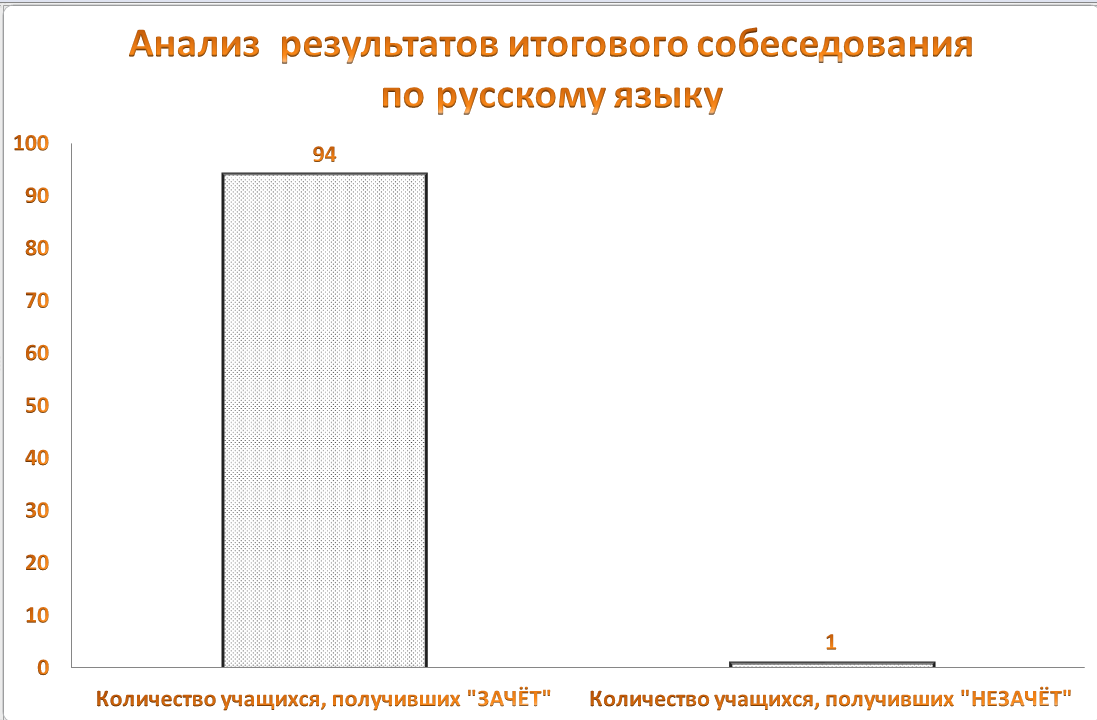 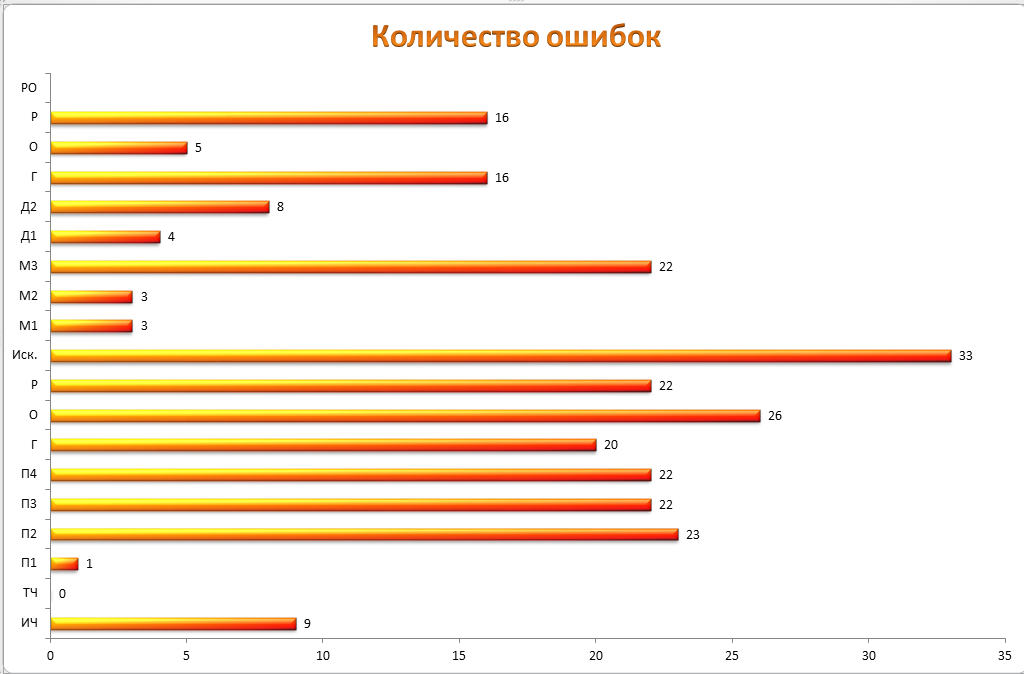 Вывод:1. Итоговое собеседование прошло организованно. Нарушений не выявлено, сбоев техники не возникло.2. Большинство учащихся справилось с заданиями итогового собеседования:у 100 % темп чтения соответствовал коммуникативной задаче;у 80 % интонация соответствовала пунктуационному оформлению текста и столько же процентов учащихся учли речевую ситуацию в монологе и диалоге;90,5 % учащихся прочитали и пересказали текст без искажения слов и 80 процентов учащихся выполнили задания 3 и 4 без орфоэпических ошибок или допустили не более двух таких ошибок;при выполнении первых двух заданий 94 % процента справились с пересказом без речевых ошибок или допустили не более трех речевых ошибок и 78 % – без грамматических ошибок.3. Результаты итогового собеседования по русскому языку очертили круг проблем, решение которых требует особого внимания в процессе подготовки учащихся к ОГЭ по русскому языку:у 59 % (РО)участников речь отличается бедностью и неточностью словарного запаса, зачастую в речи используются однотипные синтаксические конструкции;у 23 % (М3)участников монологическое высказывание выстроено непоследовательно или нелогично с логическими ошибками;8 % (Д2) участников во время диалога давали односложные ответы или смогли ответить не на все вопросы;21 % учащихся допустили грамматические ошибки при чтении или пересказе текста.4. Одна участница, получившая «незачет» по итоговому собеседованию, испытывала сложности при выполнении пересказа и цитирования -  Карацева А.Т. получила 7 баллов. Участница пройдет итоговое собеседование в дополнительные сроки.Выводы:1. Уровень организации проведения итогового собеседования по русскому языку в 9-х классах высокий.2. Уровень результатов итогового собеседования по русскому языку в 9-х классах средний.Рекомендации:1. Классным руководителям 9-х классов довести до сведения родителей (законных представителей) результаты итогового собеседования по русскому языку.2. Учителям русского языка вести коррекционную работу по выявленным в ходе итогового собеседования пробелам в знаниях и умениях учащихся 9-х классов.3. Учителям-предметникам скорректировать подготовку учеников группы риска к ОГЭ. Внести коррективы в план работы по подготовке учеников группы риска к ГИА. Провести консультации для учеников группы риска по проблемным знаниям и умениям.4. Учителям русского языка спланировать подготовку к итоговому собеседованию по русскому языку на 2024 год с учетом типичных ошибок собеседования 2023 года.Дата8 февраля 2023 г.8 февраля 2023 г.8 февраля 2023 г.8 февраля 2023 г.8 февраля 2023 г.8 февраля 2023 г.8 февраля 2023 г.УчительКоличество учащихся, получивших "ЗАЧЁТ"9498,9%КлассКлассКласс99Количество учащихся, получивших "ЗАЧЁТ"9498,9%Количество учеников, сдающих собеседованиеКоличество учеников, сдающих собеседованиеКоличество учеников, сдающих собеседование9595Количество учащихся, получивших "НЕЗАЧЁТ"11,1%Количество учеников, сдающих собеседованиеКоличество учеников, сдающих собеседованиеКоличество учеников, сдающих собеседование9595Количество учащихся, получивших "НЕЗАЧЁТ"11,1%Критерии оцениванияКритерии оцениванияКритерии оцениванияКритерии оцениванияКритерии оцениванияМаксимальный балл в школеМаксимальный балл в школе20Незачёт0--9Минимальный балл в школеМинимальный балл в школе7Зачёт10--20Критерии оцениванияКритерии оцениванияКритерии оцениванияКритерии оцениванияКритерии оцениванияКритерии оцениванияКритерии оцениванияКритерии оцениванияКритерии оцениванияКритерии оцениванияКритерии оцениванияКритерии оцениванияКритерии оцениванияКритерии оцениванияКритерии оцениванияКритерии оцениванияКритерии оцениванияКритерии оцениванияКритерии оцениванияКритерии оцениванияКритерии оцениванияКритерии оцениванияКритерии оцениванияКритерии оцениванияКритерии оцениванияКритерии оцениванияКритерии оцениванияКритерии оцениванияКритерии оцениванияКритерии оцениванияКритерии оцениванияКритерии оценивания чтения текста вслухКритерии оценивания чтения текста вслухКритерии оценивания чтения текста вслухКритерии оценивания чтения текста вслухКритерии оценивания чтения текста вслухКритерии оценивания чтения текста вслухКритерии оценивания чтения текста вслухКритерии оценивания чтения текста вслухКритерии оценивания чтения текста вслухКритерии оценивания чтения текста вслухКритерии оценивания чтения текста вслухКритерии оценивания чтения текста вслухКритерии оценивания чтения текста вслухКритерии оценивания чтения текста вслухКритерии оценивания чтения текста вслухКритерии оценивания чтения текста вслухКритерии оценивания чтения текста вслухКритерии оценивания чтения текста вслухКритерии оценивания чтения текста вслухКритерии оценивания чтения текста вслухКритерии оценивания чтения текста вслухКритерии оценивания чтения текста вслухКритерии оценивания чтения текста вслухКритерии оценивания чтения текста вслухКритерии оценивания чтения текста вслухКритерии оценивания чтения текста вслух0 баллов0 баллов0 баллов0 баллов0 баллов0 баллов0 баллов1 балл1 балл1 балл1 балл1 балл1 баллИЧИЧИЧ--ИнтонацияИнтонацияИнтонацияИнтонацияИнтонацияИнтонацияИнтонацияИнтонация9999999868686868686ТЧТЧТЧ--Темп чтенияТемп чтенияТемп чтенияТемп чтенияТемп чтенияТемп чтенияТемп чтенияТемп чтения0000000959595959595Критерии оценивания пересказа текста с включением приведенного высказыванияКритерии оценивания пересказа текста с включением приведенного высказыванияКритерии оценивания пересказа текста с включением приведенного высказыванияКритерии оценивания пересказа текста с включением приведенного высказыванияКритерии оценивания пересказа текста с включением приведенного высказыванияКритерии оценивания пересказа текста с включением приведенного высказыванияКритерии оценивания пересказа текста с включением приведенного высказыванияКритерии оценивания пересказа текста с включением приведенного высказыванияКритерии оценивания пересказа текста с включением приведенного высказыванияКритерии оценивания пересказа текста с включением приведенного высказыванияКритерии оценивания пересказа текста с включением приведенного высказыванияКритерии оценивания пересказа текста с включением приведенного высказыванияКритерии оценивания пересказа текста с включением приведенного высказыванияКритерии оценивания пересказа текста с включением приведенного высказыванияКритерии оценивания пересказа текста с включением приведенного высказыванияКритерии оценивания пересказа текста с включением приведенного высказыванияКритерии оценивания пересказа текста с включением приведенного высказыванияКритерии оценивания пересказа текста с включением приведенного высказыванияКритерии оценивания пересказа текста с включением приведенного высказыванияКритерии оценивания пересказа текста с включением приведенного высказыванияКритерии оценивания пересказа текста с включением приведенного высказыванияКритерии оценивания пересказа текста с включением приведенного высказыванияКритерии оценивания пересказа текста с включением приведенного высказыванияКритерии оценивания пересказа текста с включением приведенного высказыванияКритерии оценивания пересказа текста с включением приведенного высказыванияКритерии оценивания пересказа текста с включением приведенного высказыванияКритерии оценивания пересказа текста с включением приведенного высказыванияКритерии оценивания пересказа текста с включением приведенного высказыванияКритерии оценивания пересказа текста с включением приведенного высказыванияКритерии оценивания пересказа текста с включением приведенного высказыванияКритерии оценивания пересказа текста с включением приведенного высказывания0 баллов0 баллов0 баллов0 баллов0 баллов1 балл1 балл1 балл1 балл1 балл1 балл2 балла2 балла2 балла2 балла2 баллаП1П1П1--Сохранение при пересказе микротем текстаСохранение при пересказе микротем текстаСохранение при пересказе микротем текстаСохранение при пересказе микротем текстаСохранение при пересказе микротем текстаСохранение при пересказе микротем текстаСохранение при пересказе микротем текстаСохранение при пересказе микротем текстаСохранение при пересказе микротем текстаСохранение при пересказе микротем текста111115252525252524242424242П2П2П2--Соблюдение фактологической точности при пересказеСоблюдение фактологической точности при пересказеСоблюдение фактологической точности при пересказеСоблюдение фактологической точности при пересказеСоблюдение фактологической точности при пересказеСоблюдение фактологической точности при пересказеСоблюдение фактологической точности при пересказеСоблюдение фактологической точности при пересказеСоблюдение фактологической точности при пересказеСоблюдение фактологической точности при пересказе2323232323727272727272хххххП3П3П3--Работа с высказываниемРабота с высказываниемРабота с высказываниемРабота с высказываниемРабота с высказываниемРабота с высказываниемРабота с высказываниемРабота с высказываниемРабота с высказываниемРабота с высказыванием2222222222737373737373хххххП4П4П4--Способы цитированияСпособы цитированияСпособы цитированияСпособы цитированияСпособы цитированияСпособы цитированияСпособы цитированияСпособы цитированияСпособы цитированияСпособы цитирования2222222222737373737373хххххКритерии оценивания правильности речи выполнения заданий 1 и 2 (Р1)Критерии оценивания правильности речи выполнения заданий 1 и 2 (Р1)Критерии оценивания правильности речи выполнения заданий 1 и 2 (Р1)Критерии оценивания правильности речи выполнения заданий 1 и 2 (Р1)Критерии оценивания правильности речи выполнения заданий 1 и 2 (Р1)Критерии оценивания правильности речи выполнения заданий 1 и 2 (Р1)Критерии оценивания правильности речи выполнения заданий 1 и 2 (Р1)Критерии оценивания правильности речи выполнения заданий 1 и 2 (Р1)Критерии оценивания правильности речи выполнения заданий 1 и 2 (Р1)Критерии оценивания правильности речи выполнения заданий 1 и 2 (Р1)Критерии оценивания правильности речи выполнения заданий 1 и 2 (Р1)Критерии оценивания правильности речи выполнения заданий 1 и 2 (Р1)Критерии оценивания правильности речи выполнения заданий 1 и 2 (Р1)Критерии оценивания правильности речи выполнения заданий 1 и 2 (Р1)Критерии оценивания правильности речи выполнения заданий 1 и 2 (Р1)Критерии оценивания правильности речи выполнения заданий 1 и 2 (Р1)Критерии оценивания правильности речи выполнения заданий 1 и 2 (Р1)Критерии оценивания правильности речи выполнения заданий 1 и 2 (Р1)Критерии оценивания правильности речи выполнения заданий 1 и 2 (Р1)Критерии оценивания правильности речи выполнения заданий 1 и 2 (Р1)Критерии оценивания правильности речи выполнения заданий 1 и 2 (Р1)Критерии оценивания правильности речи выполнения заданий 1 и 2 (Р1)Критерии оценивания правильности речи выполнения заданий 1 и 2 (Р1)Критерии оценивания правильности речи выполнения заданий 1 и 2 (Р1)Критерии оценивания правильности речи выполнения заданий 1 и 2 (Р1)Критерии оценивания правильности речи выполнения заданий 1 и 2 (Р1)Критерии оценивания правильности речи выполнения заданий 1 и 2 (Р1)Критерии оценивания правильности речи выполнения заданий 1 и 2 (Р1)Критерии оценивания правильности речи выполнения заданий 1 и 2 (Р1)Критерии оценивания правильности речи выполнения заданий 1 и 2 (Р1)Критерии оценивания правильности речи выполнения заданий 1 и 2 (Р1)0 баллов0 баллов0 баллов0 баллов0 баллов0 баллов1 балл1 балл1 баллГ---Соблюдение грамматических нормСоблюдение грамматических нормСоблюдение грамматических нормСоблюдение грамматических нормСоблюдение грамматических нормСоблюдение грамматических нормСоблюдение грамматических нормСоблюдение грамматических нормСоблюдение грамматических нормСоблюдение грамматических нормСоблюдение грамматических нормСоблюдение грамматических нормСоблюдение грамматических нормСоблюдение грамматических нормСоблюдение грамматических нормСоблюдение грамматических нормСоблюдение грамматических нормСоблюдение грамматических норм202020202020757575О---Соблюдение орфоэпических нормСоблюдение орфоэпических нормСоблюдение орфоэпических нормСоблюдение орфоэпических нормСоблюдение орфоэпических нормСоблюдение орфоэпических нормСоблюдение орфоэпических нормСоблюдение орфоэпических нормСоблюдение орфоэпических нормСоблюдение орфоэпических нормСоблюдение орфоэпических нормСоблюдение орфоэпических нормСоблюдение орфоэпических нормСоблюдение орфоэпических нормСоблюдение орфоэпических нормСоблюдение орфоэпических нормСоблюдение орфоэпических нормСоблюдение орфоэпических норм262626262626696969Р---Соблюдение речевых нормСоблюдение речевых нормСоблюдение речевых нормСоблюдение речевых нормСоблюдение речевых нормСоблюдение речевых нормСоблюдение речевых нормСоблюдение речевых нормСоблюдение речевых нормСоблюдение речевых нормСоблюдение речевых нормСоблюдение речевых нормСоблюдение речевых нормСоблюдение речевых нормСоблюдение речевых нормСоблюдение речевых нормСоблюдение речевых нормСоблюдение речевых норм222222222222737373Иск---Искажение словИскажение словИскажение словИскажение словИскажение словИскажение словИскажение словИскажение словИскажение словИскажение словИскажение словИскажение словИскажение словИскажение словИскажение словИскажение словИскажение словИскажение слов333333333333626262Критерии оценивания монологического высказыванияКритерии оценивания монологического высказыванияКритерии оценивания монологического высказыванияКритерии оценивания монологического высказыванияКритерии оценивания монологического высказыванияКритерии оценивания монологического высказыванияКритерии оценивания монологического высказыванияКритерии оценивания монологического высказыванияКритерии оценивания монологического высказыванияКритерии оценивания монологического высказыванияКритерии оценивания монологического высказыванияКритерии оценивания монологического высказыванияКритерии оценивания монологического высказыванияКритерии оценивания монологического высказыванияКритерии оценивания монологического высказыванияКритерии оценивания монологического высказыванияКритерии оценивания монологического высказыванияКритерии оценивания монологического высказыванияКритерии оценивания монологического высказыванияКритерии оценивания монологического высказыванияКритерии оценивания монологического высказыванияКритерии оценивания монологического высказыванияКритерии оценивания монологического высказыванияКритерии оценивания монологического высказыванияКритерии оценивания монологического высказыванияКритерии оценивания монологического высказыванияКритерии оценивания монологического высказыванияКритерии оценивания монологического высказыванияКритерии оценивания монологического высказыванияКритерии оценивания монологического высказыванияКритерии оценивания монологического высказывания0 баллов0 баллов0 баллов0 баллов0 баллов0 баллов1 балл1 балл1 баллМ1---Выполнение коммуникативной задачиВыполнение коммуникативной задачиВыполнение коммуникативной задачиВыполнение коммуникативной задачиВыполнение коммуникативной задачиВыполнение коммуникативной задачиВыполнение коммуникативной задачиВыполнение коммуникативной задачиВыполнение коммуникативной задачиВыполнение коммуникативной задачиВыполнение коммуникативной задачиВыполнение коммуникативной задачиВыполнение коммуникативной задачиВыполнение коммуникативной задачиВыполнение коммуникативной задачиВыполнение коммуникативной задачиВыполнение коммуникативной задачиВыполнение коммуникативной задачи333333929292М2---Учёт условий речевой ситуацииУчёт условий речевой ситуацииУчёт условий речевой ситуацииУчёт условий речевой ситуацииУчёт условий речевой ситуацииУчёт условий речевой ситуацииУчёт условий речевой ситуацииУчёт условий речевой ситуацииУчёт условий речевой ситуацииУчёт условий речевой ситуацииУчёт условий речевой ситуацииУчёт условий речевой ситуацииУчёт условий речевой ситуацииУчёт условий речевой ситуацииУчёт условий речевой ситуацииУчёт условий речевой ситуацииУчёт условий речевой ситуацииУчёт условий речевой ситуации333333929292М3---Речевое оформление монологического высказывания (МР)Речевое оформление монологического высказывания (МР)Речевое оформление монологического высказывания (МР)Речевое оформление монологического высказывания (МР)Речевое оформление монологического высказывания (МР)Речевое оформление монологического высказывания (МР)Речевое оформление монологического высказывания (МР)Речевое оформление монологического высказывания (МР)Речевое оформление монологического высказывания (МР)Речевое оформление монологического высказывания (МР)Речевое оформление монологического высказывания (МР)Речевое оформление монологического высказывания (МР)Речевое оформление монологического высказывания (МР)Речевое оформление монологического высказывания (МР)Речевое оформление монологического высказывания (МР)Речевое оформление монологического высказывания (МР)Речевое оформление монологического высказывания (МР)Речевое оформление монологического высказывания (МР)222222222222737373Критерии оценивания диалогаКритерии оценивания диалогаКритерии оценивания диалогаКритерии оценивания диалогаКритерии оценивания диалогаКритерии оценивания диалогаКритерии оценивания диалогаКритерии оценивания диалогаКритерии оценивания диалогаКритерии оценивания диалогаКритерии оценивания диалогаКритерии оценивания диалогаКритерии оценивания диалогаКритерии оценивания диалогаКритерии оценивания диалогаКритерии оценивания диалогаКритерии оценивания диалогаКритерии оценивания диалогаКритерии оценивания диалогаКритерии оценивания диалогаКритерии оценивания диалогаКритерии оценивания диалогаКритерии оценивания диалогаКритерии оценивания диалогаКритерии оценивания диалогаКритерии оценивания диалогаКритерии оценивания диалогаКритерии оценивания диалогаКритерии оценивания диалогаКритерии оценивания диалогаКритерии оценивания диалога0 баллов0 баллов0 баллов0 баллов0 баллов0 баллов0 баллов1 балл1 балл1 балл1 балл1 балл1 балл1 баллД1Д1Д1Д1Д1Д1--Коммуникативная задача (диалог)Коммуникативная задача (диалог)Коммуникативная задача (диалог)Коммуникативная задача (диалог)Коммуникативная задача (диалог)Коммуникативная задача (диалог)Коммуникативная задача (диалог)Коммуникативная задача (диалог)Коммуникативная задача (диалог)444444491919191919191Д2Д2Д2Д2Д2Д2--Учёт условий речевой ситуацииУчёт условий речевой ситуацииУчёт условий речевой ситуацииУчёт условий речевой ситуацииУчёт условий речевой ситуацииУчёт условий речевой ситуацииУчёт условий речевой ситуацииУчёт условий речевой ситуацииУчёт условий речевой ситуации888888887878787878787Критерии оценивания правильности речи за выполнение заданий 3 и 4 (Р2)Критерии оценивания правильности речи за выполнение заданий 3 и 4 (Р2)Критерии оценивания правильности речи за выполнение заданий 3 и 4 (Р2)Критерии оценивания правильности речи за выполнение заданий 3 и 4 (Р2)Критерии оценивания правильности речи за выполнение заданий 3 и 4 (Р2)Критерии оценивания правильности речи за выполнение заданий 3 и 4 (Р2)Критерии оценивания правильности речи за выполнение заданий 3 и 4 (Р2)Критерии оценивания правильности речи за выполнение заданий 3 и 4 (Р2)Критерии оценивания правильности речи за выполнение заданий 3 и 4 (Р2)Критерии оценивания правильности речи за выполнение заданий 3 и 4 (Р2)Критерии оценивания правильности речи за выполнение заданий 3 и 4 (Р2)Критерии оценивания правильности речи за выполнение заданий 3 и 4 (Р2)Критерии оценивания правильности речи за выполнение заданий 3 и 4 (Р2)Критерии оценивания правильности речи за выполнение заданий 3 и 4 (Р2)Критерии оценивания правильности речи за выполнение заданий 3 и 4 (Р2)Критерии оценивания правильности речи за выполнение заданий 3 и 4 (Р2)Критерии оценивания правильности речи за выполнение заданий 3 и 4 (Р2)Критерии оценивания правильности речи за выполнение заданий 3 и 4 (Р2)Критерии оценивания правильности речи за выполнение заданий 3 и 4 (Р2)Критерии оценивания правильности речи за выполнение заданий 3 и 4 (Р2)Критерии оценивания правильности речи за выполнение заданий 3 и 4 (Р2)Критерии оценивания правильности речи за выполнение заданий 3 и 4 (Р2)Критерии оценивания правильности речи за выполнение заданий 3 и 4 (Р2)Критерии оценивания правильности речи за выполнение заданий 3 и 4 (Р2)Критерии оценивания правильности речи за выполнение заданий 3 и 4 (Р2)Критерии оценивания правильности речи за выполнение заданий 3 и 4 (Р2)Критерии оценивания правильности речи за выполнение заданий 3 и 4 (Р2)Критерии оценивания правильности речи за выполнение заданий 3 и 4 (Р2)Критерии оценивания правильности речи за выполнение заданий 3 и 4 (Р2)Критерии оценивания правильности речи за выполнение заданий 3 и 4 (Р2)Критерии оценивания правильности речи за выполнение заданий 3 и 4 (Р2)Критерии оценивания правильности речи за выполнение заданий 3 и 4 (Р2)Критерии оценивания правильности речи за выполнение заданий 3 и 4 (Р2)Критерии оценивания правильности речи за выполнение заданий 3 и 4 (Р2)Критерии оценивания правильности речи за выполнение заданий 3 и 4 (Р2)Критерии оценивания правильности речи за выполнение заданий 3 и 4 (Р2)Критерии оценивания правильности речи за выполнение заданий 3 и 4 (Р2)Критерии оценивания правильности речи за выполнение заданий 3 и 4 (Р2)Критерии оценивания правильности речи за выполнение заданий 3 и 4 (Р2)Критерии оценивания правильности речи за выполнение заданий 3 и 4 (Р2)Критерии оценивания правильности речи за выполнение заданий 3 и 4 (Р2)Критерии оценивания правильности речи за выполнение заданий 3 и 4 (Р2)Критерии оценивания правильности речи за выполнение заданий 3 и 4 (Р2)Критерии оценивания правильности речи за выполнение заданий 3 и 4 (Р2)Критерии оценивания правильности речи за выполнение заданий 3 и 4 (Р2)Критерии оценивания правильности речи за выполнение заданий 3 и 4 (Р2)Критерии оценивания правильности речи за выполнение заданий 3 и 4 (Р2)Критерии оценивания правильности речи за выполнение заданий 3 и 4 (Р2)Критерии оценивания правильности речи за выполнение заданий 3 и 4 (Р2)Критерии оценивания правильности речи за выполнение заданий 3 и 4 (Р2)Критерии оценивания правильности речи за выполнение заданий 3 и 4 (Р2)Критерии оценивания правильности речи за выполнение заданий 3 и 4 (Р2)Критерии оценивания правильности речи за выполнение заданий 3 и 4 (Р2)Критерии оценивания правильности речи за выполнение заданий 3 и 4 (Р2)Критерии оценивания правильности речи за выполнение заданий 3 и 4 (Р2)Критерии оценивания правильности речи за выполнение заданий 3 и 4 (Р2)Критерии оценивания правильности речи за выполнение заданий 3 и 4 (Р2)Критерии оценивания правильности речи за выполнение заданий 3 и 4 (Р2)Критерии оценивания правильности речи за выполнение заданий 3 и 4 (Р2)Критерии оценивания правильности речи за выполнение заданий 3 и 4 (Р2)Критерии оценивания правильности речи за выполнение заданий 3 и 4 (Р2)Критерии оценивания правильности речи за выполнение заданий 3 и 4 (Р2)0 баллов0 баллов0 баллов0 баллов0 баллов0 баллов0 баллов1 балл1 балл1 балл1 балл1 балл1 балл1 баллГГГГГГ--Соблюдение грамматических нормСоблюдение грамматических нормСоблюдение грамматических нормСоблюдение грамматических нормСоблюдение грамматических нормСоблюдение грамматических нормСоблюдение грамматических нормСоблюдение грамматических нормСоблюдение грамматических норм1616161616161679797979797979ОООООО--Соблюдение орфоэпических нормСоблюдение орфоэпических нормСоблюдение орфоэпических нормСоблюдение орфоэпических нормСоблюдение орфоэпических нормСоблюдение орфоэпических нормСоблюдение орфоэпических нормСоблюдение орфоэпических нормСоблюдение орфоэпических норм555555590909090909090РРРРРР--Соблюдение речевых нормСоблюдение речевых нормСоблюдение речевых нормСоблюдение речевых нормСоблюдение речевых нормСоблюдение речевых нормСоблюдение речевых нормСоблюдение речевых нормСоблюдение речевых норм1616161616161679797979797979РОРОРОРОРОРО--Речевое оформлениеРечевое оформлениеРечевое оформлениеРечевое оформлениеРечевое оформлениеРечевое оформлениеРечевое оформлениеРечевое оформлениеРечевое оформление5656565656565639393939393939Критерии, которые не вызвали затруднений у всех учащихсяКритерии, которые не вызвали затруднений у всех учащихсяКритерии, которые не вызвали затруднений у всех учащихсяКритерии, которые не вызвали затруднений у всех учащихсяКритерии, которые не вызвали затруднений у всех учащихсяКритерии, которые не вызвали затруднений у всех учащихсяКритерии, которые не вызвали затруднений у всех учащихсяКритерии, которые не вызвали затруднений у всех учащихсяКритерии, которые не вызвали затруднений у всех учащихсяКритерии, которые не вызвали затруднений у всех учащихсяКритерии, которые не вызвали затруднений у всех учащихсяКритерии, которые не вызвали затруднений у всех учащихсяКритерии, которые не вызвали затруднений у всех учащихсяКритерии, которые не вызвали затруднений у всех учащихсяКритерии, которые не вызвали затруднений у всех учащихсяКритерии, которые не вызвали затруднений у всех учащихсяКритерии, которые не вызвали затруднений у всех учащихсяКритерии, которые не вызвали затруднений у всех учащихсяКритерии, которые не вызвали затруднений у всех учащихсяКритерии, которые не вызвали затруднений у всех учащихсяКритерии, которые не вызвали затруднений у всех учащихсяКритерии, которые не вызвали затруднений у всех учащихсяКритерии, которые не вызвали затруднений у всех учащихсяКритерии, которые не вызвали затруднений у всех учащихсяКритерии, которые не вызвали затруднений у всех учащихсяКритерии, которые не вызвали затруднений у всех учащихсяКритерии, которые не вызвали затруднений у всех учащихсяКритерии, которые не вызвали затруднений у всех учащихсяКритерии, которые не вызвали затруднений у всех учащихсяКритерии, которые не вызвали затруднений у всех учащихсяКритерии, которые не вызвали затруднений у всех учащихсяТЧ, ТЧ, ТЧ, ТЧ, ТЧ, ТЧ, ТЧ, ТЧ, ТЧ, ТЧ, ТЧ, ТЧ, ТЧ, ТЧ, ТЧ, ТЧ, ТЧ, ТЧ, ТЧ, ТЧ, ТЧ, ТЧ, ТЧ, ТЧ, ТЧ, ТЧ, ТЧ, ТЧ, ТЧ, ТЧ, ТЧ, Критерии, которые вызвали затруднения у 1-2 учащихсяКритерии, которые вызвали затруднения у 1-2 учащихсяКритерии, которые вызвали затруднения у 1-2 учащихсяКритерии, которые вызвали затруднения у 1-2 учащихсяКритерии, которые вызвали затруднения у 1-2 учащихсяКритерии, которые вызвали затруднения у 1-2 учащихсяКритерии, которые вызвали затруднения у 1-2 учащихсяКритерии, которые вызвали затруднения у 1-2 учащихсяКритерии, которые вызвали затруднения у 1-2 учащихсяКритерии, которые вызвали затруднения у 1-2 учащихсяКритерии, которые вызвали затруднения у 1-2 учащихсяКритерии, которые вызвали затруднения у 1-2 учащихсяКритерии, которые вызвали затруднения у 1-2 учащихсяКритерии, которые вызвали затруднения у 1-2 учащихсяКритерии, которые вызвали затруднения у 1-2 учащихсяКритерии, которые вызвали затруднения у 1-2 учащихсяКритерии, которые вызвали затруднения у 1-2 учащихсяКритерии, которые вызвали затруднения у 1-2 учащихсяКритерии, которые вызвали затруднения у 1-2 учащихсяКритерии, которые вызвали затруднения у 1-2 учащихсяКритерии, которые вызвали затруднения у 1-2 учащихсяКритерии, которые вызвали затруднения у 1-2 учащихсяКритерии, которые вызвали затруднения у 1-2 учащихсяКритерии, которые вызвали затруднения у 1-2 учащихсяКритерии, которые вызвали затруднения у 1-2 учащихсяКритерии, которые вызвали затруднения у 1-2 учащихсяКритерии, которые вызвали затруднения у 1-2 учащихсяКритерии, которые вызвали затруднения у 1-2 учащихсяКритерии, которые вызвали затруднения у 1-2 учащихсяКритерии, которые вызвали затруднения у 1-2 учащихсяКритерии, которые вызвали затруднения у 1-2 учащихсяП1, П1, П1, П1, П1, П1, П1, П1, П1, П1, П1, П1, П1, П1, П1, П1, П1, П1, П1, П1, П1, П1, П1, П1, П1, П1, П1, П1, П1, П1, П1, Учащиеся, набравшие максимальный балл за итоговое собеседованиеУчащиеся, набравшие максимальный балл за итоговое собеседованиеУчащиеся, набравшие максимальный балл за итоговое собеседованиеУчащиеся, набравшие максимальный балл за итоговое собеседованиеУчащиеся, набравшие максимальный балл за итоговое собеседованиеУчащиеся, набравшие максимальный балл за итоговое собеседованиеУчащиеся, набравшие максимальный балл за итоговое собеседованиеУчащиеся, набравшие максимальный балл за итоговое собеседованиеУчащиеся, набравшие максимальный балл за итоговое собеседованиеУчащиеся, набравшие максимальный балл за итоговое собеседованиеУчащиеся, набравшие максимальный балл за итоговое собеседованиеУчащиеся, набравшие максимальный балл за итоговое собеседованиеУчащиеся, набравшие максимальный балл за итоговое собеседованиеУчащиеся, набравшие максимальный балл за итоговое собеседованиеУчащиеся, набравшие максимальный балл за итоговое собеседованиеУчащиеся, набравшие максимальный балл за итоговое собеседованиеУчащиеся, набравшие максимальный балл за итоговое собеседованиеУчащиеся, набравшие максимальный балл за итоговое собеседованиеУчащиеся, набравшие максимальный балл за итоговое собеседованиеУчащиеся, набравшие максимальный балл за итоговое собеседованиеУчащиеся, набравшие максимальный балл за итоговое собеседованиеУчащиеся, набравшие максимальный балл за итоговое собеседованиеУчащиеся, набравшие максимальный балл за итоговое собеседованиеУчащиеся, набравшие максимальный балл за итоговое собеседованиеУчащиеся, набравшие максимальный балл за итоговое собеседованиеУчащиеся, набравшие максимальный балл за итоговое собеседованиеУчащиеся, набравшие максимальный балл за итоговое собеседованиеУчащиеся, набравшие максимальный балл за итоговое собеседованиеУчащиеся, набравшие максимальный балл за итоговое собеседованиеУчащиеся, набравшие максимальный балл за итоговое собеседованиеУчащиеся, набравшие максимальный балл за итоговое собеседованиеАйвазова Элеонора Андреевна, Байрамова Айша Азимовна, Бучукури Амина Темуровна, Капанадзе Георгий Амразович, Капослез Анастасия Сергеевна, Остаева Марина Алановна, Сатцаев Ацамаз Эльбрусович, Соболева Маргарита Багдановна, Углова Анастасия Валерьевна, Хачатурян Орнелла Оганесовна, Цораева Валерия Маербековна, Айвазова Элеонора Андреевна, Байрамова Айша Азимовна, Бучукури Амина Темуровна, Капанадзе Георгий Амразович, Капослез Анастасия Сергеевна, Остаева Марина Алановна, Сатцаев Ацамаз Эльбрусович, Соболева Маргарита Багдановна, Углова Анастасия Валерьевна, Хачатурян Орнелла Оганесовна, Цораева Валерия Маербековна, Айвазова Элеонора Андреевна, Байрамова Айша Азимовна, Бучукури Амина Темуровна, Капанадзе Георгий Амразович, Капослез Анастасия Сергеевна, Остаева Марина Алановна, Сатцаев Ацамаз Эльбрусович, Соболева Маргарита Багдановна, Углова Анастасия Валерьевна, Хачатурян Орнелла Оганесовна, Цораева Валерия Маербековна, Айвазова Элеонора Андреевна, Байрамова Айша Азимовна, Бучукури Амина Темуровна, Капанадзе Георгий Амразович, Капослез Анастасия Сергеевна, Остаева Марина Алановна, Сатцаев Ацамаз Эльбрусович, Соболева Маргарита Багдановна, Углова Анастасия Валерьевна, Хачатурян Орнелла Оганесовна, Цораева Валерия Маербековна, Айвазова Элеонора Андреевна, Байрамова Айша Азимовна, Бучукури Амина Темуровна, Капанадзе Георгий Амразович, Капослез Анастасия Сергеевна, Остаева Марина Алановна, Сатцаев Ацамаз Эльбрусович, Соболева Маргарита Багдановна, Углова Анастасия Валерьевна, Хачатурян Орнелла Оганесовна, Цораева Валерия Маербековна, Айвазова Элеонора Андреевна, Байрамова Айша Азимовна, Бучукури Амина Темуровна, Капанадзе Георгий Амразович, Капослез Анастасия Сергеевна, Остаева Марина Алановна, Сатцаев Ацамаз Эльбрусович, Соболева Маргарита Багдановна, Углова Анастасия Валерьевна, Хачатурян Орнелла Оганесовна, Цораева Валерия Маербековна, Айвазова Элеонора Андреевна, Байрамова Айша Азимовна, Бучукури Амина Темуровна, Капанадзе Георгий Амразович, Капослез Анастасия Сергеевна, Остаева Марина Алановна, Сатцаев Ацамаз Эльбрусович, Соболева Маргарита Багдановна, Углова Анастасия Валерьевна, Хачатурян Орнелла Оганесовна, Цораева Валерия Маербековна, Айвазова Элеонора Андреевна, Байрамова Айша Азимовна, Бучукури Амина Темуровна, Капанадзе Георгий Амразович, Капослез Анастасия Сергеевна, Остаева Марина Алановна, Сатцаев Ацамаз Эльбрусович, Соболева Маргарита Багдановна, Углова Анастасия Валерьевна, Хачатурян Орнелла Оганесовна, Цораева Валерия Маербековна, Айвазова Элеонора Андреевна, Байрамова Айша Азимовна, Бучукури Амина Темуровна, Капанадзе Георгий Амразович, Капослез Анастасия Сергеевна, Остаева Марина Алановна, Сатцаев Ацамаз Эльбрусович, Соболева Маргарита Багдановна, Углова Анастасия Валерьевна, Хачатурян Орнелла Оганесовна, Цораева Валерия Маербековна, Айвазова Элеонора Андреевна, Байрамова Айша Азимовна, Бучукури Амина Темуровна, Капанадзе Георгий Амразович, Капослез Анастасия Сергеевна, Остаева Марина Алановна, Сатцаев Ацамаз Эльбрусович, Соболева Маргарита Багдановна, Углова Анастасия Валерьевна, Хачатурян Орнелла Оганесовна, Цораева Валерия Маербековна, Айвазова Элеонора Андреевна, Байрамова Айша Азимовна, Бучукури Амина Темуровна, Капанадзе Георгий Амразович, Капослез Анастасия Сергеевна, Остаева Марина Алановна, Сатцаев Ацамаз Эльбрусович, Соболева Маргарита Багдановна, Углова Анастасия Валерьевна, Хачатурян Орнелла Оганесовна, Цораева Валерия Маербековна, Айвазова Элеонора Андреевна, Байрамова Айша Азимовна, Бучукури Амина Темуровна, Капанадзе Георгий Амразович, Капослез Анастасия Сергеевна, Остаева Марина Алановна, Сатцаев Ацамаз Эльбрусович, Соболева Маргарита Багдановна, Углова Анастасия Валерьевна, Хачатурян Орнелла Оганесовна, Цораева Валерия Маербековна, Айвазова Элеонора Андреевна, Байрамова Айша Азимовна, Бучукури Амина Темуровна, Капанадзе Георгий Амразович, Капослез Анастасия Сергеевна, Остаева Марина Алановна, Сатцаев Ацамаз Эльбрусович, Соболева Маргарита Багдановна, Углова Анастасия Валерьевна, Хачатурян Орнелла Оганесовна, Цораева Валерия Маербековна, Айвазова Элеонора Андреевна, Байрамова Айша Азимовна, Бучукури Амина Темуровна, Капанадзе Георгий Амразович, Капослез Анастасия Сергеевна, Остаева Марина Алановна, Сатцаев Ацамаз Эльбрусович, Соболева Маргарита Багдановна, Углова Анастасия Валерьевна, Хачатурян Орнелла Оганесовна, Цораева Валерия Маербековна, Айвазова Элеонора Андреевна, Байрамова Айша Азимовна, Бучукури Амина Темуровна, Капанадзе Георгий Амразович, Капослез Анастасия Сергеевна, Остаева Марина Алановна, Сатцаев Ацамаз Эльбрусович, Соболева Маргарита Багдановна, Углова Анастасия Валерьевна, Хачатурян Орнелла Оганесовна, Цораева Валерия Маербековна, Айвазова Элеонора Андреевна, Байрамова Айша Азимовна, Бучукури Амина Темуровна, Капанадзе Георгий Амразович, Капослез Анастасия Сергеевна, Остаева Марина Алановна, Сатцаев Ацамаз Эльбрусович, Соболева Маргарита Багдановна, Углова Анастасия Валерьевна, Хачатурян Орнелла Оганесовна, Цораева Валерия Маербековна, Айвазова Элеонора Андреевна, Байрамова Айша Азимовна, Бучукури Амина Темуровна, Капанадзе Георгий Амразович, Капослез Анастасия Сергеевна, Остаева Марина Алановна, Сатцаев Ацамаз Эльбрусович, Соболева Маргарита Багдановна, Углова Анастасия Валерьевна, Хачатурян Орнелла Оганесовна, Цораева Валерия Маербековна, Айвазова Элеонора Андреевна, Байрамова Айша Азимовна, Бучукури Амина Темуровна, Капанадзе Георгий Амразович, Капослез Анастасия Сергеевна, Остаева Марина Алановна, Сатцаев Ацамаз Эльбрусович, Соболева Маргарита Багдановна, Углова Анастасия Валерьевна, Хачатурян Орнелла Оганесовна, Цораева Валерия Маербековна, Айвазова Элеонора Андреевна, Байрамова Айша Азимовна, Бучукури Амина Темуровна, Капанадзе Георгий Амразович, Капослез Анастасия Сергеевна, Остаева Марина Алановна, Сатцаев Ацамаз Эльбрусович, Соболева Маргарита Багдановна, Углова Анастасия Валерьевна, Хачатурян Орнелла Оганесовна, Цораева Валерия Маербековна, Айвазова Элеонора Андреевна, Байрамова Айша Азимовна, Бучукури Амина Темуровна, Капанадзе Георгий Амразович, Капослез Анастасия Сергеевна, Остаева Марина Алановна, Сатцаев Ацамаз Эльбрусович, Соболева Маргарита Багдановна, Углова Анастасия Валерьевна, Хачатурян Орнелла Оганесовна, Цораева Валерия Маербековна, Айвазова Элеонора Андреевна, Байрамова Айша Азимовна, Бучукури Амина Темуровна, Капанадзе Георгий Амразович, Капослез Анастасия Сергеевна, Остаева Марина Алановна, Сатцаев Ацамаз Эльбрусович, Соболева Маргарита Багдановна, Углова Анастасия Валерьевна, Хачатурян Орнелла Оганесовна, Цораева Валерия Маербековна, Айвазова Элеонора Андреевна, Байрамова Айша Азимовна, Бучукури Амина Темуровна, Капанадзе Георгий Амразович, Капослез Анастасия Сергеевна, Остаева Марина Алановна, Сатцаев Ацамаз Эльбрусович, Соболева Маргарита Багдановна, Углова Анастасия Валерьевна, Хачатурян Орнелла Оганесовна, Цораева Валерия Маербековна, Айвазова Элеонора Андреевна, Байрамова Айша Азимовна, Бучукури Амина Темуровна, Капанадзе Георгий Амразович, Капослез Анастасия Сергеевна, Остаева Марина Алановна, Сатцаев Ацамаз Эльбрусович, Соболева Маргарита Багдановна, Углова Анастасия Валерьевна, Хачатурян Орнелла Оганесовна, Цораева Валерия Маербековна, Айвазова Элеонора Андреевна, Байрамова Айша Азимовна, Бучукури Амина Темуровна, Капанадзе Георгий Амразович, Капослез Анастасия Сергеевна, Остаева Марина Алановна, Сатцаев Ацамаз Эльбрусович, Соболева Маргарита Багдановна, Углова Анастасия Валерьевна, Хачатурян Орнелла Оганесовна, Цораева Валерия Маербековна, Айвазова Элеонора Андреевна, Байрамова Айша Азимовна, Бучукури Амина Темуровна, Капанадзе Георгий Амразович, Капослез Анастасия Сергеевна, Остаева Марина Алановна, Сатцаев Ацамаз Эльбрусович, Соболева Маргарита Багдановна, Углова Анастасия Валерьевна, Хачатурян Орнелла Оганесовна, Цораева Валерия Маербековна, Айвазова Элеонора Андреевна, Байрамова Айша Азимовна, Бучукури Амина Темуровна, Капанадзе Георгий Амразович, Капослез Анастасия Сергеевна, Остаева Марина Алановна, Сатцаев Ацамаз Эльбрусович, Соболева Маргарита Багдановна, Углова Анастасия Валерьевна, Хачатурян Орнелла Оганесовна, Цораева Валерия Маербековна, Айвазова Элеонора Андреевна, Байрамова Айша Азимовна, Бучукури Амина Темуровна, Капанадзе Георгий Амразович, Капослез Анастасия Сергеевна, Остаева Марина Алановна, Сатцаев Ацамаз Эльбрусович, Соболева Маргарита Багдановна, Углова Анастасия Валерьевна, Хачатурян Орнелла Оганесовна, Цораева Валерия Маербековна, Айвазова Элеонора Андреевна, Байрамова Айша Азимовна, Бучукури Амина Темуровна, Капанадзе Георгий Амразович, Капослез Анастасия Сергеевна, Остаева Марина Алановна, Сатцаев Ацамаз Эльбрусович, Соболева Маргарита Багдановна, Углова Анастасия Валерьевна, Хачатурян Орнелла Оганесовна, Цораева Валерия Маербековна, Айвазова Элеонора Андреевна, Байрамова Айша Азимовна, Бучукури Амина Темуровна, Капанадзе Георгий Амразович, Капослез Анастасия Сергеевна, Остаева Марина Алановна, Сатцаев Ацамаз Эльбрусович, Соболева Маргарита Багдановна, Углова Анастасия Валерьевна, Хачатурян Орнелла Оганесовна, Цораева Валерия Маербековна, Айвазова Элеонора Андреевна, Байрамова Айша Азимовна, Бучукури Амина Темуровна, Капанадзе Георгий Амразович, Капослез Анастасия Сергеевна, Остаева Марина Алановна, Сатцаев Ацамаз Эльбрусович, Соболева Маргарита Багдановна, Углова Анастасия Валерьевна, Хачатурян Орнелла Оганесовна, Цораева Валерия Маербековна, Айвазова Элеонора Андреевна, Байрамова Айша Азимовна, Бучукури Амина Темуровна, Капанадзе Георгий Амразович, Капослез Анастасия Сергеевна, Остаева Марина Алановна, Сатцаев Ацамаз Эльбрусович, Соболева Маргарита Багдановна, Углова Анастасия Валерьевна, Хачатурян Орнелла Оганесовна, Цораева Валерия Маербековна, Айвазова Элеонора Андреевна, Байрамова Айша Азимовна, Бучукури Амина Темуровна, Капанадзе Георгий Амразович, Капослез Анастасия Сергеевна, Остаева Марина Алановна, Сатцаев Ацамаз Эльбрусович, Соболева Маргарита Багдановна, Углова Анастасия Валерьевна, Хачатурян Орнелла Оганесовна, Цораева Валерия Маербековна, Айвазова Элеонора Андреевна, Байрамова Айша Азимовна, Бучукури Амина Темуровна, Капанадзе Георгий Амразович, Капослез Анастасия Сергеевна, Остаева Марина Алановна, Сатцаев Ацамаз Эльбрусович, Соболева Маргарита Багдановна, Углова Анастасия Валерьевна, Хачатурян Орнелла Оганесовна, Цораева Валерия Маербековна, Айвазова Элеонора Андреевна, Байрамова Айша Азимовна, Бучукури Амина Темуровна, Капанадзе Георгий Амразович, Капослез Анастасия Сергеевна, Остаева Марина Алановна, Сатцаев Ацамаз Эльбрусович, Соболева Маргарита Багдановна, Углова Анастасия Валерьевна, Хачатурян Орнелла Оганесовна, Цораева Валерия Маербековна, Айвазова Элеонора Андреевна, Байрамова Айша Азимовна, Бучукури Амина Темуровна, Капанадзе Георгий Амразович, Капослез Анастасия Сергеевна, Остаева Марина Алановна, Сатцаев Ацамаз Эльбрусович, Соболева Маргарита Багдановна, Углова Анастасия Валерьевна, Хачатурян Орнелла Оганесовна, Цораева Валерия Маербековна, Айвазова Элеонора Андреевна, Байрамова Айша Азимовна, Бучукури Амина Темуровна, Капанадзе Георгий Амразович, Капослез Анастасия Сергеевна, Остаева Марина Алановна, Сатцаев Ацамаз Эльбрусович, Соболева Маргарита Багдановна, Углова Анастасия Валерьевна, Хачатурян Орнелла Оганесовна, Цораева Валерия Маербековна, Айвазова Элеонора Андреевна, Байрамова Айша Азимовна, Бучукури Амина Темуровна, Капанадзе Георгий Амразович, Капослез Анастасия Сергеевна, Остаева Марина Алановна, Сатцаев Ацамаз Эльбрусович, Соболева Маргарита Багдановна, Углова Анастасия Валерьевна, Хачатурян Орнелла Оганесовна, Цораева Валерия Маербековна, Айвазова Элеонора Андреевна, Байрамова Айша Азимовна, Бучукури Амина Темуровна, Капанадзе Георгий Амразович, Капослез Анастасия Сергеевна, Остаева Марина Алановна, Сатцаев Ацамаз Эльбрусович, Соболева Маргарита Багдановна, Углова Анастасия Валерьевна, Хачатурян Орнелла Оганесовна, Цораева Валерия Маербековна, Айвазова Элеонора Андреевна, Байрамова Айша Азимовна, Бучукури Амина Темуровна, Капанадзе Георгий Амразович, Капослез Анастасия Сергеевна, Остаева Марина Алановна, Сатцаев Ацамаз Эльбрусович, Соболева Маргарита Багдановна, Углова Анастасия Валерьевна, Хачатурян Орнелла Оганесовна, Цораева Валерия Маербековна, Айвазова Элеонора Андреевна, Байрамова Айша Азимовна, Бучукури Амина Темуровна, Капанадзе Георгий Амразович, Капослез Анастасия Сергеевна, Остаева Марина Алановна, Сатцаев Ацамаз Эльбрусович, Соболева Маргарита Багдановна, Углова Анастасия Валерьевна, Хачатурян Орнелла Оганесовна, Цораева Валерия Маербековна, Айвазова Элеонора Андреевна, Байрамова Айша Азимовна, Бучукури Амина Темуровна, Капанадзе Георгий Амразович, Капослез Анастасия Сергеевна, Остаева Марина Алановна, Сатцаев Ацамаз Эльбрусович, Соболева Маргарита Багдановна, Углова Анастасия Валерьевна, Хачатурян Орнелла Оганесовна, Цораева Валерия Маербековна, Айвазова Элеонора Андреевна, Байрамова Айша Азимовна, Бучукури Амина Темуровна, Капанадзе Георгий Амразович, Капослез Анастасия Сергеевна, Остаева Марина Алановна, Сатцаев Ацамаз Эльбрусович, Соболева Маргарита Багдановна, Углова Анастасия Валерьевна, Хачатурян Орнелла Оганесовна, Цораева Валерия Маербековна, Айвазова Элеонора Андреевна, Байрамова Айша Азимовна, Бучукури Амина Темуровна, Капанадзе Георгий Амразович, Капослез Анастасия Сергеевна, Остаева Марина Алановна, Сатцаев Ацамаз Эльбрусович, Соболева Маргарита Багдановна, Углова Анастасия Валерьевна, Хачатурян Орнелла Оганесовна, Цораева Валерия Маербековна, Айвазова Элеонора Андреевна, Байрамова Айша Азимовна, Бучукури Амина Темуровна, Капанадзе Георгий Амразович, Капослез Анастасия Сергеевна, Остаева Марина Алановна, Сатцаев Ацамаз Эльбрусович, Соболева Маргарита Багдановна, Углова Анастасия Валерьевна, Хачатурян Орнелла Оганесовна, Цораева Валерия Маербековна, Айвазова Элеонора Андреевна, Байрамова Айша Азимовна, Бучукури Амина Темуровна, Капанадзе Георгий Амразович, Капослез Анастасия Сергеевна, Остаева Марина Алановна, Сатцаев Ацамаз Эльбрусович, Соболева Маргарита Багдановна, Углова Анастасия Валерьевна, Хачатурян Орнелла Оганесовна, Цораева Валерия Маербековна, Айвазова Элеонора Андреевна, Байрамова Айша Азимовна, Бучукури Амина Темуровна, Капанадзе Георгий Амразович, Капослез Анастасия Сергеевна, Остаева Марина Алановна, Сатцаев Ацамаз Эльбрусович, Соболева Маргарита Багдановна, Углова Анастасия Валерьевна, Хачатурян Орнелла Оганесовна, Цораева Валерия Маербековна, Айвазова Элеонора Андреевна, Байрамова Айша Азимовна, Бучукури Амина Темуровна, Капанадзе Георгий Амразович, Капослез Анастасия Сергеевна, Остаева Марина Алановна, Сатцаев Ацамаз Эльбрусович, Соболева Маргарита Багдановна, Углова Анастасия Валерьевна, Хачатурян Орнелла Оганесовна, Цораева Валерия Маербековна, Айвазова Элеонора Андреевна, Байрамова Айша Азимовна, Бучукури Амина Темуровна, Капанадзе Георгий Амразович, Капослез Анастасия Сергеевна, Остаева Марина Алановна, Сатцаев Ацамаз Эльбрусович, Соболева Маргарита Багдановна, Углова Анастасия Валерьевна, Хачатурян Орнелла Оганесовна, Цораева Валерия Маербековна, Айвазова Элеонора Андреевна, Байрамова Айша Азимовна, Бучукури Амина Темуровна, Капанадзе Георгий Амразович, Капослез Анастасия Сергеевна, Остаева Марина Алановна, Сатцаев Ацамаз Эльбрусович, Соболева Маргарита Багдановна, Углова Анастасия Валерьевна, Хачатурян Орнелла Оганесовна, Цораева Валерия Маербековна, Айвазова Элеонора Андреевна, Байрамова Айша Азимовна, Бучукури Амина Темуровна, Капанадзе Георгий Амразович, Капослез Анастасия Сергеевна, Остаева Марина Алановна, Сатцаев Ацамаз Эльбрусович, Соболева Маргарита Багдановна, Углова Анастасия Валерьевна, Хачатурян Орнелла Оганесовна, Цораева Валерия Маербековна, Айвазова Элеонора Андреевна, Байрамова Айша Азимовна, Бучукури Амина Темуровна, Капанадзе Георгий Амразович, Капослез Анастасия Сергеевна, Остаева Марина Алановна, Сатцаев Ацамаз Эльбрусович, Соболева Маргарита Багдановна, Углова Анастасия Валерьевна, Хачатурян Орнелла Оганесовна, Цораева Валерия Маербековна, Айвазова Элеонора Андреевна, Байрамова Айша Азимовна, Бучукури Амина Темуровна, Капанадзе Георгий Амразович, Капослез Анастасия Сергеевна, Остаева Марина Алановна, Сатцаев Ацамаз Эльбрусович, Соболева Маргарита Багдановна, Углова Анастасия Валерьевна, Хачатурян Орнелла Оганесовна, Цораева Валерия Маербековна, Айвазова Элеонора Андреевна, Байрамова Айша Азимовна, Бучукури Амина Темуровна, Капанадзе Георгий Амразович, Капослез Анастасия Сергеевна, Остаева Марина Алановна, Сатцаев Ацамаз Эльбрусович, Соболева Маргарита Багдановна, Углова Анастасия Валерьевна, Хачатурян Орнелла Оганесовна, Цораева Валерия Маербековна, Айвазова Элеонора Андреевна, Байрамова Айша Азимовна, Бучукури Амина Темуровна, Капанадзе Георгий Амразович, Капослез Анастасия Сергеевна, Остаева Марина Алановна, Сатцаев Ацамаз Эльбрусович, Соболева Маргарита Багдановна, Углова Анастасия Валерьевна, Хачатурян Орнелла Оганесовна, Цораева Валерия Маербековна, Айвазова Элеонора Андреевна, Байрамова Айша Азимовна, Бучукури Амина Темуровна, Капанадзе Георгий Амразович, Капослез Анастасия Сергеевна, Остаева Марина Алановна, Сатцаев Ацамаз Эльбрусович, Соболева Маргарита Багдановна, Углова Анастасия Валерьевна, Хачатурян Орнелла Оганесовна, Цораева Валерия Маербековна, Айвазова Элеонора Андреевна, Байрамова Айша Азимовна, Бучукури Амина Темуровна, Капанадзе Георгий Амразович, Капослез Анастасия Сергеевна, Остаева Марина Алановна, Сатцаев Ацамаз Эльбрусович, Соболева Маргарита Багдановна, Углова Анастасия Валерьевна, Хачатурян Орнелла Оганесовна, Цораева Валерия Маербековна, Айвазова Элеонора Андреевна, Байрамова Айша Азимовна, Бучукури Амина Темуровна, Капанадзе Георгий Амразович, Капослез Анастасия Сергеевна, Остаева Марина Алановна, Сатцаев Ацамаз Эльбрусович, Соболева Маргарита Багдановна, Углова Анастасия Валерьевна, Хачатурян Орнелла Оганесовна, Цораева Валерия Маербековна, Айвазова Элеонора Андреевна, Байрамова Айша Азимовна, Бучукури Амина Темуровна, Капанадзе Георгий Амразович, Капослез Анастасия Сергеевна, Остаева Марина Алановна, Сатцаев Ацамаз Эльбрусович, Соболева Маргарита Багдановна, Углова Анастасия Валерьевна, Хачатурян Орнелла Оганесовна, Цораева Валерия Маербековна, Айвазова Элеонора Андреевна, Байрамова Айша Азимовна, Бучукури Амина Темуровна, Капанадзе Георгий Амразович, Капослез Анастасия Сергеевна, Остаева Марина Алановна, Сатцаев Ацамаз Эльбрусович, Соболева Маргарита Багдановна, Углова Анастасия Валерьевна, Хачатурян Орнелла Оганесовна, Цораева Валерия Маербековна, Айвазова Элеонора Андреевна, Байрамова Айша Азимовна, Бучукури Амина Темуровна, Капанадзе Георгий Амразович, Капослез Анастасия Сергеевна, Остаева Марина Алановна, Сатцаев Ацамаз Эльбрусович, Соболева Маргарита Багдановна, Углова Анастасия Валерьевна, Хачатурян Орнелла Оганесовна, Цораева Валерия Маербековна, Айвазова Элеонора Андреевна, Байрамова Айша Азимовна, Бучукури Амина Темуровна, Капанадзе Георгий Амразович, Капослез Анастасия Сергеевна, Остаева Марина Алановна, Сатцаев Ацамаз Эльбрусович, Соболева Маргарита Багдановна, Углова Анастасия Валерьевна, Хачатурян Орнелла Оганесовна, Цораева Валерия Маербековна, Айвазова Элеонора Андреевна, Байрамова Айша Азимовна, Бучукури Амина Темуровна, Капанадзе Георгий Амразович, Капослез Анастасия Сергеевна, Остаева Марина Алановна, Сатцаев Ацамаз Эльбрусович, Соболева Маргарита Багдановна, Углова Анастасия Валерьевна, Хачатурян Орнелла Оганесовна, Цораева Валерия Маербековна, Айвазова Элеонора Андреевна, Байрамова Айша Азимовна, Бучукури Амина Темуровна, Капанадзе Георгий Амразович, Капослез Анастасия Сергеевна, Остаева Марина Алановна, Сатцаев Ацамаз Эльбрусович, Соболева Маргарита Багдановна, Углова Анастасия Валерьевна, Хачатурян Орнелла Оганесовна, Цораева Валерия Маербековна, Айвазова Элеонора Андреевна, Байрамова Айша Азимовна, Бучукури Амина Темуровна, Капанадзе Георгий Амразович, Капослез Анастасия Сергеевна, Остаева Марина Алановна, Сатцаев Ацамаз Эльбрусович, Соболева Маргарита Багдановна, Углова Анастасия Валерьевна, Хачатурян Орнелла Оганесовна, Цораева Валерия Маербековна, Айвазова Элеонора Андреевна, Байрамова Айша Азимовна, Бучукури Амина Темуровна, Капанадзе Георгий Амразович, Капослез Анастасия Сергеевна, Остаева Марина Алановна, Сатцаев Ацамаз Эльбрусович, Соболева Маргарита Багдановна, Углова Анастасия Валерьевна, Хачатурян Орнелла Оганесовна, Цораева Валерия Маербековна, Айвазова Элеонора Андреевна, Байрамова Айша Азимовна, Бучукури Амина Темуровна, Капанадзе Георгий Амразович, Капослез Анастасия Сергеевна, Остаева Марина Алановна, Сатцаев Ацамаз Эльбрусович, Соболева Маргарита Багдановна, Углова Анастасия Валерьевна, Хачатурян Орнелла Оганесовна, Цораева Валерия Маербековна, Айвазова Элеонора Андреевна, Байрамова Айша Азимовна, Бучукури Амина Темуровна, Капанадзе Георгий Амразович, Капослез Анастасия Сергеевна, Остаева Марина Алановна, Сатцаев Ацамаз Эльбрусович, Соболева Маргарита Багдановна, Углова Анастасия Валерьевна, Хачатурян Орнелла Оганесовна, Цораева Валерия Маербековна, Айвазова Элеонора Андреевна, Байрамова Айша Азимовна, Бучукури Амина Темуровна, Капанадзе Георгий Амразович, Капослез Анастасия Сергеевна, Остаева Марина Алановна, Сатцаев Ацамаз Эльбрусович, Соболева Маргарита Багдановна, Углова Анастасия Валерьевна, Хачатурян Орнелла Оганесовна, Цораева Валерия Маербековна, Айвазова Элеонора Андреевна, Байрамова Айша Азимовна, Бучукури Амина Темуровна, Капанадзе Георгий Амразович, Капослез Анастасия Сергеевна, Остаева Марина Алановна, Сатцаев Ацамаз Эльбрусович, Соболева Маргарита Багдановна, Углова Анастасия Валерьевна, Хачатурян Орнелла Оганесовна, Цораева Валерия Маербековна, Айвазова Элеонора Андреевна, Байрамова Айша Азимовна, Бучукури Амина Темуровна, Капанадзе Георгий Амразович, Капослез Анастасия Сергеевна, Остаева Марина Алановна, Сатцаев Ацамаз Эльбрусович, Соболева Маргарита Багдановна, Углова Анастасия Валерьевна, Хачатурян Орнелла Оганесовна, Цораева Валерия Маербековна, Айвазова Элеонора Андреевна, Байрамова Айша Азимовна, Бучукури Амина Темуровна, Капанадзе Георгий Амразович, Капослез Анастасия Сергеевна, Остаева Марина Алановна, Сатцаев Ацамаз Эльбрусович, Соболева Маргарита Багдановна, Углова Анастасия Валерьевна, Хачатурян Орнелла Оганесовна, Цораева Валерия Маербековна, Айвазова Элеонора Андреевна, Байрамова Айша Азимовна, Бучукури Амина Темуровна, Капанадзе Георгий Амразович, Капослез Анастасия Сергеевна, Остаева Марина Алановна, Сатцаев Ацамаз Эльбрусович, Соболева Маргарита Багдановна, Углова Анастасия Валерьевна, Хачатурян Орнелла Оганесовна, Цораева Валерия Маербековна, Айвазова Элеонора Андреевна, Байрамова Айша Азимовна, Бучукури Амина Темуровна, Капанадзе Георгий Амразович, Капослез Анастасия Сергеевна, Остаева Марина Алановна, Сатцаев Ацамаз Эльбрусович, Соболева Маргарита Багдановна, Углова Анастасия Валерьевна, Хачатурян Орнелла Оганесовна, Цораева Валерия Маербековна, Айвазова Элеонора Андреевна, Байрамова Айша Азимовна, Бучукури Амина Темуровна, Капанадзе Георгий Амразович, Капослез Анастасия Сергеевна, Остаева Марина Алановна, Сатцаев Ацамаз Эльбрусович, Соболева Маргарита Багдановна, Углова Анастасия Валерьевна, Хачатурян Орнелла Оганесовна, Цораева Валерия Маербековна, Айвазова Элеонора Андреевна, Байрамова Айша Азимовна, Бучукури Амина Темуровна, Капанадзе Георгий Амразович, Капослез Анастасия Сергеевна, Остаева Марина Алановна, Сатцаев Ацамаз Эльбрусович, Соболева Маргарита Багдановна, Углова Анастасия Валерьевна, Хачатурян Орнелла Оганесовна, Цораева Валерия Маербековна, Айвазова Элеонора Андреевна, Байрамова Айша Азимовна, Бучукури Амина Темуровна, Капанадзе Георгий Амразович, Капослез Анастасия Сергеевна, Остаева Марина Алановна, Сатцаев Ацамаз Эльбрусович, Соболева Маргарита Багдановна, Углова Анастасия Валерьевна, Хачатурян Орнелла Оганесовна, Цораева Валерия Маербековна, Айвазова Элеонора Андреевна, Байрамова Айша Азимовна, Бучукури Амина Темуровна, Капанадзе Георгий Амразович, Капослез Анастасия Сергеевна, Остаева Марина Алановна, Сатцаев Ацамаз Эльбрусович, Соболева Маргарита Багдановна, Углова Анастасия Валерьевна, Хачатурян Орнелла Оганесовна, Цораева Валерия Маербековна, Айвазова Элеонора Андреевна, Байрамова Айша Азимовна, Бучукури Амина Темуровна, Капанадзе Георгий Амразович, Капослез Анастасия Сергеевна, Остаева Марина Алановна, Сатцаев Ацамаз Эльбрусович, Соболева Маргарита Багдановна, Углова Анастасия Валерьевна, Хачатурян Орнелла Оганесовна, Цораева Валерия Маербековна, Айвазова Элеонора Андреевна, Байрамова Айша Азимовна, Бучукури Амина Темуровна, Капанадзе Георгий Амразович, Капослез Анастасия Сергеевна, Остаева Марина Алановна, Сатцаев Ацамаз Эльбрусович, Соболева Маргарита Багдановна, Углова Анастасия Валерьевна, Хачатурян Орнелла Оганесовна, Цораева Валерия Маербековна, Айвазова Элеонора Андреевна, Байрамова Айша Азимовна, Бучукури Амина Темуровна, Капанадзе Георгий Амразович, Капослез Анастасия Сергеевна, Остаева Марина Алановна, Сатцаев Ацамаз Эльбрусович, Соболева Маргарита Багдановна, Углова Анастасия Валерьевна, Хачатурян Орнелла Оганесовна, Цораева Валерия Маербековна, Айвазова Элеонора Андреевна, Байрамова Айша Азимовна, Бучукури Амина Темуровна, Капанадзе Георгий Амразович, Капослез Анастасия Сергеевна, Остаева Марина Алановна, Сатцаев Ацамаз Эльбрусович, Соболева Маргарита Багдановна, Углова Анастасия Валерьевна, Хачатурян Орнелла Оганесовна, Цораева Валерия Маербековна, Айвазова Элеонора Андреевна, Байрамова Айша Азимовна, Бучукури Амина Темуровна, Капанадзе Георгий Амразович, Капослез Анастасия Сергеевна, Остаева Марина Алановна, Сатцаев Ацамаз Эльбрусович, Соболева Маргарита Багдановна, Углова Анастасия Валерьевна, Хачатурян Орнелла Оганесовна, Цораева Валерия Маербековна, Айвазова Элеонора Андреевна, Байрамова Айша Азимовна, Бучукури Амина Темуровна, Капанадзе Георгий Амразович, Капослез Анастасия Сергеевна, Остаева Марина Алановна, Сатцаев Ацамаз Эльбрусович, Соболева Маргарита Багдановна, Углова Анастасия Валерьевна, Хачатурян Орнелла Оганесовна, Цораева Валерия Маербековна, Айвазова Элеонора Андреевна, Байрамова Айша Азимовна, Бучукури Амина Темуровна, Капанадзе Георгий Амразович, Капослез Анастасия Сергеевна, Остаева Марина Алановна, Сатцаев Ацамаз Эльбрусович, Соболева Маргарита Багдановна, Углова Анастасия Валерьевна, Хачатурян Орнелла Оганесовна, Цораева Валерия Маербековна, Айвазова Элеонора Андреевна, Байрамова Айша Азимовна, Бучукури Амина Темуровна, Капанадзе Георгий Амразович, Капослез Анастасия Сергеевна, Остаева Марина Алановна, Сатцаев Ацамаз Эльбрусович, Соболева Маргарита Багдановна, Углова Анастасия Валерьевна, Хачатурян Орнелла Оганесовна, Цораева Валерия Маербековна, Айвазова Элеонора Андреевна, Байрамова Айша Азимовна, Бучукури Амина Темуровна, Капанадзе Георгий Амразович, Капослез Анастасия Сергеевна, Остаева Марина Алановна, Сатцаев Ацамаз Эльбрусович, Соболева Маргарита Багдановна, Углова Анастасия Валерьевна, Хачатурян Орнелла Оганесовна, Цораева Валерия Маербековна, Айвазова Элеонора Андреевна, Байрамова Айша Азимовна, Бучукури Амина Темуровна, Капанадзе Георгий Амразович, Капослез Анастасия Сергеевна, Остаева Марина Алановна, Сатцаев Ацамаз Эльбрусович, Соболева Маргарита Багдановна, Углова Анастасия Валерьевна, Хачатурян Орнелла Оганесовна, Цораева Валерия Маербековна, Айвазова Элеонора Андреевна, Байрамова Айша Азимовна, Бучукури Амина Темуровна, Капанадзе Георгий Амразович, Капослез Анастасия Сергеевна, Остаева Марина Алановна, Сатцаев Ацамаз Эльбрусович, Соболева Маргарита Багдановна, Углова Анастасия Валерьевна, Хачатурян Орнелла Оганесовна, Цораева Валерия Маербековна, Айвазова Элеонора Андреевна, Байрамова Айша Азимовна, Бучукури Амина Темуровна, Капанадзе Георгий Амразович, Капослез Анастасия Сергеевна, Остаева Марина Алановна, Сатцаев Ацамаз Эльбрусович, Соболева Маргарита Багдановна, Углова Анастасия Валерьевна, Хачатурян Орнелла Оганесовна, Цораева Валерия Маербековна, Айвазова Элеонора Андреевна, Байрамова Айша Азимовна, Бучукури Амина Темуровна, Капанадзе Георгий Амразович, Капослез Анастасия Сергеевна, Остаева Марина Алановна, Сатцаев Ацамаз Эльбрусович, Соболева Маргарита Багдановна, Углова Анастасия Валерьевна, Хачатурян Орнелла Оганесовна, Цораева Валерия Маербековна, Айвазова Элеонора Андреевна, Байрамова Айша Азимовна, Бучукури Амина Темуровна, Капанадзе Георгий Амразович, Капослез Анастасия Сергеевна, Остаева Марина Алановна, Сатцаев Ацамаз Эльбрусович, Соболева Маргарита Багдановна, Углова Анастасия Валерьевна, Хачатурян Орнелла Оганесовна, Цораева Валерия Маербековна, Айвазова Элеонора Андреевна, Байрамова Айша Азимовна, Бучукури Амина Темуровна, Капанадзе Георгий Амразович, Капослез Анастасия Сергеевна, Остаева Марина Алановна, Сатцаев Ацамаз Эльбрусович, Соболева Маргарита Багдановна, Углова Анастасия Валерьевна, Хачатурян Орнелла Оганесовна, Цораева Валерия Маербековна, Айвазова Элеонора Андреевна, Байрамова Айша Азимовна, Бучукури Амина Темуровна, Капанадзе Георгий Амразович, Капослез Анастасия Сергеевна, Остаева Марина Алановна, Сатцаев Ацамаз Эльбрусович, Соболева Маргарита Багдановна, Углова Анастасия Валерьевна, Хачатурян Орнелла Оганесовна, Цораева Валерия Маербековна, Учащиеся, выполнившие 50% работы и более, но не набравшие максимальный балл.Учащиеся, выполнившие 50% работы и более, но не набравшие максимальный балл.Учащиеся, выполнившие 50% работы и более, но не набравшие максимальный балл.Учащиеся, выполнившие 50% работы и более, но не набравшие максимальный балл.Учащиеся, выполнившие 50% работы и более, но не набравшие максимальный балл.Учащиеся, выполнившие 50% работы и более, но не набравшие максимальный балл.Учащиеся, выполнившие 50% работы и более, но не набравшие максимальный балл.Учащиеся, выполнившие 50% работы и более, но не набравшие максимальный балл.Учащиеся, выполнившие 50% работы и более, но не набравшие максимальный балл.Учащиеся, выполнившие 50% работы и более, но не набравшие максимальный балл.Учащиеся, выполнившие 50% работы и более, но не набравшие максимальный балл.Учащиеся, выполнившие 50% работы и более, но не набравшие максимальный балл.Учащиеся, выполнившие 50% работы и более, но не набравшие максимальный балл.Учащиеся, выполнившие 50% работы и более, но не набравшие максимальный балл.Учащиеся, выполнившие 50% работы и более, но не набравшие максимальный балл.Учащиеся, выполнившие 50% работы и более, но не набравшие максимальный балл.Учащиеся, выполнившие 50% работы и более, но не набравшие максимальный балл.Учащиеся, выполнившие 50% работы и более, но не набравшие максимальный балл.Учащиеся, выполнившие 50% работы и более, но не набравшие максимальный балл.Учащиеся, выполнившие 50% работы и более, но не набравшие максимальный балл.Учащиеся, выполнившие 50% работы и более, но не набравшие максимальный балл.Учащиеся, выполнившие 50% работы и более, но не набравшие максимальный балл.Учащиеся, выполнившие 50% работы и более, но не набравшие максимальный балл.Учащиеся, выполнившие 50% работы и более, но не набравшие максимальный балл.Учащиеся, выполнившие 50% работы и более, но не набравшие максимальный балл.Учащиеся, выполнившие 50% работы и более, но не набравшие максимальный балл.Учащиеся, выполнившие 50% работы и более, но не набравшие максимальный балл.Учащиеся, выполнившие 50% работы и более, но не набравшие максимальный балл.Учащиеся, выполнившие 50% работы и более, но не набравшие максимальный балл.Учащиеся, выполнившие 50% работы и более, но не набравшие максимальный балл.Учащиеся, выполнившие 50% работы и более, но не набравшие максимальный балл.Абаев Таймураз Олегович, Агасиев Сармат Вадимович, Албегова Алана Владимировна, Алиев Гела Рамилович, Баскаева Анна Ибрагимовна, Бебпиев Сармат Маратович, Бесаева Камилла Артуровна, Бизикова Алина Олеговна, Битаров Дмитрий Георгиевич, Болатаев Омар Зурабович, Валиева Дзерасса Тамазовна, Вишнякова Лариса Николаевна, Гагиев Рустем Ирбегович, Гаглошвили Роберт Сергеевич, Галавнова Диана Константиновна, Галустян Даниель Артемович, Гаприндашвили Каролина Нугзаровна, Гаранжа Арина Игоревна, Гиоев Владимир Давидович, Гобеев Борис Ибрагимович, Гогаев Георгий Аланович, Гогичашвили Георгий Николаевич, Гуцаев Давид Аланович, Джанаева Илона Эдиковна, Джиоев Георгий Юрьевич, Дзагахов Давид Аланович, Дзалаева Саида Руслановна, Дзиова Агунда Батразовна, Дзобелова Милана Сослановна, Дряев Азамат Асланович, Зангиев Тимур Азаматович, Зекеева Лаура Аслановна, Зорин Михаил Александрович, Кабалоев Ибрагим Ирбекович, Кадиев Сармат Асланбекович, Кадиев Сармат Владимирович, Кайсинова Диана Владимировна, Кайтуков Хетаг Ахсарович, Калашян Елизавета Ашотовна, Кантеева Тома Ирбековна, Керимов Элшад Сабухиевич, Керимова Диана Назировна, Кобзев М.В., Козаева Алана Аслановна, Кочева Милана Геннадьевна, Кравченко Аделина Вадимовна, Магомедов Энвер Аланович, Мамиев Арсен Русланович, Мамсурова Стэлла Алановна, Маргиев Марк Мерабович, Матвеева Валерия Александровна, Матвеева Александра Александровна, Меладзе Сослан Раминович, Мелконян Арамэ Арменович, Моргоева Дана Сослановна, Мостиева Виктория Вадимовна, Плиева Алиса Сослановна, Плиева Марина Алановна, Пухаев Дамир Леванович, Ревазов Артур Николаевич, Санакоева Диана Гергиевна, Санакоева Кристина Ромаевна, Саркисова Дана Сергеевна, Саутиев Артур Асланович, Сафаров Валерий Казбекович, Сергеева Ангелина Вадимовна, Скодтаева Анна Артуровна, Тетруашвили Мария Зурабовна, Ткаченко Елизавета Александровна, Тотиков Ркслан Казбкович, Туаев Артем Асланович, Туаев Георгий Игоревич, Фардзинова Ангелина Казбековна, Филатова Ангелина Николаевна, Хабалаев Сослан Аланович, Хадикова Элина Вадимовна, Хачатурянц Георгий Сергеевич, Хубулов Сослан Аланович, Хугаева Валерия Альбертовна, Цомартова Милана Владимировна, Цораева Диана Петровна, Чельдиева Диана Черменовна, Чельдиева Лина Олеговна, Абаев Таймураз Олегович, Агасиев Сармат Вадимович, Албегова Алана Владимировна, Алиев Гела Рамилович, Баскаева Анна Ибрагимовна, Бебпиев Сармат Маратович, Бесаева Камилла Артуровна, Бизикова Алина Олеговна, Битаров Дмитрий Георгиевич, Болатаев Омар Зурабович, Валиева Дзерасса Тамазовна, Вишнякова Лариса Николаевна, Гагиев Рустем Ирбегович, Гаглошвили Роберт Сергеевич, Галавнова Диана Константиновна, Галустян Даниель Артемович, Гаприндашвили Каролина Нугзаровна, Гаранжа Арина Игоревна, Гиоев Владимир Давидович, Гобеев Борис Ибрагимович, Гогаев Георгий Аланович, Гогичашвили Георгий Николаевич, Гуцаев Давид Аланович, Джанаева Илона Эдиковна, Джиоев Георгий Юрьевич, Дзагахов Давид Аланович, Дзалаева Саида Руслановна, Дзиова Агунда Батразовна, Дзобелова Милана Сослановна, Дряев Азамат Асланович, Зангиев Тимур Азаматович, Зекеева Лаура Аслановна, Зорин Михаил Александрович, Кабалоев Ибрагим Ирбекович, Кадиев Сармат Асланбекович, Кадиев Сармат Владимирович, Кайсинова Диана Владимировна, Кайтуков Хетаг Ахсарович, Калашян Елизавета Ашотовна, Кантеева Тома Ирбековна, Керимов Элшад Сабухиевич, Керимова Диана Назировна, Кобзев М.В., Козаева Алана Аслановна, Кочева Милана Геннадьевна, Кравченко Аделина Вадимовна, Магомедов Энвер Аланович, Мамиев Арсен Русланович, Мамсурова Стэлла Алановна, Маргиев Марк Мерабович, Матвеева Валерия Александровна, Матвеева Александра Александровна, Меладзе Сослан Раминович, Мелконян Арамэ Арменович, Моргоева Дана Сослановна, Мостиева Виктория Вадимовна, Плиева Алиса Сослановна, Плиева Марина Алановна, Пухаев Дамир Леванович, Ревазов Артур Николаевич, Санакоева Диана Гергиевна, Санакоева Кристина Ромаевна, Саркисова Дана Сергеевна, Саутиев Артур Асланович, Сафаров Валерий Казбекович, Сергеева Ангелина Вадимовна, Скодтаева Анна Артуровна, Тетруашвили Мария Зурабовна, Ткаченко Елизавета Александровна, Тотиков Ркслан Казбкович, Туаев Артем Асланович, Туаев Георгий Игоревич, Фардзинова Ангелина Казбековна, Филатова Ангелина Николаевна, Хабалаев Сослан Аланович, Хадикова Элина Вадимовна, Хачатурянц Георгий Сергеевич, Хубулов Сослан Аланович, Хугаева Валерия Альбертовна, Цомартова Милана Владимировна, Цораева Диана Петровна, Чельдиева Диана Черменовна, Чельдиева Лина Олеговна, Абаев Таймураз Олегович, Агасиев Сармат Вадимович, Албегова Алана Владимировна, Алиев Гела Рамилович, Баскаева Анна Ибрагимовна, Бебпиев Сармат Маратович, Бесаева Камилла Артуровна, Бизикова Алина Олеговна, Битаров Дмитрий Георгиевич, Болатаев Омар Зурабович, Валиева Дзерасса Тамазовна, Вишнякова Лариса Николаевна, Гагиев Рустем Ирбегович, Гаглошвили Роберт Сергеевич, Галавнова Диана Константиновна, Галустян Даниель Артемович, Гаприндашвили Каролина Нугзаровна, Гаранжа Арина Игоревна, Гиоев Владимир Давидович, Гобеев Борис Ибрагимович, Гогаев Георгий Аланович, Гогичашвили Георгий Николаевич, Гуцаев Давид Аланович, Джанаева Илона Эдиковна, Джиоев Георгий Юрьевич, Дзагахов Давид Аланович, Дзалаева Саида Руслановна, Дзиова Агунда Батразовна, Дзобелова Милана Сослановна, Дряев Азамат Асланович, Зангиев Тимур Азаматович, Зекеева Лаура Аслановна, Зорин Михаил Александрович, Кабалоев Ибрагим Ирбекович, Кадиев Сармат Асланбекович, Кадиев Сармат Владимирович, Кайсинова Диана Владимировна, Кайтуков Хетаг Ахсарович, Калашян Елизавета Ашотовна, Кантеева Тома Ирбековна, Керимов Элшад Сабухиевич, Керимова Диана Назировна, Кобзев М.В., Козаева Алана Аслановна, Кочева Милана Геннадьевна, Кравченко Аделина Вадимовна, Магомедов Энвер Аланович, Мамиев Арсен Русланович, Мамсурова Стэлла Алановна, Маргиев Марк Мерабович, Матвеева Валерия Александровна, Матвеева Александра Александровна, Меладзе Сослан Раминович, Мелконян Арамэ Арменович, Моргоева Дана Сослановна, Мостиева Виктория Вадимовна, Плиева Алиса Сослановна, Плиева Марина Алановна, Пухаев Дамир Леванович, Ревазов Артур Николаевич, Санакоева Диана Гергиевна, Санакоева Кристина Ромаевна, Саркисова Дана Сергеевна, Саутиев Артур Асланович, Сафаров Валерий Казбекович, Сергеева Ангелина Вадимовна, Скодтаева Анна Артуровна, Тетруашвили Мария Зурабовна, Ткаченко Елизавета Александровна, Тотиков Ркслан Казбкович, Туаев Артем Асланович, Туаев Георгий Игоревич, Фардзинова Ангелина Казбековна, Филатова Ангелина Николаевна, Хабалаев Сослан Аланович, Хадикова Элина Вадимовна, Хачатурянц Георгий Сергеевич, Хубулов Сослан Аланович, Хугаева Валерия Альбертовна, Цомартова Милана Владимировна, Цораева Диана Петровна, Чельдиева Диана Черменовна, Чельдиева Лина Олеговна, Абаев Таймураз Олегович, Агасиев Сармат Вадимович, Албегова Алана Владимировна, Алиев Гела Рамилович, Баскаева Анна Ибрагимовна, Бебпиев Сармат Маратович, Бесаева Камилла Артуровна, Бизикова Алина Олеговна, Битаров Дмитрий Георгиевич, Болатаев Омар Зурабович, Валиева Дзерасса Тамазовна, Вишнякова Лариса Николаевна, Гагиев Рустем Ирбегович, Гаглошвили Роберт Сергеевич, Галавнова Диана Константиновна, Галустян Даниель Артемович, Гаприндашвили Каролина Нугзаровна, Гаранжа Арина Игоревна, Гиоев Владимир Давидович, Гобеев Борис Ибрагимович, Гогаев Георгий Аланович, Гогичашвили Георгий Николаевич, Гуцаев Давид Аланович, Джанаева Илона Эдиковна, Джиоев Георгий Юрьевич, Дзагахов Давид Аланович, Дзалаева Саида Руслановна, Дзиова Агунда Батразовна, Дзобелова Милана Сослановна, Дряев Азамат Асланович, Зангиев Тимур Азаматович, Зекеева Лаура Аслановна, Зорин Михаил Александрович, Кабалоев Ибрагим Ирбекович, Кадиев Сармат Асланбекович, Кадиев Сармат Владимирович, Кайсинова Диана Владимировна, Кайтуков Хетаг Ахсарович, Калашян Елизавета Ашотовна, Кантеева Тома Ирбековна, Керимов Элшад Сабухиевич, Керимова Диана Назировна, Кобзев М.В., Козаева Алана Аслановна, Кочева Милана Геннадьевна, Кравченко Аделина Вадимовна, Магомедов Энвер Аланович, Мамиев Арсен Русланович, Мамсурова Стэлла Алановна, Маргиев Марк Мерабович, Матвеева Валерия Александровна, Матвеева Александра Александровна, Меладзе Сослан Раминович, Мелконян Арамэ Арменович, Моргоева Дана Сослановна, Мостиева Виктория Вадимовна, Плиева Алиса Сослановна, Плиева Марина Алановна, Пухаев Дамир Леванович, Ревазов Артур Николаевич, Санакоева Диана Гергиевна, Санакоева Кристина Ромаевна, Саркисова Дана Сергеевна, Саутиев Артур Асланович, Сафаров Валерий Казбекович, Сергеева Ангелина Вадимовна, Скодтаева Анна Артуровна, Тетруашвили Мария Зурабовна, Ткаченко Елизавета Александровна, Тотиков Ркслан Казбкович, Туаев Артем Асланович, Туаев Георгий Игоревич, Фардзинова Ангелина Казбековна, Филатова Ангелина Николаевна, Хабалаев Сослан Аланович, Хадикова Элина Вадимовна, Хачатурянц Георгий Сергеевич, Хубулов Сослан Аланович, Хугаева Валерия Альбертовна, Цомартова Милана Владимировна, Цораева Диана Петровна, Чельдиева Диана Черменовна, Чельдиева Лина Олеговна, Абаев Таймураз Олегович, Агасиев Сармат Вадимович, Албегова Алана Владимировна, Алиев Гела Рамилович, Баскаева Анна Ибрагимовна, Бебпиев Сармат Маратович, Бесаева Камилла Артуровна, Бизикова Алина Олеговна, Битаров Дмитрий Георгиевич, Болатаев Омар Зурабович, Валиева Дзерасса Тамазовна, Вишнякова Лариса Николаевна, Гагиев Рустем Ирбегович, Гаглошвили Роберт Сергеевич, Галавнова Диана Константиновна, Галустян Даниель Артемович, Гаприндашвили Каролина Нугзаровна, Гаранжа Арина Игоревна, Гиоев Владимир Давидович, Гобеев Борис Ибрагимович, Гогаев Георгий Аланович, Гогичашвили Георгий Николаевич, Гуцаев Давид Аланович, Джанаева Илона Эдиковна, Джиоев Георгий Юрьевич, Дзагахов Давид Аланович, Дзалаева Саида Руслановна, Дзиова Агунда Батразовна, Дзобелова Милана Сослановна, Дряев Азамат Асланович, Зангиев Тимур Азаматович, Зекеева Лаура Аслановна, Зорин Михаил Александрович, Кабалоев Ибрагим Ирбекович, Кадиев Сармат Асланбекович, Кадиев Сармат Владимирович, Кайсинова Диана Владимировна, Кайтуков Хетаг Ахсарович, Калашян Елизавета Ашотовна, Кантеева Тома Ирбековна, Керимов Элшад Сабухиевич, Керимова Диана Назировна, Кобзев М.В., Козаева Алана Аслановна, Кочева Милана Геннадьевна, Кравченко Аделина Вадимовна, Магомедов Энвер Аланович, Мамиев Арсен Русланович, Мамсурова Стэлла Алановна, Маргиев Марк Мерабович, Матвеева Валерия Александровна, Матвеева Александра Александровна, Меладзе Сослан Раминович, Мелконян Арамэ Арменович, Моргоева Дана Сослановна, Мостиева Виктория Вадимовна, Плиева Алиса Сослановна, Плиева Марина Алановна, Пухаев Дамир Леванович, Ревазов Артур Николаевич, Санакоева Диана Гергиевна, Санакоева Кристина Ромаевна, Саркисова Дана Сергеевна, Саутиев Артур Асланович, Сафаров Валерий Казбекович, Сергеева Ангелина Вадимовна, Скодтаева Анна Артуровна, Тетруашвили Мария Зурабовна, Ткаченко Елизавета Александровна, Тотиков Ркслан Казбкович, Туаев Артем Асланович, Туаев Георгий Игоревич, Фардзинова Ангелина Казбековна, Филатова Ангелина Николаевна, Хабалаев Сослан Аланович, Хадикова Элина Вадимовна, Хачатурянц Георгий Сергеевич, Хубулов Сослан Аланович, Хугаева Валерия Альбертовна, Цомартова Милана Владимировна, Цораева Диана Петровна, Чельдиева Диана Черменовна, Чельдиева Лина Олеговна, Абаев Таймураз Олегович, Агасиев Сармат Вадимович, Албегова Алана Владимировна, Алиев Гела Рамилович, Баскаева Анна Ибрагимовна, Бебпиев Сармат Маратович, Бесаева Камилла Артуровна, Бизикова Алина Олеговна, Битаров Дмитрий Георгиевич, Болатаев Омар Зурабович, Валиева Дзерасса Тамазовна, Вишнякова Лариса Николаевна, Гагиев Рустем Ирбегович, Гаглошвили Роберт Сергеевич, Галавнова Диана Константиновна, Галустян Даниель Артемович, Гаприндашвили Каролина Нугзаровна, Гаранжа Арина Игоревна, Гиоев Владимир Давидович, Гобеев Борис Ибрагимович, Гогаев Георгий Аланович, Гогичашвили Георгий Николаевич, Гуцаев Давид Аланович, Джанаева Илона Эдиковна, Джиоев Георгий Юрьевич, Дзагахов Давид Аланович, Дзалаева Саида Руслановна, Дзиова Агунда Батразовна, Дзобелова Милана Сослановна, Дряев Азамат Асланович, Зангиев Тимур Азаматович, Зекеева Лаура Аслановна, Зорин Михаил Александрович, Кабалоев Ибрагим Ирбекович, Кадиев Сармат Асланбекович, Кадиев Сармат Владимирович, Кайсинова Диана Владимировна, Кайтуков Хетаг Ахсарович, Калашян Елизавета Ашотовна, Кантеева Тома Ирбековна, Керимов Элшад Сабухиевич, Керимова Диана Назировна, Кобзев М.В., Козаева Алана Аслановна, Кочева Милана Геннадьевна, Кравченко Аделина Вадимовна, Магомедов Энвер Аланович, Мамиев Арсен Русланович, Мамсурова Стэлла Алановна, Маргиев Марк Мерабович, Матвеева Валерия Александровна, Матвеева Александра Александровна, Меладзе Сослан Раминович, Мелконян Арамэ Арменович, Моргоева Дана Сослановна, Мостиева Виктория Вадимовна, Плиева Алиса Сослановна, Плиева Марина Алановна, Пухаев Дамир Леванович, Ревазов Артур Николаевич, Санакоева Диана Гергиевна, Санакоева Кристина Ромаевна, Саркисова Дана Сергеевна, Саутиев Артур Асланович, Сафаров Валерий Казбекович, Сергеева Ангелина Вадимовна, Скодтаева Анна Артуровна, Тетруашвили Мария Зурабовна, Ткаченко Елизавета Александровна, Тотиков Ркслан Казбкович, Туаев Артем Асланович, Туаев Георгий Игоревич, Фардзинова Ангелина Казбековна, Филатова Ангелина Николаевна, Хабалаев Сослан Аланович, Хадикова Элина Вадимовна, Хачатурянц Георгий Сергеевич, Хубулов Сослан Аланович, Хугаева Валерия Альбертовна, Цомартова Милана Владимировна, Цораева Диана Петровна, Чельдиева Диана Черменовна, Чельдиева Лина Олеговна, Абаев Таймураз Олегович, Агасиев Сармат Вадимович, Албегова Алана Владимировна, Алиев Гела Рамилович, Баскаева Анна Ибрагимовна, Бебпиев Сармат Маратович, Бесаева Камилла Артуровна, Бизикова Алина Олеговна, Битаров Дмитрий Георгиевич, Болатаев Омар Зурабович, Валиева Дзерасса Тамазовна, Вишнякова Лариса Николаевна, Гагиев Рустем Ирбегович, Гаглошвили Роберт Сергеевич, Галавнова Диана Константиновна, Галустян Даниель Артемович, Гаприндашвили Каролина Нугзаровна, Гаранжа Арина Игоревна, Гиоев Владимир Давидович, Гобеев Борис Ибрагимович, Гогаев Георгий Аланович, Гогичашвили Георгий Николаевич, Гуцаев Давид Аланович, Джанаева Илона Эдиковна, Джиоев Георгий Юрьевич, Дзагахов Давид Аланович, Дзалаева Саида Руслановна, Дзиова Агунда Батразовна, Дзобелова Милана Сослановна, Дряев Азамат Асланович, Зангиев Тимур Азаматович, Зекеева Лаура Аслановна, Зорин Михаил Александрович, Кабалоев Ибрагим Ирбекович, Кадиев Сармат Асланбекович, Кадиев Сармат Владимирович, Кайсинова Диана Владимировна, Кайтуков Хетаг Ахсарович, Калашян Елизавета Ашотовна, Кантеева Тома Ирбековна, Керимов Элшад Сабухиевич, Керимова Диана Назировна, Кобзев М.В., Козаева Алана Аслановна, Кочева Милана Геннадьевна, Кравченко Аделина Вадимовна, Магомедов Энвер Аланович, Мамиев Арсен Русланович, Мамсурова Стэлла Алановна, Маргиев Марк Мерабович, Матвеева Валерия Александровна, Матвеева Александра Александровна, Меладзе Сослан Раминович, Мелконян Арамэ Арменович, Моргоева Дана Сослановна, Мостиева Виктория Вадимовна, Плиева Алиса Сослановна, Плиева Марина Алановна, Пухаев Дамир Леванович, Ревазов Артур Николаевич, Санакоева Диана Гергиевна, Санакоева Кристина Ромаевна, Саркисова Дана Сергеевна, Саутиев Артур Асланович, Сафаров Валерий Казбекович, Сергеева Ангелина Вадимовна, Скодтаева Анна Артуровна, Тетруашвили Мария Зурабовна, Ткаченко Елизавета Александровна, Тотиков Ркслан Казбкович, Туаев Артем Асланович, Туаев Георгий Игоревич, Фардзинова Ангелина Казбековна, Филатова Ангелина Николаевна, Хабалаев Сослан Аланович, Хадикова Элина Вадимовна, Хачатурянц Георгий Сергеевич, Хубулов Сослан Аланович, Хугаева Валерия Альбертовна, Цомартова Милана Владимировна, Цораева Диана Петровна, Чельдиева Диана Черменовна, Чельдиева Лина Олеговна, Абаев Таймураз Олегович, Агасиев Сармат Вадимович, Албегова Алана Владимировна, Алиев Гела Рамилович, Баскаева Анна Ибрагимовна, Бебпиев Сармат Маратович, Бесаева Камилла Артуровна, Бизикова Алина Олеговна, Битаров Дмитрий Георгиевич, Болатаев Омар Зурабович, Валиева Дзерасса Тамазовна, Вишнякова Лариса Николаевна, Гагиев Рустем Ирбегович, Гаглошвили Роберт Сергеевич, Галавнова Диана Константиновна, Галустян Даниель Артемович, Гаприндашвили Каролина Нугзаровна, Гаранжа Арина Игоревна, Гиоев Владимир Давидович, Гобеев Борис Ибрагимович, Гогаев Георгий Аланович, Гогичашвили Георгий Николаевич, Гуцаев Давид Аланович, Джанаева Илона Эдиковна, Джиоев Георгий Юрьевич, Дзагахов Давид Аланович, Дзалаева Саида Руслановна, Дзиова Агунда Батразовна, Дзобелова Милана Сослановна, Дряев Азамат Асланович, Зангиев Тимур Азаматович, Зекеева Лаура Аслановна, Зорин Михаил Александрович, Кабалоев Ибрагим Ирбекович, Кадиев Сармат Асланбекович, Кадиев Сармат Владимирович, Кайсинова Диана Владимировна, Кайтуков Хетаг Ахсарович, Калашян Елизавета Ашотовна, Кантеева Тома Ирбековна, Керимов Элшад Сабухиевич, Керимова Диана Назировна, Кобзев М.В., Козаева Алана Аслановна, Кочева Милана Геннадьевна, Кравченко Аделина Вадимовна, Магомедов Энвер Аланович, Мамиев Арсен Русланович, Мамсурова Стэлла Алановна, Маргиев Марк Мерабович, Матвеева Валерия Александровна, Матвеева Александра Александровна, Меладзе Сослан Раминович, Мелконян Арамэ Арменович, Моргоева Дана Сослановна, Мостиева Виктория Вадимовна, Плиева Алиса Сослановна, Плиева Марина Алановна, Пухаев Дамир Леванович, Ревазов Артур Николаевич, Санакоева Диана Гергиевна, Санакоева Кристина Ромаевна, Саркисова Дана Сергеевна, Саутиев Артур Асланович, Сафаров Валерий Казбекович, Сергеева Ангелина Вадимовна, Скодтаева Анна Артуровна, Тетруашвили Мария Зурабовна, Ткаченко Елизавета Александровна, Тотиков Ркслан Казбкович, Туаев Артем Асланович, Туаев Георгий Игоревич, Фардзинова Ангелина Казбековна, Филатова Ангелина Николаевна, Хабалаев Сослан Аланович, Хадикова Элина Вадимовна, Хачатурянц Георгий Сергеевич, Хубулов Сослан Аланович, Хугаева Валерия Альбертовна, Цомартова Милана Владимировна, Цораева Диана Петровна, Чельдиева Диана Черменовна, Чельдиева Лина Олеговна, Абаев Таймураз Олегович, Агасиев Сармат Вадимович, Албегова Алана Владимировна, Алиев Гела Рамилович, Баскаева Анна Ибрагимовна, Бебпиев Сармат Маратович, Бесаева Камилла Артуровна, Бизикова Алина Олеговна, Битаров Дмитрий Георгиевич, Болатаев Омар Зурабович, Валиева Дзерасса Тамазовна, Вишнякова Лариса Николаевна, Гагиев Рустем Ирбегович, Гаглошвили Роберт Сергеевич, Галавнова Диана Константиновна, Галустян Даниель Артемович, Гаприндашвили Каролина Нугзаровна, Гаранжа Арина Игоревна, Гиоев Владимир Давидович, Гобеев Борис Ибрагимович, Гогаев Георгий Аланович, Гогичашвили Георгий Николаевич, Гуцаев Давид Аланович, Джанаева Илона Эдиковна, Джиоев Георгий Юрьевич, Дзагахов Давид Аланович, Дзалаева Саида Руслановна, Дзиова Агунда Батразовна, Дзобелова Милана Сослановна, Дряев Азамат Асланович, Зангиев Тимур Азаматович, Зекеева Лаура Аслановна, Зорин Михаил Александрович, Кабалоев Ибрагим Ирбекович, Кадиев Сармат Асланбекович, Кадиев Сармат Владимирович, Кайсинова Диана Владимировна, Кайтуков Хетаг Ахсарович, Калашян Елизавета Ашотовна, Кантеева Тома Ирбековна, Керимов Элшад Сабухиевич, Керимова Диана Назировна, Кобзев М.В., Козаева Алана Аслановна, Кочева Милана Геннадьевна, Кравченко Аделина Вадимовна, Магомедов Энвер Аланович, Мамиев Арсен Русланович, Мамсурова Стэлла Алановна, Маргиев Марк Мерабович, Матвеева Валерия Александровна, Матвеева Александра Александровна, Меладзе Сослан Раминович, Мелконян Арамэ Арменович, Моргоева Дана Сослановна, Мостиева Виктория Вадимовна, Плиева Алиса Сослановна, Плиева Марина Алановна, Пухаев Дамир Леванович, Ревазов Артур Николаевич, Санакоева Диана Гергиевна, Санакоева Кристина Ромаевна, Саркисова Дана Сергеевна, Саутиев Артур Асланович, Сафаров Валерий Казбекович, Сергеева Ангелина Вадимовна, Скодтаева Анна Артуровна, Тетруашвили Мария Зурабовна, Ткаченко Елизавета Александровна, Тотиков Ркслан Казбкович, Туаев Артем Асланович, Туаев Георгий Игоревич, Фардзинова Ангелина Казбековна, Филатова Ангелина Николаевна, Хабалаев Сослан Аланович, Хадикова Элина Вадимовна, Хачатурянц Георгий Сергеевич, Хубулов Сослан Аланович, Хугаева Валерия Альбертовна, Цомартова Милана Владимировна, Цораева Диана Петровна, Чельдиева Диана Черменовна, Чельдиева Лина Олеговна, Абаев Таймураз Олегович, Агасиев Сармат Вадимович, Албегова Алана Владимировна, Алиев Гела Рамилович, Баскаева Анна Ибрагимовна, Бебпиев Сармат Маратович, Бесаева Камилла Артуровна, Бизикова Алина Олеговна, Битаров Дмитрий Георгиевич, Болатаев Омар Зурабович, Валиева Дзерасса Тамазовна, Вишнякова Лариса Николаевна, Гагиев Рустем Ирбегович, Гаглошвили Роберт Сергеевич, Галавнова Диана Константиновна, Галустян Даниель Артемович, Гаприндашвили Каролина Нугзаровна, Гаранжа Арина Игоревна, Гиоев Владимир Давидович, Гобеев Борис Ибрагимович, Гогаев Георгий Аланович, Гогичашвили Георгий Николаевич, Гуцаев Давид Аланович, Джанаева Илона Эдиковна, Джиоев Георгий Юрьевич, Дзагахов Давид Аланович, Дзалаева Саида Руслановна, Дзиова Агунда Батразовна, Дзобелова Милана Сослановна, Дряев Азамат Асланович, Зангиев Тимур Азаматович, Зекеева Лаура Аслановна, Зорин Михаил Александрович, Кабалоев Ибрагим Ирбекович, Кадиев Сармат Асланбекович, Кадиев Сармат Владимирович, Кайсинова Диана Владимировна, Кайтуков Хетаг Ахсарович, Калашян Елизавета Ашотовна, Кантеева Тома Ирбековна, Керимов Элшад Сабухиевич, Керимова Диана Назировна, Кобзев М.В., Козаева Алана Аслановна, Кочева Милана Геннадьевна, Кравченко Аделина Вадимовна, Магомедов Энвер Аланович, Мамиев Арсен Русланович, Мамсурова Стэлла Алановна, Маргиев Марк Мерабович, Матвеева Валерия Александровна, Матвеева Александра Александровна, Меладзе Сослан Раминович, Мелконян Арамэ Арменович, Моргоева Дана Сослановна, Мостиева Виктория Вадимовна, Плиева Алиса Сослановна, Плиева Марина Алановна, Пухаев Дамир Леванович, Ревазов Артур Николаевич, Санакоева Диана Гергиевна, Санакоева Кристина Ромаевна, Саркисова Дана Сергеевна, Саутиев Артур Асланович, Сафаров Валерий Казбекович, Сергеева Ангелина Вадимовна, Скодтаева Анна Артуровна, Тетруашвили Мария Зурабовна, Ткаченко Елизавета Александровна, Тотиков Ркслан Казбкович, Туаев Артем Асланович, Туаев Георгий Игоревич, Фардзинова Ангелина Казбековна, Филатова Ангелина Николаевна, Хабалаев Сослан Аланович, Хадикова Элина Вадимовна, Хачатурянц Георгий Сергеевич, Хубулов Сослан Аланович, Хугаева Валерия Альбертовна, Цомартова Милана Владимировна, Цораева Диана Петровна, Чельдиева Диана Черменовна, Чельдиева Лина Олеговна, Абаев Таймураз Олегович, Агасиев Сармат Вадимович, Албегова Алана Владимировна, Алиев Гела Рамилович, Баскаева Анна Ибрагимовна, Бебпиев Сармат Маратович, Бесаева Камилла Артуровна, Бизикова Алина Олеговна, Битаров Дмитрий Георгиевич, Болатаев Омар Зурабович, Валиева Дзерасса Тамазовна, Вишнякова Лариса Николаевна, Гагиев Рустем Ирбегович, Гаглошвили Роберт Сергеевич, Галавнова Диана Константиновна, Галустян Даниель Артемович, Гаприндашвили Каролина Нугзаровна, Гаранжа Арина Игоревна, Гиоев Владимир Давидович, Гобеев Борис Ибрагимович, Гогаев Георгий Аланович, Гогичашвили Георгий Николаевич, Гуцаев Давид Аланович, Джанаева Илона Эдиковна, Джиоев Георгий Юрьевич, Дзагахов Давид Аланович, Дзалаева Саида Руслановна, Дзиова Агунда Батразовна, Дзобелова Милана Сослановна, Дряев Азамат Асланович, Зангиев Тимур Азаматович, Зекеева Лаура Аслановна, Зорин Михаил Александрович, Кабалоев Ибрагим Ирбекович, Кадиев Сармат Асланбекович, Кадиев Сармат Владимирович, Кайсинова Диана Владимировна, Кайтуков Хетаг Ахсарович, Калашян Елизавета Ашотовна, Кантеева Тома Ирбековна, Керимов Элшад Сабухиевич, Керимова Диана Назировна, Кобзев М.В., Козаева Алана Аслановна, Кочева Милана Геннадьевна, Кравченко Аделина Вадимовна, Магомедов Энвер Аланович, Мамиев Арсен Русланович, Мамсурова Стэлла Алановна, Маргиев Марк Мерабович, Матвеева Валерия Александровна, Матвеева Александра Александровна, Меладзе Сослан Раминович, Мелконян Арамэ Арменович, Моргоева Дана Сослановна, Мостиева Виктория Вадимовна, Плиева Алиса Сослановна, Плиева Марина Алановна, Пухаев Дамир Леванович, Ревазов Артур Николаевич, Санакоева Диана Гергиевна, Санакоева Кристина Ромаевна, Саркисова Дана Сергеевна, Саутиев Артур Асланович, Сафаров Валерий Казбекович, Сергеева Ангелина Вадимовна, Скодтаева Анна Артуровна, Тетруашвили Мария Зурабовна, Ткаченко Елизавета Александровна, Тотиков Ркслан Казбкович, Туаев Артем Асланович, Туаев Георгий Игоревич, Фардзинова Ангелина Казбековна, Филатова Ангелина Николаевна, Хабалаев Сослан Аланович, Хадикова Элина Вадимовна, Хачатурянц Георгий Сергеевич, Хубулов Сослан Аланович, Хугаева Валерия Альбертовна, Цомартова Милана Владимировна, Цораева Диана Петровна, Чельдиева Диана Черменовна, Чельдиева Лина Олеговна, Абаев Таймураз Олегович, Агасиев Сармат Вадимович, Албегова Алана Владимировна, Алиев Гела Рамилович, Баскаева Анна Ибрагимовна, Бебпиев Сармат Маратович, Бесаева Камилла Артуровна, Бизикова Алина Олеговна, Битаров Дмитрий Георгиевич, Болатаев Омар Зурабович, Валиева Дзерасса Тамазовна, Вишнякова Лариса Николаевна, Гагиев Рустем Ирбегович, Гаглошвили Роберт Сергеевич, Галавнова Диана Константиновна, Галустян Даниель Артемович, Гаприндашвили Каролина Нугзаровна, Гаранжа Арина Игоревна, Гиоев Владимир Давидович, Гобеев Борис Ибрагимович, Гогаев Георгий Аланович, Гогичашвили Георгий Николаевич, Гуцаев Давид Аланович, Джанаева Илона Эдиковна, Джиоев Георгий Юрьевич, Дзагахов Давид Аланович, Дзалаева Саида Руслановна, Дзиова Агунда Батразовна, Дзобелова Милана Сослановна, Дряев Азамат Асланович, Зангиев Тимур Азаматович, Зекеева Лаура Аслановна, Зорин Михаил Александрович, Кабалоев Ибрагим Ирбекович, Кадиев Сармат Асланбекович, Кадиев Сармат Владимирович, Кайсинова Диана Владимировна, Кайтуков Хетаг Ахсарович, Калашян Елизавета Ашотовна, Кантеева Тома Ирбековна, Керимов Элшад Сабухиевич, Керимова Диана Назировна, Кобзев М.В., Козаева Алана Аслановна, Кочева Милана Геннадьевна, Кравченко Аделина Вадимовна, Магомедов Энвер Аланович, Мамиев Арсен Русланович, Мамсурова Стэлла Алановна, Маргиев Марк Мерабович, Матвеева Валерия Александровна, Матвеева Александра Александровна, Меладзе Сослан Раминович, Мелконян Арамэ Арменович, Моргоева Дана Сослановна, Мостиева Виктория Вадимовна, Плиева Алиса Сослановна, Плиева Марина Алановна, Пухаев Дамир Леванович, Ревазов Артур Николаевич, Санакоева Диана Гергиевна, Санакоева Кристина Ромаевна, Саркисова Дана Сергеевна, Саутиев Артур Асланович, Сафаров Валерий Казбекович, Сергеева Ангелина Вадимовна, Скодтаева Анна Артуровна, Тетруашвили Мария Зурабовна, Ткаченко Елизавета Александровна, Тотиков Ркслан Казбкович, Туаев Артем Асланович, Туаев Георгий Игоревич, Фардзинова Ангелина Казбековна, Филатова Ангелина Николаевна, Хабалаев Сослан Аланович, Хадикова Элина Вадимовна, Хачатурянц Георгий Сергеевич, Хубулов Сослан Аланович, Хугаева Валерия Альбертовна, Цомартова Милана Владимировна, Цораева Диана Петровна, Чельдиева Диана Черменовна, Чельдиева Лина Олеговна, Абаев Таймураз Олегович, Агасиев Сармат Вадимович, Албегова Алана Владимировна, Алиев Гела Рамилович, Баскаева Анна Ибрагимовна, Бебпиев Сармат Маратович, Бесаева Камилла Артуровна, Бизикова Алина Олеговна, Битаров Дмитрий Георгиевич, Болатаев Омар Зурабович, Валиева Дзерасса Тамазовна, Вишнякова Лариса Николаевна, Гагиев Рустем Ирбегович, Гаглошвили Роберт Сергеевич, Галавнова Диана Константиновна, Галустян Даниель Артемович, Гаприндашвили Каролина Нугзаровна, Гаранжа Арина Игоревна, Гиоев Владимир Давидович, Гобеев Борис Ибрагимович, Гогаев Георгий Аланович, Гогичашвили Георгий Николаевич, Гуцаев Давид Аланович, Джанаева Илона Эдиковна, Джиоев Георгий Юрьевич, Дзагахов Давид Аланович, Дзалаева Саида Руслановна, Дзиова Агунда Батразовна, Дзобелова Милана Сослановна, Дряев Азамат Асланович, Зангиев Тимур Азаматович, Зекеева Лаура Аслановна, Зорин Михаил Александрович, Кабалоев Ибрагим Ирбекович, Кадиев Сармат Асланбекович, Кадиев Сармат Владимирович, Кайсинова Диана Владимировна, Кайтуков Хетаг Ахсарович, Калашян Елизавета Ашотовна, Кантеева Тома Ирбековна, Керимов Элшад Сабухиевич, Керимова Диана Назировна, Кобзев М.В., Козаева Алана Аслановна, Кочева Милана Геннадьевна, Кравченко Аделина Вадимовна, Магомедов Энвер Аланович, Мамиев Арсен Русланович, Мамсурова Стэлла Алановна, Маргиев Марк Мерабович, Матвеева Валерия Александровна, Матвеева Александра Александровна, Меладзе Сослан Раминович, Мелконян Арамэ Арменович, Моргоева Дана Сослановна, Мостиева Виктория Вадимовна, Плиева Алиса Сослановна, Плиева Марина Алановна, Пухаев Дамир Леванович, Ревазов Артур Николаевич, Санакоева Диана Гергиевна, Санакоева Кристина Ромаевна, Саркисова Дана Сергеевна, Саутиев Артур Асланович, Сафаров Валерий Казбекович, Сергеева Ангелина Вадимовна, Скодтаева Анна Артуровна, Тетруашвили Мария Зурабовна, Ткаченко Елизавета Александровна, Тотиков Ркслан Казбкович, Туаев Артем Асланович, Туаев Георгий Игоревич, Фардзинова Ангелина Казбековна, Филатова Ангелина Николаевна, Хабалаев Сослан Аланович, Хадикова Элина Вадимовна, Хачатурянц Георгий Сергеевич, Хубулов Сослан Аланович, Хугаева Валерия Альбертовна, Цомартова Милана Владимировна, Цораева Диана Петровна, Чельдиева Диана Черменовна, Чельдиева Лина Олеговна, Абаев Таймураз Олегович, Агасиев Сармат Вадимович, Албегова Алана Владимировна, Алиев Гела Рамилович, Баскаева Анна Ибрагимовна, Бебпиев Сармат Маратович, Бесаева Камилла Артуровна, Бизикова Алина Олеговна, Битаров Дмитрий Георгиевич, Болатаев Омар Зурабович, Валиева Дзерасса Тамазовна, Вишнякова Лариса Николаевна, Гагиев Рустем Ирбегович, Гаглошвили Роберт Сергеевич, Галавнова Диана Константиновна, Галустян Даниель Артемович, Гаприндашвили Каролина Нугзаровна, Гаранжа Арина Игоревна, Гиоев Владимир Давидович, Гобеев Борис Ибрагимович, Гогаев Георгий Аланович, Гогичашвили Георгий Николаевич, Гуцаев Давид Аланович, Джанаева Илона Эдиковна, Джиоев Георгий Юрьевич, Дзагахов Давид Аланович, Дзалаева Саида Руслановна, Дзиова Агунда Батразовна, Дзобелова Милана Сослановна, Дряев Азамат Асланович, Зангиев Тимур Азаматович, Зекеева Лаура Аслановна, Зорин Михаил Александрович, Кабалоев Ибрагим Ирбекович, Кадиев Сармат Асланбекович, Кадиев Сармат Владимирович, Кайсинова Диана Владимировна, Кайтуков Хетаг Ахсарович, Калашян Елизавета Ашотовна, Кантеева Тома Ирбековна, Керимов Элшад Сабухиевич, Керимова Диана Назировна, Кобзев М.В., Козаева Алана Аслановна, Кочева Милана Геннадьевна, Кравченко Аделина Вадимовна, Магомедов Энвер Аланович, Мамиев Арсен Русланович, Мамсурова Стэлла Алановна, Маргиев Марк Мерабович, Матвеева Валерия Александровна, Матвеева Александра Александровна, Меладзе Сослан Раминович, Мелконян Арамэ Арменович, Моргоева Дана Сослановна, Мостиева Виктория Вадимовна, Плиева Алиса Сослановна, Плиева Марина Алановна, Пухаев Дамир Леванович, Ревазов Артур Николаевич, Санакоева Диана Гергиевна, Санакоева Кристина Ромаевна, Саркисова Дана Сергеевна, Саутиев Артур Асланович, Сафаров Валерий Казбекович, Сергеева Ангелина Вадимовна, Скодтаева Анна Артуровна, Тетруашвили Мария Зурабовна, Ткаченко Елизавета Александровна, Тотиков Ркслан Казбкович, Туаев Артем Асланович, Туаев Георгий Игоревич, Фардзинова Ангелина Казбековна, Филатова Ангелина Николаевна, Хабалаев Сослан Аланович, Хадикова Элина Вадимовна, Хачатурянц Георгий Сергеевич, Хубулов Сослан Аланович, Хугаева Валерия Альбертовна, Цомартова Милана Владимировна, Цораева Диана Петровна, Чельдиева Диана Черменовна, Чельдиева Лина Олеговна, Абаев Таймураз Олегович, Агасиев Сармат Вадимович, Албегова Алана Владимировна, Алиев Гела Рамилович, Баскаева Анна Ибрагимовна, Бебпиев Сармат Маратович, Бесаева Камилла Артуровна, Бизикова Алина Олеговна, Битаров Дмитрий Георгиевич, Болатаев Омар Зурабович, Валиева Дзерасса Тамазовна, Вишнякова Лариса Николаевна, Гагиев Рустем Ирбегович, Гаглошвили Роберт Сергеевич, Галавнова Диана Константиновна, Галустян Даниель Артемович, Гаприндашвили Каролина Нугзаровна, Гаранжа Арина Игоревна, Гиоев Владимир Давидович, Гобеев Борис Ибрагимович, Гогаев Георгий Аланович, Гогичашвили Георгий Николаевич, Гуцаев Давид Аланович, Джанаева Илона Эдиковна, Джиоев Георгий Юрьевич, Дзагахов Давид Аланович, Дзалаева Саида Руслановна, Дзиова Агунда Батразовна, Дзобелова Милана Сослановна, Дряев Азамат Асланович, Зангиев Тимур Азаматович, Зекеева Лаура Аслановна, Зорин Михаил Александрович, Кабалоев Ибрагим Ирбекович, Кадиев Сармат Асланбекович, Кадиев Сармат Владимирович, Кайсинова Диана Владимировна, Кайтуков Хетаг Ахсарович, Калашян Елизавета Ашотовна, Кантеева Тома Ирбековна, Керимов Элшад Сабухиевич, Керимова Диана Назировна, Кобзев М.В., Козаева Алана Аслановна, Кочева Милана Геннадьевна, Кравченко Аделина Вадимовна, Магомедов Энвер Аланович, Мамиев Арсен Русланович, Мамсурова Стэлла Алановна, Маргиев Марк Мерабович, Матвеева Валерия Александровна, Матвеева Александра Александровна, Меладзе Сослан Раминович, Мелконян Арамэ Арменович, Моргоева Дана Сослановна, Мостиева Виктория Вадимовна, Плиева Алиса Сослановна, Плиева Марина Алановна, Пухаев Дамир Леванович, Ревазов Артур Николаевич, Санакоева Диана Гергиевна, Санакоева Кристина Ромаевна, Саркисова Дана Сергеевна, Саутиев Артур Асланович, Сафаров Валерий Казбекович, Сергеева Ангелина Вадимовна, Скодтаева Анна Артуровна, Тетруашвили Мария Зурабовна, Ткаченко Елизавета Александровна, Тотиков Ркслан Казбкович, Туаев Артем Асланович, Туаев Георгий Игоревич, Фардзинова Ангелина Казбековна, Филатова Ангелина Николаевна, Хабалаев Сослан Аланович, Хадикова Элина Вадимовна, Хачатурянц Георгий Сергеевич, Хубулов Сослан Аланович, Хугаева Валерия Альбертовна, Цомартова Милана Владимировна, Цораева Диана Петровна, Чельдиева Диана Черменовна, Чельдиева Лина Олеговна, Абаев Таймураз Олегович, Агасиев Сармат Вадимович, Албегова Алана Владимировна, Алиев Гела Рамилович, Баскаева Анна Ибрагимовна, Бебпиев Сармат Маратович, Бесаева Камилла Артуровна, Бизикова Алина Олеговна, Битаров Дмитрий Георгиевич, Болатаев Омар Зурабович, Валиева Дзерасса Тамазовна, Вишнякова Лариса Николаевна, Гагиев Рустем Ирбегович, Гаглошвили Роберт Сергеевич, Галавнова Диана Константиновна, Галустян Даниель Артемович, Гаприндашвили Каролина Нугзаровна, Гаранжа Арина Игоревна, Гиоев Владимир Давидович, Гобеев Борис Ибрагимович, Гогаев Георгий Аланович, Гогичашвили Георгий Николаевич, Гуцаев Давид Аланович, Джанаева Илона Эдиковна, Джиоев Георгий Юрьевич, Дзагахов Давид Аланович, Дзалаева Саида Руслановна, Дзиова Агунда Батразовна, Дзобелова Милана Сослановна, Дряев Азамат Асланович, Зангиев Тимур Азаматович, Зекеева Лаура Аслановна, Зорин Михаил Александрович, Кабалоев Ибрагим Ирбекович, Кадиев Сармат Асланбекович, Кадиев Сармат Владимирович, Кайсинова Диана Владимировна, Кайтуков Хетаг Ахсарович, Калашян Елизавета Ашотовна, Кантеева Тома Ирбековна, Керимов Элшад Сабухиевич, Керимова Диана Назировна, Кобзев М.В., Козаева Алана Аслановна, Кочева Милана Геннадьевна, Кравченко Аделина Вадимовна, Магомедов Энвер Аланович, Мамиев Арсен Русланович, Мамсурова Стэлла Алановна, Маргиев Марк Мерабович, Матвеева Валерия Александровна, Матвеева Александра Александровна, Меладзе Сослан Раминович, Мелконян Арамэ Арменович, Моргоева Дана Сослановна, Мостиева Виктория Вадимовна, Плиева Алиса Сослановна, Плиева Марина Алановна, Пухаев Дамир Леванович, Ревазов Артур Николаевич, Санакоева Диана Гергиевна, Санакоева Кристина Ромаевна, Саркисова Дана Сергеевна, Саутиев Артур Асланович, Сафаров Валерий Казбекович, Сергеева Ангелина Вадимовна, Скодтаева Анна Артуровна, Тетруашвили Мария Зурабовна, Ткаченко Елизавета Александровна, Тотиков Ркслан Казбкович, Туаев Артем Асланович, Туаев Георгий Игоревич, Фардзинова Ангелина Казбековна, Филатова Ангелина Николаевна, Хабалаев Сослан Аланович, Хадикова Элина Вадимовна, Хачатурянц Георгий Сергеевич, Хубулов Сослан Аланович, Хугаева Валерия Альбертовна, Цомартова Милана Владимировна, Цораева Диана Петровна, Чельдиева Диана Черменовна, Чельдиева Лина Олеговна, Абаев Таймураз Олегович, Агасиев Сармат Вадимович, Албегова Алана Владимировна, Алиев Гела Рамилович, Баскаева Анна Ибрагимовна, Бебпиев Сармат Маратович, Бесаева Камилла Артуровна, Бизикова Алина Олеговна, Битаров Дмитрий Георгиевич, Болатаев Омар Зурабович, Валиева Дзерасса Тамазовна, Вишнякова Лариса Николаевна, Гагиев Рустем Ирбегович, Гаглошвили Роберт Сергеевич, Галавнова Диана Константиновна, Галустян Даниель Артемович, Гаприндашвили Каролина Нугзаровна, Гаранжа Арина Игоревна, Гиоев Владимир Давидович, Гобеев Борис Ибрагимович, Гогаев Георгий Аланович, Гогичашвили Георгий Николаевич, Гуцаев Давид Аланович, Джанаева Илона Эдиковна, Джиоев Георгий Юрьевич, Дзагахов Давид Аланович, Дзалаева Саида Руслановна, Дзиова Агунда Батразовна, Дзобелова Милана Сослановна, Дряев Азамат Асланович, Зангиев Тимур Азаматович, Зекеева Лаура Аслановна, Зорин Михаил Александрович, Кабалоев Ибрагим Ирбекович, Кадиев Сармат Асланбекович, Кадиев Сармат Владимирович, Кайсинова Диана Владимировна, Кайтуков Хетаг Ахсарович, Калашян Елизавета Ашотовна, Кантеева Тома Ирбековна, Керимов Элшад Сабухиевич, Керимова Диана Назировна, Кобзев М.В., Козаева Алана Аслановна, Кочева Милана Геннадьевна, Кравченко Аделина Вадимовна, Магомедов Энвер Аланович, Мамиев Арсен Русланович, Мамсурова Стэлла Алановна, Маргиев Марк Мерабович, Матвеева Валерия Александровна, Матвеева Александра Александровна, Меладзе Сослан Раминович, Мелконян Арамэ Арменович, Моргоева Дана Сослановна, Мостиева Виктория Вадимовна, Плиева Алиса Сослановна, Плиева Марина Алановна, Пухаев Дамир Леванович, Ревазов Артур Николаевич, Санакоева Диана Гергиевна, Санакоева Кристина Ромаевна, Саркисова Дана Сергеевна, Саутиев Артур Асланович, Сафаров Валерий Казбекович, Сергеева Ангелина Вадимовна, Скодтаева Анна Артуровна, Тетруашвили Мария Зурабовна, Ткаченко Елизавета Александровна, Тотиков Ркслан Казбкович, Туаев Артем Асланович, Туаев Георгий Игоревич, Фардзинова Ангелина Казбековна, Филатова Ангелина Николаевна, Хабалаев Сослан Аланович, Хадикова Элина Вадимовна, Хачатурянц Георгий Сергеевич, Хубулов Сослан Аланович, Хугаева Валерия Альбертовна, Цомартова Милана Владимировна, Цораева Диана Петровна, Чельдиева Диана Черменовна, Чельдиева Лина Олеговна, Абаев Таймураз Олегович, Агасиев Сармат Вадимович, Албегова Алана Владимировна, Алиев Гела Рамилович, Баскаева Анна Ибрагимовна, Бебпиев Сармат Маратович, Бесаева Камилла Артуровна, Бизикова Алина Олеговна, Битаров Дмитрий Георгиевич, Болатаев Омар Зурабович, Валиева Дзерасса Тамазовна, Вишнякова Лариса Николаевна, Гагиев Рустем Ирбегович, Гаглошвили Роберт Сергеевич, Галавнова Диана Константиновна, Галустян Даниель Артемович, Гаприндашвили Каролина Нугзаровна, Гаранжа Арина Игоревна, Гиоев Владимир Давидович, Гобеев Борис Ибрагимович, Гогаев Георгий Аланович, Гогичашвили Георгий Николаевич, Гуцаев Давид Аланович, Джанаева Илона Эдиковна, Джиоев Георгий Юрьевич, Дзагахов Давид Аланович, Дзалаева Саида Руслановна, Дзиова Агунда Батразовна, Дзобелова Милана Сослановна, Дряев Азамат Асланович, Зангиев Тимур Азаматович, Зекеева Лаура Аслановна, Зорин Михаил Александрович, Кабалоев Ибрагим Ирбекович, Кадиев Сармат Асланбекович, Кадиев Сармат Владимирович, Кайсинова Диана Владимировна, Кайтуков Хетаг Ахсарович, Калашян Елизавета Ашотовна, Кантеева Тома Ирбековна, Керимов Элшад Сабухиевич, Керимова Диана Назировна, Кобзев М.В., Козаева Алана Аслановна, Кочева Милана Геннадьевна, Кравченко Аделина Вадимовна, Магомедов Энвер Аланович, Мамиев Арсен Русланович, Мамсурова Стэлла Алановна, Маргиев Марк Мерабович, Матвеева Валерия Александровна, Матвеева Александра Александровна, Меладзе Сослан Раминович, Мелконян Арамэ Арменович, Моргоева Дана Сослановна, Мостиева Виктория Вадимовна, Плиева Алиса Сослановна, Плиева Марина Алановна, Пухаев Дамир Леванович, Ревазов Артур Николаевич, Санакоева Диана Гергиевна, Санакоева Кристина Ромаевна, Саркисова Дана Сергеевна, Саутиев Артур Асланович, Сафаров Валерий Казбекович, Сергеева Ангелина Вадимовна, Скодтаева Анна Артуровна, Тетруашвили Мария Зурабовна, Ткаченко Елизавета Александровна, Тотиков Ркслан Казбкович, Туаев Артем Асланович, Туаев Георгий Игоревич, Фардзинова Ангелина Казбековна, Филатова Ангелина Николаевна, Хабалаев Сослан Аланович, Хадикова Элина Вадимовна, Хачатурянц Георгий Сергеевич, Хубулов Сослан Аланович, Хугаева Валерия Альбертовна, Цомартова Милана Владимировна, Цораева Диана Петровна, Чельдиева Диана Черменовна, Чельдиева Лина Олеговна, Абаев Таймураз Олегович, Агасиев Сармат Вадимович, Албегова Алана Владимировна, Алиев Гела Рамилович, Баскаева Анна Ибрагимовна, Бебпиев Сармат Маратович, Бесаева Камилла Артуровна, Бизикова Алина Олеговна, Битаров Дмитрий Георгиевич, Болатаев Омар Зурабович, Валиева Дзерасса Тамазовна, Вишнякова Лариса Николаевна, Гагиев Рустем Ирбегович, Гаглошвили Роберт Сергеевич, Галавнова Диана Константиновна, Галустян Даниель Артемович, Гаприндашвили Каролина Нугзаровна, Гаранжа Арина Игоревна, Гиоев Владимир Давидович, Гобеев Борис Ибрагимович, Гогаев Георгий Аланович, Гогичашвили Георгий Николаевич, Гуцаев Давид Аланович, Джанаева Илона Эдиковна, Джиоев Георгий Юрьевич, Дзагахов Давид Аланович, Дзалаева Саида Руслановна, Дзиова Агунда Батразовна, Дзобелова Милана Сослановна, Дряев Азамат Асланович, Зангиев Тимур Азаматович, Зекеева Лаура Аслановна, Зорин Михаил Александрович, Кабалоев Ибрагим Ирбекович, Кадиев Сармат Асланбекович, Кадиев Сармат Владимирович, Кайсинова Диана Владимировна, Кайтуков Хетаг Ахсарович, Калашян Елизавета Ашотовна, Кантеева Тома Ирбековна, Керимов Элшад Сабухиевич, Керимова Диана Назировна, Кобзев М.В., Козаева Алана Аслановна, Кочева Милана Геннадьевна, Кравченко Аделина Вадимовна, Магомедов Энвер Аланович, Мамиев Арсен Русланович, Мамсурова Стэлла Алановна, Маргиев Марк Мерабович, Матвеева Валерия Александровна, Матвеева Александра Александровна, Меладзе Сослан Раминович, Мелконян Арамэ Арменович, Моргоева Дана Сослановна, Мостиева Виктория Вадимовна, Плиева Алиса Сослановна, Плиева Марина Алановна, Пухаев Дамир Леванович, Ревазов Артур Николаевич, Санакоева Диана Гергиевна, Санакоева Кристина Ромаевна, Саркисова Дана Сергеевна, Саутиев Артур Асланович, Сафаров Валерий Казбекович, Сергеева Ангелина Вадимовна, Скодтаева Анна Артуровна, Тетруашвили Мария Зурабовна, Ткаченко Елизавета Александровна, Тотиков Ркслан Казбкович, Туаев Артем Асланович, Туаев Георгий Игоревич, Фардзинова Ангелина Казбековна, Филатова Ангелина Николаевна, Хабалаев Сослан Аланович, Хадикова Элина Вадимовна, Хачатурянц Георгий Сергеевич, Хубулов Сослан Аланович, Хугаева Валерия Альбертовна, Цомартова Милана Владимировна, Цораева Диана Петровна, Чельдиева Диана Черменовна, Чельдиева Лина Олеговна, Абаев Таймураз Олегович, Агасиев Сармат Вадимович, Албегова Алана Владимировна, Алиев Гела Рамилович, Баскаева Анна Ибрагимовна, Бебпиев Сармат Маратович, Бесаева Камилла Артуровна, Бизикова Алина Олеговна, Битаров Дмитрий Георгиевич, Болатаев Омар Зурабович, Валиева Дзерасса Тамазовна, Вишнякова Лариса Николаевна, Гагиев Рустем Ирбегович, Гаглошвили Роберт Сергеевич, Галавнова Диана Константиновна, Галустян Даниель Артемович, Гаприндашвили Каролина Нугзаровна, Гаранжа Арина Игоревна, Гиоев Владимир Давидович, Гобеев Борис Ибрагимович, Гогаев Георгий Аланович, Гогичашвили Георгий Николаевич, Гуцаев Давид Аланович, Джанаева Илона Эдиковна, Джиоев Георгий Юрьевич, Дзагахов Давид Аланович, Дзалаева Саида Руслановна, Дзиова Агунда Батразовна, Дзобелова Милана Сослановна, Дряев Азамат Асланович, Зангиев Тимур Азаматович, Зекеева Лаура Аслановна, Зорин Михаил Александрович, Кабалоев Ибрагим Ирбекович, Кадиев Сармат Асланбекович, Кадиев Сармат Владимирович, Кайсинова Диана Владимировна, Кайтуков Хетаг Ахсарович, Калашян Елизавета Ашотовна, Кантеева Тома Ирбековна, Керимов Элшад Сабухиевич, Керимова Диана Назировна, Кобзев М.В., Козаева Алана Аслановна, Кочева Милана Геннадьевна, Кравченко Аделина Вадимовна, Магомедов Энвер Аланович, Мамиев Арсен Русланович, Мамсурова Стэлла Алановна, Маргиев Марк Мерабович, Матвеева Валерия Александровна, Матвеева Александра Александровна, Меладзе Сослан Раминович, Мелконян Арамэ Арменович, Моргоева Дана Сослановна, Мостиева Виктория Вадимовна, Плиева Алиса Сослановна, Плиева Марина Алановна, Пухаев Дамир Леванович, Ревазов Артур Николаевич, Санакоева Диана Гергиевна, Санакоева Кристина Ромаевна, Саркисова Дана Сергеевна, Саутиев Артур Асланович, Сафаров Валерий Казбекович, Сергеева Ангелина Вадимовна, Скодтаева Анна Артуровна, Тетруашвили Мария Зурабовна, Ткаченко Елизавета Александровна, Тотиков Ркслан Казбкович, Туаев Артем Асланович, Туаев Георгий Игоревич, Фардзинова Ангелина Казбековна, Филатова Ангелина Николаевна, Хабалаев Сослан Аланович, Хадикова Элина Вадимовна, Хачатурянц Георгий Сергеевич, Хубулов Сослан Аланович, Хугаева Валерия Альбертовна, Цомартова Милана Владимировна, Цораева Диана Петровна, Чельдиева Диана Черменовна, Чельдиева Лина Олеговна, Абаев Таймураз Олегович, Агасиев Сармат Вадимович, Албегова Алана Владимировна, Алиев Гела Рамилович, Баскаева Анна Ибрагимовна, Бебпиев Сармат Маратович, Бесаева Камилла Артуровна, Бизикова Алина Олеговна, Битаров Дмитрий Георгиевич, Болатаев Омар Зурабович, Валиева Дзерасса Тамазовна, Вишнякова Лариса Николаевна, Гагиев Рустем Ирбегович, Гаглошвили Роберт Сергеевич, Галавнова Диана Константиновна, Галустян Даниель Артемович, Гаприндашвили Каролина Нугзаровна, Гаранжа Арина Игоревна, Гиоев Владимир Давидович, Гобеев Борис Ибрагимович, Гогаев Георгий Аланович, Гогичашвили Георгий Николаевич, Гуцаев Давид Аланович, Джанаева Илона Эдиковна, Джиоев Георгий Юрьевич, Дзагахов Давид Аланович, Дзалаева Саида Руслановна, Дзиова Агунда Батразовна, Дзобелова Милана Сослановна, Дряев Азамат Асланович, Зангиев Тимур Азаматович, Зекеева Лаура Аслановна, Зорин Михаил Александрович, Кабалоев Ибрагим Ирбекович, Кадиев Сармат Асланбекович, Кадиев Сармат Владимирович, Кайсинова Диана Владимировна, Кайтуков Хетаг Ахсарович, Калашян Елизавета Ашотовна, Кантеева Тома Ирбековна, Керимов Элшад Сабухиевич, Керимова Диана Назировна, Кобзев М.В., Козаева Алана Аслановна, Кочева Милана Геннадьевна, Кравченко Аделина Вадимовна, Магомедов Энвер Аланович, Мамиев Арсен Русланович, Мамсурова Стэлла Алановна, Маргиев Марк Мерабович, Матвеева Валерия Александровна, Матвеева Александра Александровна, Меладзе Сослан Раминович, Мелконян Арамэ Арменович, Моргоева Дана Сослановна, Мостиева Виктория Вадимовна, Плиева Алиса Сослановна, Плиева Марина Алановна, Пухаев Дамир Леванович, Ревазов Артур Николаевич, Санакоева Диана Гергиевна, Санакоева Кристина Ромаевна, Саркисова Дана Сергеевна, Саутиев Артур Асланович, Сафаров Валерий Казбекович, Сергеева Ангелина Вадимовна, Скодтаева Анна Артуровна, Тетруашвили Мария Зурабовна, Ткаченко Елизавета Александровна, Тотиков Ркслан Казбкович, Туаев Артем Асланович, Туаев Георгий Игоревич, Фардзинова Ангелина Казбековна, Филатова Ангелина Николаевна, Хабалаев Сослан Аланович, Хадикова Элина Вадимовна, Хачатурянц Георгий Сергеевич, Хубулов Сослан Аланович, Хугаева Валерия Альбертовна, Цомартова Милана Владимировна, Цораева Диана Петровна, Чельдиева Диана Черменовна, Чельдиева Лина Олеговна, Абаев Таймураз Олегович, Агасиев Сармат Вадимович, Албегова Алана Владимировна, Алиев Гела Рамилович, Баскаева Анна Ибрагимовна, Бебпиев Сармат Маратович, Бесаева Камилла Артуровна, Бизикова Алина Олеговна, Битаров Дмитрий Георгиевич, Болатаев Омар Зурабович, Валиева Дзерасса Тамазовна, Вишнякова Лариса Николаевна, Гагиев Рустем Ирбегович, Гаглошвили Роберт Сергеевич, Галавнова Диана Константиновна, Галустян Даниель Артемович, Гаприндашвили Каролина Нугзаровна, Гаранжа Арина Игоревна, Гиоев Владимир Давидович, Гобеев Борис Ибрагимович, Гогаев Георгий Аланович, Гогичашвили Георгий Николаевич, Гуцаев Давид Аланович, Джанаева Илона Эдиковна, Джиоев Георгий Юрьевич, Дзагахов Давид Аланович, Дзалаева Саида Руслановна, Дзиова Агунда Батразовна, Дзобелова Милана Сослановна, Дряев Азамат Асланович, Зангиев Тимур Азаматович, Зекеева Лаура Аслановна, Зорин Михаил Александрович, Кабалоев Ибрагим Ирбекович, Кадиев Сармат Асланбекович, Кадиев Сармат Владимирович, Кайсинова Диана Владимировна, Кайтуков Хетаг Ахсарович, Калашян Елизавета Ашотовна, Кантеева Тома Ирбековна, Керимов Элшад Сабухиевич, Керимова Диана Назировна, Кобзев М.В., Козаева Алана Аслановна, Кочева Милана Геннадьевна, Кравченко Аделина Вадимовна, Магомедов Энвер Аланович, Мамиев Арсен Русланович, Мамсурова Стэлла Алановна, Маргиев Марк Мерабович, Матвеева Валерия Александровна, Матвеева Александра Александровна, Меладзе Сослан Раминович, Мелконян Арамэ Арменович, Моргоева Дана Сослановна, Мостиева Виктория Вадимовна, Плиева Алиса Сослановна, Плиева Марина Алановна, Пухаев Дамир Леванович, Ревазов Артур Николаевич, Санакоева Диана Гергиевна, Санакоева Кристина Ромаевна, Саркисова Дана Сергеевна, Саутиев Артур Асланович, Сафаров Валерий Казбекович, Сергеева Ангелина Вадимовна, Скодтаева Анна Артуровна, Тетруашвили Мария Зурабовна, Ткаченко Елизавета Александровна, Тотиков Ркслан Казбкович, Туаев Артем Асланович, Туаев Георгий Игоревич, Фардзинова Ангелина Казбековна, Филатова Ангелина Николаевна, Хабалаев Сослан Аланович, Хадикова Элина Вадимовна, Хачатурянц Георгий Сергеевич, Хубулов Сослан Аланович, Хугаева Валерия Альбертовна, Цомартова Милана Владимировна, Цораева Диана Петровна, Чельдиева Диана Черменовна, Чельдиева Лина Олеговна, Абаев Таймураз Олегович, Агасиев Сармат Вадимович, Албегова Алана Владимировна, Алиев Гела Рамилович, Баскаева Анна Ибрагимовна, Бебпиев Сармат Маратович, Бесаева Камилла Артуровна, Бизикова Алина Олеговна, Битаров Дмитрий Георгиевич, Болатаев Омар Зурабович, Валиева Дзерасса Тамазовна, Вишнякова Лариса Николаевна, Гагиев Рустем Ирбегович, Гаглошвили Роберт Сергеевич, Галавнова Диана Константиновна, Галустян Даниель Артемович, Гаприндашвили Каролина Нугзаровна, Гаранжа Арина Игоревна, Гиоев Владимир Давидович, Гобеев Борис Ибрагимович, Гогаев Георгий Аланович, Гогичашвили Георгий Николаевич, Гуцаев Давид Аланович, Джанаева Илона Эдиковна, Джиоев Георгий Юрьевич, Дзагахов Давид Аланович, Дзалаева Саида Руслановна, Дзиова Агунда Батразовна, Дзобелова Милана Сослановна, Дряев Азамат Асланович, Зангиев Тимур Азаматович, Зекеева Лаура Аслановна, Зорин Михаил Александрович, Кабалоев Ибрагим Ирбекович, Кадиев Сармат Асланбекович, Кадиев Сармат Владимирович, Кайсинова Диана Владимировна, Кайтуков Хетаг Ахсарович, Калашян Елизавета Ашотовна, Кантеева Тома Ирбековна, Керимов Элшад Сабухиевич, Керимова Диана Назировна, Кобзев М.В., Козаева Алана Аслановна, Кочева Милана Геннадьевна, Кравченко Аделина Вадимовна, Магомедов Энвер Аланович, Мамиев Арсен Русланович, Мамсурова Стэлла Алановна, Маргиев Марк Мерабович, Матвеева Валерия Александровна, Матвеева Александра Александровна, Меладзе Сослан Раминович, Мелконян Арамэ Арменович, Моргоева Дана Сослановна, Мостиева Виктория Вадимовна, Плиева Алиса Сослановна, Плиева Марина Алановна, Пухаев Дамир Леванович, Ревазов Артур Николаевич, Санакоева Диана Гергиевна, Санакоева Кристина Ромаевна, Саркисова Дана Сергеевна, Саутиев Артур Асланович, Сафаров Валерий Казбекович, Сергеева Ангелина Вадимовна, Скодтаева Анна Артуровна, Тетруашвили Мария Зурабовна, Ткаченко Елизавета Александровна, Тотиков Ркслан Казбкович, Туаев Артем Асланович, Туаев Георгий Игоревич, Фардзинова Ангелина Казбековна, Филатова Ангелина Николаевна, Хабалаев Сослан Аланович, Хадикова Элина Вадимовна, Хачатурянц Георгий Сергеевич, Хубулов Сослан Аланович, Хугаева Валерия Альбертовна, Цомартова Милана Владимировна, Цораева Диана Петровна, Чельдиева Диана Черменовна, Чельдиева Лина Олеговна, Абаев Таймураз Олегович, Агасиев Сармат Вадимович, Албегова Алана Владимировна, Алиев Гела Рамилович, Баскаева Анна Ибрагимовна, Бебпиев Сармат Маратович, Бесаева Камилла Артуровна, Бизикова Алина Олеговна, Битаров Дмитрий Георгиевич, Болатаев Омар Зурабович, Валиева Дзерасса Тамазовна, Вишнякова Лариса Николаевна, Гагиев Рустем Ирбегович, Гаглошвили Роберт Сергеевич, Галавнова Диана Константиновна, Галустян Даниель Артемович, Гаприндашвили Каролина Нугзаровна, Гаранжа Арина Игоревна, Гиоев Владимир Давидович, Гобеев Борис Ибрагимович, Гогаев Георгий Аланович, Гогичашвили Георгий Николаевич, Гуцаев Давид Аланович, Джанаева Илона Эдиковна, Джиоев Георгий Юрьевич, Дзагахов Давид Аланович, Дзалаева Саида Руслановна, Дзиова Агунда Батразовна, Дзобелова Милана Сослановна, Дряев Азамат Асланович, Зангиев Тимур Азаматович, Зекеева Лаура Аслановна, Зорин Михаил Александрович, Кабалоев Ибрагим Ирбекович, Кадиев Сармат Асланбекович, Кадиев Сармат Владимирович, Кайсинова Диана Владимировна, Кайтуков Хетаг Ахсарович, Калашян Елизавета Ашотовна, Кантеева Тома Ирбековна, Керимов Элшад Сабухиевич, Керимова Диана Назировна, Кобзев М.В., Козаева Алана Аслановна, Кочева Милана Геннадьевна, Кравченко Аделина Вадимовна, Магомедов Энвер Аланович, Мамиев Арсен Русланович, Мамсурова Стэлла Алановна, Маргиев Марк Мерабович, Матвеева Валерия Александровна, Матвеева Александра Александровна, Меладзе Сослан Раминович, Мелконян Арамэ Арменович, Моргоева Дана Сослановна, Мостиева Виктория Вадимовна, Плиева Алиса Сослановна, Плиева Марина Алановна, Пухаев Дамир Леванович, Ревазов Артур Николаевич, Санакоева Диана Гергиевна, Санакоева Кристина Ромаевна, Саркисова Дана Сергеевна, Саутиев Артур Асланович, Сафаров Валерий Казбекович, Сергеева Ангелина Вадимовна, Скодтаева Анна Артуровна, Тетруашвили Мария Зурабовна, Ткаченко Елизавета Александровна, Тотиков Ркслан Казбкович, Туаев Артем Асланович, Туаев Георгий Игоревич, Фардзинова Ангелина Казбековна, Филатова Ангелина Николаевна, Хабалаев Сослан Аланович, Хадикова Элина Вадимовна, Хачатурянц Георгий Сергеевич, Хубулов Сослан Аланович, Хугаева Валерия Альбертовна, Цомартова Милана Владимировна, Цораева Диана Петровна, Чельдиева Диана Черменовна, Чельдиева Лина Олеговна, Абаев Таймураз Олегович, Агасиев Сармат Вадимович, Албегова Алана Владимировна, Алиев Гела Рамилович, Баскаева Анна Ибрагимовна, Бебпиев Сармат Маратович, Бесаева Камилла Артуровна, Бизикова Алина Олеговна, Битаров Дмитрий Георгиевич, Болатаев Омар Зурабович, Валиева Дзерасса Тамазовна, Вишнякова Лариса Николаевна, Гагиев Рустем Ирбегович, Гаглошвили Роберт Сергеевич, Галавнова Диана Константиновна, Галустян Даниель Артемович, Гаприндашвили Каролина Нугзаровна, Гаранжа Арина Игоревна, Гиоев Владимир Давидович, Гобеев Борис Ибрагимович, Гогаев Георгий Аланович, Гогичашвили Георгий Николаевич, Гуцаев Давид Аланович, Джанаева Илона Эдиковна, Джиоев Георгий Юрьевич, Дзагахов Давид Аланович, Дзалаева Саида Руслановна, Дзиова Агунда Батразовна, Дзобелова Милана Сослановна, Дряев Азамат Асланович, Зангиев Тимур Азаматович, Зекеева Лаура Аслановна, Зорин Михаил Александрович, Кабалоев Ибрагим Ирбекович, Кадиев Сармат Асланбекович, Кадиев Сармат Владимирович, Кайсинова Диана Владимировна, Кайтуков Хетаг Ахсарович, Калашян Елизавета Ашотовна, Кантеева Тома Ирбековна, Керимов Элшад Сабухиевич, Керимова Диана Назировна, Кобзев М.В., Козаева Алана Аслановна, Кочева Милана Геннадьевна, Кравченко Аделина Вадимовна, Магомедов Энвер Аланович, Мамиев Арсен Русланович, Мамсурова Стэлла Алановна, Маргиев Марк Мерабович, Матвеева Валерия Александровна, Матвеева Александра Александровна, Меладзе Сослан Раминович, Мелконян Арамэ Арменович, Моргоева Дана Сослановна, Мостиева Виктория Вадимовна, Плиева Алиса Сослановна, Плиева Марина Алановна, Пухаев Дамир Леванович, Ревазов Артур Николаевич, Санакоева Диана Гергиевна, Санакоева Кристина Ромаевна, Саркисова Дана Сергеевна, Саутиев Артур Асланович, Сафаров Валерий Казбекович, Сергеева Ангелина Вадимовна, Скодтаева Анна Артуровна, Тетруашвили Мария Зурабовна, Ткаченко Елизавета Александровна, Тотиков Ркслан Казбкович, Туаев Артем Асланович, Туаев Георгий Игоревич, Фардзинова Ангелина Казбековна, Филатова Ангелина Николаевна, Хабалаев Сослан Аланович, Хадикова Элина Вадимовна, Хачатурянц Георгий Сергеевич, Хубулов Сослан Аланович, Хугаева Валерия Альбертовна, Цомартова Милана Владимировна, Цораева Диана Петровна, Чельдиева Диана Черменовна, Чельдиева Лина Олеговна, Абаев Таймураз Олегович, Агасиев Сармат Вадимович, Албегова Алана Владимировна, Алиев Гела Рамилович, Баскаева Анна Ибрагимовна, Бебпиев Сармат Маратович, Бесаева Камилла Артуровна, Бизикова Алина Олеговна, Битаров Дмитрий Георгиевич, Болатаев Омар Зурабович, Валиева Дзерасса Тамазовна, Вишнякова Лариса Николаевна, Гагиев Рустем Ирбегович, Гаглошвили Роберт Сергеевич, Галавнова Диана Константиновна, Галустян Даниель Артемович, Гаприндашвили Каролина Нугзаровна, Гаранжа Арина Игоревна, Гиоев Владимир Давидович, Гобеев Борис Ибрагимович, Гогаев Георгий Аланович, Гогичашвили Георгий Николаевич, Гуцаев Давид Аланович, Джанаева Илона Эдиковна, Джиоев Георгий Юрьевич, Дзагахов Давид Аланович, Дзалаева Саида Руслановна, Дзиова Агунда Батразовна, Дзобелова Милана Сослановна, Дряев Азамат Асланович, Зангиев Тимур Азаматович, Зекеева Лаура Аслановна, Зорин Михаил Александрович, Кабалоев Ибрагим Ирбекович, Кадиев Сармат Асланбекович, Кадиев Сармат Владимирович, Кайсинова Диана Владимировна, Кайтуков Хетаг Ахсарович, Калашян Елизавета Ашотовна, Кантеева Тома Ирбековна, Керимов Элшад Сабухиевич, Керимова Диана Назировна, Кобзев М.В., Козаева Алана Аслановна, Кочева Милана Геннадьевна, Кравченко Аделина Вадимовна, Магомедов Энвер Аланович, Мамиев Арсен Русланович, Мамсурова Стэлла Алановна, Маргиев Марк Мерабович, Матвеева Валерия Александровна, Матвеева Александра Александровна, Меладзе Сослан Раминович, Мелконян Арамэ Арменович, Моргоева Дана Сослановна, Мостиева Виктория Вадимовна, Плиева Алиса Сослановна, Плиева Марина Алановна, Пухаев Дамир Леванович, Ревазов Артур Николаевич, Санакоева Диана Гергиевна, Санакоева Кристина Ромаевна, Саркисова Дана Сергеевна, Саутиев Артур Асланович, Сафаров Валерий Казбекович, Сергеева Ангелина Вадимовна, Скодтаева Анна Артуровна, Тетруашвили Мария Зурабовна, Ткаченко Елизавета Александровна, Тотиков Ркслан Казбкович, Туаев Артем Асланович, Туаев Георгий Игоревич, Фардзинова Ангелина Казбековна, Филатова Ангелина Николаевна, Хабалаев Сослан Аланович, Хадикова Элина Вадимовна, Хачатурянц Георгий Сергеевич, Хубулов Сослан Аланович, Хугаева Валерия Альбертовна, Цомартова Милана Владимировна, Цораева Диана Петровна, Чельдиева Диана Черменовна, Чельдиева Лина Олеговна, Абаев Таймураз Олегович, Агасиев Сармат Вадимович, Албегова Алана Владимировна, Алиев Гела Рамилович, Баскаева Анна Ибрагимовна, Бебпиев Сармат Маратович, Бесаева Камилла Артуровна, Бизикова Алина Олеговна, Битаров Дмитрий Георгиевич, Болатаев Омар Зурабович, Валиева Дзерасса Тамазовна, Вишнякова Лариса Николаевна, Гагиев Рустем Ирбегович, Гаглошвили Роберт Сергеевич, Галавнова Диана Константиновна, Галустян Даниель Артемович, Гаприндашвили Каролина Нугзаровна, Гаранжа Арина Игоревна, Гиоев Владимир Давидович, Гобеев Борис Ибрагимович, Гогаев Георгий Аланович, Гогичашвили Георгий Николаевич, Гуцаев Давид Аланович, Джанаева Илона Эдиковна, Джиоев Георгий Юрьевич, Дзагахов Давид Аланович, Дзалаева Саида Руслановна, Дзиова Агунда Батразовна, Дзобелова Милана Сослановна, Дряев Азамат Асланович, Зангиев Тимур Азаматович, Зекеева Лаура Аслановна, Зорин Михаил Александрович, Кабалоев Ибрагим Ирбекович, Кадиев Сармат Асланбекович, Кадиев Сармат Владимирович, Кайсинова Диана Владимировна, Кайтуков Хетаг Ахсарович, Калашян Елизавета Ашотовна, Кантеева Тома Ирбековна, Керимов Элшад Сабухиевич, Керимова Диана Назировна, Кобзев М.В., Козаева Алана Аслановна, Кочева Милана Геннадьевна, Кравченко Аделина Вадимовна, Магомедов Энвер Аланович, Мамиев Арсен Русланович, Мамсурова Стэлла Алановна, Маргиев Марк Мерабович, Матвеева Валерия Александровна, Матвеева Александра Александровна, Меладзе Сослан Раминович, Мелконян Арамэ Арменович, Моргоева Дана Сослановна, Мостиева Виктория Вадимовна, Плиева Алиса Сослановна, Плиева Марина Алановна, Пухаев Дамир Леванович, Ревазов Артур Николаевич, Санакоева Диана Гергиевна, Санакоева Кристина Ромаевна, Саркисова Дана Сергеевна, Саутиев Артур Асланович, Сафаров Валерий Казбекович, Сергеева Ангелина Вадимовна, Скодтаева Анна Артуровна, Тетруашвили Мария Зурабовна, Ткаченко Елизавета Александровна, Тотиков Ркслан Казбкович, Туаев Артем Асланович, Туаев Георгий Игоревич, Фардзинова Ангелина Казбековна, Филатова Ангелина Николаевна, Хабалаев Сослан Аланович, Хадикова Элина Вадимовна, Хачатурянц Георгий Сергеевич, Хубулов Сослан Аланович, Хугаева Валерия Альбертовна, Цомартова Милана Владимировна, Цораева Диана Петровна, Чельдиева Диана Черменовна, Чельдиева Лина Олеговна, Абаев Таймураз Олегович, Агасиев Сармат Вадимович, Албегова Алана Владимировна, Алиев Гела Рамилович, Баскаева Анна Ибрагимовна, Бебпиев Сармат Маратович, Бесаева Камилла Артуровна, Бизикова Алина Олеговна, Битаров Дмитрий Георгиевич, Болатаев Омар Зурабович, Валиева Дзерасса Тамазовна, Вишнякова Лариса Николаевна, Гагиев Рустем Ирбегович, Гаглошвили Роберт Сергеевич, Галавнова Диана Константиновна, Галустян Даниель Артемович, Гаприндашвили Каролина Нугзаровна, Гаранжа Арина Игоревна, Гиоев Владимир Давидович, Гобеев Борис Ибрагимович, Гогаев Георгий Аланович, Гогичашвили Георгий Николаевич, Гуцаев Давид Аланович, Джанаева Илона Эдиковна, Джиоев Георгий Юрьевич, Дзагахов Давид Аланович, Дзалаева Саида Руслановна, Дзиова Агунда Батразовна, Дзобелова Милана Сослановна, Дряев Азамат Асланович, Зангиев Тимур Азаматович, Зекеева Лаура Аслановна, Зорин Михаил Александрович, Кабалоев Ибрагим Ирбекович, Кадиев Сармат Асланбекович, Кадиев Сармат Владимирович, Кайсинова Диана Владимировна, Кайтуков Хетаг Ахсарович, Калашян Елизавета Ашотовна, Кантеева Тома Ирбековна, Керимов Элшад Сабухиевич, Керимова Диана Назировна, Кобзев М.В., Козаева Алана Аслановна, Кочева Милана Геннадьевна, Кравченко Аделина Вадимовна, Магомедов Энвер Аланович, Мамиев Арсен Русланович, Мамсурова Стэлла Алановна, Маргиев Марк Мерабович, Матвеева Валерия Александровна, Матвеева Александра Александровна, Меладзе Сослан Раминович, Мелконян Арамэ Арменович, Моргоева Дана Сослановна, Мостиева Виктория Вадимовна, Плиева Алиса Сослановна, Плиева Марина Алановна, Пухаев Дамир Леванович, Ревазов Артур Николаевич, Санакоева Диана Гергиевна, Санакоева Кристина Ромаевна, Саркисова Дана Сергеевна, Саутиев Артур Асланович, Сафаров Валерий Казбекович, Сергеева Ангелина Вадимовна, Скодтаева Анна Артуровна, Тетруашвили Мария Зурабовна, Ткаченко Елизавета Александровна, Тотиков Ркслан Казбкович, Туаев Артем Асланович, Туаев Георгий Игоревич, Фардзинова Ангелина Казбековна, Филатова Ангелина Николаевна, Хабалаев Сослан Аланович, Хадикова Элина Вадимовна, Хачатурянц Георгий Сергеевич, Хубулов Сослан Аланович, Хугаева Валерия Альбертовна, Цомартова Милана Владимировна, Цораева Диана Петровна, Чельдиева Диана Черменовна, Чельдиева Лина Олеговна, Абаев Таймураз Олегович, Агасиев Сармат Вадимович, Албегова Алана Владимировна, Алиев Гела Рамилович, Баскаева Анна Ибрагимовна, Бебпиев Сармат Маратович, Бесаева Камилла Артуровна, Бизикова Алина Олеговна, Битаров Дмитрий Георгиевич, Болатаев Омар Зурабович, Валиева Дзерасса Тамазовна, Вишнякова Лариса Николаевна, Гагиев Рустем Ирбегович, Гаглошвили Роберт Сергеевич, Галавнова Диана Константиновна, Галустян Даниель Артемович, Гаприндашвили Каролина Нугзаровна, Гаранжа Арина Игоревна, Гиоев Владимир Давидович, Гобеев Борис Ибрагимович, Гогаев Георгий Аланович, Гогичашвили Георгий Николаевич, Гуцаев Давид Аланович, Джанаева Илона Эдиковна, Джиоев Георгий Юрьевич, Дзагахов Давид Аланович, Дзалаева Саида Руслановна, Дзиова Агунда Батразовна, Дзобелова Милана Сослановна, Дряев Азамат Асланович, Зангиев Тимур Азаматович, Зекеева Лаура Аслановна, Зорин Михаил Александрович, Кабалоев Ибрагим Ирбекович, Кадиев Сармат Асланбекович, Кадиев Сармат Владимирович, Кайсинова Диана Владимировна, Кайтуков Хетаг Ахсарович, Калашян Елизавета Ашотовна, Кантеева Тома Ирбековна, Керимов Элшад Сабухиевич, Керимова Диана Назировна, Кобзев М.В., Козаева Алана Аслановна, Кочева Милана Геннадьевна, Кравченко Аделина Вадимовна, Магомедов Энвер Аланович, Мамиев Арсен Русланович, Мамсурова Стэлла Алановна, Маргиев Марк Мерабович, Матвеева Валерия Александровна, Матвеева Александра Александровна, Меладзе Сослан Раминович, Мелконян Арамэ Арменович, Моргоева Дана Сослановна, Мостиева Виктория Вадимовна, Плиева Алиса Сослановна, Плиева Марина Алановна, Пухаев Дамир Леванович, Ревазов Артур Николаевич, Санакоева Диана Гергиевна, Санакоева Кристина Ромаевна, Саркисова Дана Сергеевна, Саутиев Артур Асланович, Сафаров Валерий Казбекович, Сергеева Ангелина Вадимовна, Скодтаева Анна Артуровна, Тетруашвили Мария Зурабовна, Ткаченко Елизавета Александровна, Тотиков Ркслан Казбкович, Туаев Артем Асланович, Туаев Георгий Игоревич, Фардзинова Ангелина Казбековна, Филатова Ангелина Николаевна, Хабалаев Сослан Аланович, Хадикова Элина Вадимовна, Хачатурянц Георгий Сергеевич, Хубулов Сослан Аланович, Хугаева Валерия Альбертовна, Цомартова Милана Владимировна, Цораева Диана Петровна, Чельдиева Диана Черменовна, Чельдиева Лина Олеговна, Абаев Таймураз Олегович, Агасиев Сармат Вадимович, Албегова Алана Владимировна, Алиев Гела Рамилович, Баскаева Анна Ибрагимовна, Бебпиев Сармат Маратович, Бесаева Камилла Артуровна, Бизикова Алина Олеговна, Битаров Дмитрий Георгиевич, Болатаев Омар Зурабович, Валиева Дзерасса Тамазовна, Вишнякова Лариса Николаевна, Гагиев Рустем Ирбегович, Гаглошвили Роберт Сергеевич, Галавнова Диана Константиновна, Галустян Даниель Артемович, Гаприндашвили Каролина Нугзаровна, Гаранжа Арина Игоревна, Гиоев Владимир Давидович, Гобеев Борис Ибрагимович, Гогаев Георгий Аланович, Гогичашвили Георгий Николаевич, Гуцаев Давид Аланович, Джанаева Илона Эдиковна, Джиоев Георгий Юрьевич, Дзагахов Давид Аланович, Дзалаева Саида Руслановна, Дзиова Агунда Батразовна, Дзобелова Милана Сослановна, Дряев Азамат Асланович, Зангиев Тимур Азаматович, Зекеева Лаура Аслановна, Зорин Михаил Александрович, Кабалоев Ибрагим Ирбекович, Кадиев Сармат Асланбекович, Кадиев Сармат Владимирович, Кайсинова Диана Владимировна, Кайтуков Хетаг Ахсарович, Калашян Елизавета Ашотовна, Кантеева Тома Ирбековна, Керимов Элшад Сабухиевич, Керимова Диана Назировна, Кобзев М.В., Козаева Алана Аслановна, Кочева Милана Геннадьевна, Кравченко Аделина Вадимовна, Магомедов Энвер Аланович, Мамиев Арсен Русланович, Мамсурова Стэлла Алановна, Маргиев Марк Мерабович, Матвеева Валерия Александровна, Матвеева Александра Александровна, Меладзе Сослан Раминович, Мелконян Арамэ Арменович, Моргоева Дана Сослановна, Мостиева Виктория Вадимовна, Плиева Алиса Сослановна, Плиева Марина Алановна, Пухаев Дамир Леванович, Ревазов Артур Николаевич, Санакоева Диана Гергиевна, Санакоева Кристина Ромаевна, Саркисова Дана Сергеевна, Саутиев Артур Асланович, Сафаров Валерий Казбекович, Сергеева Ангелина Вадимовна, Скодтаева Анна Артуровна, Тетруашвили Мария Зурабовна, Ткаченко Елизавета Александровна, Тотиков Ркслан Казбкович, Туаев Артем Асланович, Туаев Георгий Игоревич, Фардзинова Ангелина Казбековна, Филатова Ангелина Николаевна, Хабалаев Сослан Аланович, Хадикова Элина Вадимовна, Хачатурянц Георгий Сергеевич, Хубулов Сослан Аланович, Хугаева Валерия Альбертовна, Цомартова Милана Владимировна, Цораева Диана Петровна, Чельдиева Диана Черменовна, Чельдиева Лина Олеговна, Абаев Таймураз Олегович, Агасиев Сармат Вадимович, Албегова Алана Владимировна, Алиев Гела Рамилович, Баскаева Анна Ибрагимовна, Бебпиев Сармат Маратович, Бесаева Камилла Артуровна, Бизикова Алина Олеговна, Битаров Дмитрий Георгиевич, Болатаев Омар Зурабович, Валиева Дзерасса Тамазовна, Вишнякова Лариса Николаевна, Гагиев Рустем Ирбегович, Гаглошвили Роберт Сергеевич, Галавнова Диана Константиновна, Галустян Даниель Артемович, Гаприндашвили Каролина Нугзаровна, Гаранжа Арина Игоревна, Гиоев Владимир Давидович, Гобеев Борис Ибрагимович, Гогаев Георгий Аланович, Гогичашвили Георгий Николаевич, Гуцаев Давид Аланович, Джанаева Илона Эдиковна, Джиоев Георгий Юрьевич, Дзагахов Давид Аланович, Дзалаева Саида Руслановна, Дзиова Агунда Батразовна, Дзобелова Милана Сослановна, Дряев Азамат Асланович, Зангиев Тимур Азаматович, Зекеева Лаура Аслановна, Зорин Михаил Александрович, Кабалоев Ибрагим Ирбекович, Кадиев Сармат Асланбекович, Кадиев Сармат Владимирович, Кайсинова Диана Владимировна, Кайтуков Хетаг Ахсарович, Калашян Елизавета Ашотовна, Кантеева Тома Ирбековна, Керимов Элшад Сабухиевич, Керимова Диана Назировна, Кобзев М.В., Козаева Алана Аслановна, Кочева Милана Геннадьевна, Кравченко Аделина Вадимовна, Магомедов Энвер Аланович, Мамиев Арсен Русланович, Мамсурова Стэлла Алановна, Маргиев Марк Мерабович, Матвеева Валерия Александровна, Матвеева Александра Александровна, Меладзе Сослан Раминович, Мелконян Арамэ Арменович, Моргоева Дана Сослановна, Мостиева Виктория Вадимовна, Плиева Алиса Сослановна, Плиева Марина Алановна, Пухаев Дамир Леванович, Ревазов Артур Николаевич, Санакоева Диана Гергиевна, Санакоева Кристина Ромаевна, Саркисова Дана Сергеевна, Саутиев Артур Асланович, Сафаров Валерий Казбекович, Сергеева Ангелина Вадимовна, Скодтаева Анна Артуровна, Тетруашвили Мария Зурабовна, Ткаченко Елизавета Александровна, Тотиков Ркслан Казбкович, Туаев Артем Асланович, Туаев Георгий Игоревич, Фардзинова Ангелина Казбековна, Филатова Ангелина Николаевна, Хабалаев Сослан Аланович, Хадикова Элина Вадимовна, Хачатурянц Георгий Сергеевич, Хубулов Сослан Аланович, Хугаева Валерия Альбертовна, Цомартова Милана Владимировна, Цораева Диана Петровна, Чельдиева Диана Черменовна, Чельдиева Лина Олеговна, Абаев Таймураз Олегович, Агасиев Сармат Вадимович, Албегова Алана Владимировна, Алиев Гела Рамилович, Баскаева Анна Ибрагимовна, Бебпиев Сармат Маратович, Бесаева Камилла Артуровна, Бизикова Алина Олеговна, Битаров Дмитрий Георгиевич, Болатаев Омар Зурабович, Валиева Дзерасса Тамазовна, Вишнякова Лариса Николаевна, Гагиев Рустем Ирбегович, Гаглошвили Роберт Сергеевич, Галавнова Диана Константиновна, Галустян Даниель Артемович, Гаприндашвили Каролина Нугзаровна, Гаранжа Арина Игоревна, Гиоев Владимир Давидович, Гобеев Борис Ибрагимович, Гогаев Георгий Аланович, Гогичашвили Георгий Николаевич, Гуцаев Давид Аланович, Джанаева Илона Эдиковна, Джиоев Георгий Юрьевич, Дзагахов Давид Аланович, Дзалаева Саида Руслановна, Дзиова Агунда Батразовна, Дзобелова Милана Сослановна, Дряев Азамат Асланович, Зангиев Тимур Азаматович, Зекеева Лаура Аслановна, Зорин Михаил Александрович, Кабалоев Ибрагим Ирбекович, Кадиев Сармат Асланбекович, Кадиев Сармат Владимирович, Кайсинова Диана Владимировна, Кайтуков Хетаг Ахсарович, Калашян Елизавета Ашотовна, Кантеева Тома Ирбековна, Керимов Элшад Сабухиевич, Керимова Диана Назировна, Кобзев М.В., Козаева Алана Аслановна, Кочева Милана Геннадьевна, Кравченко Аделина Вадимовна, Магомедов Энвер Аланович, Мамиев Арсен Русланович, Мамсурова Стэлла Алановна, Маргиев Марк Мерабович, Матвеева Валерия Александровна, Матвеева Александра Александровна, Меладзе Сослан Раминович, Мелконян Арамэ Арменович, Моргоева Дана Сослановна, Мостиева Виктория Вадимовна, Плиева Алиса Сослановна, Плиева Марина Алановна, Пухаев Дамир Леванович, Ревазов Артур Николаевич, Санакоева Диана Гергиевна, Санакоева Кристина Ромаевна, Саркисова Дана Сергеевна, Саутиев Артур Асланович, Сафаров Валерий Казбекович, Сергеева Ангелина Вадимовна, Скодтаева Анна Артуровна, Тетруашвили Мария Зурабовна, Ткаченко Елизавета Александровна, Тотиков Ркслан Казбкович, Туаев Артем Асланович, Туаев Георгий Игоревич, Фардзинова Ангелина Казбековна, Филатова Ангелина Николаевна, Хабалаев Сослан Аланович, Хадикова Элина Вадимовна, Хачатурянц Георгий Сергеевич, Хубулов Сослан Аланович, Хугаева Валерия Альбертовна, Цомартова Милана Владимировна, Цораева Диана Петровна, Чельдиева Диана Черменовна, Чельдиева Лина Олеговна, Абаев Таймураз Олегович, Агасиев Сармат Вадимович, Албегова Алана Владимировна, Алиев Гела Рамилович, Баскаева Анна Ибрагимовна, Бебпиев Сармат Маратович, Бесаева Камилла Артуровна, Бизикова Алина Олеговна, Битаров Дмитрий Георгиевич, Болатаев Омар Зурабович, Валиева Дзерасса Тамазовна, Вишнякова Лариса Николаевна, Гагиев Рустем Ирбегович, Гаглошвили Роберт Сергеевич, Галавнова Диана Константиновна, Галустян Даниель Артемович, Гаприндашвили Каролина Нугзаровна, Гаранжа Арина Игоревна, Гиоев Владимир Давидович, Гобеев Борис Ибрагимович, Гогаев Георгий Аланович, Гогичашвили Георгий Николаевич, Гуцаев Давид Аланович, Джанаева Илона Эдиковна, Джиоев Георгий Юрьевич, Дзагахов Давид Аланович, Дзалаева Саида Руслановна, Дзиова Агунда Батразовна, Дзобелова Милана Сослановна, Дряев Азамат Асланович, Зангиев Тимур Азаматович, Зекеева Лаура Аслановна, Зорин Михаил Александрович, Кабалоев Ибрагим Ирбекович, Кадиев Сармат Асланбекович, Кадиев Сармат Владимирович, Кайсинова Диана Владимировна, Кайтуков Хетаг Ахсарович, Калашян Елизавета Ашотовна, Кантеева Тома Ирбековна, Керимов Элшад Сабухиевич, Керимова Диана Назировна, Кобзев М.В., Козаева Алана Аслановна, Кочева Милана Геннадьевна, Кравченко Аделина Вадимовна, Магомедов Энвер Аланович, Мамиев Арсен Русланович, Мамсурова Стэлла Алановна, Маргиев Марк Мерабович, Матвеева Валерия Александровна, Матвеева Александра Александровна, Меладзе Сослан Раминович, Мелконян Арамэ Арменович, Моргоева Дана Сослановна, Мостиева Виктория Вадимовна, Плиева Алиса Сослановна, Плиева Марина Алановна, Пухаев Дамир Леванович, Ревазов Артур Николаевич, Санакоева Диана Гергиевна, Санакоева Кристина Ромаевна, Саркисова Дана Сергеевна, Саутиев Артур Асланович, Сафаров Валерий Казбекович, Сергеева Ангелина Вадимовна, Скодтаева Анна Артуровна, Тетруашвили Мария Зурабовна, Ткаченко Елизавета Александровна, Тотиков Ркслан Казбкович, Туаев Артем Асланович, Туаев Георгий Игоревич, Фардзинова Ангелина Казбековна, Филатова Ангелина Николаевна, Хабалаев Сослан Аланович, Хадикова Элина Вадимовна, Хачатурянц Георгий Сергеевич, Хубулов Сослан Аланович, Хугаева Валерия Альбертовна, Цомартова Милана Владимировна, Цораева Диана Петровна, Чельдиева Диана Черменовна, Чельдиева Лина Олеговна, Абаев Таймураз Олегович, Агасиев Сармат Вадимович, Албегова Алана Владимировна, Алиев Гела Рамилович, Баскаева Анна Ибрагимовна, Бебпиев Сармат Маратович, Бесаева Камилла Артуровна, Бизикова Алина Олеговна, Битаров Дмитрий Георгиевич, Болатаев Омар Зурабович, Валиева Дзерасса Тамазовна, Вишнякова Лариса Николаевна, Гагиев Рустем Ирбегович, Гаглошвили Роберт Сергеевич, Галавнова Диана Константиновна, Галустян Даниель Артемович, Гаприндашвили Каролина Нугзаровна, Гаранжа Арина Игоревна, Гиоев Владимир Давидович, Гобеев Борис Ибрагимович, Гогаев Георгий Аланович, Гогичашвили Георгий Николаевич, Гуцаев Давид Аланович, Джанаева Илона Эдиковна, Джиоев Георгий Юрьевич, Дзагахов Давид Аланович, Дзалаева Саида Руслановна, Дзиова Агунда Батразовна, Дзобелова Милана Сослановна, Дряев Азамат Асланович, Зангиев Тимур Азаматович, Зекеева Лаура Аслановна, Зорин Михаил Александрович, Кабалоев Ибрагим Ирбекович, Кадиев Сармат Асланбекович, Кадиев Сармат Владимирович, Кайсинова Диана Владимировна, Кайтуков Хетаг Ахсарович, Калашян Елизавета Ашотовна, Кантеева Тома Ирбековна, Керимов Элшад Сабухиевич, Керимова Диана Назировна, Кобзев М.В., Козаева Алана Аслановна, Кочева Милана Геннадьевна, Кравченко Аделина Вадимовна, Магомедов Энвер Аланович, Мамиев Арсен Русланович, Мамсурова Стэлла Алановна, Маргиев Марк Мерабович, Матвеева Валерия Александровна, Матвеева Александра Александровна, Меладзе Сослан Раминович, Мелконян Арамэ Арменович, Моргоева Дана Сослановна, Мостиева Виктория Вадимовна, Плиева Алиса Сослановна, Плиева Марина Алановна, Пухаев Дамир Леванович, Ревазов Артур Николаевич, Санакоева Диана Гергиевна, Санакоева Кристина Ромаевна, Саркисова Дана Сергеевна, Саутиев Артур Асланович, Сафаров Валерий Казбекович, Сергеева Ангелина Вадимовна, Скодтаева Анна Артуровна, Тетруашвили Мария Зурабовна, Ткаченко Елизавета Александровна, Тотиков Ркслан Казбкович, Туаев Артем Асланович, Туаев Георгий Игоревич, Фардзинова Ангелина Казбековна, Филатова Ангелина Николаевна, Хабалаев Сослан Аланович, Хадикова Элина Вадимовна, Хачатурянц Георгий Сергеевич, Хубулов Сослан Аланович, Хугаева Валерия Альбертовна, Цомартова Милана Владимировна, Цораева Диана Петровна, Чельдиева Диана Черменовна, Чельдиева Лина Олеговна, Абаев Таймураз Олегович, Агасиев Сармат Вадимович, Албегова Алана Владимировна, Алиев Гела Рамилович, Баскаева Анна Ибрагимовна, Бебпиев Сармат Маратович, Бесаева Камилла Артуровна, Бизикова Алина Олеговна, Битаров Дмитрий Георгиевич, Болатаев Омар Зурабович, Валиева Дзерасса Тамазовна, Вишнякова Лариса Николаевна, Гагиев Рустем Ирбегович, Гаглошвили Роберт Сергеевич, Галавнова Диана Константиновна, Галустян Даниель Артемович, Гаприндашвили Каролина Нугзаровна, Гаранжа Арина Игоревна, Гиоев Владимир Давидович, Гобеев Борис Ибрагимович, Гогаев Георгий Аланович, Гогичашвили Георгий Николаевич, Гуцаев Давид Аланович, Джанаева Илона Эдиковна, Джиоев Георгий Юрьевич, Дзагахов Давид Аланович, Дзалаева Саида Руслановна, Дзиова Агунда Батразовна, Дзобелова Милана Сослановна, Дряев Азамат Асланович, Зангиев Тимур Азаматович, Зекеева Лаура Аслановна, Зорин Михаил Александрович, Кабалоев Ибрагим Ирбекович, Кадиев Сармат Асланбекович, Кадиев Сармат Владимирович, Кайсинова Диана Владимировна, Кайтуков Хетаг Ахсарович, Калашян Елизавета Ашотовна, Кантеева Тома Ирбековна, Керимов Элшад Сабухиевич, Керимова Диана Назировна, Кобзев М.В., Козаева Алана Аслановна, Кочева Милана Геннадьевна, Кравченко Аделина Вадимовна, Магомедов Энвер Аланович, Мамиев Арсен Русланович, Мамсурова Стэлла Алановна, Маргиев Марк Мерабович, Матвеева Валерия Александровна, Матвеева Александра Александровна, Меладзе Сослан Раминович, Мелконян Арамэ Арменович, Моргоева Дана Сослановна, Мостиева Виктория Вадимовна, Плиева Алиса Сослановна, Плиева Марина Алановна, Пухаев Дамир Леванович, Ревазов Артур Николаевич, Санакоева Диана Гергиевна, Санакоева Кристина Ромаевна, Саркисова Дана Сергеевна, Саутиев Артур Асланович, Сафаров Валерий Казбекович, Сергеева Ангелина Вадимовна, Скодтаева Анна Артуровна, Тетруашвили Мария Зурабовна, Ткаченко Елизавета Александровна, Тотиков Ркслан Казбкович, Туаев Артем Асланович, Туаев Георгий Игоревич, Фардзинова Ангелина Казбековна, Филатова Ангелина Николаевна, Хабалаев Сослан Аланович, Хадикова Элина Вадимовна, Хачатурянц Георгий Сергеевич, Хубулов Сослан Аланович, Хугаева Валерия Альбертовна, Цомартова Милана Владимировна, Цораева Диана Петровна, Чельдиева Диана Черменовна, Чельдиева Лина Олеговна, Абаев Таймураз Олегович, Агасиев Сармат Вадимович, Албегова Алана Владимировна, Алиев Гела Рамилович, Баскаева Анна Ибрагимовна, Бебпиев Сармат Маратович, Бесаева Камилла Артуровна, Бизикова Алина Олеговна, Битаров Дмитрий Георгиевич, Болатаев Омар Зурабович, Валиева Дзерасса Тамазовна, Вишнякова Лариса Николаевна, Гагиев Рустем Ирбегович, Гаглошвили Роберт Сергеевич, Галавнова Диана Константиновна, Галустян Даниель Артемович, Гаприндашвили Каролина Нугзаровна, Гаранжа Арина Игоревна, Гиоев Владимир Давидович, Гобеев Борис Ибрагимович, Гогаев Георгий Аланович, Гогичашвили Георгий Николаевич, Гуцаев Давид Аланович, Джанаева Илона Эдиковна, Джиоев Георгий Юрьевич, Дзагахов Давид Аланович, Дзалаева Саида Руслановна, Дзиова Агунда Батразовна, Дзобелова Милана Сослановна, Дряев Азамат Асланович, Зангиев Тимур Азаматович, Зекеева Лаура Аслановна, Зорин Михаил Александрович, Кабалоев Ибрагим Ирбекович, Кадиев Сармат Асланбекович, Кадиев Сармат Владимирович, Кайсинова Диана Владимировна, Кайтуков Хетаг Ахсарович, Калашян Елизавета Ашотовна, Кантеева Тома Ирбековна, Керимов Элшад Сабухиевич, Керимова Диана Назировна, Кобзев М.В., Козаева Алана Аслановна, Кочева Милана Геннадьевна, Кравченко Аделина Вадимовна, Магомедов Энвер Аланович, Мамиев Арсен Русланович, Мамсурова Стэлла Алановна, Маргиев Марк Мерабович, Матвеева Валерия Александровна, Матвеева Александра Александровна, Меладзе Сослан Раминович, Мелконян Арамэ Арменович, Моргоева Дана Сослановна, Мостиева Виктория Вадимовна, Плиева Алиса Сослановна, Плиева Марина Алановна, Пухаев Дамир Леванович, Ревазов Артур Николаевич, Санакоева Диана Гергиевна, Санакоева Кристина Ромаевна, Саркисова Дана Сергеевна, Саутиев Артур Асланович, Сафаров Валерий Казбекович, Сергеева Ангелина Вадимовна, Скодтаева Анна Артуровна, Тетруашвили Мария Зурабовна, Ткаченко Елизавета Александровна, Тотиков Ркслан Казбкович, Туаев Артем Асланович, Туаев Георгий Игоревич, Фардзинова Ангелина Казбековна, Филатова Ангелина Николаевна, Хабалаев Сослан Аланович, Хадикова Элина Вадимовна, Хачатурянц Георгий Сергеевич, Хубулов Сослан Аланович, Хугаева Валерия Альбертовна, Цомартова Милана Владимировна, Цораева Диана Петровна, Чельдиева Диана Черменовна, Чельдиева Лина Олеговна, Абаев Таймураз Олегович, Агасиев Сармат Вадимович, Албегова Алана Владимировна, Алиев Гела Рамилович, Баскаева Анна Ибрагимовна, Бебпиев Сармат Маратович, Бесаева Камилла Артуровна, Бизикова Алина Олеговна, Битаров Дмитрий Георгиевич, Болатаев Омар Зурабович, Валиева Дзерасса Тамазовна, Вишнякова Лариса Николаевна, Гагиев Рустем Ирбегович, Гаглошвили Роберт Сергеевич, Галавнова Диана Константиновна, Галустян Даниель Артемович, Гаприндашвили Каролина Нугзаровна, Гаранжа Арина Игоревна, Гиоев Владимир Давидович, Гобеев Борис Ибрагимович, Гогаев Георгий Аланович, Гогичашвили Георгий Николаевич, Гуцаев Давид Аланович, Джанаева Илона Эдиковна, Джиоев Георгий Юрьевич, Дзагахов Давид Аланович, Дзалаева Саида Руслановна, Дзиова Агунда Батразовна, Дзобелова Милана Сослановна, Дряев Азамат Асланович, Зангиев Тимур Азаматович, Зекеева Лаура Аслановна, Зорин Михаил Александрович, Кабалоев Ибрагим Ирбекович, Кадиев Сармат Асланбекович, Кадиев Сармат Владимирович, Кайсинова Диана Владимировна, Кайтуков Хетаг Ахсарович, Калашян Елизавета Ашотовна, Кантеева Тома Ирбековна, Керимов Элшад Сабухиевич, Керимова Диана Назировна, Кобзев М.В., Козаева Алана Аслановна, Кочева Милана Геннадьевна, Кравченко Аделина Вадимовна, Магомедов Энвер Аланович, Мамиев Арсен Русланович, Мамсурова Стэлла Алановна, Маргиев Марк Мерабович, Матвеева Валерия Александровна, Матвеева Александра Александровна, Меладзе Сослан Раминович, Мелконян Арамэ Арменович, Моргоева Дана Сослановна, Мостиева Виктория Вадимовна, Плиева Алиса Сослановна, Плиева Марина Алановна, Пухаев Дамир Леванович, Ревазов Артур Николаевич, Санакоева Диана Гергиевна, Санакоева Кристина Ромаевна, Саркисова Дана Сергеевна, Саутиев Артур Асланович, Сафаров Валерий Казбекович, Сергеева Ангелина Вадимовна, Скодтаева Анна Артуровна, Тетруашвили Мария Зурабовна, Ткаченко Елизавета Александровна, Тотиков Ркслан Казбкович, Туаев Артем Асланович, Туаев Георгий Игоревич, Фардзинова Ангелина Казбековна, Филатова Ангелина Николаевна, Хабалаев Сослан Аланович, Хадикова Элина Вадимовна, Хачатурянц Георгий Сергеевич, Хубулов Сослан Аланович, Хугаева Валерия Альбертовна, Цомартова Милана Владимировна, Цораева Диана Петровна, Чельдиева Диана Черменовна, Чельдиева Лина Олеговна, Абаев Таймураз Олегович, Агасиев Сармат Вадимович, Албегова Алана Владимировна, Алиев Гела Рамилович, Баскаева Анна Ибрагимовна, Бебпиев Сармат Маратович, Бесаева Камилла Артуровна, Бизикова Алина Олеговна, Битаров Дмитрий Георгиевич, Болатаев Омар Зурабович, Валиева Дзерасса Тамазовна, Вишнякова Лариса Николаевна, Гагиев Рустем Ирбегович, Гаглошвили Роберт Сергеевич, Галавнова Диана Константиновна, Галустян Даниель Артемович, Гаприндашвили Каролина Нугзаровна, Гаранжа Арина Игоревна, Гиоев Владимир Давидович, Гобеев Борис Ибрагимович, Гогаев Георгий Аланович, Гогичашвили Георгий Николаевич, Гуцаев Давид Аланович, Джанаева Илона Эдиковна, Джиоев Георгий Юрьевич, Дзагахов Давид Аланович, Дзалаева Саида Руслановна, Дзиова Агунда Батразовна, Дзобелова Милана Сослановна, Дряев Азамат Асланович, Зангиев Тимур Азаматович, Зекеева Лаура Аслановна, Зорин Михаил Александрович, Кабалоев Ибрагим Ирбекович, Кадиев Сармат Асланбекович, Кадиев Сармат Владимирович, Кайсинова Диана Владимировна, Кайтуков Хетаг Ахсарович, Калашян Елизавета Ашотовна, Кантеева Тома Ирбековна, Керимов Элшад Сабухиевич, Керимова Диана Назировна, Кобзев М.В., Козаева Алана Аслановна, Кочева Милана Геннадьевна, Кравченко Аделина Вадимовна, Магомедов Энвер Аланович, Мамиев Арсен Русланович, Мамсурова Стэлла Алановна, Маргиев Марк Мерабович, Матвеева Валерия Александровна, Матвеева Александра Александровна, Меладзе Сослан Раминович, Мелконян Арамэ Арменович, Моргоева Дана Сослановна, Мостиева Виктория Вадимовна, Плиева Алиса Сослановна, Плиева Марина Алановна, Пухаев Дамир Леванович, Ревазов Артур Николаевич, Санакоева Диана Гергиевна, Санакоева Кристина Ромаевна, Саркисова Дана Сергеевна, Саутиев Артур Асланович, Сафаров Валерий Казбекович, Сергеева Ангелина Вадимовна, Скодтаева Анна Артуровна, Тетруашвили Мария Зурабовна, Ткаченко Елизавета Александровна, Тотиков Ркслан Казбкович, Туаев Артем Асланович, Туаев Георгий Игоревич, Фардзинова Ангелина Казбековна, Филатова Ангелина Николаевна, Хабалаев Сослан Аланович, Хадикова Элина Вадимовна, Хачатурянц Георгий Сергеевич, Хубулов Сослан Аланович, Хугаева Валерия Альбертовна, Цомартова Милана Владимировна, Цораева Диана Петровна, Чельдиева Диана Черменовна, Чельдиева Лина Олеговна, Абаев Таймураз Олегович, Агасиев Сармат Вадимович, Албегова Алана Владимировна, Алиев Гела Рамилович, Баскаева Анна Ибрагимовна, Бебпиев Сармат Маратович, Бесаева Камилла Артуровна, Бизикова Алина Олеговна, Битаров Дмитрий Георгиевич, Болатаев Омар Зурабович, Валиева Дзерасса Тамазовна, Вишнякова Лариса Николаевна, Гагиев Рустем Ирбегович, Гаглошвили Роберт Сергеевич, Галавнова Диана Константиновна, Галустян Даниель Артемович, Гаприндашвили Каролина Нугзаровна, Гаранжа Арина Игоревна, Гиоев Владимир Давидович, Гобеев Борис Ибрагимович, Гогаев Георгий Аланович, Гогичашвили Георгий Николаевич, Гуцаев Давид Аланович, Джанаева Илона Эдиковна, Джиоев Георгий Юрьевич, Дзагахов Давид Аланович, Дзалаева Саида Руслановна, Дзиова Агунда Батразовна, Дзобелова Милана Сослановна, Дряев Азамат Асланович, Зангиев Тимур Азаматович, Зекеева Лаура Аслановна, Зорин Михаил Александрович, Кабалоев Ибрагим Ирбекович, Кадиев Сармат Асланбекович, Кадиев Сармат Владимирович, Кайсинова Диана Владимировна, Кайтуков Хетаг Ахсарович, Калашян Елизавета Ашотовна, Кантеева Тома Ирбековна, Керимов Элшад Сабухиевич, Керимова Диана Назировна, Кобзев М.В., Козаева Алана Аслановна, Кочева Милана Геннадьевна, Кравченко Аделина Вадимовна, Магомедов Энвер Аланович, Мамиев Арсен Русланович, Мамсурова Стэлла Алановна, Маргиев Марк Мерабович, Матвеева Валерия Александровна, Матвеева Александра Александровна, Меладзе Сослан Раминович, Мелконян Арамэ Арменович, Моргоева Дана Сослановна, Мостиева Виктория Вадимовна, Плиева Алиса Сослановна, Плиева Марина Алановна, Пухаев Дамир Леванович, Ревазов Артур Николаевич, Санакоева Диана Гергиевна, Санакоева Кристина Ромаевна, Саркисова Дана Сергеевна, Саутиев Артур Асланович, Сафаров Валерий Казбекович, Сергеева Ангелина Вадимовна, Скодтаева Анна Артуровна, Тетруашвили Мария Зурабовна, Ткаченко Елизавета Александровна, Тотиков Ркслан Казбкович, Туаев Артем Асланович, Туаев Георгий Игоревич, Фардзинова Ангелина Казбековна, Филатова Ангелина Николаевна, Хабалаев Сослан Аланович, Хадикова Элина Вадимовна, Хачатурянц Георгий Сергеевич, Хубулов Сослан Аланович, Хугаева Валерия Альбертовна, Цомартова Милана Владимировна, Цораева Диана Петровна, Чельдиева Диана Черменовна, Чельдиева Лина Олеговна, Абаев Таймураз Олегович, Агасиев Сармат Вадимович, Албегова Алана Владимировна, Алиев Гела Рамилович, Баскаева Анна Ибрагимовна, Бебпиев Сармат Маратович, Бесаева Камилла Артуровна, Бизикова Алина Олеговна, Битаров Дмитрий Георгиевич, Болатаев Омар Зурабович, Валиева Дзерасса Тамазовна, Вишнякова Лариса Николаевна, Гагиев Рустем Ирбегович, Гаглошвили Роберт Сергеевич, Галавнова Диана Константиновна, Галустян Даниель Артемович, Гаприндашвили Каролина Нугзаровна, Гаранжа Арина Игоревна, Гиоев Владимир Давидович, Гобеев Борис Ибрагимович, Гогаев Георгий Аланович, Гогичашвили Георгий Николаевич, Гуцаев Давид Аланович, Джанаева Илона Эдиковна, Джиоев Георгий Юрьевич, Дзагахов Давид Аланович, Дзалаева Саида Руслановна, Дзиова Агунда Батразовна, Дзобелова Милана Сослановна, Дряев Азамат Асланович, Зангиев Тимур Азаматович, Зекеева Лаура Аслановна, Зорин Михаил Александрович, Кабалоев Ибрагим Ирбекович, Кадиев Сармат Асланбекович, Кадиев Сармат Владимирович, Кайсинова Диана Владимировна, Кайтуков Хетаг Ахсарович, Калашян Елизавета Ашотовна, Кантеева Тома Ирбековна, Керимов Элшад Сабухиевич, Керимова Диана Назировна, Кобзев М.В., Козаева Алана Аслановна, Кочева Милана Геннадьевна, Кравченко Аделина Вадимовна, Магомедов Энвер Аланович, Мамиев Арсен Русланович, Мамсурова Стэлла Алановна, Маргиев Марк Мерабович, Матвеева Валерия Александровна, Матвеева Александра Александровна, Меладзе Сослан Раминович, Мелконян Арамэ Арменович, Моргоева Дана Сослановна, Мостиева Виктория Вадимовна, Плиева Алиса Сослановна, Плиева Марина Алановна, Пухаев Дамир Леванович, Ревазов Артур Николаевич, Санакоева Диана Гергиевна, Санакоева Кристина Ромаевна, Саркисова Дана Сергеевна, Саутиев Артур Асланович, Сафаров Валерий Казбекович, Сергеева Ангелина Вадимовна, Скодтаева Анна Артуровна, Тетруашвили Мария Зурабовна, Ткаченко Елизавета Александровна, Тотиков Ркслан Казбкович, Туаев Артем Асланович, Туаев Георгий Игоревич, Фардзинова Ангелина Казбековна, Филатова Ангелина Николаевна, Хабалаев Сослан Аланович, Хадикова Элина Вадимовна, Хачатурянц Георгий Сергеевич, Хубулов Сослан Аланович, Хугаева Валерия Альбертовна, Цомартова Милана Владимировна, Цораева Диана Петровна, Чельдиева Диана Черменовна, Чельдиева Лина Олеговна, Абаев Таймураз Олегович, Агасиев Сармат Вадимович, Албегова Алана Владимировна, Алиев Гела Рамилович, Баскаева Анна Ибрагимовна, Бебпиев Сармат Маратович, Бесаева Камилла Артуровна, Бизикова Алина Олеговна, Битаров Дмитрий Георгиевич, Болатаев Омар Зурабович, Валиева Дзерасса Тамазовна, Вишнякова Лариса Николаевна, Гагиев Рустем Ирбегович, Гаглошвили Роберт Сергеевич, Галавнова Диана Константиновна, Галустян Даниель Артемович, Гаприндашвили Каролина Нугзаровна, Гаранжа Арина Игоревна, Гиоев Владимир Давидович, Гобеев Борис Ибрагимович, Гогаев Георгий Аланович, Гогичашвили Георгий Николаевич, Гуцаев Давид Аланович, Джанаева Илона Эдиковна, Джиоев Георгий Юрьевич, Дзагахов Давид Аланович, Дзалаева Саида Руслановна, Дзиова Агунда Батразовна, Дзобелова Милана Сослановна, Дряев Азамат Асланович, Зангиев Тимур Азаматович, Зекеева Лаура Аслановна, Зорин Михаил Александрович, Кабалоев Ибрагим Ирбекович, Кадиев Сармат Асланбекович, Кадиев Сармат Владимирович, Кайсинова Диана Владимировна, Кайтуков Хетаг Ахсарович, Калашян Елизавета Ашотовна, Кантеева Тома Ирбековна, Керимов Элшад Сабухиевич, Керимова Диана Назировна, Кобзев М.В., Козаева Алана Аслановна, Кочева Милана Геннадьевна, Кравченко Аделина Вадимовна, Магомедов Энвер Аланович, Мамиев Арсен Русланович, Мамсурова Стэлла Алановна, Маргиев Марк Мерабович, Матвеева Валерия Александровна, Матвеева Александра Александровна, Меладзе Сослан Раминович, Мелконян Арамэ Арменович, Моргоева Дана Сослановна, Мостиева Виктория Вадимовна, Плиева Алиса Сослановна, Плиева Марина Алановна, Пухаев Дамир Леванович, Ревазов Артур Николаевич, Санакоева Диана Гергиевна, Санакоева Кристина Ромаевна, Саркисова Дана Сергеевна, Саутиев Артур Асланович, Сафаров Валерий Казбекович, Сергеева Ангелина Вадимовна, Скодтаева Анна Артуровна, Тетруашвили Мария Зурабовна, Ткаченко Елизавета Александровна, Тотиков Ркслан Казбкович, Туаев Артем Асланович, Туаев Георгий Игоревич, Фардзинова Ангелина Казбековна, Филатова Ангелина Николаевна, Хабалаев Сослан Аланович, Хадикова Элина Вадимовна, Хачатурянц Георгий Сергеевич, Хубулов Сослан Аланович, Хугаева Валерия Альбертовна, Цомартова Милана Владимировна, Цораева Диана Петровна, Чельдиева Диана Черменовна, Чельдиева Лина Олеговна, Абаев Таймураз Олегович, Агасиев Сармат Вадимович, Албегова Алана Владимировна, Алиев Гела Рамилович, Баскаева Анна Ибрагимовна, Бебпиев Сармат Маратович, Бесаева Камилла Артуровна, Бизикова Алина Олеговна, Битаров Дмитрий Георгиевич, Болатаев Омар Зурабович, Валиева Дзерасса Тамазовна, Вишнякова Лариса Николаевна, Гагиев Рустем Ирбегович, Гаглошвили Роберт Сергеевич, Галавнова Диана Константиновна, Галустян Даниель Артемович, Гаприндашвили Каролина Нугзаровна, Гаранжа Арина Игоревна, Гиоев Владимир Давидович, Гобеев Борис Ибрагимович, Гогаев Георгий Аланович, Гогичашвили Георгий Николаевич, Гуцаев Давид Аланович, Джанаева Илона Эдиковна, Джиоев Георгий Юрьевич, Дзагахов Давид Аланович, Дзалаева Саида Руслановна, Дзиова Агунда Батразовна, Дзобелова Милана Сослановна, Дряев Азамат Асланович, Зангиев Тимур Азаматович, Зекеева Лаура Аслановна, Зорин Михаил Александрович, Кабалоев Ибрагим Ирбекович, Кадиев Сармат Асланбекович, Кадиев Сармат Владимирович, Кайсинова Диана Владимировна, Кайтуков Хетаг Ахсарович, Калашян Елизавета Ашотовна, Кантеева Тома Ирбековна, Керимов Элшад Сабухиевич, Керимова Диана Назировна, Кобзев М.В., Козаева Алана Аслановна, Кочева Милана Геннадьевна, Кравченко Аделина Вадимовна, Магомедов Энвер Аланович, Мамиев Арсен Русланович, Мамсурова Стэлла Алановна, Маргиев Марк Мерабович, Матвеева Валерия Александровна, Матвеева Александра Александровна, Меладзе Сослан Раминович, Мелконян Арамэ Арменович, Моргоева Дана Сослановна, Мостиева Виктория Вадимовна, Плиева Алиса Сослановна, Плиева Марина Алановна, Пухаев Дамир Леванович, Ревазов Артур Николаевич, Санакоева Диана Гергиевна, Санакоева Кристина Ромаевна, Саркисова Дана Сергеевна, Саутиев Артур Асланович, Сафаров Валерий Казбекович, Сергеева Ангелина Вадимовна, Скодтаева Анна Артуровна, Тетруашвили Мария Зурабовна, Ткаченко Елизавета Александровна, Тотиков Ркслан Казбкович, Туаев Артем Асланович, Туаев Георгий Игоревич, Фардзинова Ангелина Казбековна, Филатова Ангелина Николаевна, Хабалаев Сослан Аланович, Хадикова Элина Вадимовна, Хачатурянц Георгий Сергеевич, Хубулов Сослан Аланович, Хугаева Валерия Альбертовна, Цомартова Милана Владимировна, Цораева Диана Петровна, Чельдиева Диана Черменовна, Чельдиева Лина Олеговна, Абаев Таймураз Олегович, Агасиев Сармат Вадимович, Албегова Алана Владимировна, Алиев Гела Рамилович, Баскаева Анна Ибрагимовна, Бебпиев Сармат Маратович, Бесаева Камилла Артуровна, Бизикова Алина Олеговна, Битаров Дмитрий Георгиевич, Болатаев Омар Зурабович, Валиева Дзерасса Тамазовна, Вишнякова Лариса Николаевна, Гагиев Рустем Ирбегович, Гаглошвили Роберт Сергеевич, Галавнова Диана Константиновна, Галустян Даниель Артемович, Гаприндашвили Каролина Нугзаровна, Гаранжа Арина Игоревна, Гиоев Владимир Давидович, Гобеев Борис Ибрагимович, Гогаев Георгий Аланович, Гогичашвили Георгий Николаевич, Гуцаев Давид Аланович, Джанаева Илона Эдиковна, Джиоев Георгий Юрьевич, Дзагахов Давид Аланович, Дзалаева Саида Руслановна, Дзиова Агунда Батразовна, Дзобелова Милана Сослановна, Дряев Азамат Асланович, Зангиев Тимур Азаматович, Зекеева Лаура Аслановна, Зорин Михаил Александрович, Кабалоев Ибрагим Ирбекович, Кадиев Сармат Асланбекович, Кадиев Сармат Владимирович, Кайсинова Диана Владимировна, Кайтуков Хетаг Ахсарович, Калашян Елизавета Ашотовна, Кантеева Тома Ирбековна, Керимов Элшад Сабухиевич, Керимова Диана Назировна, Кобзев М.В., Козаева Алана Аслановна, Кочева Милана Геннадьевна, Кравченко Аделина Вадимовна, Магомедов Энвер Аланович, Мамиев Арсен Русланович, Мамсурова Стэлла Алановна, Маргиев Марк Мерабович, Матвеева Валерия Александровна, Матвеева Александра Александровна, Меладзе Сослан Раминович, Мелконян Арамэ Арменович, Моргоева Дана Сослановна, Мостиева Виктория Вадимовна, Плиева Алиса Сослановна, Плиева Марина Алановна, Пухаев Дамир Леванович, Ревазов Артур Николаевич, Санакоева Диана Гергиевна, Санакоева Кристина Ромаевна, Саркисова Дана Сергеевна, Саутиев Артур Асланович, Сафаров Валерий Казбекович, Сергеева Ангелина Вадимовна, Скодтаева Анна Артуровна, Тетруашвили Мария Зурабовна, Ткаченко Елизавета Александровна, Тотиков Ркслан Казбкович, Туаев Артем Асланович, Туаев Георгий Игоревич, Фардзинова Ангелина Казбековна, Филатова Ангелина Николаевна, Хабалаев Сослан Аланович, Хадикова Элина Вадимовна, Хачатурянц Георгий Сергеевич, Хубулов Сослан Аланович, Хугаева Валерия Альбертовна, Цомартова Милана Владимировна, Цораева Диана Петровна, Чельдиева Диана Черменовна, Чельдиева Лина Олеговна, Абаев Таймураз Олегович, Агасиев Сармат Вадимович, Албегова Алана Владимировна, Алиев Гела Рамилович, Баскаева Анна Ибрагимовна, Бебпиев Сармат Маратович, Бесаева Камилла Артуровна, Бизикова Алина Олеговна, Битаров Дмитрий Георгиевич, Болатаев Омар Зурабович, Валиева Дзерасса Тамазовна, Вишнякова Лариса Николаевна, Гагиев Рустем Ирбегович, Гаглошвили Роберт Сергеевич, Галавнова Диана Константиновна, Галустян Даниель Артемович, Гаприндашвили Каролина Нугзаровна, Гаранжа Арина Игоревна, Гиоев Владимир Давидович, Гобеев Борис Ибрагимович, Гогаев Георгий Аланович, Гогичашвили Георгий Николаевич, Гуцаев Давид Аланович, Джанаева Илона Эдиковна, Джиоев Георгий Юрьевич, Дзагахов Давид Аланович, Дзалаева Саида Руслановна, Дзиова Агунда Батразовна, Дзобелова Милана Сослановна, Дряев Азамат Асланович, Зангиев Тимур Азаматович, Зекеева Лаура Аслановна, Зорин Михаил Александрович, Кабалоев Ибрагим Ирбекович, Кадиев Сармат Асланбекович, Кадиев Сармат Владимирович, Кайсинова Диана Владимировна, Кайтуков Хетаг Ахсарович, Калашян Елизавета Ашотовна, Кантеева Тома Ирбековна, Керимов Элшад Сабухиевич, Керимова Диана Назировна, Кобзев М.В., Козаева Алана Аслановна, Кочева Милана Геннадьевна, Кравченко Аделина Вадимовна, Магомедов Энвер Аланович, Мамиев Арсен Русланович, Мамсурова Стэлла Алановна, Маргиев Марк Мерабович, Матвеева Валерия Александровна, Матвеева Александра Александровна, Меладзе Сослан Раминович, Мелконян Арамэ Арменович, Моргоева Дана Сослановна, Мостиева Виктория Вадимовна, Плиева Алиса Сослановна, Плиева Марина Алановна, Пухаев Дамир Леванович, Ревазов Артур Николаевич, Санакоева Диана Гергиевна, Санакоева Кристина Ромаевна, Саркисова Дана Сергеевна, Саутиев Артур Асланович, Сафаров Валерий Казбекович, Сергеева Ангелина Вадимовна, Скодтаева Анна Артуровна, Тетруашвили Мария Зурабовна, Ткаченко Елизавета Александровна, Тотиков Ркслан Казбкович, Туаев Артем Асланович, Туаев Георгий Игоревич, Фардзинова Ангелина Казбековна, Филатова Ангелина Николаевна, Хабалаев Сослан Аланович, Хадикова Элина Вадимовна, Хачатурянц Георгий Сергеевич, Хубулов Сослан Аланович, Хугаева Валерия Альбертовна, Цомартова Милана Владимировна, Цораева Диана Петровна, Чельдиева Диана Черменовна, Чельдиева Лина Олеговна, Абаев Таймураз Олегович, Агасиев Сармат Вадимович, Албегова Алана Владимировна, Алиев Гела Рамилович, Баскаева Анна Ибрагимовна, Бебпиев Сармат Маратович, Бесаева Камилла Артуровна, Бизикова Алина Олеговна, Битаров Дмитрий Георгиевич, Болатаев Омар Зурабович, Валиева Дзерасса Тамазовна, Вишнякова Лариса Николаевна, Гагиев Рустем Ирбегович, Гаглошвили Роберт Сергеевич, Галавнова Диана Константиновна, Галустян Даниель Артемович, Гаприндашвили Каролина Нугзаровна, Гаранжа Арина Игоревна, Гиоев Владимир Давидович, Гобеев Борис Ибрагимович, Гогаев Георгий Аланович, Гогичашвили Георгий Николаевич, Гуцаев Давид Аланович, Джанаева Илона Эдиковна, Джиоев Георгий Юрьевич, Дзагахов Давид Аланович, Дзалаева Саида Руслановна, Дзиова Агунда Батразовна, Дзобелова Милана Сослановна, Дряев Азамат Асланович, Зангиев Тимур Азаматович, Зекеева Лаура Аслановна, Зорин Михаил Александрович, Кабалоев Ибрагим Ирбекович, Кадиев Сармат Асланбекович, Кадиев Сармат Владимирович, Кайсинова Диана Владимировна, Кайтуков Хетаг Ахсарович, Калашян Елизавета Ашотовна, Кантеева Тома Ирбековна, Керимов Элшад Сабухиевич, Керимова Диана Назировна, Кобзев М.В., Козаева Алана Аслановна, Кочева Милана Геннадьевна, Кравченко Аделина Вадимовна, Магомедов Энвер Аланович, Мамиев Арсен Русланович, Мамсурова Стэлла Алановна, Маргиев Марк Мерабович, Матвеева Валерия Александровна, Матвеева Александра Александровна, Меладзе Сослан Раминович, Мелконян Арамэ Арменович, Моргоева Дана Сослановна, Мостиева Виктория Вадимовна, Плиева Алиса Сослановна, Плиева Марина Алановна, Пухаев Дамир Леванович, Ревазов Артур Николаевич, Санакоева Диана Гергиевна, Санакоева Кристина Ромаевна, Саркисова Дана Сергеевна, Саутиев Артур Асланович, Сафаров Валерий Казбекович, Сергеева Ангелина Вадимовна, Скодтаева Анна Артуровна, Тетруашвили Мария Зурабовна, Ткаченко Елизавета Александровна, Тотиков Ркслан Казбкович, Туаев Артем Асланович, Туаев Георгий Игоревич, Фардзинова Ангелина Казбековна, Филатова Ангелина Николаевна, Хабалаев Сослан Аланович, Хадикова Элина Вадимовна, Хачатурянц Георгий Сергеевич, Хубулов Сослан Аланович, Хугаева Валерия Альбертовна, Цомартова Милана Владимировна, Цораева Диана Петровна, Чельдиева Диана Черменовна, Чельдиева Лина Олеговна, Абаев Таймураз Олегович, Агасиев Сармат Вадимович, Албегова Алана Владимировна, Алиев Гела Рамилович, Баскаева Анна Ибрагимовна, Бебпиев Сармат Маратович, Бесаева Камилла Артуровна, Бизикова Алина Олеговна, Битаров Дмитрий Георгиевич, Болатаев Омар Зурабович, Валиева Дзерасса Тамазовна, Вишнякова Лариса Николаевна, Гагиев Рустем Ирбегович, Гаглошвили Роберт Сергеевич, Галавнова Диана Константиновна, Галустян Даниель Артемович, Гаприндашвили Каролина Нугзаровна, Гаранжа Арина Игоревна, Гиоев Владимир Давидович, Гобеев Борис Ибрагимович, Гогаев Георгий Аланович, Гогичашвили Георгий Николаевич, Гуцаев Давид Аланович, Джанаева Илона Эдиковна, Джиоев Георгий Юрьевич, Дзагахов Давид Аланович, Дзалаева Саида Руслановна, Дзиова Агунда Батразовна, Дзобелова Милана Сослановна, Дряев Азамат Асланович, Зангиев Тимур Азаматович, Зекеева Лаура Аслановна, Зорин Михаил Александрович, Кабалоев Ибрагим Ирбекович, Кадиев Сармат Асланбекович, Кадиев Сармат Владимирович, Кайсинова Диана Владимировна, Кайтуков Хетаг Ахсарович, Калашян Елизавета Ашотовна, Кантеева Тома Ирбековна, Керимов Элшад Сабухиевич, Керимова Диана Назировна, Кобзев М.В., Козаева Алана Аслановна, Кочева Милана Геннадьевна, Кравченко Аделина Вадимовна, Магомедов Энвер Аланович, Мамиев Арсен Русланович, Мамсурова Стэлла Алановна, Маргиев Марк Мерабович, Матвеева Валерия Александровна, Матвеева Александра Александровна, Меладзе Сослан Раминович, Мелконян Арамэ Арменович, Моргоева Дана Сослановна, Мостиева Виктория Вадимовна, Плиева Алиса Сослановна, Плиева Марина Алановна, Пухаев Дамир Леванович, Ревазов Артур Николаевич, Санакоева Диана Гергиевна, Санакоева Кристина Ромаевна, Саркисова Дана Сергеевна, Саутиев Артур Асланович, Сафаров Валерий Казбекович, Сергеева Ангелина Вадимовна, Скодтаева Анна Артуровна, Тетруашвили Мария Зурабовна, Ткаченко Елизавета Александровна, Тотиков Ркслан Казбкович, Туаев Артем Асланович, Туаев Георгий Игоревич, Фардзинова Ангелина Казбековна, Филатова Ангелина Николаевна, Хабалаев Сослан Аланович, Хадикова Элина Вадимовна, Хачатурянц Георгий Сергеевич, Хубулов Сослан Аланович, Хугаева Валерия Альбертовна, Цомартова Милана Владимировна, Цораева Диана Петровна, Чельдиева Диана Черменовна, Чельдиева Лина Олеговна, Абаев Таймураз Олегович, Агасиев Сармат Вадимович, Албегова Алана Владимировна, Алиев Гела Рамилович, Баскаева Анна Ибрагимовна, Бебпиев Сармат Маратович, Бесаева Камилла Артуровна, Бизикова Алина Олеговна, Битаров Дмитрий Георгиевич, Болатаев Омар Зурабович, Валиева Дзерасса Тамазовна, Вишнякова Лариса Николаевна, Гагиев Рустем Ирбегович, Гаглошвили Роберт Сергеевич, Галавнова Диана Константиновна, Галустян Даниель Артемович, Гаприндашвили Каролина Нугзаровна, Гаранжа Арина Игоревна, Гиоев Владимир Давидович, Гобеев Борис Ибрагимович, Гогаев Георгий Аланович, Гогичашвили Георгий Николаевич, Гуцаев Давид Аланович, Джанаева Илона Эдиковна, Джиоев Георгий Юрьевич, Дзагахов Давид Аланович, Дзалаева Саида Руслановна, Дзиова Агунда Батразовна, Дзобелова Милана Сослановна, Дряев Азамат Асланович, Зангиев Тимур Азаматович, Зекеева Лаура Аслановна, Зорин Михаил Александрович, Кабалоев Ибрагим Ирбекович, Кадиев Сармат Асланбекович, Кадиев Сармат Владимирович, Кайсинова Диана Владимировна, Кайтуков Хетаг Ахсарович, Калашян Елизавета Ашотовна, Кантеева Тома Ирбековна, Керимов Элшад Сабухиевич, Керимова Диана Назировна, Кобзев М.В., Козаева Алана Аслановна, Кочева Милана Геннадьевна, Кравченко Аделина Вадимовна, Магомедов Энвер Аланович, Мамиев Арсен Русланович, Мамсурова Стэлла Алановна, Маргиев Марк Мерабович, Матвеева Валерия Александровна, Матвеева Александра Александровна, Меладзе Сослан Раминович, Мелконян Арамэ Арменович, Моргоева Дана Сослановна, Мостиева Виктория Вадимовна, Плиева Алиса Сослановна, Плиева Марина Алановна, Пухаев Дамир Леванович, Ревазов Артур Николаевич, Санакоева Диана Гергиевна, Санакоева Кристина Ромаевна, Саркисова Дана Сергеевна, Саутиев Артур Асланович, Сафаров Валерий Казбекович, Сергеева Ангелина Вадимовна, Скодтаева Анна Артуровна, Тетруашвили Мария Зурабовна, Ткаченко Елизавета Александровна, Тотиков Ркслан Казбкович, Туаев Артем Асланович, Туаев Георгий Игоревич, Фардзинова Ангелина Казбековна, Филатова Ангелина Николаевна, Хабалаев Сослан Аланович, Хадикова Элина Вадимовна, Хачатурянц Георгий Сергеевич, Хубулов Сослан Аланович, Хугаева Валерия Альбертовна, Цомартова Милана Владимировна, Цораева Диана Петровна, Чельдиева Диана Черменовна, Чельдиева Лина Олеговна, Абаев Таймураз Олегович, Агасиев Сармат Вадимович, Албегова Алана Владимировна, Алиев Гела Рамилович, Баскаева Анна Ибрагимовна, Бебпиев Сармат Маратович, Бесаева Камилла Артуровна, Бизикова Алина Олеговна, Битаров Дмитрий Георгиевич, Болатаев Омар Зурабович, Валиева Дзерасса Тамазовна, Вишнякова Лариса Николаевна, Гагиев Рустем Ирбегович, Гаглошвили Роберт Сергеевич, Галавнова Диана Константиновна, Галустян Даниель Артемович, Гаприндашвили Каролина Нугзаровна, Гаранжа Арина Игоревна, Гиоев Владимир Давидович, Гобеев Борис Ибрагимович, Гогаев Георгий Аланович, Гогичашвили Георгий Николаевич, Гуцаев Давид Аланович, Джанаева Илона Эдиковна, Джиоев Георгий Юрьевич, Дзагахов Давид Аланович, Дзалаева Саида Руслановна, Дзиова Агунда Батразовна, Дзобелова Милана Сослановна, Дряев Азамат Асланович, Зангиев Тимур Азаматович, Зекеева Лаура Аслановна, Зорин Михаил Александрович, Кабалоев Ибрагим Ирбекович, Кадиев Сармат Асланбекович, Кадиев Сармат Владимирович, Кайсинова Диана Владимировна, Кайтуков Хетаг Ахсарович, Калашян Елизавета Ашотовна, Кантеева Тома Ирбековна, Керимов Элшад Сабухиевич, Керимова Диана Назировна, Кобзев М.В., Козаева Алана Аслановна, Кочева Милана Геннадьевна, Кравченко Аделина Вадимовна, Магомедов Энвер Аланович, Мамиев Арсен Русланович, Мамсурова Стэлла Алановна, Маргиев Марк Мерабович, Матвеева Валерия Александровна, Матвеева Александра Александровна, Меладзе Сослан Раминович, Мелконян Арамэ Арменович, Моргоева Дана Сослановна, Мостиева Виктория Вадимовна, Плиева Алиса Сослановна, Плиева Марина Алановна, Пухаев Дамир Леванович, Ревазов Артур Николаевич, Санакоева Диана Гергиевна, Санакоева Кристина Ромаевна, Саркисова Дана Сергеевна, Саутиев Артур Асланович, Сафаров Валерий Казбекович, Сергеева Ангелина Вадимовна, Скодтаева Анна Артуровна, Тетруашвили Мария Зурабовна, Ткаченко Елизавета Александровна, Тотиков Ркслан Казбкович, Туаев Артем Асланович, Туаев Георгий Игоревич, Фардзинова Ангелина Казбековна, Филатова Ангелина Николаевна, Хабалаев Сослан Аланович, Хадикова Элина Вадимовна, Хачатурянц Георгий Сергеевич, Хубулов Сослан Аланович, Хугаева Валерия Альбертовна, Цомартова Милана Владимировна, Цораева Диана Петровна, Чельдиева Диана Черменовна, Чельдиева Лина Олеговна, Абаев Таймураз Олегович, Агасиев Сармат Вадимович, Албегова Алана Владимировна, Алиев Гела Рамилович, Баскаева Анна Ибрагимовна, Бебпиев Сармат Маратович, Бесаева Камилла Артуровна, Бизикова Алина Олеговна, Битаров Дмитрий Георгиевич, Болатаев Омар Зурабович, Валиева Дзерасса Тамазовна, Вишнякова Лариса Николаевна, Гагиев Рустем Ирбегович, Гаглошвили Роберт Сергеевич, Галавнова Диана Константиновна, Галустян Даниель Артемович, Гаприндашвили Каролина Нугзаровна, Гаранжа Арина Игоревна, Гиоев Владимир Давидович, Гобеев Борис Ибрагимович, Гогаев Георгий Аланович, Гогичашвили Георгий Николаевич, Гуцаев Давид Аланович, Джанаева Илона Эдиковна, Джиоев Георгий Юрьевич, Дзагахов Давид Аланович, Дзалаева Саида Руслановна, Дзиова Агунда Батразовна, Дзобелова Милана Сослановна, Дряев Азамат Асланович, Зангиев Тимур Азаматович, Зекеева Лаура Аслановна, Зорин Михаил Александрович, Кабалоев Ибрагим Ирбекович, Кадиев Сармат Асланбекович, Кадиев Сармат Владимирович, Кайсинова Диана Владимировна, Кайтуков Хетаг Ахсарович, Калашян Елизавета Ашотовна, Кантеева Тома Ирбековна, Керимов Элшад Сабухиевич, Керимова Диана Назировна, Кобзев М.В., Козаева Алана Аслановна, Кочева Милана Геннадьевна, Кравченко Аделина Вадимовна, Магомедов Энвер Аланович, Мамиев Арсен Русланович, Мамсурова Стэлла Алановна, Маргиев Марк Мерабович, Матвеева Валерия Александровна, Матвеева Александра Александровна, Меладзе Сослан Раминович, Мелконян Арамэ Арменович, Моргоева Дана Сослановна, Мостиева Виктория Вадимовна, Плиева Алиса Сослановна, Плиева Марина Алановна, Пухаев Дамир Леванович, Ревазов Артур Николаевич, Санакоева Диана Гергиевна, Санакоева Кристина Ромаевна, Саркисова Дана Сергеевна, Саутиев Артур Асланович, Сафаров Валерий Казбекович, Сергеева Ангелина Вадимовна, Скодтаева Анна Артуровна, Тетруашвили Мария Зурабовна, Ткаченко Елизавета Александровна, Тотиков Ркслан Казбкович, Туаев Артем Асланович, Туаев Георгий Игоревич, Фардзинова Ангелина Казбековна, Филатова Ангелина Николаевна, Хабалаев Сослан Аланович, Хадикова Элина Вадимовна, Хачатурянц Георгий Сергеевич, Хубулов Сослан Аланович, Хугаева Валерия Альбертовна, Цомартова Милана Владимировна, Цораева Диана Петровна, Чельдиева Диана Черменовна, Чельдиева Лина Олеговна, Абаев Таймураз Олегович, Агасиев Сармат Вадимович, Албегова Алана Владимировна, Алиев Гела Рамилович, Баскаева Анна Ибрагимовна, Бебпиев Сармат Маратович, Бесаева Камилла Артуровна, Бизикова Алина Олеговна, Битаров Дмитрий Георгиевич, Болатаев Омар Зурабович, Валиева Дзерасса Тамазовна, Вишнякова Лариса Николаевна, Гагиев Рустем Ирбегович, Гаглошвили Роберт Сергеевич, Галавнова Диана Константиновна, Галустян Даниель Артемович, Гаприндашвили Каролина Нугзаровна, Гаранжа Арина Игоревна, Гиоев Владимир Давидович, Гобеев Борис Ибрагимович, Гогаев Георгий Аланович, Гогичашвили Георгий Николаевич, Гуцаев Давид Аланович, Джанаева Илона Эдиковна, Джиоев Георгий Юрьевич, Дзагахов Давид Аланович, Дзалаева Саида Руслановна, Дзиова Агунда Батразовна, Дзобелова Милана Сослановна, Дряев Азамат Асланович, Зангиев Тимур Азаматович, Зекеева Лаура Аслановна, Зорин Михаил Александрович, Кабалоев Ибрагим Ирбекович, Кадиев Сармат Асланбекович, Кадиев Сармат Владимирович, Кайсинова Диана Владимировна, Кайтуков Хетаг Ахсарович, Калашян Елизавета Ашотовна, Кантеева Тома Ирбековна, Керимов Элшад Сабухиевич, Керимова Диана Назировна, Кобзев М.В., Козаева Алана Аслановна, Кочева Милана Геннадьевна, Кравченко Аделина Вадимовна, Магомедов Энвер Аланович, Мамиев Арсен Русланович, Мамсурова Стэлла Алановна, Маргиев Марк Мерабович, Матвеева Валерия Александровна, Матвеева Александра Александровна, Меладзе Сослан Раминович, Мелконян Арамэ Арменович, Моргоева Дана Сослановна, Мостиева Виктория Вадимовна, Плиева Алиса Сослановна, Плиева Марина Алановна, Пухаев Дамир Леванович, Ревазов Артур Николаевич, Санакоева Диана Гергиевна, Санакоева Кристина Ромаевна, Саркисова Дана Сергеевна, Саутиев Артур Асланович, Сафаров Валерий Казбекович, Сергеева Ангелина Вадимовна, Скодтаева Анна Артуровна, Тетруашвили Мария Зурабовна, Ткаченко Елизавета Александровна, Тотиков Ркслан Казбкович, Туаев Артем Асланович, Туаев Георгий Игоревич, Фардзинова Ангелина Казбековна, Филатова Ангелина Николаевна, Хабалаев Сослан Аланович, Хадикова Элина Вадимовна, Хачатурянц Георгий Сергеевич, Хубулов Сослан Аланович, Хугаева Валерия Альбертовна, Цомартова Милана Владимировна, Цораева Диана Петровна, Чельдиева Диана Черменовна, Чельдиева Лина Олеговна, Абаев Таймураз Олегович, Агасиев Сармат Вадимович, Албегова Алана Владимировна, Алиев Гела Рамилович, Баскаева Анна Ибрагимовна, Бебпиев Сармат Маратович, Бесаева Камилла Артуровна, Бизикова Алина Олеговна, Битаров Дмитрий Георгиевич, Болатаев Омар Зурабович, Валиева Дзерасса Тамазовна, Вишнякова Лариса Николаевна, Гагиев Рустем Ирбегович, Гаглошвили Роберт Сергеевич, Галавнова Диана Константиновна, Галустян Даниель Артемович, Гаприндашвили Каролина Нугзаровна, Гаранжа Арина Игоревна, Гиоев Владимир Давидович, Гобеев Борис Ибрагимович, Гогаев Георгий Аланович, Гогичашвили Георгий Николаевич, Гуцаев Давид Аланович, Джанаева Илона Эдиковна, Джиоев Георгий Юрьевич, Дзагахов Давид Аланович, Дзалаева Саида Руслановна, Дзиова Агунда Батразовна, Дзобелова Милана Сослановна, Дряев Азамат Асланович, Зангиев Тимур Азаматович, Зекеева Лаура Аслановна, Зорин Михаил Александрович, Кабалоев Ибрагим Ирбекович, Кадиев Сармат Асланбекович, Кадиев Сармат Владимирович, Кайсинова Диана Владимировна, Кайтуков Хетаг Ахсарович, Калашян Елизавета Ашотовна, Кантеева Тома Ирбековна, Керимов Элшад Сабухиевич, Керимова Диана Назировна, Кобзев М.В., Козаева Алана Аслановна, Кочева Милана Геннадьевна, Кравченко Аделина Вадимовна, Магомедов Энвер Аланович, Мамиев Арсен Русланович, Мамсурова Стэлла Алановна, Маргиев Марк Мерабович, Матвеева Валерия Александровна, Матвеева Александра Александровна, Меладзе Сослан Раминович, Мелконян Арамэ Арменович, Моргоева Дана Сослановна, Мостиева Виктория Вадимовна, Плиева Алиса Сослановна, Плиева Марина Алановна, Пухаев Дамир Леванович, Ревазов Артур Николаевич, Санакоева Диана Гергиевна, Санакоева Кристина Ромаевна, Саркисова Дана Сергеевна, Саутиев Артур Асланович, Сафаров Валерий Казбекович, Сергеева Ангелина Вадимовна, Скодтаева Анна Артуровна, Тетруашвили Мария Зурабовна, Ткаченко Елизавета Александровна, Тотиков Ркслан Казбкович, Туаев Артем Асланович, Туаев Георгий Игоревич, Фардзинова Ангелина Казбековна, Филатова Ангелина Николаевна, Хабалаев Сослан Аланович, Хадикова Элина Вадимовна, Хачатурянц Георгий Сергеевич, Хубулов Сослан Аланович, Хугаева Валерия Альбертовна, Цомартова Милана Владимировна, Цораева Диана Петровна, Чельдиева Диана Черменовна, Чельдиева Лина Олеговна, Абаев Таймураз Олегович, Агасиев Сармат Вадимович, Албегова Алана Владимировна, Алиев Гела Рамилович, Баскаева Анна Ибрагимовна, Бебпиев Сармат Маратович, Бесаева Камилла Артуровна, Бизикова Алина Олеговна, Битаров Дмитрий Георгиевич, Болатаев Омар Зурабович, Валиева Дзерасса Тамазовна, Вишнякова Лариса Николаевна, Гагиев Рустем Ирбегович, Гаглошвили Роберт Сергеевич, Галавнова Диана Константиновна, Галустян Даниель Артемович, Гаприндашвили Каролина Нугзаровна, Гаранжа Арина Игоревна, Гиоев Владимир Давидович, Гобеев Борис Ибрагимович, Гогаев Георгий Аланович, Гогичашвили Георгий Николаевич, Гуцаев Давид Аланович, Джанаева Илона Эдиковна, Джиоев Георгий Юрьевич, Дзагахов Давид Аланович, Дзалаева Саида Руслановна, Дзиова Агунда Батразовна, Дзобелова Милана Сослановна, Дряев Азамат Асланович, Зангиев Тимур Азаматович, Зекеева Лаура Аслановна, Зорин Михаил Александрович, Кабалоев Ибрагим Ирбекович, Кадиев Сармат Асланбекович, Кадиев Сармат Владимирович, Кайсинова Диана Владимировна, Кайтуков Хетаг Ахсарович, Калашян Елизавета Ашотовна, Кантеева Тома Ирбековна, Керимов Элшад Сабухиевич, Керимова Диана Назировна, Кобзев М.В., Козаева Алана Аслановна, Кочева Милана Геннадьевна, Кравченко Аделина Вадимовна, Магомедов Энвер Аланович, Мамиев Арсен Русланович, Мамсурова Стэлла Алановна, Маргиев Марк Мерабович, Матвеева Валерия Александровна, Матвеева Александра Александровна, Меладзе Сослан Раминович, Мелконян Арамэ Арменович, Моргоева Дана Сослановна, Мостиева Виктория Вадимовна, Плиева Алиса Сослановна, Плиева Марина Алановна, Пухаев Дамир Леванович, Ревазов Артур Николаевич, Санакоева Диана Гергиевна, Санакоева Кристина Ромаевна, Саркисова Дана Сергеевна, Саутиев Артур Асланович, Сафаров Валерий Казбекович, Сергеева Ангелина Вадимовна, Скодтаева Анна Артуровна, Тетруашвили Мария Зурабовна, Ткаченко Елизавета Александровна, Тотиков Ркслан Казбкович, Туаев Артем Асланович, Туаев Георгий Игоревич, Фардзинова Ангелина Казбековна, Филатова Ангелина Николаевна, Хабалаев Сослан Аланович, Хадикова Элина Вадимовна, Хачатурянц Георгий Сергеевич, Хубулов Сослан Аланович, Хугаева Валерия Альбертовна, Цомартова Милана Владимировна, Цораева Диана Петровна, Чельдиева Диана Черменовна, Чельдиева Лина Олеговна, Абаев Таймураз Олегович, Агасиев Сармат Вадимович, Албегова Алана Владимировна, Алиев Гела Рамилович, Баскаева Анна Ибрагимовна, Бебпиев Сармат Маратович, Бесаева Камилла Артуровна, Бизикова Алина Олеговна, Битаров Дмитрий Георгиевич, Болатаев Омар Зурабович, Валиева Дзерасса Тамазовна, Вишнякова Лариса Николаевна, Гагиев Рустем Ирбегович, Гаглошвили Роберт Сергеевич, Галавнова Диана Константиновна, Галустян Даниель Артемович, Гаприндашвили Каролина Нугзаровна, Гаранжа Арина Игоревна, Гиоев Владимир Давидович, Гобеев Борис Ибрагимович, Гогаев Георгий Аланович, Гогичашвили Георгий Николаевич, Гуцаев Давид Аланович, Джанаева Илона Эдиковна, Джиоев Георгий Юрьевич, Дзагахов Давид Аланович, Дзалаева Саида Руслановна, Дзиова Агунда Батразовна, Дзобелова Милана Сослановна, Дряев Азамат Асланович, Зангиев Тимур Азаматович, Зекеева Лаура Аслановна, Зорин Михаил Александрович, Кабалоев Ибрагим Ирбекович, Кадиев Сармат Асланбекович, Кадиев Сармат Владимирович, Кайсинова Диана Владимировна, Кайтуков Хетаг Ахсарович, Калашян Елизавета Ашотовна, Кантеева Тома Ирбековна, Керимов Элшад Сабухиевич, Керимова Диана Назировна, Кобзев М.В., Козаева Алана Аслановна, Кочева Милана Геннадьевна, Кравченко Аделина Вадимовна, Магомедов Энвер Аланович, Мамиев Арсен Русланович, Мамсурова Стэлла Алановна, Маргиев Марк Мерабович, Матвеева Валерия Александровна, Матвеева Александра Александровна, Меладзе Сослан Раминович, Мелконян Арамэ Арменович, Моргоева Дана Сослановна, Мостиева Виктория Вадимовна, Плиева Алиса Сослановна, Плиева Марина Алановна, Пухаев Дамир Леванович, Ревазов Артур Николаевич, Санакоева Диана Гергиевна, Санакоева Кристина Ромаевна, Саркисова Дана Сергеевна, Саутиев Артур Асланович, Сафаров Валерий Казбекович, Сергеева Ангелина Вадимовна, Скодтаева Анна Артуровна, Тетруашвили Мария Зурабовна, Ткаченко Елизавета Александровна, Тотиков Ркслан Казбкович, Туаев Артем Асланович, Туаев Георгий Игоревич, Фардзинова Ангелина Казбековна, Филатова Ангелина Николаевна, Хабалаев Сослан Аланович, Хадикова Элина Вадимовна, Хачатурянц Георгий Сергеевич, Хубулов Сослан Аланович, Хугаева Валерия Альбертовна, Цомартова Милана Владимировна, Цораева Диана Петровна, Чельдиева Диана Черменовна, Чельдиева Лина Олеговна, Абаев Таймураз Олегович, Агасиев Сармат Вадимович, Албегова Алана Владимировна, Алиев Гела Рамилович, Баскаева Анна Ибрагимовна, Бебпиев Сармат Маратович, Бесаева Камилла Артуровна, Бизикова Алина Олеговна, Битаров Дмитрий Георгиевич, Болатаев Омар Зурабович, Валиева Дзерасса Тамазовна, Вишнякова Лариса Николаевна, Гагиев Рустем Ирбегович, Гаглошвили Роберт Сергеевич, Галавнова Диана Константиновна, Галустян Даниель Артемович, Гаприндашвили Каролина Нугзаровна, Гаранжа Арина Игоревна, Гиоев Владимир Давидович, Гобеев Борис Ибрагимович, Гогаев Георгий Аланович, Гогичашвили Георгий Николаевич, Гуцаев Давид Аланович, Джанаева Илона Эдиковна, Джиоев Георгий Юрьевич, Дзагахов Давид Аланович, Дзалаева Саида Руслановна, Дзиова Агунда Батразовна, Дзобелова Милана Сослановна, Дряев Азамат Асланович, Зангиев Тимур Азаматович, Зекеева Лаура Аслановна, Зорин Михаил Александрович, Кабалоев Ибрагим Ирбекович, Кадиев Сармат Асланбекович, Кадиев Сармат Владимирович, Кайсинова Диана Владимировна, Кайтуков Хетаг Ахсарович, Калашян Елизавета Ашотовна, Кантеева Тома Ирбековна, Керимов Элшад Сабухиевич, Керимова Диана Назировна, Кобзев М.В., Козаева Алана Аслановна, Кочева Милана Геннадьевна, Кравченко Аделина Вадимовна, Магомедов Энвер Аланович, Мамиев Арсен Русланович, Мамсурова Стэлла Алановна, Маргиев Марк Мерабович, Матвеева Валерия Александровна, Матвеева Александра Александровна, Меладзе Сослан Раминович, Мелконян Арамэ Арменович, Моргоева Дана Сослановна, Мостиева Виктория Вадимовна, Плиева Алиса Сослановна, Плиева Марина Алановна, Пухаев Дамир Леванович, Ревазов Артур Николаевич, Санакоева Диана Гергиевна, Санакоева Кристина Ромаевна, Саркисова Дана Сергеевна, Саутиев Артур Асланович, Сафаров Валерий Казбекович, Сергеева Ангелина Вадимовна, Скодтаева Анна Артуровна, Тетруашвили Мария Зурабовна, Ткаченко Елизавета Александровна, Тотиков Ркслан Казбкович, Туаев Артем Асланович, Туаев Георгий Игоревич, Фардзинова Ангелина Казбековна, Филатова Ангелина Николаевна, Хабалаев Сослан Аланович, Хадикова Элина Вадимовна, Хачатурянц Георгий Сергеевич, Хубулов Сослан Аланович, Хугаева Валерия Альбертовна, Цомартова Милана Владимировна, Цораева Диана Петровна, Чельдиева Диана Черменовна, Чельдиева Лина Олеговна, Абаев Таймураз Олегович, Агасиев Сармат Вадимович, Албегова Алана Владимировна, Алиев Гела Рамилович, Баскаева Анна Ибрагимовна, Бебпиев Сармат Маратович, Бесаева Камилла Артуровна, Бизикова Алина Олеговна, Битаров Дмитрий Георгиевич, Болатаев Омар Зурабович, Валиева Дзерасса Тамазовна, Вишнякова Лариса Николаевна, Гагиев Рустем Ирбегович, Гаглошвили Роберт Сергеевич, Галавнова Диана Константиновна, Галустян Даниель Артемович, Гаприндашвили Каролина Нугзаровна, Гаранжа Арина Игоревна, Гиоев Владимир Давидович, Гобеев Борис Ибрагимович, Гогаев Георгий Аланович, Гогичашвили Георгий Николаевич, Гуцаев Давид Аланович, Джанаева Илона Эдиковна, Джиоев Георгий Юрьевич, Дзагахов Давид Аланович, Дзалаева Саида Руслановна, Дзиова Агунда Батразовна, Дзобелова Милана Сослановна, Дряев Азамат Асланович, Зангиев Тимур Азаматович, Зекеева Лаура Аслановна, Зорин Михаил Александрович, Кабалоев Ибрагим Ирбекович, Кадиев Сармат Асланбекович, Кадиев Сармат Владимирович, Кайсинова Диана Владимировна, Кайтуков Хетаг Ахсарович, Калашян Елизавета Ашотовна, Кантеева Тома Ирбековна, Керимов Элшад Сабухиевич, Керимова Диана Назировна, Кобзев М.В., Козаева Алана Аслановна, Кочева Милана Геннадьевна, Кравченко Аделина Вадимовна, Магомедов Энвер Аланович, Мамиев Арсен Русланович, Мамсурова Стэлла Алановна, Маргиев Марк Мерабович, Матвеева Валерия Александровна, Матвеева Александра Александровна, Меладзе Сослан Раминович, Мелконян Арамэ Арменович, Моргоева Дана Сослановна, Мостиева Виктория Вадимовна, Плиева Алиса Сослановна, Плиева Марина Алановна, Пухаев Дамир Леванович, Ревазов Артур Николаевич, Санакоева Диана Гергиевна, Санакоева Кристина Ромаевна, Саркисова Дана Сергеевна, Саутиев Артур Асланович, Сафаров Валерий Казбекович, Сергеева Ангелина Вадимовна, Скодтаева Анна Артуровна, Тетруашвили Мария Зурабовна, Ткаченко Елизавета Александровна, Тотиков Ркслан Казбкович, Туаев Артем Асланович, Туаев Георгий Игоревич, Фардзинова Ангелина Казбековна, Филатова Ангелина Николаевна, Хабалаев Сослан Аланович, Хадикова Элина Вадимовна, Хачатурянц Георгий Сергеевич, Хубулов Сослан Аланович, Хугаева Валерия Альбертовна, Цомартова Милана Владимировна, Цораева Диана Петровна, Чельдиева Диана Черменовна, Чельдиева Лина Олеговна, Абаев Таймураз Олегович, Агасиев Сармат Вадимович, Албегова Алана Владимировна, Алиев Гела Рамилович, Баскаева Анна Ибрагимовна, Бебпиев Сармат Маратович, Бесаева Камилла Артуровна, Бизикова Алина Олеговна, Битаров Дмитрий Георгиевич, Болатаев Омар Зурабович, Валиева Дзерасса Тамазовна, Вишнякова Лариса Николаевна, Гагиев Рустем Ирбегович, Гаглошвили Роберт Сергеевич, Галавнова Диана Константиновна, Галустян Даниель Артемович, Гаприндашвили Каролина Нугзаровна, Гаранжа Арина Игоревна, Гиоев Владимир Давидович, Гобеев Борис Ибрагимович, Гогаев Георгий Аланович, Гогичашвили Георгий Николаевич, Гуцаев Давид Аланович, Джанаева Илона Эдиковна, Джиоев Георгий Юрьевич, Дзагахов Давид Аланович, Дзалаева Саида Руслановна, Дзиова Агунда Батразовна, Дзобелова Милана Сослановна, Дряев Азамат Асланович, Зангиев Тимур Азаматович, Зекеева Лаура Аслановна, Зорин Михаил Александрович, Кабалоев Ибрагим Ирбекович, Кадиев Сармат Асланбекович, Кадиев Сармат Владимирович, Кайсинова Диана Владимировна, Кайтуков Хетаг Ахсарович, Калашян Елизавета Ашотовна, Кантеева Тома Ирбековна, Керимов Элшад Сабухиевич, Керимова Диана Назировна, Кобзев М.В., Козаева Алана Аслановна, Кочева Милана Геннадьевна, Кравченко Аделина Вадимовна, Магомедов Энвер Аланович, Мамиев Арсен Русланович, Мамсурова Стэлла Алановна, Маргиев Марк Мерабович, Матвеева Валерия Александровна, Матвеева Александра Александровна, Меладзе Сослан Раминович, Мелконян Арамэ Арменович, Моргоева Дана Сослановна, Мостиева Виктория Вадимовна, Плиева Алиса Сослановна, Плиева Марина Алановна, Пухаев Дамир Леванович, Ревазов Артур Николаевич, Санакоева Диана Гергиевна, Санакоева Кристина Ромаевна, Саркисова Дана Сергеевна, Саутиев Артур Асланович, Сафаров Валерий Казбекович, Сергеева Ангелина Вадимовна, Скодтаева Анна Артуровна, Тетруашвили Мария Зурабовна, Ткаченко Елизавета Александровна, Тотиков Ркслан Казбкович, Туаев Артем Асланович, Туаев Георгий Игоревич, Фардзинова Ангелина Казбековна, Филатова Ангелина Николаевна, Хабалаев Сослан Аланович, Хадикова Элина Вадимовна, Хачатурянц Георгий Сергеевич, Хубулов Сослан Аланович, Хугаева Валерия Альбертовна, Цомартова Милана Владимировна, Цораева Диана Петровна, Чельдиева Диана Черменовна, Чельдиева Лина Олеговна, Абаев Таймураз Олегович, Агасиев Сармат Вадимович, Албегова Алана Владимировна, Алиев Гела Рамилович, Баскаева Анна Ибрагимовна, Бебпиев Сармат Маратович, Бесаева Камилла Артуровна, Бизикова Алина Олеговна, Битаров Дмитрий Георгиевич, Болатаев Омар Зурабович, Валиева Дзерасса Тамазовна, Вишнякова Лариса Николаевна, Гагиев Рустем Ирбегович, Гаглошвили Роберт Сергеевич, Галавнова Диана Константиновна, Галустян Даниель Артемович, Гаприндашвили Каролина Нугзаровна, Гаранжа Арина Игоревна, Гиоев Владимир Давидович, Гобеев Борис Ибрагимович, Гогаев Георгий Аланович, Гогичашвили Георгий Николаевич, Гуцаев Давид Аланович, Джанаева Илона Эдиковна, Джиоев Георгий Юрьевич, Дзагахов Давид Аланович, Дзалаева Саида Руслановна, Дзиова Агунда Батразовна, Дзобелова Милана Сослановна, Дряев Азамат Асланович, Зангиев Тимур Азаматович, Зекеева Лаура Аслановна, Зорин Михаил Александрович, Кабалоев Ибрагим Ирбекович, Кадиев Сармат Асланбекович, Кадиев Сармат Владимирович, Кайсинова Диана Владимировна, Кайтуков Хетаг Ахсарович, Калашян Елизавета Ашотовна, Кантеева Тома Ирбековна, Керимов Элшад Сабухиевич, Керимова Диана Назировна, Кобзев М.В., Козаева Алана Аслановна, Кочева Милана Геннадьевна, Кравченко Аделина Вадимовна, Магомедов Энвер Аланович, Мамиев Арсен Русланович, Мамсурова Стэлла Алановна, Маргиев Марк Мерабович, Матвеева Валерия Александровна, Матвеева Александра Александровна, Меладзе Сослан Раминович, Мелконян Арамэ Арменович, Моргоева Дана Сослановна, Мостиева Виктория Вадимовна, Плиева Алиса Сослановна, Плиева Марина Алановна, Пухаев Дамир Леванович, Ревазов Артур Николаевич, Санакоева Диана Гергиевна, Санакоева Кристина Ромаевна, Саркисова Дана Сергеевна, Саутиев Артур Асланович, Сафаров Валерий Казбекович, Сергеева Ангелина Вадимовна, Скодтаева Анна Артуровна, Тетруашвили Мария Зурабовна, Ткаченко Елизавета Александровна, Тотиков Ркслан Казбкович, Туаев Артем Асланович, Туаев Георгий Игоревич, Фардзинова Ангелина Казбековна, Филатова Ангелина Николаевна, Хабалаев Сослан Аланович, Хадикова Элина Вадимовна, Хачатурянц Георгий Сергеевич, Хубулов Сослан Аланович, Хугаева Валерия Альбертовна, Цомартова Милана Владимировна, Цораева Диана Петровна, Чельдиева Диана Черменовна, Чельдиева Лина Олеговна, Абаев Таймураз Олегович, Агасиев Сармат Вадимович, Албегова Алана Владимировна, Алиев Гела Рамилович, Баскаева Анна Ибрагимовна, Бебпиев Сармат Маратович, Бесаева Камилла Артуровна, Бизикова Алина Олеговна, Битаров Дмитрий Георгиевич, Болатаев Омар Зурабович, Валиева Дзерасса Тамазовна, Вишнякова Лариса Николаевна, Гагиев Рустем Ирбегович, Гаглошвили Роберт Сергеевич, Галавнова Диана Константиновна, Галустян Даниель Артемович, Гаприндашвили Каролина Нугзаровна, Гаранжа Арина Игоревна, Гиоев Владимир Давидович, Гобеев Борис Ибрагимович, Гогаев Георгий Аланович, Гогичашвили Георгий Николаевич, Гуцаев Давид Аланович, Джанаева Илона Эдиковна, Джиоев Георгий Юрьевич, Дзагахов Давид Аланович, Дзалаева Саида Руслановна, Дзиова Агунда Батразовна, Дзобелова Милана Сослановна, Дряев Азамат Асланович, Зангиев Тимур Азаматович, Зекеева Лаура Аслановна, Зорин Михаил Александрович, Кабалоев Ибрагим Ирбекович, Кадиев Сармат Асланбекович, Кадиев Сармат Владимирович, Кайсинова Диана Владимировна, Кайтуков Хетаг Ахсарович, Калашян Елизавета Ашотовна, Кантеева Тома Ирбековна, Керимов Элшад Сабухиевич, Керимова Диана Назировна, Кобзев М.В., Козаева Алана Аслановна, Кочева Милана Геннадьевна, Кравченко Аделина Вадимовна, Магомедов Энвер Аланович, Мамиев Арсен Русланович, Мамсурова Стэлла Алановна, Маргиев Марк Мерабович, Матвеева Валерия Александровна, Матвеева Александра Александровна, Меладзе Сослан Раминович, Мелконян Арамэ Арменович, Моргоева Дана Сослановна, Мостиева Виктория Вадимовна, Плиева Алиса Сослановна, Плиева Марина Алановна, Пухаев Дамир Леванович, Ревазов Артур Николаевич, Санакоева Диана Гергиевна, Санакоева Кристина Ромаевна, Саркисова Дана Сергеевна, Саутиев Артур Асланович, Сафаров Валерий Казбекович, Сергеева Ангелина Вадимовна, Скодтаева Анна Артуровна, Тетруашвили Мария Зурабовна, Ткаченко Елизавета Александровна, Тотиков Ркслан Казбкович, Туаев Артем Асланович, Туаев Георгий Игоревич, Фардзинова Ангелина Казбековна, Филатова Ангелина Николаевна, Хабалаев Сослан Аланович, Хадикова Элина Вадимовна, Хачатурянц Георгий Сергеевич, Хубулов Сослан Аланович, Хугаева Валерия Альбертовна, Цомартова Милана Владимировна, Цораева Диана Петровна, Чельдиева Диана Черменовна, Чельдиева Лина Олеговна, Абаев Таймураз Олегович, Агасиев Сармат Вадимович, Албегова Алана Владимировна, Алиев Гела Рамилович, Баскаева Анна Ибрагимовна, Бебпиев Сармат Маратович, Бесаева Камилла Артуровна, Бизикова Алина Олеговна, Битаров Дмитрий Георгиевич, Болатаев Омар Зурабович, Валиева Дзерасса Тамазовна, Вишнякова Лариса Николаевна, Гагиев Рустем Ирбегович, Гаглошвили Роберт Сергеевич, Галавнова Диана Константиновна, Галустян Даниель Артемович, Гаприндашвили Каролина Нугзаровна, Гаранжа Арина Игоревна, Гиоев Владимир Давидович, Гобеев Борис Ибрагимович, Гогаев Георгий Аланович, Гогичашвили Георгий Николаевич, Гуцаев Давид Аланович, Джанаева Илона Эдиковна, Джиоев Георгий Юрьевич, Дзагахов Давид Аланович, Дзалаева Саида Руслановна, Дзиова Агунда Батразовна, Дзобелова Милана Сослановна, Дряев Азамат Асланович, Зангиев Тимур Азаматович, Зекеева Лаура Аслановна, Зорин Михаил Александрович, Кабалоев Ибрагим Ирбекович, Кадиев Сармат Асланбекович, Кадиев Сармат Владимирович, Кайсинова Диана Владимировна, Кайтуков Хетаг Ахсарович, Калашян Елизавета Ашотовна, Кантеева Тома Ирбековна, Керимов Элшад Сабухиевич, Керимова Диана Назировна, Кобзев М.В., Козаева Алана Аслановна, Кочева Милана Геннадьевна, Кравченко Аделина Вадимовна, Магомедов Энвер Аланович, Мамиев Арсен Русланович, Мамсурова Стэлла Алановна, Маргиев Марк Мерабович, Матвеева Валерия Александровна, Матвеева Александра Александровна, Меладзе Сослан Раминович, Мелконян Арамэ Арменович, Моргоева Дана Сослановна, Мостиева Виктория Вадимовна, Плиева Алиса Сослановна, Плиева Марина Алановна, Пухаев Дамир Леванович, Ревазов Артур Николаевич, Санакоева Диана Гергиевна, Санакоева Кристина Ромаевна, Саркисова Дана Сергеевна, Саутиев Артур Асланович, Сафаров Валерий Казбекович, Сергеева Ангелина Вадимовна, Скодтаева Анна Артуровна, Тетруашвили Мария Зурабовна, Ткаченко Елизавета Александровна, Тотиков Ркслан Казбкович, Туаев Артем Асланович, Туаев Георгий Игоревич, Фардзинова Ангелина Казбековна, Филатова Ангелина Николаевна, Хабалаев Сослан Аланович, Хадикова Элина Вадимовна, Хачатурянц Георгий Сергеевич, Хубулов Сослан Аланович, Хугаева Валерия Альбертовна, Цомартова Милана Владимировна, Цораева Диана Петровна, Чельдиева Диана Черменовна, Чельдиева Лина Олеговна, Абаев Таймураз Олегович, Агасиев Сармат Вадимович, Албегова Алана Владимировна, Алиев Гела Рамилович, Баскаева Анна Ибрагимовна, Бебпиев Сармат Маратович, Бесаева Камилла Артуровна, Бизикова Алина Олеговна, Битаров Дмитрий Георгиевич, Болатаев Омар Зурабович, Валиева Дзерасса Тамазовна, Вишнякова Лариса Николаевна, Гагиев Рустем Ирбегович, Гаглошвили Роберт Сергеевич, Галавнова Диана Константиновна, Галустян Даниель Артемович, Гаприндашвили Каролина Нугзаровна, Гаранжа Арина Игоревна, Гиоев Владимир Давидович, Гобеев Борис Ибрагимович, Гогаев Георгий Аланович, Гогичашвили Георгий Николаевич, Гуцаев Давид Аланович, Джанаева Илона Эдиковна, Джиоев Георгий Юрьевич, Дзагахов Давид Аланович, Дзалаева Саида Руслановна, Дзиова Агунда Батразовна, Дзобелова Милана Сослановна, Дряев Азамат Асланович, Зангиев Тимур Азаматович, Зекеева Лаура Аслановна, Зорин Михаил Александрович, Кабалоев Ибрагим Ирбекович, Кадиев Сармат Асланбекович, Кадиев Сармат Владимирович, Кайсинова Диана Владимировна, Кайтуков Хетаг Ахсарович, Калашян Елизавета Ашотовна, Кантеева Тома Ирбековна, Керимов Элшад Сабухиевич, Керимова Диана Назировна, Кобзев М.В., Козаева Алана Аслановна, Кочева Милана Геннадьевна, Кравченко Аделина Вадимовна, Магомедов Энвер Аланович, Мамиев Арсен Русланович, Мамсурова Стэлла Алановна, Маргиев Марк Мерабович, Матвеева Валерия Александровна, Матвеева Александра Александровна, Меладзе Сослан Раминович, Мелконян Арамэ Арменович, Моргоева Дана Сослановна, Мостиева Виктория Вадимовна, Плиева Алиса Сослановна, Плиева Марина Алановна, Пухаев Дамир Леванович, Ревазов Артур Николаевич, Санакоева Диана Гергиевна, Санакоева Кристина Ромаевна, Саркисова Дана Сергеевна, Саутиев Артур Асланович, Сафаров Валерий Казбекович, Сергеева Ангелина Вадимовна, Скодтаева Анна Артуровна, Тетруашвили Мария Зурабовна, Ткаченко Елизавета Александровна, Тотиков Ркслан Казбкович, Туаев Артем Асланович, Туаев Георгий Игоревич, Фардзинова Ангелина Казбековна, Филатова Ангелина Николаевна, Хабалаев Сослан Аланович, Хадикова Элина Вадимовна, Хачатурянц Георгий Сергеевич, Хубулов Сослан Аланович, Хугаева Валерия Альбертовна, Цомартова Милана Владимировна, Цораева Диана Петровна, Чельдиева Диана Черменовна, Чельдиева Лина Олеговна, Абаев Таймураз Олегович, Агасиев Сармат Вадимович, Албегова Алана Владимировна, Алиев Гела Рамилович, Баскаева Анна Ибрагимовна, Бебпиев Сармат Маратович, Бесаева Камилла Артуровна, Бизикова Алина Олеговна, Битаров Дмитрий Георгиевич, Болатаев Омар Зурабович, Валиева Дзерасса Тамазовна, Вишнякова Лариса Николаевна, Гагиев Рустем Ирбегович, Гаглошвили Роберт Сергеевич, Галавнова Диана Константиновна, Галустян Даниель Артемович, Гаприндашвили Каролина Нугзаровна, Гаранжа Арина Игоревна, Гиоев Владимир Давидович, Гобеев Борис Ибрагимович, Гогаев Георгий Аланович, Гогичашвили Георгий Николаевич, Гуцаев Давид Аланович, Джанаева Илона Эдиковна, Джиоев Георгий Юрьевич, Дзагахов Давид Аланович, Дзалаева Саида Руслановна, Дзиова Агунда Батразовна, Дзобелова Милана Сослановна, Дряев Азамат Асланович, Зангиев Тимур Азаматович, Зекеева Лаура Аслановна, Зорин Михаил Александрович, Кабалоев Ибрагим Ирбекович, Кадиев Сармат Асланбекович, Кадиев Сармат Владимирович, Кайсинова Диана Владимировна, Кайтуков Хетаг Ахсарович, Калашян Елизавета Ашотовна, Кантеева Тома Ирбековна, Керимов Элшад Сабухиевич, Керимова Диана Назировна, Кобзев М.В., Козаева Алана Аслановна, Кочева Милана Геннадьевна, Кравченко Аделина Вадимовна, Магомедов Энвер Аланович, Мамиев Арсен Русланович, Мамсурова Стэлла Алановна, Маргиев Марк Мерабович, Матвеева Валерия Александровна, Матвеева Александра Александровна, Меладзе Сослан Раминович, Мелконян Арамэ Арменович, Моргоева Дана Сослановна, Мостиева Виктория Вадимовна, Плиева Алиса Сослановна, Плиева Марина Алановна, Пухаев Дамир Леванович, Ревазов Артур Николаевич, Санакоева Диана Гергиевна, Санакоева Кристина Ромаевна, Саркисова Дана Сергеевна, Саутиев Артур Асланович, Сафаров Валерий Казбекович, Сергеева Ангелина Вадимовна, Скодтаева Анна Артуровна, Тетруашвили Мария Зурабовна, Ткаченко Елизавета Александровна, Тотиков Ркслан Казбкович, Туаев Артем Асланович, Туаев Георгий Игоревич, Фардзинова Ангелина Казбековна, Филатова Ангелина Николаевна, Хабалаев Сослан Аланович, Хадикова Элина Вадимовна, Хачатурянц Георгий Сергеевич, Хубулов Сослан Аланович, Хугаева Валерия Альбертовна, Цомартова Милана Владимировна, Цораева Диана Петровна, Чельдиева Диана Черменовна, Чельдиева Лина Олеговна, Абаев Таймураз Олегович, Агасиев Сармат Вадимович, Албегова Алана Владимировна, Алиев Гела Рамилович, Баскаева Анна Ибрагимовна, Бебпиев Сармат Маратович, Бесаева Камилла Артуровна, Бизикова Алина Олеговна, Битаров Дмитрий Георгиевич, Болатаев Омар Зурабович, Валиева Дзерасса Тамазовна, Вишнякова Лариса Николаевна, Гагиев Рустем Ирбегович, Гаглошвили Роберт Сергеевич, Галавнова Диана Константиновна, Галустян Даниель Артемович, Гаприндашвили Каролина Нугзаровна, Гаранжа Арина Игоревна, Гиоев Владимир Давидович, Гобеев Борис Ибрагимович, Гогаев Георгий Аланович, Гогичашвили Георгий Николаевич, Гуцаев Давид Аланович, Джанаева Илона Эдиковна, Джиоев Георгий Юрьевич, Дзагахов Давид Аланович, Дзалаева Саида Руслановна, Дзиова Агунда Батразовна, Дзобелова Милана Сослановна, Дряев Азамат Асланович, Зангиев Тимур Азаматович, Зекеева Лаура Аслановна, Зорин Михаил Александрович, Кабалоев Ибрагим Ирбекович, Кадиев Сармат Асланбекович, Кадиев Сармат Владимирович, Кайсинова Диана Владимировна, Кайтуков Хетаг Ахсарович, Калашян Елизавета Ашотовна, Кантеева Тома Ирбековна, Керимов Элшад Сабухиевич, Керимова Диана Назировна, Кобзев М.В., Козаева Алана Аслановна, Кочева Милана Геннадьевна, Кравченко Аделина Вадимовна, Магомедов Энвер Аланович, Мамиев Арсен Русланович, Мамсурова Стэлла Алановна, Маргиев Марк Мерабович, Матвеева Валерия Александровна, Матвеева Александра Александровна, Меладзе Сослан Раминович, Мелконян Арамэ Арменович, Моргоева Дана Сослановна, Мостиева Виктория Вадимовна, Плиева Алиса Сослановна, Плиева Марина Алановна, Пухаев Дамир Леванович, Ревазов Артур Николаевич, Санакоева Диана Гергиевна, Санакоева Кристина Ромаевна, Саркисова Дана Сергеевна, Саутиев Артур Асланович, Сафаров Валерий Казбекович, Сергеева Ангелина Вадимовна, Скодтаева Анна Артуровна, Тетруашвили Мария Зурабовна, Ткаченко Елизавета Александровна, Тотиков Ркслан Казбкович, Туаев Артем Асланович, Туаев Георгий Игоревич, Фардзинова Ангелина Казбековна, Филатова Ангелина Николаевна, Хабалаев Сослан Аланович, Хадикова Элина Вадимовна, Хачатурянц Георгий Сергеевич, Хубулов Сослан Аланович, Хугаева Валерия Альбертовна, Цомартова Милана Владимировна, Цораева Диана Петровна, Чельдиева Диана Черменовна, Чельдиева Лина Олеговна, Абаев Таймураз Олегович, Агасиев Сармат Вадимович, Албегова Алана Владимировна, Алиев Гела Рамилович, Баскаева Анна Ибрагимовна, Бебпиев Сармат Маратович, Бесаева Камилла Артуровна, Бизикова Алина Олеговна, Битаров Дмитрий Георгиевич, Болатаев Омар Зурабович, Валиева Дзерасса Тамазовна, Вишнякова Лариса Николаевна, Гагиев Рустем Ирбегович, Гаглошвили Роберт Сергеевич, Галавнова Диана Константиновна, Галустян Даниель Артемович, Гаприндашвили Каролина Нугзаровна, Гаранжа Арина Игоревна, Гиоев Владимир Давидович, Гобеев Борис Ибрагимович, Гогаев Георгий Аланович, Гогичашвили Георгий Николаевич, Гуцаев Давид Аланович, Джанаева Илона Эдиковна, Джиоев Георгий Юрьевич, Дзагахов Давид Аланович, Дзалаева Саида Руслановна, Дзиова Агунда Батразовна, Дзобелова Милана Сослановна, Дряев Азамат Асланович, Зангиев Тимур Азаматович, Зекеева Лаура Аслановна, Зорин Михаил Александрович, Кабалоев Ибрагим Ирбекович, Кадиев Сармат Асланбекович, Кадиев Сармат Владимирович, Кайсинова Диана Владимировна, Кайтуков Хетаг Ахсарович, Калашян Елизавета Ашотовна, Кантеева Тома Ирбековна, Керимов Элшад Сабухиевич, Керимова Диана Назировна, Кобзев М.В., Козаева Алана Аслановна, Кочева Милана Геннадьевна, Кравченко Аделина Вадимовна, Магомедов Энвер Аланович, Мамиев Арсен Русланович, Мамсурова Стэлла Алановна, Маргиев Марк Мерабович, Матвеева Валерия Александровна, Матвеева Александра Александровна, Меладзе Сослан Раминович, Мелконян Арамэ Арменович, Моргоева Дана Сослановна, Мостиева Виктория Вадимовна, Плиева Алиса Сослановна, Плиева Марина Алановна, Пухаев Дамир Леванович, Ревазов Артур Николаевич, Санакоева Диана Гергиевна, Санакоева Кристина Ромаевна, Саркисова Дана Сергеевна, Саутиев Артур Асланович, Сафаров Валерий Казбекович, Сергеева Ангелина Вадимовна, Скодтаева Анна Артуровна, Тетруашвили Мария Зурабовна, Ткаченко Елизавета Александровна, Тотиков Ркслан Казбкович, Туаев Артем Асланович, Туаев Георгий Игоревич, Фардзинова Ангелина Казбековна, Филатова Ангелина Николаевна, Хабалаев Сослан Аланович, Хадикова Элина Вадимовна, Хачатурянц Георгий Сергеевич, Хубулов Сослан Аланович, Хугаева Валерия Альбертовна, Цомартова Милана Владимировна, Цораева Диана Петровна, Чельдиева Диана Черменовна, Чельдиева Лина Олеговна, Абаев Таймураз Олегович, Агасиев Сармат Вадимович, Албегова Алана Владимировна, Алиев Гела Рамилович, Баскаева Анна Ибрагимовна, Бебпиев Сармат Маратович, Бесаева Камилла Артуровна, Бизикова Алина Олеговна, Битаров Дмитрий Георгиевич, Болатаев Омар Зурабович, Валиева Дзерасса Тамазовна, Вишнякова Лариса Николаевна, Гагиев Рустем Ирбегович, Гаглошвили Роберт Сергеевич, Галавнова Диана Константиновна, Галустян Даниель Артемович, Гаприндашвили Каролина Нугзаровна, Гаранжа Арина Игоревна, Гиоев Владимир Давидович, Гобеев Борис Ибрагимович, Гогаев Георгий Аланович, Гогичашвили Георгий Николаевич, Гуцаев Давид Аланович, Джанаева Илона Эдиковна, Джиоев Георгий Юрьевич, Дзагахов Давид Аланович, Дзалаева Саида Руслановна, Дзиова Агунда Батразовна, Дзобелова Милана Сослановна, Дряев Азамат Асланович, Зангиев Тимур Азаматович, Зекеева Лаура Аслановна, Зорин Михаил Александрович, Кабалоев Ибрагим Ирбекович, Кадиев Сармат Асланбекович, Кадиев Сармат Владимирович, Кайсинова Диана Владимировна, Кайтуков Хетаг Ахсарович, Калашян Елизавета Ашотовна, Кантеева Тома Ирбековна, Керимов Элшад Сабухиевич, Керимова Диана Назировна, Кобзев М.В., Козаева Алана Аслановна, Кочева Милана Геннадьевна, Кравченко Аделина Вадимовна, Магомедов Энвер Аланович, Мамиев Арсен Русланович, Мамсурова Стэлла Алановна, Маргиев Марк Мерабович, Матвеева Валерия Александровна, Матвеева Александра Александровна, Меладзе Сослан Раминович, Мелконян Арамэ Арменович, Моргоева Дана Сослановна, Мостиева Виктория Вадимовна, Плиева Алиса Сослановна, Плиева Марина Алановна, Пухаев Дамир Леванович, Ревазов Артур Николаевич, Санакоева Диана Гергиевна, Санакоева Кристина Ромаевна, Саркисова Дана Сергеевна, Саутиев Артур Асланович, Сафаров Валерий Казбекович, Сергеева Ангелина Вадимовна, Скодтаева Анна Артуровна, Тетруашвили Мария Зурабовна, Ткаченко Елизавета Александровна, Тотиков Ркслан Казбкович, Туаев Артем Асланович, Туаев Георгий Игоревич, Фардзинова Ангелина Казбековна, Филатова Ангелина Николаевна, Хабалаев Сослан Аланович, Хадикова Элина Вадимовна, Хачатурянц Георгий Сергеевич, Хубулов Сослан Аланович, Хугаева Валерия Альбертовна, Цомартова Милана Владимировна, Цораева Диана Петровна, Чельдиева Диана Черменовна, Чельдиева Лина Олеговна, Абаев Таймураз Олегович, Агасиев Сармат Вадимович, Албегова Алана Владимировна, Алиев Гела Рамилович, Баскаева Анна Ибрагимовна, Бебпиев Сармат Маратович, Бесаева Камилла Артуровна, Бизикова Алина Олеговна, Битаров Дмитрий Георгиевич, Болатаев Омар Зурабович, Валиева Дзерасса Тамазовна, Вишнякова Лариса Николаевна, Гагиев Рустем Ирбегович, Гаглошвили Роберт Сергеевич, Галавнова Диана Константиновна, Галустян Даниель Артемович, Гаприндашвили Каролина Нугзаровна, Гаранжа Арина Игоревна, Гиоев Владимир Давидович, Гобеев Борис Ибрагимович, Гогаев Георгий Аланович, Гогичашвили Георгий Николаевич, Гуцаев Давид Аланович, Джанаева Илона Эдиковна, Джиоев Георгий Юрьевич, Дзагахов Давид Аланович, Дзалаева Саида Руслановна, Дзиова Агунда Батразовна, Дзобелова Милана Сослановна, Дряев Азамат Асланович, Зангиев Тимур Азаматович, Зекеева Лаура Аслановна, Зорин Михаил Александрович, Кабалоев Ибрагим Ирбекович, Кадиев Сармат Асланбекович, Кадиев Сармат Владимирович, Кайсинова Диана Владимировна, Кайтуков Хетаг Ахсарович, Калашян Елизавета Ашотовна, Кантеева Тома Ирбековна, Керимов Элшад Сабухиевич, Керимова Диана Назировна, Кобзев М.В., Козаева Алана Аслановна, Кочева Милана Геннадьевна, Кравченко Аделина Вадимовна, Магомедов Энвер Аланович, Мамиев Арсен Русланович, Мамсурова Стэлла Алановна, Маргиев Марк Мерабович, Матвеева Валерия Александровна, Матвеева Александра Александровна, Меладзе Сослан Раминович, Мелконян Арамэ Арменович, Моргоева Дана Сослановна, Мостиева Виктория Вадимовна, Плиева Алиса Сослановна, Плиева Марина Алановна, Пухаев Дамир Леванович, Ревазов Артур Николаевич, Санакоева Диана Гергиевна, Санакоева Кристина Ромаевна, Саркисова Дана Сергеевна, Саутиев Артур Асланович, Сафаров Валерий Казбекович, Сергеева Ангелина Вадимовна, Скодтаева Анна Артуровна, Тетруашвили Мария Зурабовна, Ткаченко Елизавета Александровна, Тотиков Ркслан Казбкович, Туаев Артем Асланович, Туаев Георгий Игоревич, Фардзинова Ангелина Казбековна, Филатова Ангелина Николаевна, Хабалаев Сослан Аланович, Хадикова Элина Вадимовна, Хачатурянц Георгий Сергеевич, Хубулов Сослан Аланович, Хугаева Валерия Альбертовна, Цомартова Милана Владимировна, Цораева Диана Петровна, Чельдиева Диана Черменовна, Чельдиева Лина Олеговна, Абаев Таймураз Олегович, Агасиев Сармат Вадимович, Албегова Алана Владимировна, Алиев Гела Рамилович, Баскаева Анна Ибрагимовна, Бебпиев Сармат Маратович, Бесаева Камилла Артуровна, Бизикова Алина Олеговна, Битаров Дмитрий Георгиевич, Болатаев Омар Зурабович, Валиева Дзерасса Тамазовна, Вишнякова Лариса Николаевна, Гагиев Рустем Ирбегович, Гаглошвили Роберт Сергеевич, Галавнова Диана Константиновна, Галустян Даниель Артемович, Гаприндашвили Каролина Нугзаровна, Гаранжа Арина Игоревна, Гиоев Владимир Давидович, Гобеев Борис Ибрагимович, Гогаев Георгий Аланович, Гогичашвили Георгий Николаевич, Гуцаев Давид Аланович, Джанаева Илона Эдиковна, Джиоев Георгий Юрьевич, Дзагахов Давид Аланович, Дзалаева Саида Руслановна, Дзиова Агунда Батразовна, Дзобелова Милана Сослановна, Дряев Азамат Асланович, Зангиев Тимур Азаматович, Зекеева Лаура Аслановна, Зорин Михаил Александрович, Кабалоев Ибрагим Ирбекович, Кадиев Сармат Асланбекович, Кадиев Сармат Владимирович, Кайсинова Диана Владимировна, Кайтуков Хетаг Ахсарович, Калашян Елизавета Ашотовна, Кантеева Тома Ирбековна, Керимов Элшад Сабухиевич, Керимова Диана Назировна, Кобзев М.В., Козаева Алана Аслановна, Кочева Милана Геннадьевна, Кравченко Аделина Вадимовна, Магомедов Энвер Аланович, Мамиев Арсен Русланович, Мамсурова Стэлла Алановна, Маргиев Марк Мерабович, Матвеева Валерия Александровна, Матвеева Александра Александровна, Меладзе Сослан Раминович, Мелконян Арамэ Арменович, Моргоева Дана Сослановна, Мостиева Виктория Вадимовна, Плиева Алиса Сослановна, Плиева Марина Алановна, Пухаев Дамир Леванович, Ревазов Артур Николаевич, Санакоева Диана Гергиевна, Санакоева Кристина Ромаевна, Саркисова Дана Сергеевна, Саутиев Артур Асланович, Сафаров Валерий Казбекович, Сергеева Ангелина Вадимовна, Скодтаева Анна Артуровна, Тетруашвили Мария Зурабовна, Ткаченко Елизавета Александровна, Тотиков Ркслан Казбкович, Туаев Артем Асланович, Туаев Георгий Игоревич, Фардзинова Ангелина Казбековна, Филатова Ангелина Николаевна, Хабалаев Сослан Аланович, Хадикова Элина Вадимовна, Хачатурянц Георгий Сергеевич, Хубулов Сослан Аланович, Хугаева Валерия Альбертовна, Цомартова Милана Владимировна, Цораева Диана Петровна, Чельдиева Диана Черменовна, Чельдиева Лина Олеговна, Абаев Таймураз Олегович, Агасиев Сармат Вадимович, Албегова Алана Владимировна, Алиев Гела Рамилович, Баскаева Анна Ибрагимовна, Бебпиев Сармат Маратович, Бесаева Камилла Артуровна, Бизикова Алина Олеговна, Битаров Дмитрий Георгиевич, Болатаев Омар Зурабович, Валиева Дзерасса Тамазовна, Вишнякова Лариса Николаевна, Гагиев Рустем Ирбегович, Гаглошвили Роберт Сергеевич, Галавнова Диана Константиновна, Галустян Даниель Артемович, Гаприндашвили Каролина Нугзаровна, Гаранжа Арина Игоревна, Гиоев Владимир Давидович, Гобеев Борис Ибрагимович, Гогаев Георгий Аланович, Гогичашвили Георгий Николаевич, Гуцаев Давид Аланович, Джанаева Илона Эдиковна, Джиоев Георгий Юрьевич, Дзагахов Давид Аланович, Дзалаева Саида Руслановна, Дзиова Агунда Батразовна, Дзобелова Милана Сослановна, Дряев Азамат Асланович, Зангиев Тимур Азаматович, Зекеева Лаура Аслановна, Зорин Михаил Александрович, Кабалоев Ибрагим Ирбекович, Кадиев Сармат Асланбекович, Кадиев Сармат Владимирович, Кайсинова Диана Владимировна, Кайтуков Хетаг Ахсарович, Калашян Елизавета Ашотовна, Кантеева Тома Ирбековна, Керимов Элшад Сабухиевич, Керимова Диана Назировна, Кобзев М.В., Козаева Алана Аслановна, Кочева Милана Геннадьевна, Кравченко Аделина Вадимовна, Магомедов Энвер Аланович, Мамиев Арсен Русланович, Мамсурова Стэлла Алановна, Маргиев Марк Мерабович, Матвеева Валерия Александровна, Матвеева Александра Александровна, Меладзе Сослан Раминович, Мелконян Арамэ Арменович, Моргоева Дана Сослановна, Мостиева Виктория Вадимовна, Плиева Алиса Сослановна, Плиева Марина Алановна, Пухаев Дамир Леванович, Ревазов Артур Николаевич, Санакоева Диана Гергиевна, Санакоева Кристина Ромаевна, Саркисова Дана Сергеевна, Саутиев Артур Асланович, Сафаров Валерий Казбекович, Сергеева Ангелина Вадимовна, Скодтаева Анна Артуровна, Тетруашвили Мария Зурабовна, Ткаченко Елизавета Александровна, Тотиков Ркслан Казбкович, Туаев Артем Асланович, Туаев Георгий Игоревич, Фардзинова Ангелина Казбековна, Филатова Ангелина Николаевна, Хабалаев Сослан Аланович, Хадикова Элина Вадимовна, Хачатурянц Георгий Сергеевич, Хубулов Сослан Аланович, Хугаева Валерия Альбертовна, Цомартова Милана Владимировна, Цораева Диана Петровна, Чельдиева Диана Черменовна, Чельдиева Лина Олеговна, Абаев Таймураз Олегович, Агасиев Сармат Вадимович, Албегова Алана Владимировна, Алиев Гела Рамилович, Баскаева Анна Ибрагимовна, Бебпиев Сармат Маратович, Бесаева Камилла Артуровна, Бизикова Алина Олеговна, Битаров Дмитрий Георгиевич, Болатаев Омар Зурабович, Валиева Дзерасса Тамазовна, Вишнякова Лариса Николаевна, Гагиев Рустем Ирбегович, Гаглошвили Роберт Сергеевич, Галавнова Диана Константиновна, Галустян Даниель Артемович, Гаприндашвили Каролина Нугзаровна, Гаранжа Арина Игоревна, Гиоев Владимир Давидович, Гобеев Борис Ибрагимович, Гогаев Георгий Аланович, Гогичашвили Георгий Николаевич, Гуцаев Давид Аланович, Джанаева Илона Эдиковна, Джиоев Георгий Юрьевич, Дзагахов Давид Аланович, Дзалаева Саида Руслановна, Дзиова Агунда Батразовна, Дзобелова Милана Сослановна, Дряев Азамат Асланович, Зангиев Тимур Азаматович, Зекеева Лаура Аслановна, Зорин Михаил Александрович, Кабалоев Ибрагим Ирбекович, Кадиев Сармат Асланбекович, Кадиев Сармат Владимирович, Кайсинова Диана Владимировна, Кайтуков Хетаг Ахсарович, Калашян Елизавета Ашотовна, Кантеева Тома Ирбековна, Керимов Элшад Сабухиевич, Керимова Диана Назировна, Кобзев М.В., Козаева Алана Аслановна, Кочева Милана Геннадьевна, Кравченко Аделина Вадимовна, Магомедов Энвер Аланович, Мамиев Арсен Русланович, Мамсурова Стэлла Алановна, Маргиев Марк Мерабович, Матвеева Валерия Александровна, Матвеева Александра Александровна, Меладзе Сослан Раминович, Мелконян Арамэ Арменович, Моргоева Дана Сослановна, Мостиева Виктория Вадимовна, Плиева Алиса Сослановна, Плиева Марина Алановна, Пухаев Дамир Леванович, Ревазов Артур Николаевич, Санакоева Диана Гергиевна, Санакоева Кристина Ромаевна, Саркисова Дана Сергеевна, Саутиев Артур Асланович, Сафаров Валерий Казбекович, Сергеева Ангелина Вадимовна, Скодтаева Анна Артуровна, Тетруашвили Мария Зурабовна, Ткаченко Елизавета Александровна, Тотиков Ркслан Казбкович, Туаев Артем Асланович, Туаев Георгий Игоревич, Фардзинова Ангелина Казбековна, Филатова Ангелина Николаевна, Хабалаев Сослан Аланович, Хадикова Элина Вадимовна, Хачатурянц Георгий Сергеевич, Хубулов Сослан Аланович, Хугаева Валерия Альбертовна, Цомартова Милана Владимировна, Цораева Диана Петровна, Чельдиева Диана Черменовна, Чельдиева Лина Олеговна, Абаев Таймураз Олегович, Агасиев Сармат Вадимович, Албегова Алана Владимировна, Алиев Гела Рамилович, Баскаева Анна Ибрагимовна, Бебпиев Сармат Маратович, Бесаева Камилла Артуровна, Бизикова Алина Олеговна, Битаров Дмитрий Георгиевич, Болатаев Омар Зурабович, Валиева Дзерасса Тамазовна, Вишнякова Лариса Николаевна, Гагиев Рустем Ирбегович, Гаглошвили Роберт Сергеевич, Галавнова Диана Константиновна, Галустян Даниель Артемович, Гаприндашвили Каролина Нугзаровна, Гаранжа Арина Игоревна, Гиоев Владимир Давидович, Гобеев Борис Ибрагимович, Гогаев Георгий Аланович, Гогичашвили Георгий Николаевич, Гуцаев Давид Аланович, Джанаева Илона Эдиковна, Джиоев Георгий Юрьевич, Дзагахов Давид Аланович, Дзалаева Саида Руслановна, Дзиова Агунда Батразовна, Дзобелова Милана Сослановна, Дряев Азамат Асланович, Зангиев Тимур Азаматович, Зекеева Лаура Аслановна, Зорин Михаил Александрович, Кабалоев Ибрагим Ирбекович, Кадиев Сармат Асланбекович, Кадиев Сармат Владимирович, Кайсинова Диана Владимировна, Кайтуков Хетаг Ахсарович, Калашян Елизавета Ашотовна, Кантеева Тома Ирбековна, Керимов Элшад Сабухиевич, Керимова Диана Назировна, Кобзев М.В., Козаева Алана Аслановна, Кочева Милана Геннадьевна, Кравченко Аделина Вадимовна, Магомедов Энвер Аланович, Мамиев Арсен Русланович, Мамсурова Стэлла Алановна, Маргиев Марк Мерабович, Матвеева Валерия Александровна, Матвеева Александра Александровна, Меладзе Сослан Раминович, Мелконян Арамэ Арменович, Моргоева Дана Сослановна, Мостиева Виктория Вадимовна, Плиева Алиса Сослановна, Плиева Марина Алановна, Пухаев Дамир Леванович, Ревазов Артур Николаевич, Санакоева Диана Гергиевна, Санакоева Кристина Ромаевна, Саркисова Дана Сергеевна, Саутиев Артур Асланович, Сафаров Валерий Казбекович, Сергеева Ангелина Вадимовна, Скодтаева Анна Артуровна, Тетруашвили Мария Зурабовна, Ткаченко Елизавета Александровна, Тотиков Ркслан Казбкович, Туаев Артем Асланович, Туаев Георгий Игоревич, Фардзинова Ангелина Казбековна, Филатова Ангелина Николаевна, Хабалаев Сослан Аланович, Хадикова Элина Вадимовна, Хачатурянц Георгий Сергеевич, Хубулов Сослан Аланович, Хугаева Валерия Альбертовна, Цомартова Милана Владимировна, Цораева Диана Петровна, Чельдиева Диана Черменовна, Чельдиева Лина Олеговна, Абаев Таймураз Олегович, Агасиев Сармат Вадимович, Албегова Алана Владимировна, Алиев Гела Рамилович, Баскаева Анна Ибрагимовна, Бебпиев Сармат Маратович, Бесаева Камилла Артуровна, Бизикова Алина Олеговна, Битаров Дмитрий Георгиевич, Болатаев Омар Зурабович, Валиева Дзерасса Тамазовна, Вишнякова Лариса Николаевна, Гагиев Рустем Ирбегович, Гаглошвили Роберт Сергеевич, Галавнова Диана Константиновна, Галустян Даниель Артемович, Гаприндашвили Каролина Нугзаровна, Гаранжа Арина Игоревна, Гиоев Владимир Давидович, Гобеев Борис Ибрагимович, Гогаев Георгий Аланович, Гогичашвили Георгий Николаевич, Гуцаев Давид Аланович, Джанаева Илона Эдиковна, Джиоев Георгий Юрьевич, Дзагахов Давид Аланович, Дзалаева Саида Руслановна, Дзиова Агунда Батразовна, Дзобелова Милана Сослановна, Дряев Азамат Асланович, Зангиев Тимур Азаматович, Зекеева Лаура Аслановна, Зорин Михаил Александрович, Кабалоев Ибрагим Ирбекович, Кадиев Сармат Асланбекович, Кадиев Сармат Владимирович, Кайсинова Диана Владимировна, Кайтуков Хетаг Ахсарович, Калашян Елизавета Ашотовна, Кантеева Тома Ирбековна, Керимов Элшад Сабухиевич, Керимова Диана Назировна, Кобзев М.В., Козаева Алана Аслановна, Кочева Милана Геннадьевна, Кравченко Аделина Вадимовна, Магомедов Энвер Аланович, Мамиев Арсен Русланович, Мамсурова Стэлла Алановна, Маргиев Марк Мерабович, Матвеева Валерия Александровна, Матвеева Александра Александровна, Меладзе Сослан Раминович, Мелконян Арамэ Арменович, Моргоева Дана Сослановна, Мостиева Виктория Вадимовна, Плиева Алиса Сослановна, Плиева Марина Алановна, Пухаев Дамир Леванович, Ревазов Артур Николаевич, Санакоева Диана Гергиевна, Санакоева Кристина Ромаевна, Саркисова Дана Сергеевна, Саутиев Артур Асланович, Сафаров Валерий Казбекович, Сергеева Ангелина Вадимовна, Скодтаева Анна Артуровна, Тетруашвили Мария Зурабовна, Ткаченко Елизавета Александровна, Тотиков Ркслан Казбкович, Туаев Артем Асланович, Туаев Георгий Игоревич, Фардзинова Ангелина Казбековна, Филатова Ангелина Николаевна, Хабалаев Сослан Аланович, Хадикова Элина Вадимовна, Хачатурянц Георгий Сергеевич, Хубулов Сослан Аланович, Хугаева Валерия Альбертовна, Цомартова Милана Владимировна, Цораева Диана Петровна, Чельдиева Диана Черменовна, Чельдиева Лина Олеговна, Абаев Таймураз Олегович, Агасиев Сармат Вадимович, Албегова Алана Владимировна, Алиев Гела Рамилович, Баскаева Анна Ибрагимовна, Бебпиев Сармат Маратович, Бесаева Камилла Артуровна, Бизикова Алина Олеговна, Битаров Дмитрий Георгиевич, Болатаев Омар Зурабович, Валиева Дзерасса Тамазовна, Вишнякова Лариса Николаевна, Гагиев Рустем Ирбегович, Гаглошвили Роберт Сергеевич, Галавнова Диана Константиновна, Галустян Даниель Артемович, Гаприндашвили Каролина Нугзаровна, Гаранжа Арина Игоревна, Гиоев Владимир Давидович, Гобеев Борис Ибрагимович, Гогаев Георгий Аланович, Гогичашвили Георгий Николаевич, Гуцаев Давид Аланович, Джанаева Илона Эдиковна, Джиоев Георгий Юрьевич, Дзагахов Давид Аланович, Дзалаева Саида Руслановна, Дзиова Агунда Батразовна, Дзобелова Милана Сослановна, Дряев Азамат Асланович, Зангиев Тимур Азаматович, Зекеева Лаура Аслановна, Зорин Михаил Александрович, Кабалоев Ибрагим Ирбекович, Кадиев Сармат Асланбекович, Кадиев Сармат Владимирович, Кайсинова Диана Владимировна, Кайтуков Хетаг Ахсарович, Калашян Елизавета Ашотовна, Кантеева Тома Ирбековна, Керимов Элшад Сабухиевич, Керимова Диана Назировна, Кобзев М.В., Козаева Алана Аслановна, Кочева Милана Геннадьевна, Кравченко Аделина Вадимовна, Магомедов Энвер Аланович, Мамиев Арсен Русланович, Мамсурова Стэлла Алановна, Маргиев Марк Мерабович, Матвеева Валерия Александровна, Матвеева Александра Александровна, Меладзе Сослан Раминович, Мелконян Арамэ Арменович, Моргоева Дана Сослановна, Мостиева Виктория Вадимовна, Плиева Алиса Сослановна, Плиева Марина Алановна, Пухаев Дамир Леванович, Ревазов Артур Николаевич, Санакоева Диана Гергиевна, Санакоева Кристина Ромаевна, Саркисова Дана Сергеевна, Саутиев Артур Асланович, Сафаров Валерий Казбекович, Сергеева Ангелина Вадимовна, Скодтаева Анна Артуровна, Тетруашвили Мария Зурабовна, Ткаченко Елизавета Александровна, Тотиков Ркслан Казбкович, Туаев Артем Асланович, Туаев Георгий Игоревич, Фардзинова Ангелина Казбековна, Филатова Ангелина Николаевна, Хабалаев Сослан Аланович, Хадикова Элина Вадимовна, Хачатурянц Георгий Сергеевич, Хубулов Сослан Аланович, Хугаева Валерия Альбертовна, Цомартова Милана Владимировна, Цораева Диана Петровна, Чельдиева Диана Черменовна, Чельдиева Лина Олеговна, Абаев Таймураз Олегович, Агасиев Сармат Вадимович, Албегова Алана Владимировна, Алиев Гела Рамилович, Баскаева Анна Ибрагимовна, Бебпиев Сармат Маратович, Бесаева Камилла Артуровна, Бизикова Алина Олеговна, Битаров Дмитрий Георгиевич, Болатаев Омар Зурабович, Валиева Дзерасса Тамазовна, Вишнякова Лариса Николаевна, Гагиев Рустем Ирбегович, Гаглошвили Роберт Сергеевич, Галавнова Диана Константиновна, Галустян Даниель Артемович, Гаприндашвили Каролина Нугзаровна, Гаранжа Арина Игоревна, Гиоев Владимир Давидович, Гобеев Борис Ибрагимович, Гогаев Георгий Аланович, Гогичашвили Георгий Николаевич, Гуцаев Давид Аланович, Джанаева Илона Эдиковна, Джиоев Георгий Юрьевич, Дзагахов Давид Аланович, Дзалаева Саида Руслановна, Дзиова Агунда Батразовна, Дзобелова Милана Сослановна, Дряев Азамат Асланович, Зангиев Тимур Азаматович, Зекеева Лаура Аслановна, Зорин Михаил Александрович, Кабалоев Ибрагим Ирбекович, Кадиев Сармат Асланбекович, Кадиев Сармат Владимирович, Кайсинова Диана Владимировна, Кайтуков Хетаг Ахсарович, Калашян Елизавета Ашотовна, Кантеева Тома Ирбековна, Керимов Элшад Сабухиевич, Керимова Диана Назировна, Кобзев М.В., Козаева Алана Аслановна, Кочева Милана Геннадьевна, Кравченко Аделина Вадимовна, Магомедов Энвер Аланович, Мамиев Арсен Русланович, Мамсурова Стэлла Алановна, Маргиев Марк Мерабович, Матвеева Валерия Александровна, Матвеева Александра Александровна, Меладзе Сослан Раминович, Мелконян Арамэ Арменович, Моргоева Дана Сослановна, Мостиева Виктория Вадимовна, Плиева Алиса Сослановна, Плиева Марина Алановна, Пухаев Дамир Леванович, Ревазов Артур Николаевич, Санакоева Диана Гергиевна, Санакоева Кристина Ромаевна, Саркисова Дана Сергеевна, Саутиев Артур Асланович, Сафаров Валерий Казбекович, Сергеева Ангелина Вадимовна, Скодтаева Анна Артуровна, Тетруашвили Мария Зурабовна, Ткаченко Елизавета Александровна, Тотиков Ркслан Казбкович, Туаев Артем Асланович, Туаев Георгий Игоревич, Фардзинова Ангелина Казбековна, Филатова Ангелина Николаевна, Хабалаев Сослан Аланович, Хадикова Элина Вадимовна, Хачатурянц Георгий Сергеевич, Хубулов Сослан Аланович, Хугаева Валерия Альбертовна, Цомартова Милана Владимировна, Цораева Диана Петровна, Чельдиева Диана Черменовна, Чельдиева Лина Олеговна, Абаев Таймураз Олегович, Агасиев Сармат Вадимович, Албегова Алана Владимировна, Алиев Гела Рамилович, Баскаева Анна Ибрагимовна, Бебпиев Сармат Маратович, Бесаева Камилла Артуровна, Бизикова Алина Олеговна, Битаров Дмитрий Георгиевич, Болатаев Омар Зурабович, Валиева Дзерасса Тамазовна, Вишнякова Лариса Николаевна, Гагиев Рустем Ирбегович, Гаглошвили Роберт Сергеевич, Галавнова Диана Константиновна, Галустян Даниель Артемович, Гаприндашвили Каролина Нугзаровна, Гаранжа Арина Игоревна, Гиоев Владимир Давидович, Гобеев Борис Ибрагимович, Гогаев Георгий Аланович, Гогичашвили Георгий Николаевич, Гуцаев Давид Аланович, Джанаева Илона Эдиковна, Джиоев Георгий Юрьевич, Дзагахов Давид Аланович, Дзалаева Саида Руслановна, Дзиова Агунда Батразовна, Дзобелова Милана Сослановна, Дряев Азамат Асланович, Зангиев Тимур Азаматович, Зекеева Лаура Аслановна, Зорин Михаил Александрович, Кабалоев Ибрагим Ирбекович, Кадиев Сармат Асланбекович, Кадиев Сармат Владимирович, Кайсинова Диана Владимировна, Кайтуков Хетаг Ахсарович, Калашян Елизавета Ашотовна, Кантеева Тома Ирбековна, Керимов Элшад Сабухиевич, Керимова Диана Назировна, Кобзев М.В., Козаева Алана Аслановна, Кочева Милана Геннадьевна, Кравченко Аделина Вадимовна, Магомедов Энвер Аланович, Мамиев Арсен Русланович, Мамсурова Стэлла Алановна, Маргиев Марк Мерабович, Матвеева Валерия Александровна, Матвеева Александра Александровна, Меладзе Сослан Раминович, Мелконян Арамэ Арменович, Моргоева Дана Сослановна, Мостиева Виктория Вадимовна, Плиева Алиса Сослановна, Плиева Марина Алановна, Пухаев Дамир Леванович, Ревазов Артур Николаевич, Санакоева Диана Гергиевна, Санакоева Кристина Ромаевна, Саркисова Дана Сергеевна, Саутиев Артур Асланович, Сафаров Валерий Казбекович, Сергеева Ангелина Вадимовна, Скодтаева Анна Артуровна, Тетруашвили Мария Зурабовна, Ткаченко Елизавета Александровна, Тотиков Ркслан Казбкович, Туаев Артем Асланович, Туаев Георгий Игоревич, Фардзинова Ангелина Казбековна, Филатова Ангелина Николаевна, Хабалаев Сослан Аланович, Хадикова Элина Вадимовна, Хачатурянц Георгий Сергеевич, Хубулов Сослан Аланович, Хугаева Валерия Альбертовна, Цомартова Милана Владимировна, Цораева Диана Петровна, Чельдиева Диана Черменовна, Чельдиева Лина Олеговна, Абаев Таймураз Олегович, Агасиев Сармат Вадимович, Албегова Алана Владимировна, Алиев Гела Рамилович, Баскаева Анна Ибрагимовна, Бебпиев Сармат Маратович, Бесаева Камилла Артуровна, Бизикова Алина Олеговна, Битаров Дмитрий Георгиевич, Болатаев Омар Зурабович, Валиева Дзерасса Тамазовна, Вишнякова Лариса Николаевна, Гагиев Рустем Ирбегович, Гаглошвили Роберт Сергеевич, Галавнова Диана Константиновна, Галустян Даниель Артемович, Гаприндашвили Каролина Нугзаровна, Гаранжа Арина Игоревна, Гиоев Владимир Давидович, Гобеев Борис Ибрагимович, Гогаев Георгий Аланович, Гогичашвили Георгий Николаевич, Гуцаев Давид Аланович, Джанаева Илона Эдиковна, Джиоев Георгий Юрьевич, Дзагахов Давид Аланович, Дзалаева Саида Руслановна, Дзиова Агунда Батразовна, Дзобелова Милана Сослановна, Дряев Азамат Асланович, Зангиев Тимур Азаматович, Зекеева Лаура Аслановна, Зорин Михаил Александрович, Кабалоев Ибрагим Ирбекович, Кадиев Сармат Асланбекович, Кадиев Сармат Владимирович, Кайсинова Диана Владимировна, Кайтуков Хетаг Ахсарович, Калашян Елизавета Ашотовна, Кантеева Тома Ирбековна, Керимов Элшад Сабухиевич, Керимова Диана Назировна, Кобзев М.В., Козаева Алана Аслановна, Кочева Милана Геннадьевна, Кравченко Аделина Вадимовна, Магомедов Энвер Аланович, Мамиев Арсен Русланович, Мамсурова Стэлла Алановна, Маргиев Марк Мерабович, Матвеева Валерия Александровна, Матвеева Александра Александровна, Меладзе Сослан Раминович, Мелконян Арамэ Арменович, Моргоева Дана Сослановна, Мостиева Виктория Вадимовна, Плиева Алиса Сослановна, Плиева Марина Алановна, Пухаев Дамир Леванович, Ревазов Артур Николаевич, Санакоева Диана Гергиевна, Санакоева Кристина Ромаевна, Саркисова Дана Сергеевна, Саутиев Артур Асланович, Сафаров Валерий Казбекович, Сергеева Ангелина Вадимовна, Скодтаева Анна Артуровна, Тетруашвили Мария Зурабовна, Ткаченко Елизавета Александровна, Тотиков Ркслан Казбкович, Туаев Артем Асланович, Туаев Георгий Игоревич, Фардзинова Ангелина Казбековна, Филатова Ангелина Николаевна, Хабалаев Сослан Аланович, Хадикова Элина Вадимовна, Хачатурянц Георгий Сергеевич, Хубулов Сослан Аланович, Хугаева Валерия Альбертовна, Цомартова Милана Владимировна, Цораева Диана Петровна, Чельдиева Диана Черменовна, Чельдиева Лина Олеговна, Абаев Таймураз Олегович, Агасиев Сармат Вадимович, Албегова Алана Владимировна, Алиев Гела Рамилович, Баскаева Анна Ибрагимовна, Бебпиев Сармат Маратович, Бесаева Камилла Артуровна, Бизикова Алина Олеговна, Битаров Дмитрий Георгиевич, Болатаев Омар Зурабович, Валиева Дзерасса Тамазовна, Вишнякова Лариса Николаевна, Гагиев Рустем Ирбегович, Гаглошвили Роберт Сергеевич, Галавнова Диана Константиновна, Галустян Даниель Артемович, Гаприндашвили Каролина Нугзаровна, Гаранжа Арина Игоревна, Гиоев Владимир Давидович, Гобеев Борис Ибрагимович, Гогаев Георгий Аланович, Гогичашвили Георгий Николаевич, Гуцаев Давид Аланович, Джанаева Илона Эдиковна, Джиоев Георгий Юрьевич, Дзагахов Давид Аланович, Дзалаева Саида Руслановна, Дзиова Агунда Батразовна, Дзобелова Милана Сослановна, Дряев Азамат Асланович, Зангиев Тимур Азаматович, Зекеева Лаура Аслановна, Зорин Михаил Александрович, Кабалоев Ибрагим Ирбекович, Кадиев Сармат Асланбекович, Кадиев Сармат Владимирович, Кайсинова Диана Владимировна, Кайтуков Хетаг Ахсарович, Калашян Елизавета Ашотовна, Кантеева Тома Ирбековна, Керимов Элшад Сабухиевич, Керимова Диана Назировна, Кобзев М.В., Козаева Алана Аслановна, Кочева Милана Геннадьевна, Кравченко Аделина Вадимовна, Магомедов Энвер Аланович, Мамиев Арсен Русланович, Мамсурова Стэлла Алановна, Маргиев Марк Мерабович, Матвеева Валерия Александровна, Матвеева Александра Александровна, Меладзе Сослан Раминович, Мелконян Арамэ Арменович, Моргоева Дана Сослановна, Мостиева Виктория Вадимовна, Плиева Алиса Сослановна, Плиева Марина Алановна, Пухаев Дамир Леванович, Ревазов Артур Николаевич, Санакоева Диана Гергиевна, Санакоева Кристина Ромаевна, Саркисова Дана Сергеевна, Саутиев Артур Асланович, Сафаров Валерий Казбекович, Сергеева Ангелина Вадимовна, Скодтаева Анна Артуровна, Тетруашвили Мария Зурабовна, Ткаченко Елизавета Александровна, Тотиков Ркслан Казбкович, Туаев Артем Асланович, Туаев Георгий Игоревич, Фардзинова Ангелина Казбековна, Филатова Ангелина Николаевна, Хабалаев Сослан Аланович, Хадикова Элина Вадимовна, Хачатурянц Георгий Сергеевич, Хубулов Сослан Аланович, Хугаева Валерия Альбертовна, Цомартова Милана Владимировна, Цораева Диана Петровна, Чельдиева Диана Черменовна, Чельдиева Лина Олеговна, Абаев Таймураз Олегович, Агасиев Сармат Вадимович, Албегова Алана Владимировна, Алиев Гела Рамилович, Баскаева Анна Ибрагимовна, Бебпиев Сармат Маратович, Бесаева Камилла Артуровна, Бизикова Алина Олеговна, Битаров Дмитрий Георгиевич, Болатаев Омар Зурабович, Валиева Дзерасса Тамазовна, Вишнякова Лариса Николаевна, Гагиев Рустем Ирбегович, Гаглошвили Роберт Сергеевич, Галавнова Диана Константиновна, Галустян Даниель Артемович, Гаприндашвили Каролина Нугзаровна, Гаранжа Арина Игоревна, Гиоев Владимир Давидович, Гобеев Борис Ибрагимович, Гогаев Георгий Аланович, Гогичашвили Георгий Николаевич, Гуцаев Давид Аланович, Джанаева Илона Эдиковна, Джиоев Георгий Юрьевич, Дзагахов Давид Аланович, Дзалаева Саида Руслановна, Дзиова Агунда Батразовна, Дзобелова Милана Сослановна, Дряев Азамат Асланович, Зангиев Тимур Азаматович, Зекеева Лаура Аслановна, Зорин Михаил Александрович, Кабалоев Ибрагим Ирбекович, Кадиев Сармат Асланбекович, Кадиев Сармат Владимирович, Кайсинова Диана Владимировна, Кайтуков Хетаг Ахсарович, Калашян Елизавета Ашотовна, Кантеева Тома Ирбековна, Керимов Элшад Сабухиевич, Керимова Диана Назировна, Кобзев М.В., Козаева Алана Аслановна, Кочева Милана Геннадьевна, Кравченко Аделина Вадимовна, Магомедов Энвер Аланович, Мамиев Арсен Русланович, Мамсурова Стэлла Алановна, Маргиев Марк Мерабович, Матвеева Валерия Александровна, Матвеева Александра Александровна, Меладзе Сослан Раминович, Мелконян Арамэ Арменович, Моргоева Дана Сослановна, Мостиева Виктория Вадимовна, Плиева Алиса Сослановна, Плиева Марина Алановна, Пухаев Дамир Леванович, Ревазов Артур Николаевич, Санакоева Диана Гергиевна, Санакоева Кристина Ромаевна, Саркисова Дана Сергеевна, Саутиев Артур Асланович, Сафаров Валерий Казбекович, Сергеева Ангелина Вадимовна, Скодтаева Анна Артуровна, Тетруашвили Мария Зурабовна, Ткаченко Елизавета Александровна, Тотиков Ркслан Казбкович, Туаев Артем Асланович, Туаев Георгий Игоревич, Фардзинова Ангелина Казбековна, Филатова Ангелина Николаевна, Хабалаев Сослан Аланович, Хадикова Элина Вадимовна, Хачатурянц Георгий Сергеевич, Хубулов Сослан Аланович, Хугаева Валерия Альбертовна, Цомартова Милана Владимировна, Цораева Диана Петровна, Чельдиева Диана Черменовна, Чельдиева Лина Олеговна, Абаев Таймураз Олегович, Агасиев Сармат Вадимович, Албегова Алана Владимировна, Алиев Гела Рамилович, Баскаева Анна Ибрагимовна, Бебпиев Сармат Маратович, Бесаева Камилла Артуровна, Бизикова Алина Олеговна, Битаров Дмитрий Георгиевич, Болатаев Омар Зурабович, Валиева Дзерасса Тамазовна, Вишнякова Лариса Николаевна, Гагиев Рустем Ирбегович, Гаглошвили Роберт Сергеевич, Галавнова Диана Константиновна, Галустян Даниель Артемович, Гаприндашвили Каролина Нугзаровна, Гаранжа Арина Игоревна, Гиоев Владимир Давидович, Гобеев Борис Ибрагимович, Гогаев Георгий Аланович, Гогичашвили Георгий Николаевич, Гуцаев Давид Аланович, Джанаева Илона Эдиковна, Джиоев Георгий Юрьевич, Дзагахов Давид Аланович, Дзалаева Саида Руслановна, Дзиова Агунда Батразовна, Дзобелова Милана Сослановна, Дряев Азамат Асланович, Зангиев Тимур Азаматович, Зекеева Лаура Аслановна, Зорин Михаил Александрович, Кабалоев Ибрагим Ирбекович, Кадиев Сармат Асланбекович, Кадиев Сармат Владимирович, Кайсинова Диана Владимировна, Кайтуков Хетаг Ахсарович, Калашян Елизавета Ашотовна, Кантеева Тома Ирбековна, Керимов Элшад Сабухиевич, Керимова Диана Назировна, Кобзев М.В., Козаева Алана Аслановна, Кочева Милана Геннадьевна, Кравченко Аделина Вадимовна, Магомедов Энвер Аланович, Мамиев Арсен Русланович, Мамсурова Стэлла Алановна, Маргиев Марк Мерабович, Матвеева Валерия Александровна, Матвеева Александра Александровна, Меладзе Сослан Раминович, Мелконян Арамэ Арменович, Моргоева Дана Сослановна, Мостиева Виктория Вадимовна, Плиева Алиса Сослановна, Плиева Марина Алановна, Пухаев Дамир Леванович, Ревазов Артур Николаевич, Санакоева Диана Гергиевна, Санакоева Кристина Ромаевна, Саркисова Дана Сергеевна, Саутиев Артур Асланович, Сафаров Валерий Казбекович, Сергеева Ангелина Вадимовна, Скодтаева Анна Артуровна, Тетруашвили Мария Зурабовна, Ткаченко Елизавета Александровна, Тотиков Ркслан Казбкович, Туаев Артем Асланович, Туаев Георгий Игоревич, Фардзинова Ангелина Казбековна, Филатова Ангелина Николаевна, Хабалаев Сослан Аланович, Хадикова Элина Вадимовна, Хачатурянц Георгий Сергеевич, Хубулов Сослан Аланович, Хугаева Валерия Альбертовна, Цомартова Милана Владимировна, Цораева Диана Петровна, Чельдиева Диана Черменовна, Чельдиева Лина Олеговна, Абаев Таймураз Олегович, Агасиев Сармат Вадимович, Албегова Алана Владимировна, Алиев Гела Рамилович, Баскаева Анна Ибрагимовна, Бебпиев Сармат Маратович, Бесаева Камилла Артуровна, Бизикова Алина Олеговна, Битаров Дмитрий Георгиевич, Болатаев Омар Зурабович, Валиева Дзерасса Тамазовна, Вишнякова Лариса Николаевна, Гагиев Рустем Ирбегович, Гаглошвили Роберт Сергеевич, Галавнова Диана Константиновна, Галустян Даниель Артемович, Гаприндашвили Каролина Нугзаровна, Гаранжа Арина Игоревна, Гиоев Владимир Давидович, Гобеев Борис Ибрагимович, Гогаев Георгий Аланович, Гогичашвили Георгий Николаевич, Гуцаев Давид Аланович, Джанаева Илона Эдиковна, Джиоев Георгий Юрьевич, Дзагахов Давид Аланович, Дзалаева Саида Руслановна, Дзиова Агунда Батразовна, Дзобелова Милана Сослановна, Дряев Азамат Асланович, Зангиев Тимур Азаматович, Зекеева Лаура Аслановна, Зорин Михаил Александрович, Кабалоев Ибрагим Ирбекович, Кадиев Сармат Асланбекович, Кадиев Сармат Владимирович, Кайсинова Диана Владимировна, Кайтуков Хетаг Ахсарович, Калашян Елизавета Ашотовна, Кантеева Тома Ирбековна, Керимов Элшад Сабухиевич, Керимова Диана Назировна, Кобзев М.В., Козаева Алана Аслановна, Кочева Милана Геннадьевна, Кравченко Аделина Вадимовна, Магомедов Энвер Аланович, Мамиев Арсен Русланович, Мамсурова Стэлла Алановна, Маргиев Марк Мерабович, Матвеева Валерия Александровна, Матвеева Александра Александровна, Меладзе Сослан Раминович, Мелконян Арамэ Арменович, Моргоева Дана Сослановна, Мостиева Виктория Вадимовна, Плиева Алиса Сослановна, Плиева Марина Алановна, Пухаев Дамир Леванович, Ревазов Артур Николаевич, Санакоева Диана Гергиевна, Санакоева Кристина Ромаевна, Саркисова Дана Сергеевна, Саутиев Артур Асланович, Сафаров Валерий Казбекович, Сергеева Ангелина Вадимовна, Скодтаева Анна Артуровна, Тетруашвили Мария Зурабовна, Ткаченко Елизавета Александровна, Тотиков Ркслан Казбкович, Туаев Артем Асланович, Туаев Георгий Игоревич, Фардзинова Ангелина Казбековна, Филатова Ангелина Николаевна, Хабалаев Сослан Аланович, Хадикова Элина Вадимовна, Хачатурянц Георгий Сергеевич, Хубулов Сослан Аланович, Хугаева Валерия Альбертовна, Цомартова Милана Владимировна, Цораева Диана Петровна, Чельдиева Диана Черменовна, Чельдиева Лина Олеговна, Абаев Таймураз Олегович, Агасиев Сармат Вадимович, Албегова Алана Владимировна, Алиев Гела Рамилович, Баскаева Анна Ибрагимовна, Бебпиев Сармат Маратович, Бесаева Камилла Артуровна, Бизикова Алина Олеговна, Битаров Дмитрий Георгиевич, Болатаев Омар Зурабович, Валиева Дзерасса Тамазовна, Вишнякова Лариса Николаевна, Гагиев Рустем Ирбегович, Гаглошвили Роберт Сергеевич, Галавнова Диана Константиновна, Галустян Даниель Артемович, Гаприндашвили Каролина Нугзаровна, Гаранжа Арина Игоревна, Гиоев Владимир Давидович, Гобеев Борис Ибрагимович, Гогаев Георгий Аланович, Гогичашвили Георгий Николаевич, Гуцаев Давид Аланович, Джанаева Илона Эдиковна, Джиоев Георгий Юрьевич, Дзагахов Давид Аланович, Дзалаева Саида Руслановна, Дзиова Агунда Батразовна, Дзобелова Милана Сослановна, Дряев Азамат Асланович, Зангиев Тимур Азаматович, Зекеева Лаура Аслановна, Зорин Михаил Александрович, Кабалоев Ибрагим Ирбекович, Кадиев Сармат Асланбекович, Кадиев Сармат Владимирович, Кайсинова Диана Владимировна, Кайтуков Хетаг Ахсарович, Калашян Елизавета Ашотовна, Кантеева Тома Ирбековна, Керимов Элшад Сабухиевич, Керимова Диана Назировна, Кобзев М.В., Козаева Алана Аслановна, Кочева Милана Геннадьевна, Кравченко Аделина Вадимовна, Магомедов Энвер Аланович, Мамиев Арсен Русланович, Мамсурова Стэлла Алановна, Маргиев Марк Мерабович, Матвеева Валерия Александровна, Матвеева Александра Александровна, Меладзе Сослан Раминович, Мелконян Арамэ Арменович, Моргоева Дана Сослановна, Мостиева Виктория Вадимовна, Плиева Алиса Сослановна, Плиева Марина Алановна, Пухаев Дамир Леванович, Ревазов Артур Николаевич, Санакоева Диана Гергиевна, Санакоева Кристина Ромаевна, Саркисова Дана Сергеевна, Саутиев Артур Асланович, Сафаров Валерий Казбекович, Сергеева Ангелина Вадимовна, Скодтаева Анна Артуровна, Тетруашвили Мария Зурабовна, Ткаченко Елизавета Александровна, Тотиков Ркслан Казбкович, Туаев Артем Асланович, Туаев Георгий Игоревич, Фардзинова Ангелина Казбековна, Филатова Ангелина Николаевна, Хабалаев Сослан Аланович, Хадикова Элина Вадимовна, Хачатурянц Георгий Сергеевич, Хубулов Сослан Аланович, Хугаева Валерия Альбертовна, Цомартова Милана Владимировна, Цораева Диана Петровна, Чельдиева Диана Черменовна, Чельдиева Лина Олеговна, Абаев Таймураз Олегович, Агасиев Сармат Вадимович, Албегова Алана Владимировна, Алиев Гела Рамилович, Баскаева Анна Ибрагимовна, Бебпиев Сармат Маратович, Бесаева Камилла Артуровна, Бизикова Алина Олеговна, Битаров Дмитрий Георгиевич, Болатаев Омар Зурабович, Валиева Дзерасса Тамазовна, Вишнякова Лариса Николаевна, Гагиев Рустем Ирбегович, Гаглошвили Роберт Сергеевич, Галавнова Диана Константиновна, Галустян Даниель Артемович, Гаприндашвили Каролина Нугзаровна, Гаранжа Арина Игоревна, Гиоев Владимир Давидович, Гобеев Борис Ибрагимович, Гогаев Георгий Аланович, Гогичашвили Георгий Николаевич, Гуцаев Давид Аланович, Джанаева Илона Эдиковна, Джиоев Георгий Юрьевич, Дзагахов Давид Аланович, Дзалаева Саида Руслановна, Дзиова Агунда Батразовна, Дзобелова Милана Сослановна, Дряев Азамат Асланович, Зангиев Тимур Азаматович, Зекеева Лаура Аслановна, Зорин Михаил Александрович, Кабалоев Ибрагим Ирбекович, Кадиев Сармат Асланбекович, Кадиев Сармат Владимирович, Кайсинова Диана Владимировна, Кайтуков Хетаг Ахсарович, Калашян Елизавета Ашотовна, Кантеева Тома Ирбековна, Керимов Элшад Сабухиевич, Керимова Диана Назировна, Кобзев М.В., Козаева Алана Аслановна, Кочева Милана Геннадьевна, Кравченко Аделина Вадимовна, Магомедов Энвер Аланович, Мамиев Арсен Русланович, Мамсурова Стэлла Алановна, Маргиев Марк Мерабович, Матвеева Валерия Александровна, Матвеева Александра Александровна, Меладзе Сослан Раминович, Мелконян Арамэ Арменович, Моргоева Дана Сослановна, Мостиева Виктория Вадимовна, Плиева Алиса Сослановна, Плиева Марина Алановна, Пухаев Дамир Леванович, Ревазов Артур Николаевич, Санакоева Диана Гергиевна, Санакоева Кристина Ромаевна, Саркисова Дана Сергеевна, Саутиев Артур Асланович, Сафаров Валерий Казбекович, Сергеева Ангелина Вадимовна, Скодтаева Анна Артуровна, Тетруашвили Мария Зурабовна, Ткаченко Елизавета Александровна, Тотиков Ркслан Казбкович, Туаев Артем Асланович, Туаев Георгий Игоревич, Фардзинова Ангелина Казбековна, Филатова Ангелина Николаевна, Хабалаев Сослан Аланович, Хадикова Элина Вадимовна, Хачатурянц Георгий Сергеевич, Хубулов Сослан Аланович, Хугаева Валерия Альбертовна, Цомартова Милана Владимировна, Цораева Диана Петровна, Чельдиева Диана Черменовна, Чельдиева Лина Олеговна, Абаев Таймураз Олегович, Агасиев Сармат Вадимович, Албегова Алана Владимировна, Алиев Гела Рамилович, Баскаева Анна Ибрагимовна, Бебпиев Сармат Маратович, Бесаева Камилла Артуровна, Бизикова Алина Олеговна, Битаров Дмитрий Георгиевич, Болатаев Омар Зурабович, Валиева Дзерасса Тамазовна, Вишнякова Лариса Николаевна, Гагиев Рустем Ирбегович, Гаглошвили Роберт Сергеевич, Галавнова Диана Константиновна, Галустян Даниель Артемович, Гаприндашвили Каролина Нугзаровна, Гаранжа Арина Игоревна, Гиоев Владимир Давидович, Гобеев Борис Ибрагимович, Гогаев Георгий Аланович, Гогичашвили Георгий Николаевич, Гуцаев Давид Аланович, Джанаева Илона Эдиковна, Джиоев Георгий Юрьевич, Дзагахов Давид Аланович, Дзалаева Саида Руслановна, Дзиова Агунда Батразовна, Дзобелова Милана Сослановна, Дряев Азамат Асланович, Зангиев Тимур Азаматович, Зекеева Лаура Аслановна, Зорин Михаил Александрович, Кабалоев Ибрагим Ирбекович, Кадиев Сармат Асланбекович, Кадиев Сармат Владимирович, Кайсинова Диана Владимировна, Кайтуков Хетаг Ахсарович, Калашян Елизавета Ашотовна, Кантеева Тома Ирбековна, Керимов Элшад Сабухиевич, Керимова Диана Назировна, Кобзев М.В., Козаева Алана Аслановна, Кочева Милана Геннадьевна, Кравченко Аделина Вадимовна, Магомедов Энвер Аланович, Мамиев Арсен Русланович, Мамсурова Стэлла Алановна, Маргиев Марк Мерабович, Матвеева Валерия Александровна, Матвеева Александра Александровна, Меладзе Сослан Раминович, Мелконян Арамэ Арменович, Моргоева Дана Сослановна, Мостиева Виктория Вадимовна, Плиева Алиса Сослановна, Плиева Марина Алановна, Пухаев Дамир Леванович, Ревазов Артур Николаевич, Санакоева Диана Гергиевна, Санакоева Кристина Ромаевна, Саркисова Дана Сергеевна, Саутиев Артур Асланович, Сафаров Валерий Казбекович, Сергеева Ангелина Вадимовна, Скодтаева Анна Артуровна, Тетруашвили Мария Зурабовна, Ткаченко Елизавета Александровна, Тотиков Ркслан Казбкович, Туаев Артем Асланович, Туаев Георгий Игоревич, Фардзинова Ангелина Казбековна, Филатова Ангелина Николаевна, Хабалаев Сослан Аланович, Хадикова Элина Вадимовна, Хачатурянц Георгий Сергеевич, Хубулов Сослан Аланович, Хугаева Валерия Альбертовна, Цомартова Милана Владимировна, Цораева Диана Петровна, Чельдиева Диана Черменовна, Чельдиева Лина Олеговна, Абаев Таймураз Олегович, Агасиев Сармат Вадимович, Албегова Алана Владимировна, Алиев Гела Рамилович, Баскаева Анна Ибрагимовна, Бебпиев Сармат Маратович, Бесаева Камилла Артуровна, Бизикова Алина Олеговна, Битаров Дмитрий Георгиевич, Болатаев Омар Зурабович, Валиева Дзерасса Тамазовна, Вишнякова Лариса Николаевна, Гагиев Рустем Ирбегович, Гаглошвили Роберт Сергеевич, Галавнова Диана Константиновна, Галустян Даниель Артемович, Гаприндашвили Каролина Нугзаровна, Гаранжа Арина Игоревна, Гиоев Владимир Давидович, Гобеев Борис Ибрагимович, Гогаев Георгий Аланович, Гогичашвили Георгий Николаевич, Гуцаев Давид Аланович, Джанаева Илона Эдиковна, Джиоев Георгий Юрьевич, Дзагахов Давид Аланович, Дзалаева Саида Руслановна, Дзиова Агунда Батразовна, Дзобелова Милана Сослановна, Дряев Азамат Асланович, Зангиев Тимур Азаматович, Зекеева Лаура Аслановна, Зорин Михаил Александрович, Кабалоев Ибрагим Ирбекович, Кадиев Сармат Асланбекович, Кадиев Сармат Владимирович, Кайсинова Диана Владимировна, Кайтуков Хетаг Ахсарович, Калашян Елизавета Ашотовна, Кантеева Тома Ирбековна, Керимов Элшад Сабухиевич, Керимова Диана Назировна, Кобзев М.В., Козаева Алана Аслановна, Кочева Милана Геннадьевна, Кравченко Аделина Вадимовна, Магомедов Энвер Аланович, Мамиев Арсен Русланович, Мамсурова Стэлла Алановна, Маргиев Марк Мерабович, Матвеева Валерия Александровна, Матвеева Александра Александровна, Меладзе Сослан Раминович, Мелконян Арамэ Арменович, Моргоева Дана Сослановна, Мостиева Виктория Вадимовна, Плиева Алиса Сослановна, Плиева Марина Алановна, Пухаев Дамир Леванович, Ревазов Артур Николаевич, Санакоева Диана Гергиевна, Санакоева Кристина Ромаевна, Саркисова Дана Сергеевна, Саутиев Артур Асланович, Сафаров Валерий Казбекович, Сергеева Ангелина Вадимовна, Скодтаева Анна Артуровна, Тетруашвили Мария Зурабовна, Ткаченко Елизавета Александровна, Тотиков Ркслан Казбкович, Туаев Артем Асланович, Туаев Георгий Игоревич, Фардзинова Ангелина Казбековна, Филатова Ангелина Николаевна, Хабалаев Сослан Аланович, Хадикова Элина Вадимовна, Хачатурянц Георгий Сергеевич, Хубулов Сослан Аланович, Хугаева Валерия Альбертовна, Цомартова Милана Владимировна, Цораева Диана Петровна, Чельдиева Диана Черменовна, Чельдиева Лина Олеговна, Абаев Таймураз Олегович, Агасиев Сармат Вадимович, Албегова Алана Владимировна, Алиев Гела Рамилович, Баскаева Анна Ибрагимовна, Бебпиев Сармат Маратович, Бесаева Камилла Артуровна, Бизикова Алина Олеговна, Битаров Дмитрий Георгиевич, Болатаев Омар Зурабович, Валиева Дзерасса Тамазовна, Вишнякова Лариса Николаевна, Гагиев Рустем Ирбегович, Гаглошвили Роберт Сергеевич, Галавнова Диана Константиновна, Галустян Даниель Артемович, Гаприндашвили Каролина Нугзаровна, Гаранжа Арина Игоревна, Гиоев Владимир Давидович, Гобеев Борис Ибрагимович, Гогаев Георгий Аланович, Гогичашвили Георгий Николаевич, Гуцаев Давид Аланович, Джанаева Илона Эдиковна, Джиоев Георгий Юрьевич, Дзагахов Давид Аланович, Дзалаева Саида Руслановна, Дзиова Агунда Батразовна, Дзобелова Милана Сослановна, Дряев Азамат Асланович, Зангиев Тимур Азаматович, Зекеева Лаура Аслановна, Зорин Михаил Александрович, Кабалоев Ибрагим Ирбекович, Кадиев Сармат Асланбекович, Кадиев Сармат Владимирович, Кайсинова Диана Владимировна, Кайтуков Хетаг Ахсарович, Калашян Елизавета Ашотовна, Кантеева Тома Ирбековна, Керимов Элшад Сабухиевич, Керимова Диана Назировна, Кобзев М.В., Козаева Алана Аслановна, Кочева Милана Геннадьевна, Кравченко Аделина Вадимовна, Магомедов Энвер Аланович, Мамиев Арсен Русланович, Мамсурова Стэлла Алановна, Маргиев Марк Мерабович, Матвеева Валерия Александровна, Матвеева Александра Александровна, Меладзе Сослан Раминович, Мелконян Арамэ Арменович, Моргоева Дана Сослановна, Мостиева Виктория Вадимовна, Плиева Алиса Сослановна, Плиева Марина Алановна, Пухаев Дамир Леванович, Ревазов Артур Николаевич, Санакоева Диана Гергиевна, Санакоева Кристина Ромаевна, Саркисова Дана Сергеевна, Саутиев Артур Асланович, Сафаров Валерий Казбекович, Сергеева Ангелина Вадимовна, Скодтаева Анна Артуровна, Тетруашвили Мария Зурабовна, Ткаченко Елизавета Александровна, Тотиков Ркслан Казбкович, Туаев Артем Асланович, Туаев Георгий Игоревич, Фардзинова Ангелина Казбековна, Филатова Ангелина Николаевна, Хабалаев Сослан Аланович, Хадикова Элина Вадимовна, Хачатурянц Георгий Сергеевич, Хубулов Сослан Аланович, Хугаева Валерия Альбертовна, Цомартова Милана Владимировна, Цораева Диана Петровна, Чельдиева Диана Черменовна, Чельдиева Лина Олеговна, Абаев Таймураз Олегович, Агасиев Сармат Вадимович, Албегова Алана Владимировна, Алиев Гела Рамилович, Баскаева Анна Ибрагимовна, Бебпиев Сармат Маратович, Бесаева Камилла Артуровна, Бизикова Алина Олеговна, Битаров Дмитрий Георгиевич, Болатаев Омар Зурабович, Валиева Дзерасса Тамазовна, Вишнякова Лариса Николаевна, Гагиев Рустем Ирбегович, Гаглошвили Роберт Сергеевич, Галавнова Диана Константиновна, Галустян Даниель Артемович, Гаприндашвили Каролина Нугзаровна, Гаранжа Арина Игоревна, Гиоев Владимир Давидович, Гобеев Борис Ибрагимович, Гогаев Георгий Аланович, Гогичашвили Георгий Николаевич, Гуцаев Давид Аланович, Джанаева Илона Эдиковна, Джиоев Георгий Юрьевич, Дзагахов Давид Аланович, Дзалаева Саида Руслановна, Дзиова Агунда Батразовна, Дзобелова Милана Сослановна, Дряев Азамат Асланович, Зангиев Тимур Азаматович, Зекеева Лаура Аслановна, Зорин Михаил Александрович, Кабалоев Ибрагим Ирбекович, Кадиев Сармат Асланбекович, Кадиев Сармат Владимирович, Кайсинова Диана Владимировна, Кайтуков Хетаг Ахсарович, Калашян Елизавета Ашотовна, Кантеева Тома Ирбековна, Керимов Элшад Сабухиевич, Керимова Диана Назировна, Кобзев М.В., Козаева Алана Аслановна, Кочева Милана Геннадьевна, Кравченко Аделина Вадимовна, Магомедов Энвер Аланович, Мамиев Арсен Русланович, Мамсурова Стэлла Алановна, Маргиев Марк Мерабович, Матвеева Валерия Александровна, Матвеева Александра Александровна, Меладзе Сослан Раминович, Мелконян Арамэ Арменович, Моргоева Дана Сослановна, Мостиева Виктория Вадимовна, Плиева Алиса Сослановна, Плиева Марина Алановна, Пухаев Дамир Леванович, Ревазов Артур Николаевич, Санакоева Диана Гергиевна, Санакоева Кристина Ромаевна, Саркисова Дана Сергеевна, Саутиев Артур Асланович, Сафаров Валерий Казбекович, Сергеева Ангелина Вадимовна, Скодтаева Анна Артуровна, Тетруашвили Мария Зурабовна, Ткаченко Елизавета Александровна, Тотиков Ркслан Казбкович, Туаев Артем Асланович, Туаев Георгий Игоревич, Фардзинова Ангелина Казбековна, Филатова Ангелина Николаевна, Хабалаев Сослан Аланович, Хадикова Элина Вадимовна, Хачатурянц Георгий Сергеевич, Хубулов Сослан Аланович, Хугаева Валерия Альбертовна, Цомартова Милана Владимировна, Цораева Диана Петровна, Чельдиева Диана Черменовна, Чельдиева Лина Олеговна, Абаев Таймураз Олегович, Агасиев Сармат Вадимович, Албегова Алана Владимировна, Алиев Гела Рамилович, Баскаева Анна Ибрагимовна, Бебпиев Сармат Маратович, Бесаева Камилла Артуровна, Бизикова Алина Олеговна, Битаров Дмитрий Георгиевич, Болатаев Омар Зурабович, Валиева Дзерасса Тамазовна, Вишнякова Лариса Николаевна, Гагиев Рустем Ирбегович, Гаглошвили Роберт Сергеевич, Галавнова Диана Константиновна, Галустян Даниель Артемович, Гаприндашвили Каролина Нугзаровна, Гаранжа Арина Игоревна, Гиоев Владимир Давидович, Гобеев Борис Ибрагимович, Гогаев Георгий Аланович, Гогичашвили Георгий Николаевич, Гуцаев Давид Аланович, Джанаева Илона Эдиковна, Джиоев Георгий Юрьевич, Дзагахов Давид Аланович, Дзалаева Саида Руслановна, Дзиова Агунда Батразовна, Дзобелова Милана Сослановна, Дряев Азамат Асланович, Зангиев Тимур Азаматович, Зекеева Лаура Аслановна, Зорин Михаил Александрович, Кабалоев Ибрагим Ирбекович, Кадиев Сармат Асланбекович, Кадиев Сармат Владимирович, Кайсинова Диана Владимировна, Кайтуков Хетаг Ахсарович, Калашян Елизавета Ашотовна, Кантеева Тома Ирбековна, Керимов Элшад Сабухиевич, Керимова Диана Назировна, Кобзев М.В., Козаева Алана Аслановна, Кочева Милана Геннадьевна, Кравченко Аделина Вадимовна, Магомедов Энвер Аланович, Мамиев Арсен Русланович, Мамсурова Стэлла Алановна, Маргиев Марк Мерабович, Матвеева Валерия Александровна, Матвеева Александра Александровна, Меладзе Сослан Раминович, Мелконян Арамэ Арменович, Моргоева Дана Сослановна, Мостиева Виктория Вадимовна, Плиева Алиса Сослановна, Плиева Марина Алановна, Пухаев Дамир Леванович, Ревазов Артур Николаевич, Санакоева Диана Гергиевна, Санакоева Кристина Ромаевна, Саркисова Дана Сергеевна, Саутиев Артур Асланович, Сафаров Валерий Казбекович, Сергеева Ангелина Вадимовна, Скодтаева Анна Артуровна, Тетруашвили Мария Зурабовна, Ткаченко Елизавета Александровна, Тотиков Ркслан Казбкович, Туаев Артем Асланович, Туаев Георгий Игоревич, Фардзинова Ангелина Казбековна, Филатова Ангелина Николаевна, Хабалаев Сослан Аланович, Хадикова Элина Вадимовна, Хачатурянц Георгий Сергеевич, Хубулов Сослан Аланович, Хугаева Валерия Альбертовна, Цомартова Милана Владимировна, Цораева Диана Петровна, Чельдиева Диана Черменовна, Чельдиева Лина Олеговна, Абаев Таймураз Олегович, Агасиев Сармат Вадимович, Албегова Алана Владимировна, Алиев Гела Рамилович, Баскаева Анна Ибрагимовна, Бебпиев Сармат Маратович, Бесаева Камилла Артуровна, Бизикова Алина Олеговна, Битаров Дмитрий Георгиевич, Болатаев Омар Зурабович, Валиева Дзерасса Тамазовна, Вишнякова Лариса Николаевна, Гагиев Рустем Ирбегович, Гаглошвили Роберт Сергеевич, Галавнова Диана Константиновна, Галустян Даниель Артемович, Гаприндашвили Каролина Нугзаровна, Гаранжа Арина Игоревна, Гиоев Владимир Давидович, Гобеев Борис Ибрагимович, Гогаев Георгий Аланович, Гогичашвили Георгий Николаевич, Гуцаев Давид Аланович, Джанаева Илона Эдиковна, Джиоев Георгий Юрьевич, Дзагахов Давид Аланович, Дзалаева Саида Руслановна, Дзиова Агунда Батразовна, Дзобелова Милана Сослановна, Дряев Азамат Асланович, Зангиев Тимур Азаматович, Зекеева Лаура Аслановна, Зорин Михаил Александрович, Кабалоев Ибрагим Ирбекович, Кадиев Сармат Асланбекович, Кадиев Сармат Владимирович, Кайсинова Диана Владимировна, Кайтуков Хетаг Ахсарович, Калашян Елизавета Ашотовна, Кантеева Тома Ирбековна, Керимов Элшад Сабухиевич, Керимова Диана Назировна, Кобзев М.В., Козаева Алана Аслановна, Кочева Милана Геннадьевна, Кравченко Аделина Вадимовна, Магомедов Энвер Аланович, Мамиев Арсен Русланович, Мамсурова Стэлла Алановна, Маргиев Марк Мерабович, Матвеева Валерия Александровна, Матвеева Александра Александровна, Меладзе Сослан Раминович, Мелконян Арамэ Арменович, Моргоева Дана Сослановна, Мостиева Виктория Вадимовна, Плиева Алиса Сослановна, Плиева Марина Алановна, Пухаев Дамир Леванович, Ревазов Артур Николаевич, Санакоева Диана Гергиевна, Санакоева Кристина Ромаевна, Саркисова Дана Сергеевна, Саутиев Артур Асланович, Сафаров Валерий Казбекович, Сергеева Ангелина Вадимовна, Скодтаева Анна Артуровна, Тетруашвили Мария Зурабовна, Ткаченко Елизавета Александровна, Тотиков Ркслан Казбкович, Туаев Артем Асланович, Туаев Георгий Игоревич, Фардзинова Ангелина Казбековна, Филатова Ангелина Николаевна, Хабалаев Сослан Аланович, Хадикова Элина Вадимовна, Хачатурянц Георгий Сергеевич, Хубулов Сослан Аланович, Хугаева Валерия Альбертовна, Цомартова Милана Владимировна, Цораева Диана Петровна, Чельдиева Диана Черменовна, Чельдиева Лина Олеговна, Абаев Таймураз Олегович, Агасиев Сармат Вадимович, Албегова Алана Владимировна, Алиев Гела Рамилович, Баскаева Анна Ибрагимовна, Бебпиев Сармат Маратович, Бесаева Камилла Артуровна, Бизикова Алина Олеговна, Битаров Дмитрий Георгиевич, Болатаев Омар Зурабович, Валиева Дзерасса Тамазовна, Вишнякова Лариса Николаевна, Гагиев Рустем Ирбегович, Гаглошвили Роберт Сергеевич, Галавнова Диана Константиновна, Галустян Даниель Артемович, Гаприндашвили Каролина Нугзаровна, Гаранжа Арина Игоревна, Гиоев Владимир Давидович, Гобеев Борис Ибрагимович, Гогаев Георгий Аланович, Гогичашвили Георгий Николаевич, Гуцаев Давид Аланович, Джанаева Илона Эдиковна, Джиоев Георгий Юрьевич, Дзагахов Давид Аланович, Дзалаева Саида Руслановна, Дзиова Агунда Батразовна, Дзобелова Милана Сослановна, Дряев Азамат Асланович, Зангиев Тимур Азаматович, Зекеева Лаура Аслановна, Зорин Михаил Александрович, Кабалоев Ибрагим Ирбекович, Кадиев Сармат Асланбекович, Кадиев Сармат Владимирович, Кайсинова Диана Владимировна, Кайтуков Хетаг Ахсарович, Калашян Елизавета Ашотовна, Кантеева Тома Ирбековна, Керимов Элшад Сабухиевич, Керимова Диана Назировна, Кобзев М.В., Козаева Алана Аслановна, Кочева Милана Геннадьевна, Кравченко Аделина Вадимовна, Магомедов Энвер Аланович, Мамиев Арсен Русланович, Мамсурова Стэлла Алановна, Маргиев Марк Мерабович, Матвеева Валерия Александровна, Матвеева Александра Александровна, Меладзе Сослан Раминович, Мелконян Арамэ Арменович, Моргоева Дана Сослановна, Мостиева Виктория Вадимовна, Плиева Алиса Сослановна, Плиева Марина Алановна, Пухаев Дамир Леванович, Ревазов Артур Николаевич, Санакоева Диана Гергиевна, Санакоева Кристина Ромаевна, Саркисова Дана Сергеевна, Саутиев Артур Асланович, Сафаров Валерий Казбекович, Сергеева Ангелина Вадимовна, Скодтаева Анна Артуровна, Тетруашвили Мария Зурабовна, Ткаченко Елизавета Александровна, Тотиков Ркслан Казбкович, Туаев Артем Асланович, Туаев Георгий Игоревич, Фардзинова Ангелина Казбековна, Филатова Ангелина Николаевна, Хабалаев Сослан Аланович, Хадикова Элина Вадимовна, Хачатурянц Георгий Сергеевич, Хубулов Сослан Аланович, Хугаева Валерия Альбертовна, Цомартова Милана Владимировна, Цораева Диана Петровна, Чельдиева Диана Черменовна, Чельдиева Лина Олеговна, Абаев Таймураз Олегович, Агасиев Сармат Вадимович, Албегова Алана Владимировна, Алиев Гела Рамилович, Баскаева Анна Ибрагимовна, Бебпиев Сармат Маратович, Бесаева Камилла Артуровна, Бизикова Алина Олеговна, Битаров Дмитрий Георгиевич, Болатаев Омар Зурабович, Валиева Дзерасса Тамазовна, Вишнякова Лариса Николаевна, Гагиев Рустем Ирбегович, Гаглошвили Роберт Сергеевич, Галавнова Диана Константиновна, Галустян Даниель Артемович, Гаприндашвили Каролина Нугзаровна, Гаранжа Арина Игоревна, Гиоев Владимир Давидович, Гобеев Борис Ибрагимович, Гогаев Георгий Аланович, Гогичашвили Георгий Николаевич, Гуцаев Давид Аланович, Джанаева Илона Эдиковна, Джиоев Георгий Юрьевич, Дзагахов Давид Аланович, Дзалаева Саида Руслановна, Дзиова Агунда Батразовна, Дзобелова Милана Сослановна, Дряев Азамат Асланович, Зангиев Тимур Азаматович, Зекеева Лаура Аслановна, Зорин Михаил Александрович, Кабалоев Ибрагим Ирбекович, Кадиев Сармат Асланбекович, Кадиев Сармат Владимирович, Кайсинова Диана Владимировна, Кайтуков Хетаг Ахсарович, Калашян Елизавета Ашотовна, Кантеева Тома Ирбековна, Керимов Элшад Сабухиевич, Керимова Диана Назировна, Кобзев М.В., Козаева Алана Аслановна, Кочева Милана Геннадьевна, Кравченко Аделина Вадимовна, Магомедов Энвер Аланович, Мамиев Арсен Русланович, Мамсурова Стэлла Алановна, Маргиев Марк Мерабович, Матвеева Валерия Александровна, Матвеева Александра Александровна, Меладзе Сослан Раминович, Мелконян Арамэ Арменович, Моргоева Дана Сослановна, Мостиева Виктория Вадимовна, Плиева Алиса Сослановна, Плиева Марина Алановна, Пухаев Дамир Леванович, Ревазов Артур Николаевич, Санакоева Диана Гергиевна, Санакоева Кристина Ромаевна, Саркисова Дана Сергеевна, Саутиев Артур Асланович, Сафаров Валерий Казбекович, Сергеева Ангелина Вадимовна, Скодтаева Анна Артуровна, Тетруашвили Мария Зурабовна, Ткаченко Елизавета Александровна, Тотиков Ркслан Казбкович, Туаев Артем Асланович, Туаев Георгий Игоревич, Фардзинова Ангелина Казбековна, Филатова Ангелина Николаевна, Хабалаев Сослан Аланович, Хадикова Элина Вадимовна, Хачатурянц Георгий Сергеевич, Хубулов Сослан Аланович, Хугаева Валерия Альбертовна, Цомартова Милана Владимировна, Цораева Диана Петровна, Чельдиева Диана Черменовна, Чельдиева Лина Олеговна, Абаев Таймураз Олегович, Агасиев Сармат Вадимович, Албегова Алана Владимировна, Алиев Гела Рамилович, Баскаева Анна Ибрагимовна, Бебпиев Сармат Маратович, Бесаева Камилла Артуровна, Бизикова Алина Олеговна, Битаров Дмитрий Георгиевич, Болатаев Омар Зурабович, Валиева Дзерасса Тамазовна, Вишнякова Лариса Николаевна, Гагиев Рустем Ирбегович, Гаглошвили Роберт Сергеевич, Галавнова Диана Константиновна, Галустян Даниель Артемович, Гаприндашвили Каролина Нугзаровна, Гаранжа Арина Игоревна, Гиоев Владимир Давидович, Гобеев Борис Ибрагимович, Гогаев Георгий Аланович, Гогичашвили Георгий Николаевич, Гуцаев Давид Аланович, Джанаева Илона Эдиковна, Джиоев Георгий Юрьевич, Дзагахов Давид Аланович, Дзалаева Саида Руслановна, Дзиова Агунда Батразовна, Дзобелова Милана Сослановна, Дряев Азамат Асланович, Зангиев Тимур Азаматович, Зекеева Лаура Аслановна, Зорин Михаил Александрович, Кабалоев Ибрагим Ирбекович, Кадиев Сармат Асланбекович, Кадиев Сармат Владимирович, Кайсинова Диана Владимировна, Кайтуков Хетаг Ахсарович, Калашян Елизавета Ашотовна, Кантеева Тома Ирбековна, Керимов Элшад Сабухиевич, Керимова Диана Назировна, Кобзев М.В., Козаева Алана Аслановна, Кочева Милана Геннадьевна, Кравченко Аделина Вадимовна, Магомедов Энвер Аланович, Мамиев Арсен Русланович, Мамсурова Стэлла Алановна, Маргиев Марк Мерабович, Матвеева Валерия Александровна, Матвеева Александра Александровна, Меладзе Сослан Раминович, Мелконян Арамэ Арменович, Моргоева Дана Сослановна, Мостиева Виктория Вадимовна, Плиева Алиса Сослановна, Плиева Марина Алановна, Пухаев Дамир Леванович, Ревазов Артур Николаевич, Санакоева Диана Гергиевна, Санакоева Кристина Ромаевна, Саркисова Дана Сергеевна, Саутиев Артур Асланович, Сафаров Валерий Казбекович, Сергеева Ангелина Вадимовна, Скодтаева Анна Артуровна, Тетруашвили Мария Зурабовна, Ткаченко Елизавета Александровна, Тотиков Ркслан Казбкович, Туаев Артем Асланович, Туаев Георгий Игоревич, Фардзинова Ангелина Казбековна, Филатова Ангелина Николаевна, Хабалаев Сослан Аланович, Хадикова Элина Вадимовна, Хачатурянц Георгий Сергеевич, Хубулов Сослан Аланович, Хугаева Валерия Альбертовна, Цомартова Милана Владимировна, Цораева Диана Петровна, Чельдиева Диана Черменовна, Чельдиева Лина Олеговна, Абаев Таймураз Олегович, Агасиев Сармат Вадимович, Албегова Алана Владимировна, Алиев Гела Рамилович, Баскаева Анна Ибрагимовна, Бебпиев Сармат Маратович, Бесаева Камилла Артуровна, Бизикова Алина Олеговна, Битаров Дмитрий Георгиевич, Болатаев Омар Зурабович, Валиева Дзерасса Тамазовна, Вишнякова Лариса Николаевна, Гагиев Рустем Ирбегович, Гаглошвили Роберт Сергеевич, Галавнова Диана Константиновна, Галустян Даниель Артемович, Гаприндашвили Каролина Нугзаровна, Гаранжа Арина Игоревна, Гиоев Владимир Давидович, Гобеев Борис Ибрагимович, Гогаев Георгий Аланович, Гогичашвили Георгий Николаевич, Гуцаев Давид Аланович, Джанаева Илона Эдиковна, Джиоев Георгий Юрьевич, Дзагахов Давид Аланович, Дзалаева Саида Руслановна, Дзиова Агунда Батразовна, Дзобелова Милана Сослановна, Дряев Азамат Асланович, Зангиев Тимур Азаматович, Зекеева Лаура Аслановна, Зорин Михаил Александрович, Кабалоев Ибрагим Ирбекович, Кадиев Сармат Асланбекович, Кадиев Сармат Владимирович, Кайсинова Диана Владимировна, Кайтуков Хетаг Ахсарович, Калашян Елизавета Ашотовна, Кантеева Тома Ирбековна, Керимов Элшад Сабухиевич, Керимова Диана Назировна, Кобзев М.В., Козаева Алана Аслановна, Кочева Милана Геннадьевна, Кравченко Аделина Вадимовна, Магомедов Энвер Аланович, Мамиев Арсен Русланович, Мамсурова Стэлла Алановна, Маргиев Марк Мерабович, Матвеева Валерия Александровна, Матвеева Александра Александровна, Меладзе Сослан Раминович, Мелконян Арамэ Арменович, Моргоева Дана Сослановна, Мостиева Виктория Вадимовна, Плиева Алиса Сослановна, Плиева Марина Алановна, Пухаев Дамир Леванович, Ревазов Артур Николаевич, Санакоева Диана Гергиевна, Санакоева Кристина Ромаевна, Саркисова Дана Сергеевна, Саутиев Артур Асланович, Сафаров Валерий Казбекович, Сергеева Ангелина Вадимовна, Скодтаева Анна Артуровна, Тетруашвили Мария Зурабовна, Ткаченко Елизавета Александровна, Тотиков Ркслан Казбкович, Туаев Артем Асланович, Туаев Георгий Игоревич, Фардзинова Ангелина Казбековна, Филатова Ангелина Николаевна, Хабалаев Сослан Аланович, Хадикова Элина Вадимовна, Хачатурянц Георгий Сергеевич, Хубулов Сослан Аланович, Хугаева Валерия Альбертовна, Цомартова Милана Владимировна, Цораева Диана Петровна, Чельдиева Диана Черменовна, Чельдиева Лина Олеговна, Абаев Таймураз Олегович, Агасиев Сармат Вадимович, Албегова Алана Владимировна, Алиев Гела Рамилович, Баскаева Анна Ибрагимовна, Бебпиев Сармат Маратович, Бесаева Камилла Артуровна, Бизикова Алина Олеговна, Битаров Дмитрий Георгиевич, Болатаев Омар Зурабович, Валиева Дзерасса Тамазовна, Вишнякова Лариса Николаевна, Гагиев Рустем Ирбегович, Гаглошвили Роберт Сергеевич, Галавнова Диана Константиновна, Галустян Даниель Артемович, Гаприндашвили Каролина Нугзаровна, Гаранжа Арина Игоревна, Гиоев Владимир Давидович, Гобеев Борис Ибрагимович, Гогаев Георгий Аланович, Гогичашвили Георгий Николаевич, Гуцаев Давид Аланович, Джанаева Илона Эдиковна, Джиоев Георгий Юрьевич, Дзагахов Давид Аланович, Дзалаева Саида Руслановна, Дзиова Агунда Батразовна, Дзобелова Милана Сослановна, Дряев Азамат Асланович, Зангиев Тимур Азаматович, Зекеева Лаура Аслановна, Зорин Михаил Александрович, Кабалоев Ибрагим Ирбекович, Кадиев Сармат Асланбекович, Кадиев Сармат Владимирович, Кайсинова Диана Владимировна, Кайтуков Хетаг Ахсарович, Калашян Елизавета Ашотовна, Кантеева Тома Ирбековна, Керимов Элшад Сабухиевич, Керимова Диана Назировна, Кобзев М.В., Козаева Алана Аслановна, Кочева Милана Геннадьевна, Кравченко Аделина Вадимовна, Магомедов Энвер Аланович, Мамиев Арсен Русланович, Мамсурова Стэлла Алановна, Маргиев Марк Мерабович, Матвеева Валерия Александровна, Матвеева Александра Александровна, Меладзе Сослан Раминович, Мелконян Арамэ Арменович, Моргоева Дана Сослановна, Мостиева Виктория Вадимовна, Плиева Алиса Сослановна, Плиева Марина Алановна, Пухаев Дамир Леванович, Ревазов Артур Николаевич, Санакоева Диана Гергиевна, Санакоева Кристина Ромаевна, Саркисова Дана Сергеевна, Саутиев Артур Асланович, Сафаров Валерий Казбекович, Сергеева Ангелина Вадимовна, Скодтаева Анна Артуровна, Тетруашвили Мария Зурабовна, Ткаченко Елизавета Александровна, Тотиков Ркслан Казбкович, Туаев Артем Асланович, Туаев Георгий Игоревич, Фардзинова Ангелина Казбековна, Филатова Ангелина Николаевна, Хабалаев Сослан Аланович, Хадикова Элина Вадимовна, Хачатурянц Георгий Сергеевич, Хубулов Сослан Аланович, Хугаева Валерия Альбертовна, Цомартова Милана Владимировна, Цораева Диана Петровна, Чельдиева Диана Черменовна, Чельдиева Лина Олеговна, Абаев Таймураз Олегович, Агасиев Сармат Вадимович, Албегова Алана Владимировна, Алиев Гела Рамилович, Баскаева Анна Ибрагимовна, Бебпиев Сармат Маратович, Бесаева Камилла Артуровна, Бизикова Алина Олеговна, Битаров Дмитрий Георгиевич, Болатаев Омар Зурабович, Валиева Дзерасса Тамазовна, Вишнякова Лариса Николаевна, Гагиев Рустем Ирбегович, Гаглошвили Роберт Сергеевич, Галавнова Диана Константиновна, Галустян Даниель Артемович, Гаприндашвили Каролина Нугзаровна, Гаранжа Арина Игоревна, Гиоев Владимир Давидович, Гобеев Борис Ибрагимович, Гогаев Георгий Аланович, Гогичашвили Георгий Николаевич, Гуцаев Давид Аланович, Джанаева Илона Эдиковна, Джиоев Георгий Юрьевич, Дзагахов Давид Аланович, Дзалаева Саида Руслановна, Дзиова Агунда Батразовна, Дзобелова Милана Сослановна, Дряев Азамат Асланович, Зангиев Тимур Азаматович, Зекеева Лаура Аслановна, Зорин Михаил Александрович, Кабалоев Ибрагим Ирбекович, Кадиев Сармат Асланбекович, Кадиев Сармат Владимирович, Кайсинова Диана Владимировна, Кайтуков Хетаг Ахсарович, Калашян Елизавета Ашотовна, Кантеева Тома Ирбековна, Керимов Элшад Сабухиевич, Керимова Диана Назировна, Кобзев М.В., Козаева Алана Аслановна, Кочева Милана Геннадьевна, Кравченко Аделина Вадимовна, Магомедов Энвер Аланович, Мамиев Арсен Русланович, Мамсурова Стэлла Алановна, Маргиев Марк Мерабович, Матвеева Валерия Александровна, Матвеева Александра Александровна, Меладзе Сослан Раминович, Мелконян Арамэ Арменович, Моргоева Дана Сослановна, Мостиева Виктория Вадимовна, Плиева Алиса Сослановна, Плиева Марина Алановна, Пухаев Дамир Леванович, Ревазов Артур Николаевич, Санакоева Диана Гергиевна, Санакоева Кристина Ромаевна, Саркисова Дана Сергеевна, Саутиев Артур Асланович, Сафаров Валерий Казбекович, Сергеева Ангелина Вадимовна, Скодтаева Анна Артуровна, Тетруашвили Мария Зурабовна, Ткаченко Елизавета Александровна, Тотиков Ркслан Казбкович, Туаев Артем Асланович, Туаев Георгий Игоревич, Фардзинова Ангелина Казбековна, Филатова Ангелина Николаевна, Хабалаев Сослан Аланович, Хадикова Элина Вадимовна, Хачатурянц Георгий Сергеевич, Хубулов Сослан Аланович, Хугаева Валерия Альбертовна, Цомартова Милана Владимировна, Цораева Диана Петровна, Чельдиева Диана Черменовна, Чельдиева Лина Олеговна, Абаев Таймураз Олегович, Агасиев Сармат Вадимович, Албегова Алана Владимировна, Алиев Гела Рамилович, Баскаева Анна Ибрагимовна, Бебпиев Сармат Маратович, Бесаева Камилла Артуровна, Бизикова Алина Олеговна, Битаров Дмитрий Георгиевич, Болатаев Омар Зурабович, Валиева Дзерасса Тамазовна, Вишнякова Лариса Николаевна, Гагиев Рустем Ирбегович, Гаглошвили Роберт Сергеевич, Галавнова Диана Константиновна, Галустян Даниель Артемович, Гаприндашвили Каролина Нугзаровна, Гаранжа Арина Игоревна, Гиоев Владимир Давидович, Гобеев Борис Ибрагимович, Гогаев Георгий Аланович, Гогичашвили Георгий Николаевич, Гуцаев Давид Аланович, Джанаева Илона Эдиковна, Джиоев Георгий Юрьевич, Дзагахов Давид Аланович, Дзалаева Саида Руслановна, Дзиова Агунда Батразовна, Дзобелова Милана Сослановна, Дряев Азамат Асланович, Зангиев Тимур Азаматович, Зекеева Лаура Аслановна, Зорин Михаил Александрович, Кабалоев Ибрагим Ирбекович, Кадиев Сармат Асланбекович, Кадиев Сармат Владимирович, Кайсинова Диана Владимировна, Кайтуков Хетаг Ахсарович, Калашян Елизавета Ашотовна, Кантеева Тома Ирбековна, Керимов Элшад Сабухиевич, Керимова Диана Назировна, Кобзев М.В., Козаева Алана Аслановна, Кочева Милана Геннадьевна, Кравченко Аделина Вадимовна, Магомедов Энвер Аланович, Мамиев Арсен Русланович, Мамсурова Стэлла Алановна, Маргиев Марк Мерабович, Матвеева Валерия Александровна, Матвеева Александра Александровна, Меладзе Сослан Раминович, Мелконян Арамэ Арменович, Моргоева Дана Сослановна, Мостиева Виктория Вадимовна, Плиева Алиса Сослановна, Плиева Марина Алановна, Пухаев Дамир Леванович, Ревазов Артур Николаевич, Санакоева Диана Гергиевна, Санакоева Кристина Ромаевна, Саркисова Дана Сергеевна, Саутиев Артур Асланович, Сафаров Валерий Казбекович, Сергеева Ангелина Вадимовна, Скодтаева Анна Артуровна, Тетруашвили Мария Зурабовна, Ткаченко Елизавета Александровна, Тотиков Ркслан Казбкович, Туаев Артем Асланович, Туаев Георгий Игоревич, Фардзинова Ангелина Казбековна, Филатова Ангелина Николаевна, Хабалаев Сослан Аланович, Хадикова Элина Вадимовна, Хачатурянц Георгий Сергеевич, Хубулов Сослан Аланович, Хугаева Валерия Альбертовна, Цомартова Милана Владимировна, Цораева Диана Петровна, Чельдиева Диана Черменовна, Чельдиева Лина Олеговна, Абаев Таймураз Олегович, Агасиев Сармат Вадимович, Албегова Алана Владимировна, Алиев Гела Рамилович, Баскаева Анна Ибрагимовна, Бебпиев Сармат Маратович, Бесаева Камилла Артуровна, Бизикова Алина Олеговна, Битаров Дмитрий Георгиевич, Болатаев Омар Зурабович, Валиева Дзерасса Тамазовна, Вишнякова Лариса Николаевна, Гагиев Рустем Ирбегович, Гаглошвили Роберт Сергеевич, Галавнова Диана Константиновна, Галустян Даниель Артемович, Гаприндашвили Каролина Нугзаровна, Гаранжа Арина Игоревна, Гиоев Владимир Давидович, Гобеев Борис Ибрагимович, Гогаев Георгий Аланович, Гогичашвили Георгий Николаевич, Гуцаев Давид Аланович, Джанаева Илона Эдиковна, Джиоев Георгий Юрьевич, Дзагахов Давид Аланович, Дзалаева Саида Руслановна, Дзиова Агунда Батразовна, Дзобелова Милана Сослановна, Дряев Азамат Асланович, Зангиев Тимур Азаматович, Зекеева Лаура Аслановна, Зорин Михаил Александрович, Кабалоев Ибрагим Ирбекович, Кадиев Сармат Асланбекович, Кадиев Сармат Владимирович, Кайсинова Диана Владимировна, Кайтуков Хетаг Ахсарович, Калашян Елизавета Ашотовна, Кантеева Тома Ирбековна, Керимов Элшад Сабухиевич, Керимова Диана Назировна, Кобзев М.В., Козаева Алана Аслановна, Кочева Милана Геннадьевна, Кравченко Аделина Вадимовна, Магомедов Энвер Аланович, Мамиев Арсен Русланович, Мамсурова Стэлла Алановна, Маргиев Марк Мерабович, Матвеева Валерия Александровна, Матвеева Александра Александровна, Меладзе Сослан Раминович, Мелконян Арамэ Арменович, Моргоева Дана Сослановна, Мостиева Виктория Вадимовна, Плиева Алиса Сослановна, Плиева Марина Алановна, Пухаев Дамир Леванович, Ревазов Артур Николаевич, Санакоева Диана Гергиевна, Санакоева Кристина Ромаевна, Саркисова Дана Сергеевна, Саутиев Артур Асланович, Сафаров Валерий Казбекович, Сергеева Ангелина Вадимовна, Скодтаева Анна Артуровна, Тетруашвили Мария Зурабовна, Ткаченко Елизавета Александровна, Тотиков Ркслан Казбкович, Туаев Артем Асланович, Туаев Георгий Игоревич, Фардзинова Ангелина Казбековна, Филатова Ангелина Николаевна, Хабалаев Сослан Аланович, Хадикова Элина Вадимовна, Хачатурянц Георгий Сергеевич, Хубулов Сослан Аланович, Хугаева Валерия Альбертовна, Цомартова Милана Владимировна, Цораева Диана Петровна, Чельдиева Диана Черменовна, Чельдиева Лина Олеговна, Абаев Таймураз Олегович, Агасиев Сармат Вадимович, Албегова Алана Владимировна, Алиев Гела Рамилович, Баскаева Анна Ибрагимовна, Бебпиев Сармат Маратович, Бесаева Камилла Артуровна, Бизикова Алина Олеговна, Битаров Дмитрий Георгиевич, Болатаев Омар Зурабович, Валиева Дзерасса Тамазовна, Вишнякова Лариса Николаевна, Гагиев Рустем Ирбегович, Гаглошвили Роберт Сергеевич, Галавнова Диана Константиновна, Галустян Даниель Артемович, Гаприндашвили Каролина Нугзаровна, Гаранжа Арина Игоревна, Гиоев Владимир Давидович, Гобеев Борис Ибрагимович, Гогаев Георгий Аланович, Гогичашвили Георгий Николаевич, Гуцаев Давид Аланович, Джанаева Илона Эдиковна, Джиоев Георгий Юрьевич, Дзагахов Давид Аланович, Дзалаева Саида Руслановна, Дзиова Агунда Батразовна, Дзобелова Милана Сослановна, Дряев Азамат Асланович, Зангиев Тимур Азаматович, Зекеева Лаура Аслановна, Зорин Михаил Александрович, Кабалоев Ибрагим Ирбекович, Кадиев Сармат Асланбекович, Кадиев Сармат Владимирович, Кайсинова Диана Владимировна, Кайтуков Хетаг Ахсарович, Калашян Елизавета Ашотовна, Кантеева Тома Ирбековна, Керимов Элшад Сабухиевич, Керимова Диана Назировна, Кобзев М.В., Козаева Алана Аслановна, Кочева Милана Геннадьевна, Кравченко Аделина Вадимовна, Магомедов Энвер Аланович, Мамиев Арсен Русланович, Мамсурова Стэлла Алановна, Маргиев Марк Мерабович, Матвеева Валерия Александровна, Матвеева Александра Александровна, Меладзе Сослан Раминович, Мелконян Арамэ Арменович, Моргоева Дана Сослановна, Мостиева Виктория Вадимовна, Плиева Алиса Сослановна, Плиева Марина Алановна, Пухаев Дамир Леванович, Ревазов Артур Николаевич, Санакоева Диана Гергиевна, Санакоева Кристина Ромаевна, Саркисова Дана Сергеевна, Саутиев Артур Асланович, Сафаров Валерий Казбекович, Сергеева Ангелина Вадимовна, Скодтаева Анна Артуровна, Тетруашвили Мария Зурабовна, Ткаченко Елизавета Александровна, Тотиков Ркслан Казбкович, Туаев Артем Асланович, Туаев Георгий Игоревич, Фардзинова Ангелина Казбековна, Филатова Ангелина Николаевна, Хабалаев Сослан Аланович, Хадикова Элина Вадимовна, Хачатурянц Георгий Сергеевич, Хубулов Сослан Аланович, Хугаева Валерия Альбертовна, Цомартова Милана Владимировна, Цораева Диана Петровна, Чельдиева Диана Черменовна, Чельдиева Лина Олеговна, Абаев Таймураз Олегович, Агасиев Сармат Вадимович, Албегова Алана Владимировна, Алиев Гела Рамилович, Баскаева Анна Ибрагимовна, Бебпиев Сармат Маратович, Бесаева Камилла Артуровна, Бизикова Алина Олеговна, Битаров Дмитрий Георгиевич, Болатаев Омар Зурабович, Валиева Дзерасса Тамазовна, Вишнякова Лариса Николаевна, Гагиев Рустем Ирбегович, Гаглошвили Роберт Сергеевич, Галавнова Диана Константиновна, Галустян Даниель Артемович, Гаприндашвили Каролина Нугзаровна, Гаранжа Арина Игоревна, Гиоев Владимир Давидович, Гобеев Борис Ибрагимович, Гогаев Георгий Аланович, Гогичашвили Георгий Николаевич, Гуцаев Давид Аланович, Джанаева Илона Эдиковна, Джиоев Георгий Юрьевич, Дзагахов Давид Аланович, Дзалаева Саида Руслановна, Дзиова Агунда Батразовна, Дзобелова Милана Сослановна, Дряев Азамат Асланович, Зангиев Тимур Азаматович, Зекеева Лаура Аслановна, Зорин Михаил Александрович, Кабалоев Ибрагим Ирбекович, Кадиев Сармат Асланбекович, Кадиев Сармат Владимирович, Кайсинова Диана Владимировна, Кайтуков Хетаг Ахсарович, Калашян Елизавета Ашотовна, Кантеева Тома Ирбековна, Керимов Элшад Сабухиевич, Керимова Диана Назировна, Кобзев М.В., Козаева Алана Аслановна, Кочева Милана Геннадьевна, Кравченко Аделина Вадимовна, Магомедов Энвер Аланович, Мамиев Арсен Русланович, Мамсурова Стэлла Алановна, Маргиев Марк Мерабович, Матвеева Валерия Александровна, Матвеева Александра Александровна, Меладзе Сослан Раминович, Мелконян Арамэ Арменович, Моргоева Дана Сослановна, Мостиева Виктория Вадимовна, Плиева Алиса Сослановна, Плиева Марина Алановна, Пухаев Дамир Леванович, Ревазов Артур Николаевич, Санакоева Диана Гергиевна, Санакоева Кристина Ромаевна, Саркисова Дана Сергеевна, Саутиев Артур Асланович, Сафаров Валерий Казбекович, Сергеева Ангелина Вадимовна, Скодтаева Анна Артуровна, Тетруашвили Мария Зурабовна, Ткаченко Елизавета Александровна, Тотиков Ркслан Казбкович, Туаев Артем Асланович, Туаев Георгий Игоревич, Фардзинова Ангелина Казбековна, Филатова Ангелина Николаевна, Хабалаев Сослан Аланович, Хадикова Элина Вадимовна, Хачатурянц Георгий Сергеевич, Хубулов Сослан Аланович, Хугаева Валерия Альбертовна, Цомартова Милана Владимировна, Цораева Диана Петровна, Чельдиева Диана Черменовна, Чельдиева Лина Олеговна, Абаев Таймураз Олегович, Агасиев Сармат Вадимович, Албегова Алана Владимировна, Алиев Гела Рамилович, Баскаева Анна Ибрагимовна, Бебпиев Сармат Маратович, Бесаева Камилла Артуровна, Бизикова Алина Олеговна, Битаров Дмитрий Георгиевич, Болатаев Омар Зурабович, Валиева Дзерасса Тамазовна, Вишнякова Лариса Николаевна, Гагиев Рустем Ирбегович, Гаглошвили Роберт Сергеевич, Галавнова Диана Константиновна, Галустян Даниель Артемович, Гаприндашвили Каролина Нугзаровна, Гаранжа Арина Игоревна, Гиоев Владимир Давидович, Гобеев Борис Ибрагимович, Гогаев Георгий Аланович, Гогичашвили Георгий Николаевич, Гуцаев Давид Аланович, Джанаева Илона Эдиковна, Джиоев Георгий Юрьевич, Дзагахов Давид Аланович, Дзалаева Саида Руслановна, Дзиова Агунда Батразовна, Дзобелова Милана Сослановна, Дряев Азамат Асланович, Зангиев Тимур Азаматович, Зекеева Лаура Аслановна, Зорин Михаил Александрович, Кабалоев Ибрагим Ирбекович, Кадиев Сармат Асланбекович, Кадиев Сармат Владимирович, Кайсинова Диана Владимировна, Кайтуков Хетаг Ахсарович, Калашян Елизавета Ашотовна, Кантеева Тома Ирбековна, Керимов Элшад Сабухиевич, Керимова Диана Назировна, Кобзев М.В., Козаева Алана Аслановна, Кочева Милана Геннадьевна, Кравченко Аделина Вадимовна, Магомедов Энвер Аланович, Мамиев Арсен Русланович, Мамсурова Стэлла Алановна, Маргиев Марк Мерабович, Матвеева Валерия Александровна, Матвеева Александра Александровна, Меладзе Сослан Раминович, Мелконян Арамэ Арменович, Моргоева Дана Сослановна, Мостиева Виктория Вадимовна, Плиева Алиса Сослановна, Плиева Марина Алановна, Пухаев Дамир Леванович, Ревазов Артур Николаевич, Санакоева Диана Гергиевна, Санакоева Кристина Ромаевна, Саркисова Дана Сергеевна, Саутиев Артур Асланович, Сафаров Валерий Казбекович, Сергеева Ангелина Вадимовна, Скодтаева Анна Артуровна, Тетруашвили Мария Зурабовна, Ткаченко Елизавета Александровна, Тотиков Ркслан Казбкович, Туаев Артем Асланович, Туаев Георгий Игоревич, Фардзинова Ангелина Казбековна, Филатова Ангелина Николаевна, Хабалаев Сослан Аланович, Хадикова Элина Вадимовна, Хачатурянц Георгий Сергеевич, Хубулов Сослан Аланович, Хугаева Валерия Альбертовна, Цомартова Милана Владимировна, Цораева Диана Петровна, Чельдиева Диана Черменовна, Чельдиева Лина Олеговна, Абаев Таймураз Олегович, Агасиев Сармат Вадимович, Албегова Алана Владимировна, Алиев Гела Рамилович, Баскаева Анна Ибрагимовна, Бебпиев Сармат Маратович, Бесаева Камилла Артуровна, Бизикова Алина Олеговна, Битаров Дмитрий Георгиевич, Болатаев Омар Зурабович, Валиева Дзерасса Тамазовна, Вишнякова Лариса Николаевна, Гагиев Рустем Ирбегович, Гаглошвили Роберт Сергеевич, Галавнова Диана Константиновна, Галустян Даниель Артемович, Гаприндашвили Каролина Нугзаровна, Гаранжа Арина Игоревна, Гиоев Владимир Давидович, Гобеев Борис Ибрагимович, Гогаев Георгий Аланович, Гогичашвили Георгий Николаевич, Гуцаев Давид Аланович, Джанаева Илона Эдиковна, Джиоев Георгий Юрьевич, Дзагахов Давид Аланович, Дзалаева Саида Руслановна, Дзиова Агунда Батразовна, Дзобелова Милана Сослановна, Дряев Азамат Асланович, Зангиев Тимур Азаматович, Зекеева Лаура Аслановна, Зорин Михаил Александрович, Кабалоев Ибрагим Ирбекович, Кадиев Сармат Асланбекович, Кадиев Сармат Владимирович, Кайсинова Диана Владимировна, Кайтуков Хетаг Ахсарович, Калашян Елизавета Ашотовна, Кантеева Тома Ирбековна, Керимов Элшад Сабухиевич, Керимова Диана Назировна, Кобзев М.В., Козаева Алана Аслановна, Кочева Милана Геннадьевна, Кравченко Аделина Вадимовна, Магомедов Энвер Аланович, Мамиев Арсен Русланович, Мамсурова Стэлла Алановна, Маргиев Марк Мерабович, Матвеева Валерия Александровна, Матвеева Александра Александровна, Меладзе Сослан Раминович, Мелконян Арамэ Арменович, Моргоева Дана Сослановна, Мостиева Виктория Вадимовна, Плиева Алиса Сослановна, Плиева Марина Алановна, Пухаев Дамир Леванович, Ревазов Артур Николаевич, Санакоева Диана Гергиевна, Санакоева Кристина Ромаевна, Саркисова Дана Сергеевна, Саутиев Артур Асланович, Сафаров Валерий Казбекович, Сергеева Ангелина Вадимовна, Скодтаева Анна Артуровна, Тетруашвили Мария Зурабовна, Ткаченко Елизавета Александровна, Тотиков Ркслан Казбкович, Туаев Артем Асланович, Туаев Георгий Игоревич, Фардзинова Ангелина Казбековна, Филатова Ангелина Николаевна, Хабалаев Сослан Аланович, Хадикова Элина Вадимовна, Хачатурянц Георгий Сергеевич, Хубулов Сослан Аланович, Хугаева Валерия Альбертовна, Цомартова Милана Владимировна, Цораева Диана Петровна, Чельдиева Диана Черменовна, Чельдиева Лина Олеговна, Абаев Таймураз Олегович, Агасиев Сармат Вадимович, Албегова Алана Владимировна, Алиев Гела Рамилович, Баскаева Анна Ибрагимовна, Бебпиев Сармат Маратович, Бесаева Камилла Артуровна, Бизикова Алина Олеговна, Битаров Дмитрий Георгиевич, Болатаев Омар Зурабович, Валиева Дзерасса Тамазовна, Вишнякова Лариса Николаевна, Гагиев Рустем Ирбегович, Гаглошвили Роберт Сергеевич, Галавнова Диана Константиновна, Галустян Даниель Артемович, Гаприндашвили Каролина Нугзаровна, Гаранжа Арина Игоревна, Гиоев Владимир Давидович, Гобеев Борис Ибрагимович, Гогаев Георгий Аланович, Гогичашвили Георгий Николаевич, Гуцаев Давид Аланович, Джанаева Илона Эдиковна, Джиоев Георгий Юрьевич, Дзагахов Давид Аланович, Дзалаева Саида Руслановна, Дзиова Агунда Батразовна, Дзобелова Милана Сослановна, Дряев Азамат Асланович, Зангиев Тимур Азаматович, Зекеева Лаура Аслановна, Зорин Михаил Александрович, Кабалоев Ибрагим Ирбекович, Кадиев Сармат Асланбекович, Кадиев Сармат Владимирович, Кайсинова Диана Владимировна, Кайтуков Хетаг Ахсарович, Калашян Елизавета Ашотовна, Кантеева Тома Ирбековна, Керимов Элшад Сабухиевич, Керимова Диана Назировна, Кобзев М.В., Козаева Алана Аслановна, Кочева Милана Геннадьевна, Кравченко Аделина Вадимовна, Магомедов Энвер Аланович, Мамиев Арсен Русланович, Мамсурова Стэлла Алановна, Маргиев Марк Мерабович, Матвеева Валерия Александровна, Матвеева Александра Александровна, Меладзе Сослан Раминович, Мелконян Арамэ Арменович, Моргоева Дана Сослановна, Мостиева Виктория Вадимовна, Плиева Алиса Сослановна, Плиева Марина Алановна, Пухаев Дамир Леванович, Ревазов Артур Николаевич, Санакоева Диана Гергиевна, Санакоева Кристина Ромаевна, Саркисова Дана Сергеевна, Саутиев Артур Асланович, Сафаров Валерий Казбекович, Сергеева Ангелина Вадимовна, Скодтаева Анна Артуровна, Тетруашвили Мария Зурабовна, Ткаченко Елизавета Александровна, Тотиков Ркслан Казбкович, Туаев Артем Асланович, Туаев Георгий Игоревич, Фардзинова Ангелина Казбековна, Филатова Ангелина Николаевна, Хабалаев Сослан Аланович, Хадикова Элина Вадимовна, Хачатурянц Георгий Сергеевич, Хубулов Сослан Аланович, Хугаева Валерия Альбертовна, Цомартова Милана Владимировна, Цораева Диана Петровна, Чельдиева Диана Черменовна, Чельдиева Лина Олеговна, Абаев Таймураз Олегович, Агасиев Сармат Вадимович, Албегова Алана Владимировна, Алиев Гела Рамилович, Баскаева Анна Ибрагимовна, Бебпиев Сармат Маратович, Бесаева Камилла Артуровна, Бизикова Алина Олеговна, Битаров Дмитрий Георгиевич, Болатаев Омар Зурабович, Валиева Дзерасса Тамазовна, Вишнякова Лариса Николаевна, Гагиев Рустем Ирбегович, Гаглошвили Роберт Сергеевич, Галавнова Диана Константиновна, Галустян Даниель Артемович, Гаприндашвили Каролина Нугзаровна, Гаранжа Арина Игоревна, Гиоев Владимир Давидович, Гобеев Борис Ибрагимович, Гогаев Георгий Аланович, Гогичашвили Георгий Николаевич, Гуцаев Давид Аланович, Джанаева Илона Эдиковна, Джиоев Георгий Юрьевич, Дзагахов Давид Аланович, Дзалаева Саида Руслановна, Дзиова Агунда Батразовна, Дзобелова Милана Сослановна, Дряев Азамат Асланович, Зангиев Тимур Азаматович, Зекеева Лаура Аслановна, Зорин Михаил Александрович, Кабалоев Ибрагим Ирбекович, Кадиев Сармат Асланбекович, Кадиев Сармат Владимирович, Кайсинова Диана Владимировна, Кайтуков Хетаг Ахсарович, Калашян Елизавета Ашотовна, Кантеева Тома Ирбековна, Керимов Элшад Сабухиевич, Керимова Диана Назировна, Кобзев М.В., Козаева Алана Аслановна, Кочева Милана Геннадьевна, Кравченко Аделина Вадимовна, Магомедов Энвер Аланович, Мамиев Арсен Русланович, Мамсурова Стэлла Алановна, Маргиев Марк Мерабович, Матвеева Валерия Александровна, Матвеева Александра Александровна, Меладзе Сослан Раминович, Мелконян Арамэ Арменович, Моргоева Дана Сослановна, Мостиева Виктория Вадимовна, Плиева Алиса Сослановна, Плиева Марина Алановна, Пухаев Дамир Леванович, Ревазов Артур Николаевич, Санакоева Диана Гергиевна, Санакоева Кристина Ромаевна, Саркисова Дана Сергеевна, Саутиев Артур Асланович, Сафаров Валерий Казбекович, Сергеева Ангелина Вадимовна, Скодтаева Анна Артуровна, Тетруашвили Мария Зурабовна, Ткаченко Елизавета Александровна, Тотиков Ркслан Казбкович, Туаев Артем Асланович, Туаев Георгий Игоревич, Фардзинова Ангелина Казбековна, Филатова Ангелина Николаевна, Хабалаев Сослан Аланович, Хадикова Элина Вадимовна, Хачатурянц Георгий Сергеевич, Хубулов Сослан Аланович, Хугаева Валерия Альбертовна, Цомартова Милана Владимировна, Цораева Диана Петровна, Чельдиева Диана Черменовна, Чельдиева Лина Олеговна, Абаев Таймураз Олегович, Агасиев Сармат Вадимович, Албегова Алана Владимировна, Алиев Гела Рамилович, Баскаева Анна Ибрагимовна, Бебпиев Сармат Маратович, Бесаева Камилла Артуровна, Бизикова Алина Олеговна, Битаров Дмитрий Георгиевич, Болатаев Омар Зурабович, Валиева Дзерасса Тамазовна, Вишнякова Лариса Николаевна, Гагиев Рустем Ирбегович, Гаглошвили Роберт Сергеевич, Галавнова Диана Константиновна, Галустян Даниель Артемович, Гаприндашвили Каролина Нугзаровна, Гаранжа Арина Игоревна, Гиоев Владимир Давидович, Гобеев Борис Ибрагимович, Гогаев Георгий Аланович, Гогичашвили Георгий Николаевич, Гуцаев Давид Аланович, Джанаева Илона Эдиковна, Джиоев Георгий Юрьевич, Дзагахов Давид Аланович, Дзалаева Саида Руслановна, Дзиова Агунда Батразовна, Дзобелова Милана Сослановна, Дряев Азамат Асланович, Зангиев Тимур Азаматович, Зекеева Лаура Аслановна, Зорин Михаил Александрович, Кабалоев Ибрагим Ирбекович, Кадиев Сармат Асланбекович, Кадиев Сармат Владимирович, Кайсинова Диана Владимировна, Кайтуков Хетаг Ахсарович, Калашян Елизавета Ашотовна, Кантеева Тома Ирбековна, Керимов Элшад Сабухиевич, Керимова Диана Назировна, Кобзев М.В., Козаева Алана Аслановна, Кочева Милана Геннадьевна, Кравченко Аделина Вадимовна, Магомедов Энвер Аланович, Мамиев Арсен Русланович, Мамсурова Стэлла Алановна, Маргиев Марк Мерабович, Матвеева Валерия Александровна, Матвеева Александра Александровна, Меладзе Сослан Раминович, Мелконян Арамэ Арменович, Моргоева Дана Сослановна, Мостиева Виктория Вадимовна, Плиева Алиса Сослановна, Плиева Марина Алановна, Пухаев Дамир Леванович, Ревазов Артур Николаевич, Санакоева Диана Гергиевна, Санакоева Кристина Ромаевна, Саркисова Дана Сергеевна, Саутиев Артур Асланович, Сафаров Валерий Казбекович, Сергеева Ангелина Вадимовна, Скодтаева Анна Артуровна, Тетруашвили Мария Зурабовна, Ткаченко Елизавета Александровна, Тотиков Ркслан Казбкович, Туаев Артем Асланович, Туаев Георгий Игоревич, Фардзинова Ангелина Казбековна, Филатова Ангелина Николаевна, Хабалаев Сослан Аланович, Хадикова Элина Вадимовна, Хачатурянц Георгий Сергеевич, Хубулов Сослан Аланович, Хугаева Валерия Альбертовна, Цомартова Милана Владимировна, Цораева Диана Петровна, Чельдиева Диана Черменовна, Чельдиева Лина Олеговна, Абаев Таймураз Олегович, Агасиев Сармат Вадимович, Албегова Алана Владимировна, Алиев Гела Рамилович, Баскаева Анна Ибрагимовна, Бебпиев Сармат Маратович, Бесаева Камилла Артуровна, Бизикова Алина Олеговна, Битаров Дмитрий Георгиевич, Болатаев Омар Зурабович, Валиева Дзерасса Тамазовна, Вишнякова Лариса Николаевна, Гагиев Рустем Ирбегович, Гаглошвили Роберт Сергеевич, Галавнова Диана Константиновна, Галустян Даниель Артемович, Гаприндашвили Каролина Нугзаровна, Гаранжа Арина Игоревна, Гиоев Владимир Давидович, Гобеев Борис Ибрагимович, Гогаев Георгий Аланович, Гогичашвили Георгий Николаевич, Гуцаев Давид Аланович, Джанаева Илона Эдиковна, Джиоев Георгий Юрьевич, Дзагахов Давид Аланович, Дзалаева Саида Руслановна, Дзиова Агунда Батразовна, Дзобелова Милана Сослановна, Дряев Азамат Асланович, Зангиев Тимур Азаматович, Зекеева Лаура Аслановна, Зорин Михаил Александрович, Кабалоев Ибрагим Ирбекович, Кадиев Сармат Асланбекович, Кадиев Сармат Владимирович, Кайсинова Диана Владимировна, Кайтуков Хетаг Ахсарович, Калашян Елизавета Ашотовна, Кантеева Тома Ирбековна, Керимов Элшад Сабухиевич, Керимова Диана Назировна, Кобзев М.В., Козаева Алана Аслановна, Кочева Милана Геннадьевна, Кравченко Аделина Вадимовна, Магомедов Энвер Аланович, Мамиев Арсен Русланович, Мамсурова Стэлла Алановна, Маргиев Марк Мерабович, Матвеева Валерия Александровна, Матвеева Александра Александровна, Меладзе Сослан Раминович, Мелконян Арамэ Арменович, Моргоева Дана Сослановна, Мостиева Виктория Вадимовна, Плиева Алиса Сослановна, Плиева Марина Алановна, Пухаев Дамир Леванович, Ревазов Артур Николаевич, Санакоева Диана Гергиевна, Санакоева Кристина Ромаевна, Саркисова Дана Сергеевна, Саутиев Артур Асланович, Сафаров Валерий Казбекович, Сергеева Ангелина Вадимовна, Скодтаева Анна Артуровна, Тетруашвили Мария Зурабовна, Ткаченко Елизавета Александровна, Тотиков Ркслан Казбкович, Туаев Артем Асланович, Туаев Георгий Игоревич, Фардзинова Ангелина Казбековна, Филатова Ангелина Николаевна, Хабалаев Сослан Аланович, Хадикова Элина Вадимовна, Хачатурянц Георгий Сергеевич, Хубулов Сослан Аланович, Хугаева Валерия Альбертовна, Цомартова Милана Владимировна, Цораева Диана Петровна, Чельдиева Диана Черменовна, Чельдиева Лина Олеговна, Абаев Таймураз Олегович, Агасиев Сармат Вадимович, Албегова Алана Владимировна, Алиев Гела Рамилович, Баскаева Анна Ибрагимовна, Бебпиев Сармат Маратович, Бесаева Камилла Артуровна, Бизикова Алина Олеговна, Битаров Дмитрий Георгиевич, Болатаев Омар Зурабович, Валиева Дзерасса Тамазовна, Вишнякова Лариса Николаевна, Гагиев Рустем Ирбегович, Гаглошвили Роберт Сергеевич, Галавнова Диана Константиновна, Галустян Даниель Артемович, Гаприндашвили Каролина Нугзаровна, Гаранжа Арина Игоревна, Гиоев Владимир Давидович, Гобеев Борис Ибрагимович, Гогаев Георгий Аланович, Гогичашвили Георгий Николаевич, Гуцаев Давид Аланович, Джанаева Илона Эдиковна, Джиоев Георгий Юрьевич, Дзагахов Давид Аланович, Дзалаева Саида Руслановна, Дзиова Агунда Батразовна, Дзобелова Милана Сослановна, Дряев Азамат Асланович, Зангиев Тимур Азаматович, Зекеева Лаура Аслановна, Зорин Михаил Александрович, Кабалоев Ибрагим Ирбекович, Кадиев Сармат Асланбекович, Кадиев Сармат Владимирович, Кайсинова Диана Владимировна, Кайтуков Хетаг Ахсарович, Калашян Елизавета Ашотовна, Кантеева Тома Ирбековна, Керимов Элшад Сабухиевич, Керимова Диана Назировна, Кобзев М.В., Козаева Алана Аслановна, Кочева Милана Геннадьевна, Кравченко Аделина Вадимовна, Магомедов Энвер Аланович, Мамиев Арсен Русланович, Мамсурова Стэлла Алановна, Маргиев Марк Мерабович, Матвеева Валерия Александровна, Матвеева Александра Александровна, Меладзе Сослан Раминович, Мелконян Арамэ Арменович, Моргоева Дана Сослановна, Мостиева Виктория Вадимовна, Плиева Алиса Сослановна, Плиева Марина Алановна, Пухаев Дамир Леванович, Ревазов Артур Николаевич, Санакоева Диана Гергиевна, Санакоева Кристина Ромаевна, Саркисова Дана Сергеевна, Саутиев Артур Асланович, Сафаров Валерий Казбекович, Сергеева Ангелина Вадимовна, Скодтаева Анна Артуровна, Тетруашвили Мария Зурабовна, Ткаченко Елизавета Александровна, Тотиков Ркслан Казбкович, Туаев Артем Асланович, Туаев Георгий Игоревич, Фардзинова Ангелина Казбековна, Филатова Ангелина Николаевна, Хабалаев Сослан Аланович, Хадикова Элина Вадимовна, Хачатурянц Георгий Сергеевич, Хубулов Сослан Аланович, Хугаева Валерия Альбертовна, Цомартова Милана Владимировна, Цораева Диана Петровна, Чельдиева Диана Черменовна, Чельдиева Лина Олеговна, Абаев Таймураз Олегович, Агасиев Сармат Вадимович, Албегова Алана Владимировна, Алиев Гела Рамилович, Баскаева Анна Ибрагимовна, Бебпиев Сармат Маратович, Бесаева Камилла Артуровна, Бизикова Алина Олеговна, Битаров Дмитрий Георгиевич, Болатаев Омар Зурабович, Валиева Дзерасса Тамазовна, Вишнякова Лариса Николаевна, Гагиев Рустем Ирбегович, Гаглошвили Роберт Сергеевич, Галавнова Диана Константиновна, Галустян Даниель Артемович, Гаприндашвили Каролина Нугзаровна, Гаранжа Арина Игоревна, Гиоев Владимир Давидович, Гобеев Борис Ибрагимович, Гогаев Георгий Аланович, Гогичашвили Георгий Николаевич, Гуцаев Давид Аланович, Джанаева Илона Эдиковна, Джиоев Георгий Юрьевич, Дзагахов Давид Аланович, Дзалаева Саида Руслановна, Дзиова Агунда Батразовна, Дзобелова Милана Сослановна, Дряев Азамат Асланович, Зангиев Тимур Азаматович, Зекеева Лаура Аслановна, Зорин Михаил Александрович, Кабалоев Ибрагим Ирбекович, Кадиев Сармат Асланбекович, Кадиев Сармат Владимирович, Кайсинова Диана Владимировна, Кайтуков Хетаг Ахсарович, Калашян Елизавета Ашотовна, Кантеева Тома Ирбековна, Керимов Элшад Сабухиевич, Керимова Диана Назировна, Кобзев М.В., Козаева Алана Аслановна, Кочева Милана Геннадьевна, Кравченко Аделина Вадимовна, Магомедов Энвер Аланович, Мамиев Арсен Русланович, Мамсурова Стэлла Алановна, Маргиев Марк Мерабович, Матвеева Валерия Александровна, Матвеева Александра Александровна, Меладзе Сослан Раминович, Мелконян Арамэ Арменович, Моргоева Дана Сослановна, Мостиева Виктория Вадимовна, Плиева Алиса Сослановна, Плиева Марина Алановна, Пухаев Дамир Леванович, Ревазов Артур Николаевич, Санакоева Диана Гергиевна, Санакоева Кристина Ромаевна, Саркисова Дана Сергеевна, Саутиев Артур Асланович, Сафаров Валерий Казбекович, Сергеева Ангелина Вадимовна, Скодтаева Анна Артуровна, Тетруашвили Мария Зурабовна, Ткаченко Елизавета Александровна, Тотиков Ркслан Казбкович, Туаев Артем Асланович, Туаев Георгий Игоревич, Фардзинова Ангелина Казбековна, Филатова Ангелина Николаевна, Хабалаев Сослан Аланович, Хадикова Элина Вадимовна, Хачатурянц Георгий Сергеевич, Хубулов Сослан Аланович, Хугаева Валерия Альбертовна, Цомартова Милана Владимировна, Цораева Диана Петровна, Чельдиева Диана Черменовна, Чельдиева Лина Олеговна, Абаев Таймураз Олегович, Агасиев Сармат Вадимович, Албегова Алана Владимировна, Алиев Гела Рамилович, Баскаева Анна Ибрагимовна, Бебпиев Сармат Маратович, Бесаева Камилла Артуровна, Бизикова Алина Олеговна, Битаров Дмитрий Георгиевич, Болатаев Омар Зурабович, Валиева Дзерасса Тамазовна, Вишнякова Лариса Николаевна, Гагиев Рустем Ирбегович, Гаглошвили Роберт Сергеевич, Галавнова Диана Константиновна, Галустян Даниель Артемович, Гаприндашвили Каролина Нугзаровна, Гаранжа Арина Игоревна, Гиоев Владимир Давидович, Гобеев Борис Ибрагимович, Гогаев Георгий Аланович, Гогичашвили Георгий Николаевич, Гуцаев Давид Аланович, Джанаева Илона Эдиковна, Джиоев Георгий Юрьевич, Дзагахов Давид Аланович, Дзалаева Саида Руслановна, Дзиова Агунда Батразовна, Дзобелова Милана Сослановна, Дряев Азамат Асланович, Зангиев Тимур Азаматович, Зекеева Лаура Аслановна, Зорин Михаил Александрович, Кабалоев Ибрагим Ирбекович, Кадиев Сармат Асланбекович, Кадиев Сармат Владимирович, Кайсинова Диана Владимировна, Кайтуков Хетаг Ахсарович, Калашян Елизавета Ашотовна, Кантеева Тома Ирбековна, Керимов Элшад Сабухиевич, Керимова Диана Назировна, Кобзев М.В., Козаева Алана Аслановна, Кочева Милана Геннадьевна, Кравченко Аделина Вадимовна, Магомедов Энвер Аланович, Мамиев Арсен Русланович, Мамсурова Стэлла Алановна, Маргиев Марк Мерабович, Матвеева Валерия Александровна, Матвеева Александра Александровна, Меладзе Сослан Раминович, Мелконян Арамэ Арменович, Моргоева Дана Сослановна, Мостиева Виктория Вадимовна, Плиева Алиса Сослановна, Плиева Марина Алановна, Пухаев Дамир Леванович, Ревазов Артур Николаевич, Санакоева Диана Гергиевна, Санакоева Кристина Ромаевна, Саркисова Дана Сергеевна, Саутиев Артур Асланович, Сафаров Валерий Казбекович, Сергеева Ангелина Вадимовна, Скодтаева Анна Артуровна, Тетруашвили Мария Зурабовна, Ткаченко Елизавета Александровна, Тотиков Ркслан Казбкович, Туаев Артем Асланович, Туаев Георгий Игоревич, Фардзинова Ангелина Казбековна, Филатова Ангелина Николаевна, Хабалаев Сослан Аланович, Хадикова Элина Вадимовна, Хачатурянц Георгий Сергеевич, Хубулов Сослан Аланович, Хугаева Валерия Альбертовна, Цомартова Милана Владимировна, Цораева Диана Петровна, Чельдиева Диана Черменовна, Чельдиева Лина Олеговна, Абаев Таймураз Олегович, Агасиев Сармат Вадимович, Албегова Алана Владимировна, Алиев Гела Рамилович, Баскаева Анна Ибрагимовна, Бебпиев Сармат Маратович, Бесаева Камилла Артуровна, Бизикова Алина Олеговна, Битаров Дмитрий Георгиевич, Болатаев Омар Зурабович, Валиева Дзерасса Тамазовна, Вишнякова Лариса Николаевна, Гагиев Рустем Ирбегович, Гаглошвили Роберт Сергеевич, Галавнова Диана Константиновна, Галустян Даниель Артемович, Гаприндашвили Каролина Нугзаровна, Гаранжа Арина Игоревна, Гиоев Владимир Давидович, Гобеев Борис Ибрагимович, Гогаев Георгий Аланович, Гогичашвили Георгий Николаевич, Гуцаев Давид Аланович, Джанаева Илона Эдиковна, Джиоев Георгий Юрьевич, Дзагахов Давид Аланович, Дзалаева Саида Руслановна, Дзиова Агунда Батразовна, Дзобелова Милана Сослановна, Дряев Азамат Асланович, Зангиев Тимур Азаматович, Зекеева Лаура Аслановна, Зорин Михаил Александрович, Кабалоев Ибрагим Ирбекович, Кадиев Сармат Асланбекович, Кадиев Сармат Владимирович, Кайсинова Диана Владимировна, Кайтуков Хетаг Ахсарович, Калашян Елизавета Ашотовна, Кантеева Тома Ирбековна, Керимов Элшад Сабухиевич, Керимова Диана Назировна, Кобзев М.В., Козаева Алана Аслановна, Кочева Милана Геннадьевна, Кравченко Аделина Вадимовна, Магомедов Энвер Аланович, Мамиев Арсен Русланович, Мамсурова Стэлла Алановна, Маргиев Марк Мерабович, Матвеева Валерия Александровна, Матвеева Александра Александровна, Меладзе Сослан Раминович, Мелконян Арамэ Арменович, Моргоева Дана Сослановна, Мостиева Виктория Вадимовна, Плиева Алиса Сослановна, Плиева Марина Алановна, Пухаев Дамир Леванович, Ревазов Артур Николаевич, Санакоева Диана Гергиевна, Санакоева Кристина Ромаевна, Саркисова Дана Сергеевна, Саутиев Артур Асланович, Сафаров Валерий Казбекович, Сергеева Ангелина Вадимовна, Скодтаева Анна Артуровна, Тетруашвили Мария Зурабовна, Ткаченко Елизавета Александровна, Тотиков Ркслан Казбкович, Туаев Артем Асланович, Туаев Георгий Игоревич, Фардзинова Ангелина Казбековна, Филатова Ангелина Николаевна, Хабалаев Сослан Аланович, Хадикова Элина Вадимовна, Хачатурянц Георгий Сергеевич, Хубулов Сослан Аланович, Хугаева Валерия Альбертовна, Цомартова Милана Владимировна, Цораева Диана Петровна, Чельдиева Диана Черменовна, Чельдиева Лина Олеговна, Абаев Таймураз Олегович, Агасиев Сармат Вадимович, Албегова Алана Владимировна, Алиев Гела Рамилович, Баскаева Анна Ибрагимовна, Бебпиев Сармат Маратович, Бесаева Камилла Артуровна, Бизикова Алина Олеговна, Битаров Дмитрий Георгиевич, Болатаев Омар Зурабович, Валиева Дзерасса Тамазовна, Вишнякова Лариса Николаевна, Гагиев Рустем Ирбегович, Гаглошвили Роберт Сергеевич, Галавнова Диана Константиновна, Галустян Даниель Артемович, Гаприндашвили Каролина Нугзаровна, Гаранжа Арина Игоревна, Гиоев Владимир Давидович, Гобеев Борис Ибрагимович, Гогаев Георгий Аланович, Гогичашвили Георгий Николаевич, Гуцаев Давид Аланович, Джанаева Илона Эдиковна, Джиоев Георгий Юрьевич, Дзагахов Давид Аланович, Дзалаева Саида Руслановна, Дзиова Агунда Батразовна, Дзобелова Милана Сослановна, Дряев Азамат Асланович, Зангиев Тимур Азаматович, Зекеева Лаура Аслановна, Зорин Михаил Александрович, Кабалоев Ибрагим Ирбекович, Кадиев Сармат Асланбекович, Кадиев Сармат Владимирович, Кайсинова Диана Владимировна, Кайтуков Хетаг Ахсарович, Калашян Елизавета Ашотовна, Кантеева Тома Ирбековна, Керимов Элшад Сабухиевич, Керимова Диана Назировна, Кобзев М.В., Козаева Алана Аслановна, Кочева Милана Геннадьевна, Кравченко Аделина Вадимовна, Магомедов Энвер Аланович, Мамиев Арсен Русланович, Мамсурова Стэлла Алановна, Маргиев Марк Мерабович, Матвеева Валерия Александровна, Матвеева Александра Александровна, Меладзе Сослан Раминович, Мелконян Арамэ Арменович, Моргоева Дана Сослановна, Мостиева Виктория Вадимовна, Плиева Алиса Сослановна, Плиева Марина Алановна, Пухаев Дамир Леванович, Ревазов Артур Николаевич, Санакоева Диана Гергиевна, Санакоева Кристина Ромаевна, Саркисова Дана Сергеевна, Саутиев Артур Асланович, Сафаров Валерий Казбекович, Сергеева Ангелина Вадимовна, Скодтаева Анна Артуровна, Тетруашвили Мария Зурабовна, Ткаченко Елизавета Александровна, Тотиков Ркслан Казбкович, Туаев Артем Асланович, Туаев Георгий Игоревич, Фардзинова Ангелина Казбековна, Филатова Ангелина Николаевна, Хабалаев Сослан Аланович, Хадикова Элина Вадимовна, Хачатурянц Георгий Сергеевич, Хубулов Сослан Аланович, Хугаева Валерия Альбертовна, Цомартова Милана Владимировна, Цораева Диана Петровна, Чельдиева Диана Черменовна, Чельдиева Лина Олеговна, Абаев Таймураз Олегович, Агасиев Сармат Вадимович, Албегова Алана Владимировна, Алиев Гела Рамилович, Баскаева Анна Ибрагимовна, Бебпиев Сармат Маратович, Бесаева Камилла Артуровна, Бизикова Алина Олеговна, Битаров Дмитрий Георгиевич, Болатаев Омар Зурабович, Валиева Дзерасса Тамазовна, Вишнякова Лариса Николаевна, Гагиев Рустем Ирбегович, Гаглошвили Роберт Сергеевич, Галавнова Диана Константиновна, Галустян Даниель Артемович, Гаприндашвили Каролина Нугзаровна, Гаранжа Арина Игоревна, Гиоев Владимир Давидович, Гобеев Борис Ибрагимович, Гогаев Георгий Аланович, Гогичашвили Георгий Николаевич, Гуцаев Давид Аланович, Джанаева Илона Эдиковна, Джиоев Георгий Юрьевич, Дзагахов Давид Аланович, Дзалаева Саида Руслановна, Дзиова Агунда Батразовна, Дзобелова Милана Сослановна, Дряев Азамат Асланович, Зангиев Тимур Азаматович, Зекеева Лаура Аслановна, Зорин Михаил Александрович, Кабалоев Ибрагим Ирбекович, Кадиев Сармат Асланбекович, Кадиев Сармат Владимирович, Кайсинова Диана Владимировна, Кайтуков Хетаг Ахсарович, Калашян Елизавета Ашотовна, Кантеева Тома Ирбековна, Керимов Элшад Сабухиевич, Керимова Диана Назировна, Кобзев М.В., Козаева Алана Аслановна, Кочева Милана Геннадьевна, Кравченко Аделина Вадимовна, Магомедов Энвер Аланович, Мамиев Арсен Русланович, Мамсурова Стэлла Алановна, Маргиев Марк Мерабович, Матвеева Валерия Александровна, Матвеева Александра Александровна, Меладзе Сослан Раминович, Мелконян Арамэ Арменович, Моргоева Дана Сослановна, Мостиева Виктория Вадимовна, Плиева Алиса Сослановна, Плиева Марина Алановна, Пухаев Дамир Леванович, Ревазов Артур Николаевич, Санакоева Диана Гергиевна, Санакоева Кристина Ромаевна, Саркисова Дана Сергеевна, Саутиев Артур Асланович, Сафаров Валерий Казбекович, Сергеева Ангелина Вадимовна, Скодтаева Анна Артуровна, Тетруашвили Мария Зурабовна, Ткаченко Елизавета Александровна, Тотиков Ркслан Казбкович, Туаев Артем Асланович, Туаев Георгий Игоревич, Фардзинова Ангелина Казбековна, Филатова Ангелина Николаевна, Хабалаев Сослан Аланович, Хадикова Элина Вадимовна, Хачатурянц Георгий Сергеевич, Хубулов Сослан Аланович, Хугаева Валерия Альбертовна, Цомартова Милана Владимировна, Цораева Диана Петровна, Чельдиева Диана Черменовна, Чельдиева Лина Олеговна, Абаев Таймураз Олегович, Агасиев Сармат Вадимович, Албегова Алана Владимировна, Алиев Гела Рамилович, Баскаева Анна Ибрагимовна, Бебпиев Сармат Маратович, Бесаева Камилла Артуровна, Бизикова Алина Олеговна, Битаров Дмитрий Георгиевич, Болатаев Омар Зурабович, Валиева Дзерасса Тамазовна, Вишнякова Лариса Николаевна, Гагиев Рустем Ирбегович, Гаглошвили Роберт Сергеевич, Галавнова Диана Константиновна, Галустян Даниель Артемович, Гаприндашвили Каролина Нугзаровна, Гаранжа Арина Игоревна, Гиоев Владимир Давидович, Гобеев Борис Ибрагимович, Гогаев Георгий Аланович, Гогичашвили Георгий Николаевич, Гуцаев Давид Аланович, Джанаева Илона Эдиковна, Джиоев Георгий Юрьевич, Дзагахов Давид Аланович, Дзалаева Саида Руслановна, Дзиова Агунда Батразовна, Дзобелова Милана Сослановна, Дряев Азамат Асланович, Зангиев Тимур Азаматович, Зекеева Лаура Аслановна, Зорин Михаил Александрович, Кабалоев Ибрагим Ирбекович, Кадиев Сармат Асланбекович, Кадиев Сармат Владимирович, Кайсинова Диана Владимировна, Кайтуков Хетаг Ахсарович, Калашян Елизавета Ашотовна, Кантеева Тома Ирбековна, Керимов Элшад Сабухиевич, Керимова Диана Назировна, Кобзев М.В., Козаева Алана Аслановна, Кочева Милана Геннадьевна, Кравченко Аделина Вадимовна, Магомедов Энвер Аланович, Мамиев Арсен Русланович, Мамсурова Стэлла Алановна, Маргиев Марк Мерабович, Матвеева Валерия Александровна, Матвеева Александра Александровна, Меладзе Сослан Раминович, Мелконян Арамэ Арменович, Моргоева Дана Сослановна, Мостиева Виктория Вадимовна, Плиева Алиса Сослановна, Плиева Марина Алановна, Пухаев Дамир Леванович, Ревазов Артур Николаевич, Санакоева Диана Гергиевна, Санакоева Кристина Ромаевна, Саркисова Дана Сергеевна, Саутиев Артур Асланович, Сафаров Валерий Казбекович, Сергеева Ангелина Вадимовна, Скодтаева Анна Артуровна, Тетруашвили Мария Зурабовна, Ткаченко Елизавета Александровна, Тотиков Ркслан Казбкович, Туаев Артем Асланович, Туаев Георгий Игоревич, Фардзинова Ангелина Казбековна, Филатова Ангелина Николаевна, Хабалаев Сослан Аланович, Хадикова Элина Вадимовна, Хачатурянц Георгий Сергеевич, Хубулов Сослан Аланович, Хугаева Валерия Альбертовна, Цомартова Милана Владимировна, Цораева Диана Петровна, Чельдиева Диана Черменовна, Чельдиева Лина Олеговна, Абаев Таймураз Олегович, Агасиев Сармат Вадимович, Албегова Алана Владимировна, Алиев Гела Рамилович, Баскаева Анна Ибрагимовна, Бебпиев Сармат Маратович, Бесаева Камилла Артуровна, Бизикова Алина Олеговна, Битаров Дмитрий Георгиевич, Болатаев Омар Зурабович, Валиева Дзерасса Тамазовна, Вишнякова Лариса Николаевна, Гагиев Рустем Ирбегович, Гаглошвили Роберт Сергеевич, Галавнова Диана Константиновна, Галустян Даниель Артемович, Гаприндашвили Каролина Нугзаровна, Гаранжа Арина Игоревна, Гиоев Владимир Давидович, Гобеев Борис Ибрагимович, Гогаев Георгий Аланович, Гогичашвили Георгий Николаевич, Гуцаев Давид Аланович, Джанаева Илона Эдиковна, Джиоев Георгий Юрьевич, Дзагахов Давид Аланович, Дзалаева Саида Руслановна, Дзиова Агунда Батразовна, Дзобелова Милана Сослановна, Дряев Азамат Асланович, Зангиев Тимур Азаматович, Зекеева Лаура Аслановна, Зорин Михаил Александрович, Кабалоев Ибрагим Ирбекович, Кадиев Сармат Асланбекович, Кадиев Сармат Владимирович, Кайсинова Диана Владимировна, Кайтуков Хетаг Ахсарович, Калашян Елизавета Ашотовна, Кантеева Тома Ирбековна, Керимов Элшад Сабухиевич, Керимова Диана Назировна, Кобзев М.В., Козаева Алана Аслановна, Кочева Милана Геннадьевна, Кравченко Аделина Вадимовна, Магомедов Энвер Аланович, Мамиев Арсен Русланович, Мамсурова Стэлла Алановна, Маргиев Марк Мерабович, Матвеева Валерия Александровна, Матвеева Александра Александровна, Меладзе Сослан Раминович, Мелконян Арамэ Арменович, Моргоева Дана Сослановна, Мостиева Виктория Вадимовна, Плиева Алиса Сослановна, Плиева Марина Алановна, Пухаев Дамир Леванович, Ревазов Артур Николаевич, Санакоева Диана Гергиевна, Санакоева Кристина Ромаевна, Саркисова Дана Сергеевна, Саутиев Артур Асланович, Сафаров Валерий Казбекович, Сергеева Ангелина Вадимовна, Скодтаева Анна Артуровна, Тетруашвили Мария Зурабовна, Ткаченко Елизавета Александровна, Тотиков Ркслан Казбкович, Туаев Артем Асланович, Туаев Георгий Игоревич, Фардзинова Ангелина Казбековна, Филатова Ангелина Николаевна, Хабалаев Сослан Аланович, Хадикова Элина Вадимовна, Хачатурянц Георгий Сергеевич, Хубулов Сослан Аланович, Хугаева Валерия Альбертовна, Цомартова Милана Владимировна, Цораева Диана Петровна, Чельдиева Диана Черменовна, Чельдиева Лина Олеговна, Абаев Таймураз Олегович, Агасиев Сармат Вадимович, Албегова Алана Владимировна, Алиев Гела Рамилович, Баскаева Анна Ибрагимовна, Бебпиев Сармат Маратович, Бесаева Камилла Артуровна, Бизикова Алина Олеговна, Битаров Дмитрий Георгиевич, Болатаев Омар Зурабович, Валиева Дзерасса Тамазовна, Вишнякова Лариса Николаевна, Гагиев Рустем Ирбегович, Гаглошвили Роберт Сергеевич, Галавнова Диана Константиновна, Галустян Даниель Артемович, Гаприндашвили Каролина Нугзаровна, Гаранжа Арина Игоревна, Гиоев Владимир Давидович, Гобеев Борис Ибрагимович, Гогаев Георгий Аланович, Гогичашвили Георгий Николаевич, Гуцаев Давид Аланович, Джанаева Илона Эдиковна, Джиоев Георгий Юрьевич, Дзагахов Давид Аланович, Дзалаева Саида Руслановна, Дзиова Агунда Батразовна, Дзобелова Милана Сослановна, Дряев Азамат Асланович, Зангиев Тимур Азаматович, Зекеева Лаура Аслановна, Зорин Михаил Александрович, Кабалоев Ибрагим Ирбекович, Кадиев Сармат Асланбекович, Кадиев Сармат Владимирович, Кайсинова Диана Владимировна, Кайтуков Хетаг Ахсарович, Калашян Елизавета Ашотовна, Кантеева Тома Ирбековна, Керимов Элшад Сабухиевич, Керимова Диана Назировна, Кобзев М.В., Козаева Алана Аслановна, Кочева Милана Геннадьевна, Кравченко Аделина Вадимовна, Магомедов Энвер Аланович, Мамиев Арсен Русланович, Мамсурова Стэлла Алановна, Маргиев Марк Мерабович, Матвеева Валерия Александровна, Матвеева Александра Александровна, Меладзе Сослан Раминович, Мелконян Арамэ Арменович, Моргоева Дана Сослановна, Мостиева Виктория Вадимовна, Плиева Алиса Сослановна, Плиева Марина Алановна, Пухаев Дамир Леванович, Ревазов Артур Николаевич, Санакоева Диана Гергиевна, Санакоева Кристина Ромаевна, Саркисова Дана Сергеевна, Саутиев Артур Асланович, Сафаров Валерий Казбекович, Сергеева Ангелина Вадимовна, Скодтаева Анна Артуровна, Тетруашвили Мария Зурабовна, Ткаченко Елизавета Александровна, Тотиков Ркслан Казбкович, Туаев Артем Асланович, Туаев Георгий Игоревич, Фардзинова Ангелина Казбековна, Филатова Ангелина Николаевна, Хабалаев Сослан Аланович, Хадикова Элина Вадимовна, Хачатурянц Георгий Сергеевич, Хубулов Сослан Аланович, Хугаева Валерия Альбертовна, Цомартова Милана Владимировна, Цораева Диана Петровна, Чельдиева Диана Черменовна, Чельдиева Лина Олеговна, Абаев Таймураз Олегович, Агасиев Сармат Вадимович, Албегова Алана Владимировна, Алиев Гела Рамилович, Баскаева Анна Ибрагимовна, Бебпиев Сармат Маратович, Бесаева Камилла Артуровна, Бизикова Алина Олеговна, Битаров Дмитрий Георгиевич, Болатаев Омар Зурабович, Валиева Дзерасса Тамазовна, Вишнякова Лариса Николаевна, Гагиев Рустем Ирбегович, Гаглошвили Роберт Сергеевич, Галавнова Диана Константиновна, Галустян Даниель Артемович, Гаприндашвили Каролина Нугзаровна, Гаранжа Арина Игоревна, Гиоев Владимир Давидович, Гобеев Борис Ибрагимович, Гогаев Георгий Аланович, Гогичашвили Георгий Николаевич, Гуцаев Давид Аланович, Джанаева Илона Эдиковна, Джиоев Георгий Юрьевич, Дзагахов Давид Аланович, Дзалаева Саида Руслановна, Дзиова Агунда Батразовна, Дзобелова Милана Сослановна, Дряев Азамат Асланович, Зангиев Тимур Азаматович, Зекеева Лаура Аслановна, Зорин Михаил Александрович, Кабалоев Ибрагим Ирбекович, Кадиев Сармат Асланбекович, Кадиев Сармат Владимирович, Кайсинова Диана Владимировна, Кайтуков Хетаг Ахсарович, Калашян Елизавета Ашотовна, Кантеева Тома Ирбековна, Керимов Элшад Сабухиевич, Керимова Диана Назировна, Кобзев М.В., Козаева Алана Аслановна, Кочева Милана Геннадьевна, Кравченко Аделина Вадимовна, Магомедов Энвер Аланович, Мамиев Арсен Русланович, Мамсурова Стэлла Алановна, Маргиев Марк Мерабович, Матвеева Валерия Александровна, Матвеева Александра Александровна, Меладзе Сослан Раминович, Мелконян Арамэ Арменович, Моргоева Дана Сослановна, Мостиева Виктория Вадимовна, Плиева Алиса Сослановна, Плиева Марина Алановна, Пухаев Дамир Леванович, Ревазов Артур Николаевич, Санакоева Диана Гергиевна, Санакоева Кристина Ромаевна, Саркисова Дана Сергеевна, Саутиев Артур Асланович, Сафаров Валерий Казбекович, Сергеева Ангелина Вадимовна, Скодтаева Анна Артуровна, Тетруашвили Мария Зурабовна, Ткаченко Елизавета Александровна, Тотиков Ркслан Казбкович, Туаев Артем Асланович, Туаев Георгий Игоревич, Фардзинова Ангелина Казбековна, Филатова Ангелина Николаевна, Хабалаев Сослан Аланович, Хадикова Элина Вадимовна, Хачатурянц Георгий Сергеевич, Хубулов Сослан Аланович, Хугаева Валерия Альбертовна, Цомартова Милана Владимировна, Цораева Диана Петровна, Чельдиева Диана Черменовна, Чельдиева Лина Олеговна, Абаев Таймураз Олегович, Агасиев Сармат Вадимович, Албегова Алана Владимировна, Алиев Гела Рамилович, Баскаева Анна Ибрагимовна, Бебпиев Сармат Маратович, Бесаева Камилла Артуровна, Бизикова Алина Олеговна, Битаров Дмитрий Георгиевич, Болатаев Омар Зурабович, Валиева Дзерасса Тамазовна, Вишнякова Лариса Николаевна, Гагиев Рустем Ирбегович, Гаглошвили Роберт Сергеевич, Галавнова Диана Константиновна, Галустян Даниель Артемович, Гаприндашвили Каролина Нугзаровна, Гаранжа Арина Игоревна, Гиоев Владимир Давидович, Гобеев Борис Ибрагимович, Гогаев Георгий Аланович, Гогичашвили Георгий Николаевич, Гуцаев Давид Аланович, Джанаева Илона Эдиковна, Джиоев Георгий Юрьевич, Дзагахов Давид Аланович, Дзалаева Саида Руслановна, Дзиова Агунда Батразовна, Дзобелова Милана Сослановна, Дряев Азамат Асланович, Зангиев Тимур Азаматович, Зекеева Лаура Аслановна, Зорин Михаил Александрович, Кабалоев Ибрагим Ирбекович, Кадиев Сармат Асланбекович, Кадиев Сармат Владимирович, Кайсинова Диана Владимировна, Кайтуков Хетаг Ахсарович, Калашян Елизавета Ашотовна, Кантеева Тома Ирбековна, Керимов Элшад Сабухиевич, Керимова Диана Назировна, Кобзев М.В., Козаева Алана Аслановна, Кочева Милана Геннадьевна, Кравченко Аделина Вадимовна, Магомедов Энвер Аланович, Мамиев Арсен Русланович, Мамсурова Стэлла Алановна, Маргиев Марк Мерабович, Матвеева Валерия Александровна, Матвеева Александра Александровна, Меладзе Сослан Раминович, Мелконян Арамэ Арменович, Моргоева Дана Сослановна, Мостиева Виктория Вадимовна, Плиева Алиса Сослановна, Плиева Марина Алановна, Пухаев Дамир Леванович, Ревазов Артур Николаевич, Санакоева Диана Гергиевна, Санакоева Кристина Ромаевна, Саркисова Дана Сергеевна, Саутиев Артур Асланович, Сафаров Валерий Казбекович, Сергеева Ангелина Вадимовна, Скодтаева Анна Артуровна, Тетруашвили Мария Зурабовна, Ткаченко Елизавета Александровна, Тотиков Ркслан Казбкович, Туаев Артем Асланович, Туаев Георгий Игоревич, Фардзинова Ангелина Казбековна, Филатова Ангелина Николаевна, Хабалаев Сослан Аланович, Хадикова Элина Вадимовна, Хачатурянц Георгий Сергеевич, Хубулов Сослан Аланович, Хугаева Валерия Альбертовна, Цомартова Милана Владимировна, Цораева Диана Петровна, Чельдиева Диана Черменовна, Чельдиева Лина Олеговна, Абаев Таймураз Олегович, Агасиев Сармат Вадимович, Албегова Алана Владимировна, Алиев Гела Рамилович, Баскаева Анна Ибрагимовна, Бебпиев Сармат Маратович, Бесаева Камилла Артуровна, Бизикова Алина Олеговна, Битаров Дмитрий Георгиевич, Болатаев Омар Зурабович, Валиева Дзерасса Тамазовна, Вишнякова Лариса Николаевна, Гагиев Рустем Ирбегович, Гаглошвили Роберт Сергеевич, Галавнова Диана Константиновна, Галустян Даниель Артемович, Гаприндашвили Каролина Нугзаровна, Гаранжа Арина Игоревна, Гиоев Владимир Давидович, Гобеев Борис Ибрагимович, Гогаев Георгий Аланович, Гогичашвили Георгий Николаевич, Гуцаев Давид Аланович, Джанаева Илона Эдиковна, Джиоев Георгий Юрьевич, Дзагахов Давид Аланович, Дзалаева Саида Руслановна, Дзиова Агунда Батразовна, Дзобелова Милана Сослановна, Дряев Азамат Асланович, Зангиев Тимур Азаматович, Зекеева Лаура Аслановна, Зорин Михаил Александрович, Кабалоев Ибрагим Ирбекович, Кадиев Сармат Асланбекович, Кадиев Сармат Владимирович, Кайсинова Диана Владимировна, Кайтуков Хетаг Ахсарович, Калашян Елизавета Ашотовна, Кантеева Тома Ирбековна, Керимов Элшад Сабухиевич, Керимова Диана Назировна, Кобзев М.В., Козаева Алана Аслановна, Кочева Милана Геннадьевна, Кравченко Аделина Вадимовна, Магомедов Энвер Аланович, Мамиев Арсен Русланович, Мамсурова Стэлла Алановна, Маргиев Марк Мерабович, Матвеева Валерия Александровна, Матвеева Александра Александровна, Меладзе Сослан Раминович, Мелконян Арамэ Арменович, Моргоева Дана Сослановна, Мостиева Виктория Вадимовна, Плиева Алиса Сослановна, Плиева Марина Алановна, Пухаев Дамир Леванович, Ревазов Артур Николаевич, Санакоева Диана Гергиевна, Санакоева Кристина Ромаевна, Саркисова Дана Сергеевна, Саутиев Артур Асланович, Сафаров Валерий Казбекович, Сергеева Ангелина Вадимовна, Скодтаева Анна Артуровна, Тетруашвили Мария Зурабовна, Ткаченко Елизавета Александровна, Тотиков Ркслан Казбкович, Туаев Артем Асланович, Туаев Георгий Игоревич, Фардзинова Ангелина Казбековна, Филатова Ангелина Николаевна, Хабалаев Сослан Аланович, Хадикова Элина Вадимовна, Хачатурянц Георгий Сергеевич, Хубулов Сослан Аланович, Хугаева Валерия Альбертовна, Цомартова Милана Владимировна, Цораева Диана Петровна, Чельдиева Диана Черменовна, Чельдиева Лина Олеговна, Абаев Таймураз Олегович, Агасиев Сармат Вадимович, Албегова Алана Владимировна, Алиев Гела Рамилович, Баскаева Анна Ибрагимовна, Бебпиев Сармат Маратович, Бесаева Камилла Артуровна, Бизикова Алина Олеговна, Битаров Дмитрий Георгиевич, Болатаев Омар Зурабович, Валиева Дзерасса Тамазовна, Вишнякова Лариса Николаевна, Гагиев Рустем Ирбегович, Гаглошвили Роберт Сергеевич, Галавнова Диана Константиновна, Галустян Даниель Артемович, Гаприндашвили Каролина Нугзаровна, Гаранжа Арина Игоревна, Гиоев Владимир Давидович, Гобеев Борис Ибрагимович, Гогаев Георгий Аланович, Гогичашвили Георгий Николаевич, Гуцаев Давид Аланович, Джанаева Илона Эдиковна, Джиоев Георгий Юрьевич, Дзагахов Давид Аланович, Дзалаева Саида Руслановна, Дзиова Агунда Батразовна, Дзобелова Милана Сослановна, Дряев Азамат Асланович, Зангиев Тимур Азаматович, Зекеева Лаура Аслановна, Зорин Михаил Александрович, Кабалоев Ибрагим Ирбекович, Кадиев Сармат Асланбекович, Кадиев Сармат Владимирович, Кайсинова Диана Владимировна, Кайтуков Хетаг Ахсарович, Калашян Елизавета Ашотовна, Кантеева Тома Ирбековна, Керимов Элшад Сабухиевич, Керимова Диана Назировна, Кобзев М.В., Козаева Алана Аслановна, Кочева Милана Геннадьевна, Кравченко Аделина Вадимовна, Магомедов Энвер Аланович, Мамиев Арсен Русланович, Мамсурова Стэлла Алановна, Маргиев Марк Мерабович, Матвеева Валерия Александровна, Матвеева Александра Александровна, Меладзе Сослан Раминович, Мелконян Арамэ Арменович, Моргоева Дана Сослановна, Мостиева Виктория Вадимовна, Плиева Алиса Сослановна, Плиева Марина Алановна, Пухаев Дамир Леванович, Ревазов Артур Николаевич, Санакоева Диана Гергиевна, Санакоева Кристина Ромаевна, Саркисова Дана Сергеевна, Саутиев Артур Асланович, Сафаров Валерий Казбекович, Сергеева Ангелина Вадимовна, Скодтаева Анна Артуровна, Тетруашвили Мария Зурабовна, Ткаченко Елизавета Александровна, Тотиков Ркслан Казбкович, Туаев Артем Асланович, Туаев Георгий Игоревич, Фардзинова Ангелина Казбековна, Филатова Ангелина Николаевна, Хабалаев Сослан Аланович, Хадикова Элина Вадимовна, Хачатурянц Георгий Сергеевич, Хубулов Сослан Аланович, Хугаева Валерия Альбертовна, Цомартова Милана Владимировна, Цораева Диана Петровна, Чельдиева Диана Черменовна, Чельдиева Лина Олеговна, Абаев Таймураз Олегович, Агасиев Сармат Вадимович, Албегова Алана Владимировна, Алиев Гела Рамилович, Баскаева Анна Ибрагимовна, Бебпиев Сармат Маратович, Бесаева Камилла Артуровна, Бизикова Алина Олеговна, Битаров Дмитрий Георгиевич, Болатаев Омар Зурабович, Валиева Дзерасса Тамазовна, Вишнякова Лариса Николаевна, Гагиев Рустем Ирбегович, Гаглошвили Роберт Сергеевич, Галавнова Диана Константиновна, Галустян Даниель Артемович, Гаприндашвили Каролина Нугзаровна, Гаранжа Арина Игоревна, Гиоев Владимир Давидович, Гобеев Борис Ибрагимович, Гогаев Георгий Аланович, Гогичашвили Георгий Николаевич, Гуцаев Давид Аланович, Джанаева Илона Эдиковна, Джиоев Георгий Юрьевич, Дзагахов Давид Аланович, Дзалаева Саида Руслановна, Дзиова Агунда Батразовна, Дзобелова Милана Сослановна, Дряев Азамат Асланович, Зангиев Тимур Азаматович, Зекеева Лаура Аслановна, Зорин Михаил Александрович, Кабалоев Ибрагим Ирбекович, Кадиев Сармат Асланбекович, Кадиев Сармат Владимирович, Кайсинова Диана Владимировна, Кайтуков Хетаг Ахсарович, Калашян Елизавета Ашотовна, Кантеева Тома Ирбековна, Керимов Элшад Сабухиевич, Керимова Диана Назировна, Кобзев М.В., Козаева Алана Аслановна, Кочева Милана Геннадьевна, Кравченко Аделина Вадимовна, Магомедов Энвер Аланович, Мамиев Арсен Русланович, Мамсурова Стэлла Алановна, Маргиев Марк Мерабович, Матвеева Валерия Александровна, Матвеева Александра Александровна, Меладзе Сослан Раминович, Мелконян Арамэ Арменович, Моргоева Дана Сослановна, Мостиева Виктория Вадимовна, Плиева Алиса Сослановна, Плиева Марина Алановна, Пухаев Дамир Леванович, Ревазов Артур Николаевич, Санакоева Диана Гергиевна, Санакоева Кристина Ромаевна, Саркисова Дана Сергеевна, Саутиев Артур Асланович, Сафаров Валерий Казбекович, Сергеева Ангелина Вадимовна, Скодтаева Анна Артуровна, Тетруашвили Мария Зурабовна, Ткаченко Елизавета Александровна, Тотиков Ркслан Казбкович, Туаев Артем Асланович, Туаев Георгий Игоревич, Фардзинова Ангелина Казбековна, Филатова Ангелина Николаевна, Хабалаев Сослан Аланович, Хадикова Элина Вадимовна, Хачатурянц Георгий Сергеевич, Хубулов Сослан Аланович, Хугаева Валерия Альбертовна, Цомартова Милана Владимировна, Цораева Диана Петровна, Чельдиева Диана Черменовна, Чельдиева Лина Олеговна, Абаев Таймураз Олегович, Агасиев Сармат Вадимович, Албегова Алана Владимировна, Алиев Гела Рамилович, Баскаева Анна Ибрагимовна, Бебпиев Сармат Маратович, Бесаева Камилла Артуровна, Бизикова Алина Олеговна, Битаров Дмитрий Георгиевич, Болатаев Омар Зурабович, Валиева Дзерасса Тамазовна, Вишнякова Лариса Николаевна, Гагиев Рустем Ирбегович, Гаглошвили Роберт Сергеевич, Галавнова Диана Константиновна, Галустян Даниель Артемович, Гаприндашвили Каролина Нугзаровна, Гаранжа Арина Игоревна, Гиоев Владимир Давидович, Гобеев Борис Ибрагимович, Гогаев Георгий Аланович, Гогичашвили Георгий Николаевич, Гуцаев Давид Аланович, Джанаева Илона Эдиковна, Джиоев Георгий Юрьевич, Дзагахов Давид Аланович, Дзалаева Саида Руслановна, Дзиова Агунда Батразовна, Дзобелова Милана Сослановна, Дряев Азамат Асланович, Зангиев Тимур Азаматович, Зекеева Лаура Аслановна, Зорин Михаил Александрович, Кабалоев Ибрагим Ирбекович, Кадиев Сармат Асланбекович, Кадиев Сармат Владимирович, Кайсинова Диана Владимировна, Кайтуков Хетаг Ахсарович, Калашян Елизавета Ашотовна, Кантеева Тома Ирбековна, Керимов Элшад Сабухиевич, Керимова Диана Назировна, Кобзев М.В., Козаева Алана Аслановна, Кочева Милана Геннадьевна, Кравченко Аделина Вадимовна, Магомедов Энвер Аланович, Мамиев Арсен Русланович, Мамсурова Стэлла Алановна, Маргиев Марк Мерабович, Матвеева Валерия Александровна, Матвеева Александра Александровна, Меладзе Сослан Раминович, Мелконян Арамэ Арменович, Моргоева Дана Сослановна, Мостиева Виктория Вадимовна, Плиева Алиса Сослановна, Плиева Марина Алановна, Пухаев Дамир Леванович, Ревазов Артур Николаевич, Санакоева Диана Гергиевна, Санакоева Кристина Ромаевна, Саркисова Дана Сергеевна, Саутиев Артур Асланович, Сафаров Валерий Казбекович, Сергеева Ангелина Вадимовна, Скодтаева Анна Артуровна, Тетруашвили Мария Зурабовна, Ткаченко Елизавета Александровна, Тотиков Ркслан Казбкович, Туаев Артем Асланович, Туаев Георгий Игоревич, Фардзинова Ангелина Казбековна, Филатова Ангелина Николаевна, Хабалаев Сослан Аланович, Хадикова Элина Вадимовна, Хачатурянц Георгий Сергеевич, Хубулов Сослан Аланович, Хугаева Валерия Альбертовна, Цомартова Милана Владимировна, Цораева Диана Петровна, Чельдиева Диана Черменовна, Чельдиева Лина Олеговна, Абаев Таймураз Олегович, Агасиев Сармат Вадимович, Албегова Алана Владимировна, Алиев Гела Рамилович, Баскаева Анна Ибрагимовна, Бебпиев Сармат Маратович, Бесаева Камилла Артуровна, Бизикова Алина Олеговна, Битаров Дмитрий Георгиевич, Болатаев Омар Зурабович, Валиева Дзерасса Тамазовна, Вишнякова Лариса Николаевна, Гагиев Рустем Ирбегович, Гаглошвили Роберт Сергеевич, Галавнова Диана Константиновна, Галустян Даниель Артемович, Гаприндашвили Каролина Нугзаровна, Гаранжа Арина Игоревна, Гиоев Владимир Давидович, Гобеев Борис Ибрагимович, Гогаев Георгий Аланович, Гогичашвили Георгий Николаевич, Гуцаев Давид Аланович, Джанаева Илона Эдиковна, Джиоев Георгий Юрьевич, Дзагахов Давид Аланович, Дзалаева Саида Руслановна, Дзиова Агунда Батразовна, Дзобелова Милана Сослановна, Дряев Азамат Асланович, Зангиев Тимур Азаматович, Зекеева Лаура Аслановна, Зорин Михаил Александрович, Кабалоев Ибрагим Ирбекович, Кадиев Сармат Асланбекович, Кадиев Сармат Владимирович, Кайсинова Диана Владимировна, Кайтуков Хетаг Ахсарович, Калашян Елизавета Ашотовна, Кантеева Тома Ирбековна, Керимов Элшад Сабухиевич, Керимова Диана Назировна, Кобзев М.В., Козаева Алана Аслановна, Кочева Милана Геннадьевна, Кравченко Аделина Вадимовна, Магомедов Энвер Аланович, Мамиев Арсен Русланович, Мамсурова Стэлла Алановна, Маргиев Марк Мерабович, Матвеева Валерия Александровна, Матвеева Александра Александровна, Меладзе Сослан Раминович, Мелконян Арамэ Арменович, Моргоева Дана Сослановна, Мостиева Виктория Вадимовна, Плиева Алиса Сослановна, Плиева Марина Алановна, Пухаев Дамир Леванович, Ревазов Артур Николаевич, Санакоева Диана Гергиевна, Санакоева Кристина Ромаевна, Саркисова Дана Сергеевна, Саутиев Артур Асланович, Сафаров Валерий Казбекович, Сергеева Ангелина Вадимовна, Скодтаева Анна Артуровна, Тетруашвили Мария Зурабовна, Ткаченко Елизавета Александровна, Тотиков Ркслан Казбкович, Туаев Артем Асланович, Туаев Георгий Игоревич, Фардзинова Ангелина Казбековна, Филатова Ангелина Николаевна, Хабалаев Сослан Аланович, Хадикова Элина Вадимовна, Хачатурянц Георгий Сергеевич, Хубулов Сослан Аланович, Хугаева Валерия Альбертовна, Цомартова Милана Владимировна, Цораева Диана Петровна, Чельдиева Диана Черменовна, Чельдиева Лина Олеговна, Абаев Таймураз Олегович, Агасиев Сармат Вадимович, Албегова Алана Владимировна, Алиев Гела Рамилович, Баскаева Анна Ибрагимовна, Бебпиев Сармат Маратович, Бесаева Камилла Артуровна, Бизикова Алина Олеговна, Битаров Дмитрий Георгиевич, Болатаев Омар Зурабович, Валиева Дзерасса Тамазовна, Вишнякова Лариса Николаевна, Гагиев Рустем Ирбегович, Гаглошвили Роберт Сергеевич, Галавнова Диана Константиновна, Галустян Даниель Артемович, Гаприндашвили Каролина Нугзаровна, Гаранжа Арина Игоревна, Гиоев Владимир Давидович, Гобеев Борис Ибрагимович, Гогаев Георгий Аланович, Гогичашвили Георгий Николаевич, Гуцаев Давид Аланович, Джанаева Илона Эдиковна, Джиоев Георгий Юрьевич, Дзагахов Давид Аланович, Дзалаева Саида Руслановна, Дзиова Агунда Батразовна, Дзобелова Милана Сослановна, Дряев Азамат Асланович, Зангиев Тимур Азаматович, Зекеева Лаура Аслановна, Зорин Михаил Александрович, Кабалоев Ибрагим Ирбекович, Кадиев Сармат Асланбекович, Кадиев Сармат Владимирович, Кайсинова Диана Владимировна, Кайтуков Хетаг Ахсарович, Калашян Елизавета Ашотовна, Кантеева Тома Ирбековна, Керимов Элшад Сабухиевич, Керимова Диана Назировна, Кобзев М.В., Козаева Алана Аслановна, Кочева Милана Геннадьевна, Кравченко Аделина Вадимовна, Магомедов Энвер Аланович, Мамиев Арсен Русланович, Мамсурова Стэлла Алановна, Маргиев Марк Мерабович, Матвеева Валерия Александровна, Матвеева Александра Александровна, Меладзе Сослан Раминович, Мелконян Арамэ Арменович, Моргоева Дана Сослановна, Мостиева Виктория Вадимовна, Плиева Алиса Сослановна, Плиева Марина Алановна, Пухаев Дамир Леванович, Ревазов Артур Николаевич, Санакоева Диана Гергиевна, Санакоева Кристина Ромаевна, Саркисова Дана Сергеевна, Саутиев Артур Асланович, Сафаров Валерий Казбекович, Сергеева Ангелина Вадимовна, Скодтаева Анна Артуровна, Тетруашвили Мария Зурабовна, Ткаченко Елизавета Александровна, Тотиков Ркслан Казбкович, Туаев Артем Асланович, Туаев Георгий Игоревич, Фардзинова Ангелина Казбековна, Филатова Ангелина Николаевна, Хабалаев Сослан Аланович, Хадикова Элина Вадимовна, Хачатурянц Георгий Сергеевич, Хубулов Сослан Аланович, Хугаева Валерия Альбертовна, Цомартова Милана Владимировна, Цораева Диана Петровна, Чельдиева Диана Черменовна, Чельдиева Лина Олеговна, Абаев Таймураз Олегович, Агасиев Сармат Вадимович, Албегова Алана Владимировна, Алиев Гела Рамилович, Баскаева Анна Ибрагимовна, Бебпиев Сармат Маратович, Бесаева Камилла Артуровна, Бизикова Алина Олеговна, Битаров Дмитрий Георгиевич, Болатаев Омар Зурабович, Валиева Дзерасса Тамазовна, Вишнякова Лариса Николаевна, Гагиев Рустем Ирбегович, Гаглошвили Роберт Сергеевич, Галавнова Диана Константиновна, Галустян Даниель Артемович, Гаприндашвили Каролина Нугзаровна, Гаранжа Арина Игоревна, Гиоев Владимир Давидович, Гобеев Борис Ибрагимович, Гогаев Георгий Аланович, Гогичашвили Георгий Николаевич, Гуцаев Давид Аланович, Джанаева Илона Эдиковна, Джиоев Георгий Юрьевич, Дзагахов Давид Аланович, Дзалаева Саида Руслановна, Дзиова Агунда Батразовна, Дзобелова Милана Сослановна, Дряев Азамат Асланович, Зангиев Тимур Азаматович, Зекеева Лаура Аслановна, Зорин Михаил Александрович, Кабалоев Ибрагим Ирбекович, Кадиев Сармат Асланбекович, Кадиев Сармат Владимирович, Кайсинова Диана Владимировна, Кайтуков Хетаг Ахсарович, Калашян Елизавета Ашотовна, Кантеева Тома Ирбековна, Керимов Элшад Сабухиевич, Керимова Диана Назировна, Кобзев М.В., Козаева Алана Аслановна, Кочева Милана Геннадьевна, Кравченко Аделина Вадимовна, Магомедов Энвер Аланович, Мамиев Арсен Русланович, Мамсурова Стэлла Алановна, Маргиев Марк Мерабович, Матвеева Валерия Александровна, Матвеева Александра Александровна, Меладзе Сослан Раминович, Мелконян Арамэ Арменович, Моргоева Дана Сослановна, Мостиева Виктория Вадимовна, Плиева Алиса Сослановна, Плиева Марина Алановна, Пухаев Дамир Леванович, Ревазов Артур Николаевич, Санакоева Диана Гергиевна, Санакоева Кристина Ромаевна, Саркисова Дана Сергеевна, Саутиев Артур Асланович, Сафаров Валерий Казбекович, Сергеева Ангелина Вадимовна, Скодтаева Анна Артуровна, Тетруашвили Мария Зурабовна, Ткаченко Елизавета Александровна, Тотиков Ркслан Казбкович, Туаев Артем Асланович, Туаев Георгий Игоревич, Фардзинова Ангелина Казбековна, Филатова Ангелина Николаевна, Хабалаев Сослан Аланович, Хадикова Элина Вадимовна, Хачатурянц Георгий Сергеевич, Хубулов Сослан Аланович, Хугаева Валерия Альбертовна, Цомартова Милана Владимировна, Цораева Диана Петровна, Чельдиева Диана Черменовна, Чельдиева Лина Олеговна, Абаев Таймураз Олегович, Агасиев Сармат Вадимович, Албегова Алана Владимировна, Алиев Гела Рамилович, Баскаева Анна Ибрагимовна, Бебпиев Сармат Маратович, Бесаева Камилла Артуровна, Бизикова Алина Олеговна, Битаров Дмитрий Георгиевич, Болатаев Омар Зурабович, Валиева Дзерасса Тамазовна, Вишнякова Лариса Николаевна, Гагиев Рустем Ирбегович, Гаглошвили Роберт Сергеевич, Галавнова Диана Константиновна, Галустян Даниель Артемович, Гаприндашвили Каролина Нугзаровна, Гаранжа Арина Игоревна, Гиоев Владимир Давидович, Гобеев Борис Ибрагимович, Гогаев Георгий Аланович, Гогичашвили Георгий Николаевич, Гуцаев Давид Аланович, Джанаева Илона Эдиковна, Джиоев Георгий Юрьевич, Дзагахов Давид Аланович, Дзалаева Саида Руслановна, Дзиова Агунда Батразовна, Дзобелова Милана Сослановна, Дряев Азамат Асланович, Зангиев Тимур Азаматович, Зекеева Лаура Аслановна, Зорин Михаил Александрович, Кабалоев Ибрагим Ирбекович, Кадиев Сармат Асланбекович, Кадиев Сармат Владимирович, Кайсинова Диана Владимировна, Кайтуков Хетаг Ахсарович, Калашян Елизавета Ашотовна, Кантеева Тома Ирбековна, Керимов Элшад Сабухиевич, Керимова Диана Назировна, Кобзев М.В., Козаева Алана Аслановна, Кочева Милана Геннадьевна, Кравченко Аделина Вадимовна, Магомедов Энвер Аланович, Мамиев Арсен Русланович, Мамсурова Стэлла Алановна, Маргиев Марк Мерабович, Матвеева Валерия Александровна, Матвеева Александра Александровна, Меладзе Сослан Раминович, Мелконян Арамэ Арменович, Моргоева Дана Сослановна, Мостиева Виктория Вадимовна, Плиева Алиса Сослановна, Плиева Марина Алановна, Пухаев Дамир Леванович, Ревазов Артур Николаевич, Санакоева Диана Гергиевна, Санакоева Кристина Ромаевна, Саркисова Дана Сергеевна, Саутиев Артур Асланович, Сафаров Валерий Казбекович, Сергеева Ангелина Вадимовна, Скодтаева Анна Артуровна, Тетруашвили Мария Зурабовна, Ткаченко Елизавета Александровна, Тотиков Ркслан Казбкович, Туаев Артем Асланович, Туаев Георгий Игоревич, Фардзинова Ангелина Казбековна, Филатова Ангелина Николаевна, Хабалаев Сослан Аланович, Хадикова Элина Вадимовна, Хачатурянц Георгий Сергеевич, Хубулов Сослан Аланович, Хугаева Валерия Альбертовна, Цомартова Милана Владимировна, Цораева Диана Петровна, Чельдиева Диана Черменовна, Чельдиева Лина Олеговна, Абаев Таймураз Олегович, Агасиев Сармат Вадимович, Албегова Алана Владимировна, Алиев Гела Рамилович, Баскаева Анна Ибрагимовна, Бебпиев Сармат Маратович, Бесаева Камилла Артуровна, Бизикова Алина Олеговна, Битаров Дмитрий Георгиевич, Болатаев Омар Зурабович, Валиева Дзерасса Тамазовна, Вишнякова Лариса Николаевна, Гагиев Рустем Ирбегович, Гаглошвили Роберт Сергеевич, Галавнова Диана Константиновна, Галустян Даниель Артемович, Гаприндашвили Каролина Нугзаровна, Гаранжа Арина Игоревна, Гиоев Владимир Давидович, Гобеев Борис Ибрагимович, Гогаев Георгий Аланович, Гогичашвили Георгий Николаевич, Гуцаев Давид Аланович, Джанаева Илона Эдиковна, Джиоев Георгий Юрьевич, Дзагахов Давид Аланович, Дзалаева Саида Руслановна, Дзиова Агунда Батразовна, Дзобелова Милана Сослановна, Дряев Азамат Асланович, Зангиев Тимур Азаматович, Зекеева Лаура Аслановна, Зорин Михаил Александрович, Кабалоев Ибрагим Ирбекович, Кадиев Сармат Асланбекович, Кадиев Сармат Владимирович, Кайсинова Диана Владимировна, Кайтуков Хетаг Ахсарович, Калашян Елизавета Ашотовна, Кантеева Тома Ирбековна, Керимов Элшад Сабухиевич, Керимова Диана Назировна, Кобзев М.В., Козаева Алана Аслановна, Кочева Милана Геннадьевна, Кравченко Аделина Вадимовна, Магомедов Энвер Аланович, Мамиев Арсен Русланович, Мамсурова Стэлла Алановна, Маргиев Марк Мерабович, Матвеева Валерия Александровна, Матвеева Александра Александровна, Меладзе Сослан Раминович, Мелконян Арамэ Арменович, Моргоева Дана Сослановна, Мостиева Виктория Вадимовна, Плиева Алиса Сослановна, Плиева Марина Алановна, Пухаев Дамир Леванович, Ревазов Артур Николаевич, Санакоева Диана Гергиевна, Санакоева Кристина Ромаевна, Саркисова Дана Сергеевна, Саутиев Артур Асланович, Сафаров Валерий Казбекович, Сергеева Ангелина Вадимовна, Скодтаева Анна Артуровна, Тетруашвили Мария Зурабовна, Ткаченко Елизавета Александровна, Тотиков Ркслан Казбкович, Туаев Артем Асланович, Туаев Георгий Игоревич, Фардзинова Ангелина Казбековна, Филатова Ангелина Николаевна, Хабалаев Сослан Аланович, Хадикова Элина Вадимовна, Хачатурянц Георгий Сергеевич, Хубулов Сослан Аланович, Хугаева Валерия Альбертовна, Цомартова Милана Владимировна, Цораева Диана Петровна, Чельдиева Диана Черменовна, Чельдиева Лина Олеговна, Абаев Таймураз Олегович, Агасиев Сармат Вадимович, Албегова Алана Владимировна, Алиев Гела Рамилович, Баскаева Анна Ибрагимовна, Бебпиев Сармат Маратович, Бесаева Камилла Артуровна, Бизикова Алина Олеговна, Битаров Дмитрий Георгиевич, Болатаев Омар Зурабович, Валиева Дзерасса Тамазовна, Вишнякова Лариса Николаевна, Гагиев Рустем Ирбегович, Гаглошвили Роберт Сергеевич, Галавнова Диана Константиновна, Галустян Даниель Артемович, Гаприндашвили Каролина Нугзаровна, Гаранжа Арина Игоревна, Гиоев Владимир Давидович, Гобеев Борис Ибрагимович, Гогаев Георгий Аланович, Гогичашвили Георгий Николаевич, Гуцаев Давид Аланович, Джанаева Илона Эдиковна, Джиоев Георгий Юрьевич, Дзагахов Давид Аланович, Дзалаева Саида Руслановна, Дзиова Агунда Батразовна, Дзобелова Милана Сослановна, Дряев Азамат Асланович, Зангиев Тимур Азаматович, Зекеева Лаура Аслановна, Зорин Михаил Александрович, Кабалоев Ибрагим Ирбекович, Кадиев Сармат Асланбекович, Кадиев Сармат Владимирович, Кайсинова Диана Владимировна, Кайтуков Хетаг Ахсарович, Калашян Елизавета Ашотовна, Кантеева Тома Ирбековна, Керимов Элшад Сабухиевич, Керимова Диана Назировна, Кобзев М.В., Козаева Алана Аслановна, Кочева Милана Геннадьевна, Кравченко Аделина Вадимовна, Магомедов Энвер Аланович, Мамиев Арсен Русланович, Мамсурова Стэлла Алановна, Маргиев Марк Мерабович, Матвеева Валерия Александровна, Матвеева Александра Александровна, Меладзе Сослан Раминович, Мелконян Арамэ Арменович, Моргоева Дана Сослановна, Мостиева Виктория Вадимовна, Плиева Алиса Сослановна, Плиева Марина Алановна, Пухаев Дамир Леванович, Ревазов Артур Николаевич, Санакоева Диана Гергиевна, Санакоева Кристина Ромаевна, Саркисова Дана Сергеевна, Саутиев Артур Асланович, Сафаров Валерий Казбекович, Сергеева Ангелина Вадимовна, Скодтаева Анна Артуровна, Тетруашвили Мария Зурабовна, Ткаченко Елизавета Александровна, Тотиков Ркслан Казбкович, Туаев Артем Асланович, Туаев Георгий Игоревич, Фардзинова Ангелина Казбековна, Филатова Ангелина Николаевна, Хабалаев Сослан Аланович, Хадикова Элина Вадимовна, Хачатурянц Георгий Сергеевич, Хубулов Сослан Аланович, Хугаева Валерия Альбертовна, Цомартова Милана Владимировна, Цораева Диана Петровна, Чельдиева Диана Черменовна, Чельдиева Лина Олеговна, Абаев Таймураз Олегович, Агасиев Сармат Вадимович, Албегова Алана Владимировна, Алиев Гела Рамилович, Баскаева Анна Ибрагимовна, Бебпиев Сармат Маратович, Бесаева Камилла Артуровна, Бизикова Алина Олеговна, Битаров Дмитрий Георгиевич, Болатаев Омар Зурабович, Валиева Дзерасса Тамазовна, Вишнякова Лариса Николаевна, Гагиев Рустем Ирбегович, Гаглошвили Роберт Сергеевич, Галавнова Диана Константиновна, Галустян Даниель Артемович, Гаприндашвили Каролина Нугзаровна, Гаранжа Арина Игоревна, Гиоев Владимир Давидович, Гобеев Борис Ибрагимович, Гогаев Георгий Аланович, Гогичашвили Георгий Николаевич, Гуцаев Давид Аланович, Джанаева Илона Эдиковна, Джиоев Георгий Юрьевич, Дзагахов Давид Аланович, Дзалаева Саида Руслановна, Дзиова Агунда Батразовна, Дзобелова Милана Сослановна, Дряев Азамат Асланович, Зангиев Тимур Азаматович, Зекеева Лаура Аслановна, Зорин Михаил Александрович, Кабалоев Ибрагим Ирбекович, Кадиев Сармат Асланбекович, Кадиев Сармат Владимирович, Кайсинова Диана Владимировна, Кайтуков Хетаг Ахсарович, Калашян Елизавета Ашотовна, Кантеева Тома Ирбековна, Керимов Элшад Сабухиевич, Керимова Диана Назировна, Кобзев М.В., Козаева Алана Аслановна, Кочева Милана Геннадьевна, Кравченко Аделина Вадимовна, Магомедов Энвер Аланович, Мамиев Арсен Русланович, Мамсурова Стэлла Алановна, Маргиев Марк Мерабович, Матвеева Валерия Александровна, Матвеева Александра Александровна, Меладзе Сослан Раминович, Мелконян Арамэ Арменович, Моргоева Дана Сослановна, Мостиева Виктория Вадимовна, Плиева Алиса Сослановна, Плиева Марина Алановна, Пухаев Дамир Леванович, Ревазов Артур Николаевич, Санакоева Диана Гергиевна, Санакоева Кристина Ромаевна, Саркисова Дана Сергеевна, Саутиев Артур Асланович, Сафаров Валерий Казбекович, Сергеева Ангелина Вадимовна, Скодтаева Анна Артуровна, Тетруашвили Мария Зурабовна, Ткаченко Елизавета Александровна, Тотиков Ркслан Казбкович, Туаев Артем Асланович, Туаев Георгий Игоревич, Фардзинова Ангелина Казбековна, Филатова Ангелина Николаевна, Хабалаев Сослан Аланович, Хадикова Элина Вадимовна, Хачатурянц Георгий Сергеевич, Хубулов Сослан Аланович, Хугаева Валерия Альбертовна, Цомартова Милана Владимировна, Цораева Диана Петровна, Чельдиева Диана Черменовна, Чельдиева Лина Олеговна, Абаев Таймураз Олегович, Агасиев Сармат Вадимович, Албегова Алана Владимировна, Алиев Гела Рамилович, Баскаева Анна Ибрагимовна, Бебпиев Сармат Маратович, Бесаева Камилла Артуровна, Бизикова Алина Олеговна, Битаров Дмитрий Георгиевич, Болатаев Омар Зурабович, Валиева Дзерасса Тамазовна, Вишнякова Лариса Николаевна, Гагиев Рустем Ирбегович, Гаглошвили Роберт Сергеевич, Галавнова Диана Константиновна, Галустян Даниель Артемович, Гаприндашвили Каролина Нугзаровна, Гаранжа Арина Игоревна, Гиоев Владимир Давидович, Гобеев Борис Ибрагимович, Гогаев Георгий Аланович, Гогичашвили Георгий Николаевич, Гуцаев Давид Аланович, Джанаева Илона Эдиковна, Джиоев Георгий Юрьевич, Дзагахов Давид Аланович, Дзалаева Саида Руслановна, Дзиова Агунда Батразовна, Дзобелова Милана Сослановна, Дряев Азамат Асланович, Зангиев Тимур Азаматович, Зекеева Лаура Аслановна, Зорин Михаил Александрович, Кабалоев Ибрагим Ирбекович, Кадиев Сармат Асланбекович, Кадиев Сармат Владимирович, Кайсинова Диана Владимировна, Кайтуков Хетаг Ахсарович, Калашян Елизавета Ашотовна, Кантеева Тома Ирбековна, Керимов Элшад Сабухиевич, Керимова Диана Назировна, Кобзев М.В., Козаева Алана Аслановна, Кочева Милана Геннадьевна, Кравченко Аделина Вадимовна, Магомедов Энвер Аланович, Мамиев Арсен Русланович, Мамсурова Стэлла Алановна, Маргиев Марк Мерабович, Матвеева Валерия Александровна, Матвеева Александра Александровна, Меладзе Сослан Раминович, Мелконян Арамэ Арменович, Моргоева Дана Сослановна, Мостиева Виктория Вадимовна, Плиева Алиса Сослановна, Плиева Марина Алановна, Пухаев Дамир Леванович, Ревазов Артур Николаевич, Санакоева Диана Гергиевна, Санакоева Кристина Ромаевна, Саркисова Дана Сергеевна, Саутиев Артур Асланович, Сафаров Валерий Казбекович, Сергеева Ангелина Вадимовна, Скодтаева Анна Артуровна, Тетруашвили Мария Зурабовна, Ткаченко Елизавета Александровна, Тотиков Ркслан Казбкович, Туаев Артем Асланович, Туаев Георгий Игоревич, Фардзинова Ангелина Казбековна, Филатова Ангелина Николаевна, Хабалаев Сослан Аланович, Хадикова Элина Вадимовна, Хачатурянц Георгий Сергеевич, Хубулов Сослан Аланович, Хугаева Валерия Альбертовна, Цомартова Милана Владимировна, Цораева Диана Петровна, Чельдиева Диана Черменовна, Чельдиева Лина Олеговна, Абаев Таймураз Олегович, Агасиев Сармат Вадимович, Албегова Алана Владимировна, Алиев Гела Рамилович, Баскаева Анна Ибрагимовна, Бебпиев Сармат Маратович, Бесаева Камилла Артуровна, Бизикова Алина Олеговна, Битаров Дмитрий Георгиевич, Болатаев Омар Зурабович, Валиева Дзерасса Тамазовна, Вишнякова Лариса Николаевна, Гагиев Рустем Ирбегович, Гаглошвили Роберт Сергеевич, Галавнова Диана Константиновна, Галустян Даниель Артемович, Гаприндашвили Каролина Нугзаровна, Гаранжа Арина Игоревна, Гиоев Владимир Давидович, Гобеев Борис Ибрагимович, Гогаев Георгий Аланович, Гогичашвили Георгий Николаевич, Гуцаев Давид Аланович, Джанаева Илона Эдиковна, Джиоев Георгий Юрьевич, Дзагахов Давид Аланович, Дзалаева Саида Руслановна, Дзиова Агунда Батразовна, Дзобелова Милана Сослановна, Дряев Азамат Асланович, Зангиев Тимур Азаматович, Зекеева Лаура Аслановна, Зорин Михаил Александрович, Кабалоев Ибрагим Ирбекович, Кадиев Сармат Асланбекович, Кадиев Сармат Владимирович, Кайсинова Диана Владимировна, Кайтуков Хетаг Ахсарович, Калашян Елизавета Ашотовна, Кантеева Тома Ирбековна, Керимов Элшад Сабухиевич, Керимова Диана Назировна, Кобзев М.В., Козаева Алана Аслановна, Кочева Милана Геннадьевна, Кравченко Аделина Вадимовна, Магомедов Энвер Аланович, Мамиев Арсен Русланович, Мамсурова Стэлла Алановна, Маргиев Марк Мерабович, Матвеева Валерия Александровна, Матвеева Александра Александровна, Меладзе Сослан Раминович, Мелконян Арамэ Арменович, Моргоева Дана Сослановна, Мостиева Виктория Вадимовна, Плиева Алиса Сослановна, Плиева Марина Алановна, Пухаев Дамир Леванович, Ревазов Артур Николаевич, Санакоева Диана Гергиевна, Санакоева Кристина Ромаевна, Саркисова Дана Сергеевна, Саутиев Артур Асланович, Сафаров Валерий Казбекович, Сергеева Ангелина Вадимовна, Скодтаева Анна Артуровна, Тетруашвили Мария Зурабовна, Ткаченко Елизавета Александровна, Тотиков Ркслан Казбкович, Туаев Артем Асланович, Туаев Георгий Игоревич, Фардзинова Ангелина Казбековна, Филатова Ангелина Николаевна, Хабалаев Сослан Аланович, Хадикова Элина Вадимовна, Хачатурянц Георгий Сергеевич, Хубулов Сослан Аланович, Хугаева Валерия Альбертовна, Цомартова Милана Владимировна, Цораева Диана Петровна, Чельдиева Диана Черменовна, Чельдиева Лина Олеговна, Абаев Таймураз Олегович, Агасиев Сармат Вадимович, Албегова Алана Владимировна, Алиев Гела Рамилович, Баскаева Анна Ибрагимовна, Бебпиев Сармат Маратович, Бесаева Камилла Артуровна, Бизикова Алина Олеговна, Битаров Дмитрий Георгиевич, Болатаев Омар Зурабович, Валиева Дзерасса Тамазовна, Вишнякова Лариса Николаевна, Гагиев Рустем Ирбегович, Гаглошвили Роберт Сергеевич, Галавнова Диана Константиновна, Галустян Даниель Артемович, Гаприндашвили Каролина Нугзаровна, Гаранжа Арина Игоревна, Гиоев Владимир Давидович, Гобеев Борис Ибрагимович, Гогаев Георгий Аланович, Гогичашвили Георгий Николаевич, Гуцаев Давид Аланович, Джанаева Илона Эдиковна, Джиоев Георгий Юрьевич, Дзагахов Давид Аланович, Дзалаева Саида Руслановна, Дзиова Агунда Батразовна, Дзобелова Милана Сослановна, Дряев Азамат Асланович, Зангиев Тимур Азаматович, Зекеева Лаура Аслановна, Зорин Михаил Александрович, Кабалоев Ибрагим Ирбекович, Кадиев Сармат Асланбекович, Кадиев Сармат Владимирович, Кайсинова Диана Владимировна, Кайтуков Хетаг Ахсарович, Калашян Елизавета Ашотовна, Кантеева Тома Ирбековна, Керимов Элшад Сабухиевич, Керимова Диана Назировна, Кобзев М.В., Козаева Алана Аслановна, Кочева Милана Геннадьевна, Кравченко Аделина Вадимовна, Магомедов Энвер Аланович, Мамиев Арсен Русланович, Мамсурова Стэлла Алановна, Маргиев Марк Мерабович, Матвеева Валерия Александровна, Матвеева Александра Александровна, Меладзе Сослан Раминович, Мелконян Арамэ Арменович, Моргоева Дана Сослановна, Мостиева Виктория Вадимовна, Плиева Алиса Сослановна, Плиева Марина Алановна, Пухаев Дамир Леванович, Ревазов Артур Николаевич, Санакоева Диана Гергиевна, Санакоева Кристина Ромаевна, Саркисова Дана Сергеевна, Саутиев Артур Асланович, Сафаров Валерий Казбекович, Сергеева Ангелина Вадимовна, Скодтаева Анна Артуровна, Тетруашвили Мария Зурабовна, Ткаченко Елизавета Александровна, Тотиков Ркслан Казбкович, Туаев Артем Асланович, Туаев Георгий Игоревич, Фардзинова Ангелина Казбековна, Филатова Ангелина Николаевна, Хабалаев Сослан Аланович, Хадикова Элина Вадимовна, Хачатурянц Георгий Сергеевич, Хубулов Сослан Аланович, Хугаева Валерия Альбертовна, Цомартова Милана Владимировна, Цораева Диана Петровна, Чельдиева Диана Черменовна, Чельдиева Лина Олеговна, Абаев Таймураз Олегович, Агасиев Сармат Вадимович, Албегова Алана Владимировна, Алиев Гела Рамилович, Баскаева Анна Ибрагимовна, Бебпиев Сармат Маратович, Бесаева Камилла Артуровна, Бизикова Алина Олеговна, Битаров Дмитрий Георгиевич, Болатаев Омар Зурабович, Валиева Дзерасса Тамазовна, Вишнякова Лариса Николаевна, Гагиев Рустем Ирбегович, Гаглошвили Роберт Сергеевич, Галавнова Диана Константиновна, Галустян Даниель Артемович, Гаприндашвили Каролина Нугзаровна, Гаранжа Арина Игоревна, Гиоев Владимир Давидович, Гобеев Борис Ибрагимович, Гогаев Георгий Аланович, Гогичашвили Георгий Николаевич, Гуцаев Давид Аланович, Джанаева Илона Эдиковна, Джиоев Георгий Юрьевич, Дзагахов Давид Аланович, Дзалаева Саида Руслановна, Дзиова Агунда Батразовна, Дзобелова Милана Сослановна, Дряев Азамат Асланович, Зангиев Тимур Азаматович, Зекеева Лаура Аслановна, Зорин Михаил Александрович, Кабалоев Ибрагим Ирбекович, Кадиев Сармат Асланбекович, Кадиев Сармат Владимирович, Кайсинова Диана Владимировна, Кайтуков Хетаг Ахсарович, Калашян Елизавета Ашотовна, Кантеева Тома Ирбековна, Керимов Элшад Сабухиевич, Керимова Диана Назировна, Кобзев М.В., Козаева Алана Аслановна, Кочева Милана Геннадьевна, Кравченко Аделина Вадимовна, Магомедов Энвер Аланович, Мамиев Арсен Русланович, Мамсурова Стэлла Алановна, Маргиев Марк Мерабович, Матвеева Валерия Александровна, Матвеева Александра Александровна, Меладзе Сослан Раминович, Мелконян Арамэ Арменович, Моргоева Дана Сослановна, Мостиева Виктория Вадимовна, Плиева Алиса Сослановна, Плиева Марина Алановна, Пухаев Дамир Леванович, Ревазов Артур Николаевич, Санакоева Диана Гергиевна, Санакоева Кристина Ромаевна, Саркисова Дана Сергеевна, Саутиев Артур Асланович, Сафаров Валерий Казбекович, Сергеева Ангелина Вадимовна, Скодтаева Анна Артуровна, Тетруашвили Мария Зурабовна, Ткаченко Елизавета Александровна, Тотиков Ркслан Казбкович, Туаев Артем Асланович, Туаев Георгий Игоревич, Фардзинова Ангелина Казбековна, Филатова Ангелина Николаевна, Хабалаев Сослан Аланович, Хадикова Элина Вадимовна, Хачатурянц Георгий Сергеевич, Хубулов Сослан Аланович, Хугаева Валерия Альбертовна, Цомартова Милана Владимировна, Цораева Диана Петровна, Чельдиева Диана Черменовна, Чельдиева Лина Олеговна, Абаев Таймураз Олегович, Агасиев Сармат Вадимович, Албегова Алана Владимировна, Алиев Гела Рамилович, Баскаева Анна Ибрагимовна, Бебпиев Сармат Маратович, Бесаева Камилла Артуровна, Бизикова Алина Олеговна, Битаров Дмитрий Георгиевич, Болатаев Омар Зурабович, Валиева Дзерасса Тамазовна, Вишнякова Лариса Николаевна, Гагиев Рустем Ирбегович, Гаглошвили Роберт Сергеевич, Галавнова Диана Константиновна, Галустян Даниель Артемович, Гаприндашвили Каролина Нугзаровна, Гаранжа Арина Игоревна, Гиоев Владимир Давидович, Гобеев Борис Ибрагимович, Гогаев Георгий Аланович, Гогичашвили Георгий Николаевич, Гуцаев Давид Аланович, Джанаева Илона Эдиковна, Джиоев Георгий Юрьевич, Дзагахов Давид Аланович, Дзалаева Саида Руслановна, Дзиова Агунда Батразовна, Дзобелова Милана Сослановна, Дряев Азамат Асланович, Зангиев Тимур Азаматович, Зекеева Лаура Аслановна, Зорин Михаил Александрович, Кабалоев Ибрагим Ирбекович, Кадиев Сармат Асланбекович, Кадиев Сармат Владимирович, Кайсинова Диана Владимировна, Кайтуков Хетаг Ахсарович, Калашян Елизавета Ашотовна, Кантеева Тома Ирбековна, Керимов Элшад Сабухиевич, Керимова Диана Назировна, Кобзев М.В., Козаева Алана Аслановна, Кочева Милана Геннадьевна, Кравченко Аделина Вадимовна, Магомедов Энвер Аланович, Мамиев Арсен Русланович, Мамсурова Стэлла Алановна, Маргиев Марк Мерабович, Матвеева Валерия Александровна, Матвеева Александра Александровна, Меладзе Сослан Раминович, Мелконян Арамэ Арменович, Моргоева Дана Сослановна, Мостиева Виктория Вадимовна, Плиева Алиса Сослановна, Плиева Марина Алановна, Пухаев Дамир Леванович, Ревазов Артур Николаевич, Санакоева Диана Гергиевна, Санакоева Кристина Ромаевна, Саркисова Дана Сергеевна, Саутиев Артур Асланович, Сафаров Валерий Казбекович, Сергеева Ангелина Вадимовна, Скодтаева Анна Артуровна, Тетруашвили Мария Зурабовна, Ткаченко Елизавета Александровна, Тотиков Ркслан Казбкович, Туаев Артем Асланович, Туаев Георгий Игоревич, Фардзинова Ангелина Казбековна, Филатова Ангелина Николаевна, Хабалаев Сослан Аланович, Хадикова Элина Вадимовна, Хачатурянц Георгий Сергеевич, Хубулов Сослан Аланович, Хугаева Валерия Альбертовна, Цомартова Милана Владимировна, Цораева Диана Петровна, Чельдиева Диана Черменовна, Чельдиева Лина Олеговна, Абаев Таймураз Олегович, Агасиев Сармат Вадимович, Албегова Алана Владимировна, Алиев Гела Рамилович, Баскаева Анна Ибрагимовна, Бебпиев Сармат Маратович, Бесаева Камилла Артуровна, Бизикова Алина Олеговна, Битаров Дмитрий Георгиевич, Болатаев Омар Зурабович, Валиева Дзерасса Тамазовна, Вишнякова Лариса Николаевна, Гагиев Рустем Ирбегович, Гаглошвили Роберт Сергеевич, Галавнова Диана Константиновна, Галустян Даниель Артемович, Гаприндашвили Каролина Нугзаровна, Гаранжа Арина Игоревна, Гиоев Владимир Давидович, Гобеев Борис Ибрагимович, Гогаев Георгий Аланович, Гогичашвили Георгий Николаевич, Гуцаев Давид Аланович, Джанаева Илона Эдиковна, Джиоев Георгий Юрьевич, Дзагахов Давид Аланович, Дзалаева Саида Руслановна, Дзиова Агунда Батразовна, Дзобелова Милана Сослановна, Дряев Азамат Асланович, Зангиев Тимур Азаматович, Зекеева Лаура Аслановна, Зорин Михаил Александрович, Кабалоев Ибрагим Ирбекович, Кадиев Сармат Асланбекович, Кадиев Сармат Владимирович, Кайсинова Диана Владимировна, Кайтуков Хетаг Ахсарович, Калашян Елизавета Ашотовна, Кантеева Тома Ирбековна, Керимов Элшад Сабухиевич, Керимова Диана Назировна, Кобзев М.В., Козаева Алана Аслановна, Кочева Милана Геннадьевна, Кравченко Аделина Вадимовна, Магомедов Энвер Аланович, Мамиев Арсен Русланович, Мамсурова Стэлла Алановна, Маргиев Марк Мерабович, Матвеева Валерия Александровна, Матвеева Александра Александровна, Меладзе Сослан Раминович, Мелконян Арамэ Арменович, Моргоева Дана Сослановна, Мостиева Виктория Вадимовна, Плиева Алиса Сослановна, Плиева Марина Алановна, Пухаев Дамир Леванович, Ревазов Артур Николаевич, Санакоева Диана Гергиевна, Санакоева Кристина Ромаевна, Саркисова Дана Сергеевна, Саутиев Артур Асланович, Сафаров Валерий Казбекович, Сергеева Ангелина Вадимовна, Скодтаева Анна Артуровна, Тетруашвили Мария Зурабовна, Ткаченко Елизавета Александровна, Тотиков Ркслан Казбкович, Туаев Артем Асланович, Туаев Георгий Игоревич, Фардзинова Ангелина Казбековна, Филатова Ангелина Николаевна, Хабалаев Сослан Аланович, Хадикова Элина Вадимовна, Хачатурянц Георгий Сергеевич, Хубулов Сослан Аланович, Хугаева Валерия Альбертовна, Цомартова Милана Владимировна, Цораева Диана Петровна, Чельдиева Диана Черменовна, Чельдиева Лина Олеговна, Абаев Таймураз Олегович, Агасиев Сармат Вадимович, Албегова Алана Владимировна, Алиев Гела Рамилович, Баскаева Анна Ибрагимовна, Бебпиев Сармат Маратович, Бесаева Камилла Артуровна, Бизикова Алина Олеговна, Битаров Дмитрий Георгиевич, Болатаев Омар Зурабович, Валиева Дзерасса Тамазовна, Вишнякова Лариса Николаевна, Гагиев Рустем Ирбегович, Гаглошвили Роберт Сергеевич, Галавнова Диана Константиновна, Галустян Даниель Артемович, Гаприндашвили Каролина Нугзаровна, Гаранжа Арина Игоревна, Гиоев Владимир Давидович, Гобеев Борис Ибрагимович, Гогаев Георгий Аланович, Гогичашвили Георгий Николаевич, Гуцаев Давид Аланович, Джанаева Илона Эдиковна, Джиоев Георгий Юрьевич, Дзагахов Давид Аланович, Дзалаева Саида Руслановна, Дзиова Агунда Батразовна, Дзобелова Милана Сослановна, Дряев Азамат Асланович, Зангиев Тимур Азаматович, Зекеева Лаура Аслановна, Зорин Михаил Александрович, Кабалоев Ибрагим Ирбекович, Кадиев Сармат Асланбекович, Кадиев Сармат Владимирович, Кайсинова Диана Владимировна, Кайтуков Хетаг Ахсарович, Калашян Елизавета Ашотовна, Кантеева Тома Ирбековна, Керимов Элшад Сабухиевич, Керимова Диана Назировна, Кобзев М.В., Козаева Алана Аслановна, Кочева Милана Геннадьевна, Кравченко Аделина Вадимовна, Магомедов Энвер Аланович, Мамиев Арсен Русланович, Мамсурова Стэлла Алановна, Маргиев Марк Мерабович, Матвеева Валерия Александровна, Матвеева Александра Александровна, Меладзе Сослан Раминович, Мелконян Арамэ Арменович, Моргоева Дана Сослановна, Мостиева Виктория Вадимовна, Плиева Алиса Сослановна, Плиева Марина Алановна, Пухаев Дамир Леванович, Ревазов Артур Николаевич, Санакоева Диана Гергиевна, Санакоева Кристина Ромаевна, Саркисова Дана Сергеевна, Саутиев Артур Асланович, Сафаров Валерий Казбекович, Сергеева Ангелина Вадимовна, Скодтаева Анна Артуровна, Тетруашвили Мария Зурабовна, Ткаченко Елизавета Александровна, Тотиков Ркслан Казбкович, Туаев Артем Асланович, Туаев Георгий Игоревич, Фардзинова Ангелина Казбековна, Филатова Ангелина Николаевна, Хабалаев Сослан Аланович, Хадикова Элина Вадимовна, Хачатурянц Георгий Сергеевич, Хубулов Сослан Аланович, Хугаева Валерия Альбертовна, Цомартова Милана Владимировна, Цораева Диана Петровна, Чельдиева Диана Черменовна, Чельдиева Лина Олеговна, Абаев Таймураз Олегович, Агасиев Сармат Вадимович, Албегова Алана Владимировна, Алиев Гела Рамилович, Баскаева Анна Ибрагимовна, Бебпиев Сармат Маратович, Бесаева Камилла Артуровна, Бизикова Алина Олеговна, Битаров Дмитрий Георгиевич, Болатаев Омар Зурабович, Валиева Дзерасса Тамазовна, Вишнякова Лариса Николаевна, Гагиев Рустем Ирбегович, Гаглошвили Роберт Сергеевич, Галавнова Диана Константиновна, Галустян Даниель Артемович, Гаприндашвили Каролина Нугзаровна, Гаранжа Арина Игоревна, Гиоев Владимир Давидович, Гобеев Борис Ибрагимович, Гогаев Георгий Аланович, Гогичашвили Георгий Николаевич, Гуцаев Давид Аланович, Джанаева Илона Эдиковна, Джиоев Георгий Юрьевич, Дзагахов Давид Аланович, Дзалаева Саида Руслановна, Дзиова Агунда Батразовна, Дзобелова Милана Сослановна, Дряев Азамат Асланович, Зангиев Тимур Азаматович, Зекеева Лаура Аслановна, Зорин Михаил Александрович, Кабалоев Ибрагим Ирбекович, Кадиев Сармат Асланбекович, Кадиев Сармат Владимирович, Кайсинова Диана Владимировна, Кайтуков Хетаг Ахсарович, Калашян Елизавета Ашотовна, Кантеева Тома Ирбековна, Керимов Элшад Сабухиевич, Керимова Диана Назировна, Кобзев М.В., Козаева Алана Аслановна, Кочева Милана Геннадьевна, Кравченко Аделина Вадимовна, Магомедов Энвер Аланович, Мамиев Арсен Русланович, Мамсурова Стэлла Алановна, Маргиев Марк Мерабович, Матвеева Валерия Александровна, Матвеева Александра Александровна, Меладзе Сослан Раминович, Мелконян Арамэ Арменович, Моргоева Дана Сослановна, Мостиева Виктория Вадимовна, Плиева Алиса Сослановна, Плиева Марина Алановна, Пухаев Дамир Леванович, Ревазов Артур Николаевич, Санакоева Диана Гергиевна, Санакоева Кристина Ромаевна, Саркисова Дана Сергеевна, Саутиев Артур Асланович, Сафаров Валерий Казбекович, Сергеева Ангелина Вадимовна, Скодтаева Анна Артуровна, Тетруашвили Мария Зурабовна, Ткаченко Елизавета Александровна, Тотиков Ркслан Казбкович, Туаев Артем Асланович, Туаев Георгий Игоревич, Фардзинова Ангелина Казбековна, Филатова Ангелина Николаевна, Хабалаев Сослан Аланович, Хадикова Элина Вадимовна, Хачатурянц Георгий Сергеевич, Хубулов Сослан Аланович, Хугаева Валерия Альбертовна, Цомартова Милана Владимировна, Цораева Диана Петровна, Чельдиева Диана Черменовна, Чельдиева Лина Олеговна, Абаев Таймураз Олегович, Агасиев Сармат Вадимович, Албегова Алана Владимировна, Алиев Гела Рамилович, Баскаева Анна Ибрагимовна, Бебпиев Сармат Маратович, Бесаева Камилла Артуровна, Бизикова Алина Олеговна, Битаров Дмитрий Георгиевич, Болатаев Омар Зурабович, Валиева Дзерасса Тамазовна, Вишнякова Лариса Николаевна, Гагиев Рустем Ирбегович, Гаглошвили Роберт Сергеевич, Галавнова Диана Константиновна, Галустян Даниель Артемович, Гаприндашвили Каролина Нугзаровна, Гаранжа Арина Игоревна, Гиоев Владимир Давидович, Гобеев Борис Ибрагимович, Гогаев Георгий Аланович, Гогичашвили Георгий Николаевич, Гуцаев Давид Аланович, Джанаева Илона Эдиковна, Джиоев Георгий Юрьевич, Дзагахов Давид Аланович, Дзалаева Саида Руслановна, Дзиова Агунда Батразовна, Дзобелова Милана Сослановна, Дряев Азамат Асланович, Зангиев Тимур Азаматович, Зекеева Лаура Аслановна, Зорин Михаил Александрович, Кабалоев Ибрагим Ирбекович, Кадиев Сармат Асланбекович, Кадиев Сармат Владимирович, Кайсинова Диана Владимировна, Кайтуков Хетаг Ахсарович, Калашян Елизавета Ашотовна, Кантеева Тома Ирбековна, Керимов Элшад Сабухиевич, Керимова Диана Назировна, Кобзев М.В., Козаева Алана Аслановна, Кочева Милана Геннадьевна, Кравченко Аделина Вадимовна, Магомедов Энвер Аланович, Мамиев Арсен Русланович, Мамсурова Стэлла Алановна, Маргиев Марк Мерабович, Матвеева Валерия Александровна, Матвеева Александра Александровна, Меладзе Сослан Раминович, Мелконян Арамэ Арменович, Моргоева Дана Сослановна, Мостиева Виктория Вадимовна, Плиева Алиса Сослановна, Плиева Марина Алановна, Пухаев Дамир Леванович, Ревазов Артур Николаевич, Санакоева Диана Гергиевна, Санакоева Кристина Ромаевна, Саркисова Дана Сергеевна, Саутиев Артур Асланович, Сафаров Валерий Казбекович, Сергеева Ангелина Вадимовна, Скодтаева Анна Артуровна, Тетруашвили Мария Зурабовна, Ткаченко Елизавета Александровна, Тотиков Ркслан Казбкович, Туаев Артем Асланович, Туаев Георгий Игоревич, Фардзинова Ангелина Казбековна, Филатова Ангелина Николаевна, Хабалаев Сослан Аланович, Хадикова Элина Вадимовна, Хачатурянц Георгий Сергеевич, Хубулов Сослан Аланович, Хугаева Валерия Альбертовна, Цомартова Милана Владимировна, Цораева Диана Петровна, Чельдиева Диана Черменовна, Чельдиева Лина Олеговна, Абаев Таймураз Олегович, Агасиев Сармат Вадимович, Албегова Алана Владимировна, Алиев Гела Рамилович, Баскаева Анна Ибрагимовна, Бебпиев Сармат Маратович, Бесаева Камилла Артуровна, Бизикова Алина Олеговна, Битаров Дмитрий Георгиевич, Болатаев Омар Зурабович, Валиева Дзерасса Тамазовна, Вишнякова Лариса Николаевна, Гагиев Рустем Ирбегович, Гаглошвили Роберт Сергеевич, Галавнова Диана Константиновна, Галустян Даниель Артемович, Гаприндашвили Каролина Нугзаровна, Гаранжа Арина Игоревна, Гиоев Владимир Давидович, Гобеев Борис Ибрагимович, Гогаев Георгий Аланович, Гогичашвили Георгий Николаевич, Гуцаев Давид Аланович, Джанаева Илона Эдиковна, Джиоев Георгий Юрьевич, Дзагахов Давид Аланович, Дзалаева Саида Руслановна, Дзиова Агунда Батразовна, Дзобелова Милана Сослановна, Дряев Азамат Асланович, Зангиев Тимур Азаматович, Зекеева Лаура Аслановна, Зорин Михаил Александрович, Кабалоев Ибрагим Ирбекович, Кадиев Сармат Асланбекович, Кадиев Сармат Владимирович, Кайсинова Диана Владимировна, Кайтуков Хетаг Ахсарович, Калашян Елизавета Ашотовна, Кантеева Тома Ирбековна, Керимов Элшад Сабухиевич, Керимова Диана Назировна, Кобзев М.В., Козаева Алана Аслановна, Кочева Милана Геннадьевна, Кравченко Аделина Вадимовна, Магомедов Энвер Аланович, Мамиев Арсен Русланович, Мамсурова Стэлла Алановна, Маргиев Марк Мерабович, Матвеева Валерия Александровна, Матвеева Александра Александровна, Меладзе Сослан Раминович, Мелконян Арамэ Арменович, Моргоева Дана Сослановна, Мостиева Виктория Вадимовна, Плиева Алиса Сослановна, Плиева Марина Алановна, Пухаев Дамир Леванович, Ревазов Артур Николаевич, Санакоева Диана Гергиевна, Санакоева Кристина Ромаевна, Саркисова Дана Сергеевна, Саутиев Артур Асланович, Сафаров Валерий Казбекович, Сергеева Ангелина Вадимовна, Скодтаева Анна Артуровна, Тетруашвили Мария Зурабовна, Ткаченко Елизавета Александровна, Тотиков Ркслан Казбкович, Туаев Артем Асланович, Туаев Георгий Игоревич, Фардзинова Ангелина Казбековна, Филатова Ангелина Николаевна, Хабалаев Сослан Аланович, Хадикова Элина Вадимовна, Хачатурянц Георгий Сергеевич, Хубулов Сослан Аланович, Хугаева Валерия Альбертовна, Цомартова Милана Владимировна, Цораева Диана Петровна, Чельдиева Диана Черменовна, Чельдиева Лина Олеговна, Абаев Таймураз Олегович, Агасиев Сармат Вадимович, Албегова Алана Владимировна, Алиев Гела Рамилович, Баскаева Анна Ибрагимовна, Бебпиев Сармат Маратович, Бесаева Камилла Артуровна, Бизикова Алина Олеговна, Битаров Дмитрий Георгиевич, Болатаев Омар Зурабович, Валиева Дзерасса Тамазовна, Вишнякова Лариса Николаевна, Гагиев Рустем Ирбегович, Гаглошвили Роберт Сергеевич, Галавнова Диана Константиновна, Галустян Даниель Артемович, Гаприндашвили Каролина Нугзаровна, Гаранжа Арина Игоревна, Гиоев Владимир Давидович, Гобеев Борис Ибрагимович, Гогаев Георгий Аланович, Гогичашвили Георгий Николаевич, Гуцаев Давид Аланович, Джанаева Илона Эдиковна, Джиоев Георгий Юрьевич, Дзагахов Давид Аланович, Дзалаева Саида Руслановна, Дзиова Агунда Батразовна, Дзобелова Милана Сослановна, Дряев Азамат Асланович, Зангиев Тимур Азаматович, Зекеева Лаура Аслановна, Зорин Михаил Александрович, Кабалоев Ибрагим Ирбекович, Кадиев Сармат Асланбекович, Кадиев Сармат Владимирович, Кайсинова Диана Владимировна, Кайтуков Хетаг Ахсарович, Калашян Елизавета Ашотовна, Кантеева Тома Ирбековна, Керимов Элшад Сабухиевич, Керимова Диана Назировна, Кобзев М.В., Козаева Алана Аслановна, Кочева Милана Геннадьевна, Кравченко Аделина Вадимовна, Магомедов Энвер Аланович, Мамиев Арсен Русланович, Мамсурова Стэлла Алановна, Маргиев Марк Мерабович, Матвеева Валерия Александровна, Матвеева Александра Александровна, Меладзе Сослан Раминович, Мелконян Арамэ Арменович, Моргоева Дана Сослановна, Мостиева Виктория Вадимовна, Плиева Алиса Сослановна, Плиева Марина Алановна, Пухаев Дамир Леванович, Ревазов Артур Николаевич, Санакоева Диана Гергиевна, Санакоева Кристина Ромаевна, Саркисова Дана Сергеевна, Саутиев Артур Асланович, Сафаров Валерий Казбекович, Сергеева Ангелина Вадимовна, Скодтаева Анна Артуровна, Тетруашвили Мария Зурабовна, Ткаченко Елизавета Александровна, Тотиков Ркслан Казбкович, Туаев Артем Асланович, Туаев Георгий Игоревич, Фардзинова Ангелина Казбековна, Филатова Ангелина Николаевна, Хабалаев Сослан Аланович, Хадикова Элина Вадимовна, Хачатурянц Георгий Сергеевич, Хубулов Сослан Аланович, Хугаева Валерия Альбертовна, Цомартова Милана Владимировна, Цораева Диана Петровна, Чельдиева Диана Черменовна, Чельдиева Лина Олеговна, Абаев Таймураз Олегович, Агасиев Сармат Вадимович, Албегова Алана Владимировна, Алиев Гела Рамилович, Баскаева Анна Ибрагимовна, Бебпиев Сармат Маратович, Бесаева Камилла Артуровна, Бизикова Алина Олеговна, Битаров Дмитрий Георгиевич, Болатаев Омар Зурабович, Валиева Дзерасса Тамазовна, Вишнякова Лариса Николаевна, Гагиев Рустем Ирбегович, Гаглошвили Роберт Сергеевич, Галавнова Диана Константиновна, Галустян Даниель Артемович, Гаприндашвили Каролина Нугзаровна, Гаранжа Арина Игоревна, Гиоев Владимир Давидович, Гобеев Борис Ибрагимович, Гогаев Георгий Аланович, Гогичашвили Георгий Николаевич, Гуцаев Давид Аланович, Джанаева Илона Эдиковна, Джиоев Георгий Юрьевич, Дзагахов Давид Аланович, Дзалаева Саида Руслановна, Дзиова Агунда Батразовна, Дзобелова Милана Сослановна, Дряев Азамат Асланович, Зангиев Тимур Азаматович, Зекеева Лаура Аслановна, Зорин Михаил Александрович, Кабалоев Ибрагим Ирбекович, Кадиев Сармат Асланбекович, Кадиев Сармат Владимирович, Кайсинова Диана Владимировна, Кайтуков Хетаг Ахсарович, Калашян Елизавета Ашотовна, Кантеева Тома Ирбековна, Керимов Элшад Сабухиевич, Керимова Диана Назировна, Кобзев М.В., Козаева Алана Аслановна, Кочева Милана Геннадьевна, Кравченко Аделина Вадимовна, Магомедов Энвер Аланович, Мамиев Арсен Русланович, Мамсурова Стэлла Алановна, Маргиев Марк Мерабович, Матвеева Валерия Александровна, Матвеева Александра Александровна, Меладзе Сослан Раминович, Мелконян Арамэ Арменович, Моргоева Дана Сослановна, Мостиева Виктория Вадимовна, Плиева Алиса Сослановна, Плиева Марина Алановна, Пухаев Дамир Леванович, Ревазов Артур Николаевич, Санакоева Диана Гергиевна, Санакоева Кристина Ромаевна, Саркисова Дана Сергеевна, Саутиев Артур Асланович, Сафаров Валерий Казбекович, Сергеева Ангелина Вадимовна, Скодтаева Анна Артуровна, Тетруашвили Мария Зурабовна, Ткаченко Елизавета Александровна, Тотиков Ркслан Казбкович, Туаев Артем Асланович, Туаев Георгий Игоревич, Фардзинова Ангелина Казбековна, Филатова Ангелина Николаевна, Хабалаев Сослан Аланович, Хадикова Элина Вадимовна, Хачатурянц Георгий Сергеевич, Хубулов Сослан Аланович, Хугаева Валерия Альбертовна, Цомартова Милана Владимировна, Цораева Диана Петровна, Чельдиева Диана Черменовна, Чельдиева Лина Олеговна, Абаев Таймураз Олегович, Агасиев Сармат Вадимович, Албегова Алана Владимировна, Алиев Гела Рамилович, Баскаева Анна Ибрагимовна, Бебпиев Сармат Маратович, Бесаева Камилла Артуровна, Бизикова Алина Олеговна, Битаров Дмитрий Георгиевич, Болатаев Омар Зурабович, Валиева Дзерасса Тамазовна, Вишнякова Лариса Николаевна, Гагиев Рустем Ирбегович, Гаглошвили Роберт Сергеевич, Галавнова Диана Константиновна, Галустян Даниель Артемович, Гаприндашвили Каролина Нугзаровна, Гаранжа Арина Игоревна, Гиоев Владимир Давидович, Гобеев Борис Ибрагимович, Гогаев Георгий Аланович, Гогичашвили Георгий Николаевич, Гуцаев Давид Аланович, Джанаева Илона Эдиковна, Джиоев Георгий Юрьевич, Дзагахов Давид Аланович, Дзалаева Саида Руслановна, Дзиова Агунда Батразовна, Дзобелова Милана Сослановна, Дряев Азамат Асланович, Зангиев Тимур Азаматович, Зекеева Лаура Аслановна, Зорин Михаил Александрович, Кабалоев Ибрагим Ирбекович, Кадиев Сармат Асланбекович, Кадиев Сармат Владимирович, Кайсинова Диана Владимировна, Кайтуков Хетаг Ахсарович, Калашян Елизавета Ашотовна, Кантеева Тома Ирбековна, Керимов Элшад Сабухиевич, Керимова Диана Назировна, Кобзев М.В., Козаева Алана Аслановна, Кочева Милана Геннадьевна, Кравченко Аделина Вадимовна, Магомедов Энвер Аланович, Мамиев Арсен Русланович, Мамсурова Стэлла Алановна, Маргиев Марк Мерабович, Матвеева Валерия Александровна, Матвеева Александра Александровна, Меладзе Сослан Раминович, Мелконян Арамэ Арменович, Моргоева Дана Сослановна, Мостиева Виктория Вадимовна, Плиева Алиса Сослановна, Плиева Марина Алановна, Пухаев Дамир Леванович, Ревазов Артур Николаевич, Санакоева Диана Гергиевна, Санакоева Кристина Ромаевна, Саркисова Дана Сергеевна, Саутиев Артур Асланович, Сафаров Валерий Казбекович, Сергеева Ангелина Вадимовна, Скодтаева Анна Артуровна, Тетруашвили Мария Зурабовна, Ткаченко Елизавета Александровна, Тотиков Ркслан Казбкович, Туаев Артем Асланович, Туаев Георгий Игоревич, Фардзинова Ангелина Казбековна, Филатова Ангелина Николаевна, Хабалаев Сослан Аланович, Хадикова Элина Вадимовна, Хачатурянц Георгий Сергеевич, Хубулов Сослан Аланович, Хугаева Валерия Альбертовна, Цомартова Милана Владимировна, Цораева Диана Петровна, Чельдиева Диана Черменовна, Чельдиева Лина Олеговна, Абаев Таймураз Олегович, Агасиев Сармат Вадимович, Албегова Алана Владимировна, Алиев Гела Рамилович, Баскаева Анна Ибрагимовна, Бебпиев Сармат Маратович, Бесаева Камилла Артуровна, Бизикова Алина Олеговна, Битаров Дмитрий Георгиевич, Болатаев Омар Зурабович, Валиева Дзерасса Тамазовна, Вишнякова Лариса Николаевна, Гагиев Рустем Ирбегович, Гаглошвили Роберт Сергеевич, Галавнова Диана Константиновна, Галустян Даниель Артемович, Гаприндашвили Каролина Нугзаровна, Гаранжа Арина Игоревна, Гиоев Владимир Давидович, Гобеев Борис Ибрагимович, Гогаев Георгий Аланович, Гогичашвили Георгий Николаевич, Гуцаев Давид Аланович, Джанаева Илона Эдиковна, Джиоев Георгий Юрьевич, Дзагахов Давид Аланович, Дзалаева Саида Руслановна, Дзиова Агунда Батразовна, Дзобелова Милана Сослановна, Дряев Азамат Асланович, Зангиев Тимур Азаматович, Зекеева Лаура Аслановна, Зорин Михаил Александрович, Кабалоев Ибрагим Ирбекович, Кадиев Сармат Асланбекович, Кадиев Сармат Владимирович, Кайсинова Диана Владимировна, Кайтуков Хетаг Ахсарович, Калашян Елизавета Ашотовна, Кантеева Тома Ирбековна, Керимов Элшад Сабухиевич, Керимова Диана Назировна, Кобзев М.В., Козаева Алана Аслановна, Кочева Милана Геннадьевна, Кравченко Аделина Вадимовна, Магомедов Энвер Аланович, Мамиев Арсен Русланович, Мамсурова Стэлла Алановна, Маргиев Марк Мерабович, Матвеева Валерия Александровна, Матвеева Александра Александровна, Меладзе Сослан Раминович, Мелконян Арамэ Арменович, Моргоева Дана Сослановна, Мостиева Виктория Вадимовна, Плиева Алиса Сослановна, Плиева Марина Алановна, Пухаев Дамир Леванович, Ревазов Артур Николаевич, Санакоева Диана Гергиевна, Санакоева Кристина Ромаевна, Саркисова Дана Сергеевна, Саутиев Артур Асланович, Сафаров Валерий Казбекович, Сергеева Ангелина Вадимовна, Скодтаева Анна Артуровна, Тетруашвили Мария Зурабовна, Ткаченко Елизавета Александровна, Тотиков Ркслан Казбкович, Туаев Артем Асланович, Туаев Георгий Игоревич, Фардзинова Ангелина Казбековна, Филатова Ангелина Николаевна, Хабалаев Сослан Аланович, Хадикова Элина Вадимовна, Хачатурянц Георгий Сергеевич, Хубулов Сослан Аланович, Хугаева Валерия Альбертовна, Цомартова Милана Владимировна, Цораева Диана Петровна, Чельдиева Диана Черменовна, Чельдиева Лина Олеговна, Абаев Таймураз Олегович, Агасиев Сармат Вадимович, Албегова Алана Владимировна, Алиев Гела Рамилович, Баскаева Анна Ибрагимовна, Бебпиев Сармат Маратович, Бесаева Камилла Артуровна, Бизикова Алина Олеговна, Битаров Дмитрий Георгиевич, Болатаев Омар Зурабович, Валиева Дзерасса Тамазовна, Вишнякова Лариса Николаевна, Гагиев Рустем Ирбегович, Гаглошвили Роберт Сергеевич, Галавнова Диана Константиновна, Галустян Даниель Артемович, Гаприндашвили Каролина Нугзаровна, Гаранжа Арина Игоревна, Гиоев Владимир Давидович, Гобеев Борис Ибрагимович, Гогаев Георгий Аланович, Гогичашвили Георгий Николаевич, Гуцаев Давид Аланович, Джанаева Илона Эдиковна, Джиоев Георгий Юрьевич, Дзагахов Давид Аланович, Дзалаева Саида Руслановна, Дзиова Агунда Батразовна, Дзобелова Милана Сослановна, Дряев Азамат Асланович, Зангиев Тимур Азаматович, Зекеева Лаура Аслановна, Зорин Михаил Александрович, Кабалоев Ибрагим Ирбекович, Кадиев Сармат Асланбекович, Кадиев Сармат Владимирович, Кайсинова Диана Владимировна, Кайтуков Хетаг Ахсарович, Калашян Елизавета Ашотовна, Кантеева Тома Ирбековна, Керимов Элшад Сабухиевич, Керимова Диана Назировна, Кобзев М.В., Козаева Алана Аслановна, Кочева Милана Геннадьевна, Кравченко Аделина Вадимовна, Магомедов Энвер Аланович, Мамиев Арсен Русланович, Мамсурова Стэлла Алановна, Маргиев Марк Мерабович, Матвеева Валерия Александровна, Матвеева Александра Александровна, Меладзе Сослан Раминович, Мелконян Арамэ Арменович, Моргоева Дана Сослановна, Мостиева Виктория Вадимовна, Плиева Алиса Сослановна, Плиева Марина Алановна, Пухаев Дамир Леванович, Ревазов Артур Николаевич, Санакоева Диана Гергиевна, Санакоева Кристина Ромаевна, Саркисова Дана Сергеевна, Саутиев Артур Асланович, Сафаров Валерий Казбекович, Сергеева Ангелина Вадимовна, Скодтаева Анна Артуровна, Тетруашвили Мария Зурабовна, Ткаченко Елизавета Александровна, Тотиков Ркслан Казбкович, Туаев Артем Асланович, Туаев Георгий Игоревич, Фардзинова Ангелина Казбековна, Филатова Ангелина Николаевна, Хабалаев Сослан Аланович, Хадикова Элина Вадимовна, Хачатурянц Георгий Сергеевич, Хубулов Сослан Аланович, Хугаева Валерия Альбертовна, Цомартова Милана Владимировна, Цораева Диана Петровна, Чельдиева Диана Черменовна, Чельдиева Лина Олеговна, Абаев Таймураз Олегович, Агасиев Сармат Вадимович, Албегова Алана Владимировна, Алиев Гела Рамилович, Баскаева Анна Ибрагимовна, Бебпиев Сармат Маратович, Бесаева Камилла Артуровна, Бизикова Алина Олеговна, Битаров Дмитрий Георгиевич, Болатаев Омар Зурабович, Валиева Дзерасса Тамазовна, Вишнякова Лариса Николаевна, Гагиев Рустем Ирбегович, Гаглошвили Роберт Сергеевич, Галавнова Диана Константиновна, Галустян Даниель Артемович, Гаприндашвили Каролина Нугзаровна, Гаранжа Арина Игоревна, Гиоев Владимир Давидович, Гобеев Борис Ибрагимович, Гогаев Георгий Аланович, Гогичашвили Георгий Николаевич, Гуцаев Давид Аланович, Джанаева Илона Эдиковна, Джиоев Георгий Юрьевич, Дзагахов Давид Аланович, Дзалаева Саида Руслановна, Дзиова Агунда Батразовна, Дзобелова Милана Сослановна, Дряев Азамат Асланович, Зангиев Тимур Азаматович, Зекеева Лаура Аслановна, Зорин Михаил Александрович, Кабалоев Ибрагим Ирбекович, Кадиев Сармат Асланбекович, Кадиев Сармат Владимирович, Кайсинова Диана Владимировна, Кайтуков Хетаг Ахсарович, Калашян Елизавета Ашотовна, Кантеева Тома Ирбековна, Керимов Элшад Сабухиевич, Керимова Диана Назировна, Кобзев М.В., Козаева Алана Аслановна, Кочева Милана Геннадьевна, Кравченко Аделина Вадимовна, Магомедов Энвер Аланович, Мамиев Арсен Русланович, Мамсурова Стэлла Алановна, Маргиев Марк Мерабович, Матвеева Валерия Александровна, Матвеева Александра Александровна, Меладзе Сослан Раминович, Мелконян Арамэ Арменович, Моргоева Дана Сослановна, Мостиева Виктория Вадимовна, Плиева Алиса Сослановна, Плиева Марина Алановна, Пухаев Дамир Леванович, Ревазов Артур Николаевич, Санакоева Диана Гергиевна, Санакоева Кристина Ромаевна, Саркисова Дана Сергеевна, Саутиев Артур Асланович, Сафаров Валерий Казбекович, Сергеева Ангелина Вадимовна, Скодтаева Анна Артуровна, Тетруашвили Мария Зурабовна, Ткаченко Елизавета Александровна, Тотиков Ркслан Казбкович, Туаев Артем Асланович, Туаев Георгий Игоревич, Фардзинова Ангелина Казбековна, Филатова Ангелина Николаевна, Хабалаев Сослан Аланович, Хадикова Элина Вадимовна, Хачатурянц Георгий Сергеевич, Хубулов Сослан Аланович, Хугаева Валерия Альбертовна, Цомартова Милана Владимировна, Цораева Диана Петровна, Чельдиева Диана Черменовна, Чельдиева Лина Олеговна, Абаев Таймураз Олегович, Агасиев Сармат Вадимович, Албегова Алана Владимировна, Алиев Гела Рамилович, Баскаева Анна Ибрагимовна, Бебпиев Сармат Маратович, Бесаева Камилла Артуровна, Бизикова Алина Олеговна, Битаров Дмитрий Георгиевич, Болатаев Омар Зурабович, Валиева Дзерасса Тамазовна, Вишнякова Лариса Николаевна, Гагиев Рустем Ирбегович, Гаглошвили Роберт Сергеевич, Галавнова Диана Константиновна, Галустян Даниель Артемович, Гаприндашвили Каролина Нугзаровна, Гаранжа Арина Игоревна, Гиоев Владимир Давидович, Гобеев Борис Ибрагимович, Гогаев Георгий Аланович, Гогичашвили Георгий Николаевич, Гуцаев Давид Аланович, Джанаева Илона Эдиковна, Джиоев Георгий Юрьевич, Дзагахов Давид Аланович, Дзалаева Саида Руслановна, Дзиова Агунда Батразовна, Дзобелова Милана Сослановна, Дряев Азамат Асланович, Зангиев Тимур Азаматович, Зекеева Лаура Аслановна, Зорин Михаил Александрович, Кабалоев Ибрагим Ирбекович, Кадиев Сармат Асланбекович, Кадиев Сармат Владимирович, Кайсинова Диана Владимировна, Кайтуков Хетаг Ахсарович, Калашян Елизавета Ашотовна, Кантеева Тома Ирбековна, Керимов Элшад Сабухиевич, Керимова Диана Назировна, Кобзев М.В., Козаева Алана Аслановна, Кочева Милана Геннадьевна, Кравченко Аделина Вадимовна, Магомедов Энвер Аланович, Мамиев Арсен Русланович, Мамсурова Стэлла Алановна, Маргиев Марк Мерабович, Матвеева Валерия Александровна, Матвеева Александра Александровна, Меладзе Сослан Раминович, Мелконян Арамэ Арменович, Моргоева Дана Сослановна, Мостиева Виктория Вадимовна, Плиева Алиса Сослановна, Плиева Марина Алановна, Пухаев Дамир Леванович, Ревазов Артур Николаевич, Санакоева Диана Гергиевна, Санакоева Кристина Ромаевна, Саркисова Дана Сергеевна, Саутиев Артур Асланович, Сафаров Валерий Казбекович, Сергеева Ангелина Вадимовна, Скодтаева Анна Артуровна, Тетруашвили Мария Зурабовна, Ткаченко Елизавета Александровна, Тотиков Ркслан Казбкович, Туаев Артем Асланович, Туаев Георгий Игоревич, Фардзинова Ангелина Казбековна, Филатова Ангелина Николаевна, Хабалаев Сослан Аланович, Хадикова Элина Вадимовна, Хачатурянц Георгий Сергеевич, Хубулов Сослан Аланович, Хугаева Валерия Альбертовна, Цомартова Милана Владимировна, Цораева Диана Петровна, Чельдиева Диана Черменовна, Чельдиева Лина Олеговна, Абаев Таймураз Олегович, Агасиев Сармат Вадимович, Албегова Алана Владимировна, Алиев Гела Рамилович, Баскаева Анна Ибрагимовна, Бебпиев Сармат Маратович, Бесаева Камилла Артуровна, Бизикова Алина Олеговна, Битаров Дмитрий Георгиевич, Болатаев Омар Зурабович, Валиева Дзерасса Тамазовна, Вишнякова Лариса Николаевна, Гагиев Рустем Ирбегович, Гаглошвили Роберт Сергеевич, Галавнова Диана Константиновна, Галустян Даниель Артемович, Гаприндашвили Каролина Нугзаровна, Гаранжа Арина Игоревна, Гиоев Владимир Давидович, Гобеев Борис Ибрагимович, Гогаев Георгий Аланович, Гогичашвили Георгий Николаевич, Гуцаев Давид Аланович, Джанаева Илона Эдиковна, Джиоев Георгий Юрьевич, Дзагахов Давид Аланович, Дзалаева Саида Руслановна, Дзиова Агунда Батразовна, Дзобелова Милана Сослановна, Дряев Азамат Асланович, Зангиев Тимур Азаматович, Зекеева Лаура Аслановна, Зорин Михаил Александрович, Кабалоев Ибрагим Ирбекович, Кадиев Сармат Асланбекович, Кадиев Сармат Владимирович, Кайсинова Диана Владимировна, Кайтуков Хетаг Ахсарович, Калашян Елизавета Ашотовна, Кантеева Тома Ирбековна, Керимов Элшад Сабухиевич, Керимова Диана Назировна, Кобзев М.В., Козаева Алана Аслановна, Кочева Милана Геннадьевна, Кравченко Аделина Вадимовна, Магомедов Энвер Аланович, Мамиев Арсен Русланович, Мамсурова Стэлла Алановна, Маргиев Марк Мерабович, Матвеева Валерия Александровна, Матвеева Александра Александровна, Меладзе Сослан Раминович, Мелконян Арамэ Арменович, Моргоева Дана Сослановна, Мостиева Виктория Вадимовна, Плиева Алиса Сослановна, Плиева Марина Алановна, Пухаев Дамир Леванович, Ревазов Артур Николаевич, Санакоева Диана Гергиевна, Санакоева Кристина Ромаевна, Саркисова Дана Сергеевна, Саутиев Артур Асланович, Сафаров Валерий Казбекович, Сергеева Ангелина Вадимовна, Скодтаева Анна Артуровна, Тетруашвили Мария Зурабовна, Ткаченко Елизавета Александровна, Тотиков Ркслан Казбкович, Туаев Артем Асланович, Туаев Георгий Игоревич, Фардзинова Ангелина Казбековна, Филатова Ангелина Николаевна, Хабалаев Сослан Аланович, Хадикова Элина Вадимовна, Хачатурянц Георгий Сергеевич, Хубулов Сослан Аланович, Хугаева Валерия Альбертовна, Цомартова Милана Владимировна, Цораева Диана Петровна, Чельдиева Диана Черменовна, Чельдиева Лина Олеговна, Абаев Таймураз Олегович, Агасиев Сармат Вадимович, Албегова Алана Владимировна, Алиев Гела Рамилович, Баскаева Анна Ибрагимовна, Бебпиев Сармат Маратович, Бесаева Камилла Артуровна, Бизикова Алина Олеговна, Битаров Дмитрий Георгиевич, Болатаев Омар Зурабович, Валиева Дзерасса Тамазовна, Вишнякова Лариса Николаевна, Гагиев Рустем Ирбегович, Гаглошвили Роберт Сергеевич, Галавнова Диана Константиновна, Галустян Даниель Артемович, Гаприндашвили Каролина Нугзаровна, Гаранжа Арина Игоревна, Гиоев Владимир Давидович, Гобеев Борис Ибрагимович, Гогаев Георгий Аланович, Гогичашвили Георгий Николаевич, Гуцаев Давид Аланович, Джанаева Илона Эдиковна, Джиоев Георгий Юрьевич, Дзагахов Давид Аланович, Дзалаева Саида Руслановна, Дзиова Агунда Батразовна, Дзобелова Милана Сослановна, Дряев Азамат Асланович, Зангиев Тимур Азаматович, Зекеева Лаура Аслановна, Зорин Михаил Александрович, Кабалоев Ибрагим Ирбекович, Кадиев Сармат Асланбекович, Кадиев Сармат Владимирович, Кайсинова Диана Владимировна, Кайтуков Хетаг Ахсарович, Калашян Елизавета Ашотовна, Кантеева Тома Ирбековна, Керимов Элшад Сабухиевич, Керимова Диана Назировна, Кобзев М.В., Козаева Алана Аслановна, Кочева Милана Геннадьевна, Кравченко Аделина Вадимовна, Магомедов Энвер Аланович, Мамиев Арсен Русланович, Мамсурова Стэлла Алановна, Маргиев Марк Мерабович, Матвеева Валерия Александровна, Матвеева Александра Александровна, Меладзе Сослан Раминович, Мелконян Арамэ Арменович, Моргоева Дана Сослановна, Мостиева Виктория Вадимовна, Плиева Алиса Сослановна, Плиева Марина Алановна, Пухаев Дамир Леванович, Ревазов Артур Николаевич, Санакоева Диана Гергиевна, Санакоева Кристина Ромаевна, Саркисова Дана Сергеевна, Саутиев Артур Асланович, Сафаров Валерий Казбекович, Сергеева Ангелина Вадимовна, Скодтаева Анна Артуровна, Тетруашвили Мария Зурабовна, Ткаченко Елизавета Александровна, Тотиков Ркслан Казбкович, Туаев Артем Асланович, Туаев Георгий Игоревич, Фардзинова Ангелина Казбековна, Филатова Ангелина Николаевна, Хабалаев Сослан Аланович, Хадикова Элина Вадимовна, Хачатурянц Георгий Сергеевич, Хубулов Сослан Аланович, Хугаева Валерия Альбертовна, Цомартова Милана Владимировна, Цораева Диана Петровна, Чельдиева Диана Черменовна, Чельдиева Лина Олеговна, Абаев Таймураз Олегович, Агасиев Сармат Вадимович, Албегова Алана Владимировна, Алиев Гела Рамилович, Баскаева Анна Ибрагимовна, Бебпиев Сармат Маратович, Бесаева Камилла Артуровна, Бизикова Алина Олеговна, Битаров Дмитрий Георгиевич, Болатаев Омар Зурабович, Валиева Дзерасса Тамазовна, Вишнякова Лариса Николаевна, Гагиев Рустем Ирбегович, Гаглошвили Роберт Сергеевич, Галавнова Диана Константиновна, Галустян Даниель Артемович, Гаприндашвили Каролина Нугзаровна, Гаранжа Арина Игоревна, Гиоев Владимир Давидович, Гобеев Борис Ибрагимович, Гогаев Георгий Аланович, Гогичашвили Георгий Николаевич, Гуцаев Давид Аланович, Джанаева Илона Эдиковна, Джиоев Георгий Юрьевич, Дзагахов Давид Аланович, Дзалаева Саида Руслановна, Дзиова Агунда Батразовна, Дзобелова Милана Сослановна, Дряев Азамат Асланович, Зангиев Тимур Азаматович, Зекеева Лаура Аслановна, Зорин Михаил Александрович, Кабалоев Ибрагим Ирбекович, Кадиев Сармат Асланбекович, Кадиев Сармат Владимирович, Кайсинова Диана Владимировна, Кайтуков Хетаг Ахсарович, Калашян Елизавета Ашотовна, Кантеева Тома Ирбековна, Керимов Элшад Сабухиевич, Керимова Диана Назировна, Кобзев М.В., Козаева Алана Аслановна, Кочева Милана Геннадьевна, Кравченко Аделина Вадимовна, Магомедов Энвер Аланович, Мамиев Арсен Русланович, Мамсурова Стэлла Алановна, Маргиев Марк Мерабович, Матвеева Валерия Александровна, Матвеева Александра Александровна, Меладзе Сослан Раминович, Мелконян Арамэ Арменович, Моргоева Дана Сослановна, Мостиева Виктория Вадимовна, Плиева Алиса Сослановна, Плиева Марина Алановна, Пухаев Дамир Леванович, Ревазов Артур Николаевич, Санакоева Диана Гергиевна, Санакоева Кристина Ромаевна, Саркисова Дана Сергеевна, Саутиев Артур Асланович, Сафаров Валерий Казбекович, Сергеева Ангелина Вадимовна, Скодтаева Анна Артуровна, Тетруашвили Мария Зурабовна, Ткаченко Елизавета Александровна, Тотиков Ркслан Казбкович, Туаев Артем Асланович, Туаев Георгий Игоревич, Фардзинова Ангелина Казбековна, Филатова Ангелина Николаевна, Хабалаев Сослан Аланович, Хадикова Элина Вадимовна, Хачатурянц Георгий Сергеевич, Хубулов Сослан Аланович, Хугаева Валерия Альбертовна, Цомартова Милана Владимировна, Цораева Диана Петровна, Чельдиева Диана Черменовна, Чельдиева Лина Олеговна, Абаев Таймураз Олегович, Агасиев Сармат Вадимович, Албегова Алана Владимировна, Алиев Гела Рамилович, Баскаева Анна Ибрагимовна, Бебпиев Сармат Маратович, Бесаева Камилла Артуровна, Бизикова Алина Олеговна, Битаров Дмитрий Георгиевич, Болатаев Омар Зурабович, Валиева Дзерасса Тамазовна, Вишнякова Лариса Николаевна, Гагиев Рустем Ирбегович, Гаглошвили Роберт Сергеевич, Галавнова Диана Константиновна, Галустян Даниель Артемович, Гаприндашвили Каролина Нугзаровна, Гаранжа Арина Игоревна, Гиоев Владимир Давидович, Гобеев Борис Ибрагимович, Гогаев Георгий Аланович, Гогичашвили Георгий Николаевич, Гуцаев Давид Аланович, Джанаева Илона Эдиковна, Джиоев Георгий Юрьевич, Дзагахов Давид Аланович, Дзалаева Саида Руслановна, Дзиова Агунда Батразовна, Дзобелова Милана Сослановна, Дряев Азамат Асланович, Зангиев Тимур Азаматович, Зекеева Лаура Аслановна, Зорин Михаил Александрович, Кабалоев Ибрагим Ирбекович, Кадиев Сармат Асланбекович, Кадиев Сармат Владимирович, Кайсинова Диана Владимировна, Кайтуков Хетаг Ахсарович, Калашян Елизавета Ашотовна, Кантеева Тома Ирбековна, Керимов Элшад Сабухиевич, Керимова Диана Назировна, Кобзев М.В., Козаева Алана Аслановна, Кочева Милана Геннадьевна, Кравченко Аделина Вадимовна, Магомедов Энвер Аланович, Мамиев Арсен Русланович, Мамсурова Стэлла Алановна, Маргиев Марк Мерабович, Матвеева Валерия Александровна, Матвеева Александра Александровна, Меладзе Сослан Раминович, Мелконян Арамэ Арменович, Моргоева Дана Сослановна, Мостиева Виктория Вадимовна, Плиева Алиса Сослановна, Плиева Марина Алановна, Пухаев Дамир Леванович, Ревазов Артур Николаевич, Санакоева Диана Гергиевна, Санакоева Кристина Ромаевна, Саркисова Дана Сергеевна, Саутиев Артур Асланович, Сафаров Валерий Казбекович, Сергеева Ангелина Вадимовна, Скодтаева Анна Артуровна, Тетруашвили Мария Зурабовна, Ткаченко Елизавета Александровна, Тотиков Ркслан Казбкович, Туаев Артем Асланович, Туаев Георгий Игоревич, Фардзинова Ангелина Казбековна, Филатова Ангелина Николаевна, Хабалаев Сослан Аланович, Хадикова Элина Вадимовна, Хачатурянц Георгий Сергеевич, Хубулов Сослан Аланович, Хугаева Валерия Альбертовна, Цомартова Милана Владимировна, Цораева Диана Петровна, Чельдиева Диана Черменовна, Чельдиева Лина Олеговна, Абаев Таймураз Олегович, Агасиев Сармат Вадимович, Албегова Алана Владимировна, Алиев Гела Рамилович, Баскаева Анна Ибрагимовна, Бебпиев Сармат Маратович, Бесаева Камилла Артуровна, Бизикова Алина Олеговна, Битаров Дмитрий Георгиевич, Болатаев Омар Зурабович, Валиева Дзерасса Тамазовна, Вишнякова Лариса Николаевна, Гагиев Рустем Ирбегович, Гаглошвили Роберт Сергеевич, Галавнова Диана Константиновна, Галустян Даниель Артемович, Гаприндашвили Каролина Нугзаровна, Гаранжа Арина Игоревна, Гиоев Владимир Давидович, Гобеев Борис Ибрагимович, Гогаев Георгий Аланович, Гогичашвили Георгий Николаевич, Гуцаев Давид Аланович, Джанаева Илона Эдиковна, Джиоев Георгий Юрьевич, Дзагахов Давид Аланович, Дзалаева Саида Руслановна, Дзиова Агунда Батразовна, Дзобелова Милана Сослановна, Дряев Азамат Асланович, Зангиев Тимур Азаматович, Зекеева Лаура Аслановна, Зорин Михаил Александрович, Кабалоев Ибрагим Ирбекович, Кадиев Сармат Асланбекович, Кадиев Сармат Владимирович, Кайсинова Диана Владимировна, Кайтуков Хетаг Ахсарович, Калашян Елизавета Ашотовна, Кантеева Тома Ирбековна, Керимов Элшад Сабухиевич, Керимова Диана Назировна, Кобзев М.В., Козаева Алана Аслановна, Кочева Милана Геннадьевна, Кравченко Аделина Вадимовна, Магомедов Энвер Аланович, Мамиев Арсен Русланович, Мамсурова Стэлла Алановна, Маргиев Марк Мерабович, Матвеева Валерия Александровна, Матвеева Александра Александровна, Меладзе Сослан Раминович, Мелконян Арамэ Арменович, Моргоева Дана Сослановна, Мостиева Виктория Вадимовна, Плиева Алиса Сослановна, Плиева Марина Алановна, Пухаев Дамир Леванович, Ревазов Артур Николаевич, Санакоева Диана Гергиевна, Санакоева Кристина Ромаевна, Саркисова Дана Сергеевна, Саутиев Артур Асланович, Сафаров Валерий Казбекович, Сергеева Ангелина Вадимовна, Скодтаева Анна Артуровна, Тетруашвили Мария Зурабовна, Ткаченко Елизавета Александровна, Тотиков Ркслан Казбкович, Туаев Артем Асланович, Туаев Георгий Игоревич, Фардзинова Ангелина Казбековна, Филатова Ангелина Николаевна, Хабалаев Сослан Аланович, Хадикова Элина Вадимовна, Хачатурянц Георгий Сергеевич, Хубулов Сослан Аланович, Хугаева Валерия Альбертовна, Цомартова Милана Владимировна, Цораева Диана Петровна, Чельдиева Диана Черменовна, Чельдиева Лина Олеговна, Абаев Таймураз Олегович, Агасиев Сармат Вадимович, Албегова Алана Владимировна, Алиев Гела Рамилович, Баскаева Анна Ибрагимовна, Бебпиев Сармат Маратович, Бесаева Камилла Артуровна, Бизикова Алина Олеговна, Битаров Дмитрий Георгиевич, Болатаев Омар Зурабович, Валиева Дзерасса Тамазовна, Вишнякова Лариса Николаевна, Гагиев Рустем Ирбегович, Гаглошвили Роберт Сергеевич, Галавнова Диана Константиновна, Галустян Даниель Артемович, Гаприндашвили Каролина Нугзаровна, Гаранжа Арина Игоревна, Гиоев Владимир Давидович, Гобеев Борис Ибрагимович, Гогаев Георгий Аланович, Гогичашвили Георгий Николаевич, Гуцаев Давид Аланович, Джанаева Илона Эдиковна, Джиоев Георгий Юрьевич, Дзагахов Давид Аланович, Дзалаева Саида Руслановна, Дзиова Агунда Батразовна, Дзобелова Милана Сослановна, Дряев Азамат Асланович, Зангиев Тимур Азаматович, Зекеева Лаура Аслановна, Зорин Михаил Александрович, Кабалоев Ибрагим Ирбекович, Кадиев Сармат Асланбекович, Кадиев Сармат Владимирович, Кайсинова Диана Владимировна, Кайтуков Хетаг Ахсарович, Калашян Елизавета Ашотовна, Кантеева Тома Ирбековна, Керимов Элшад Сабухиевич, Керимова Диана Назировна, Кобзев М.В., Козаева Алана Аслановна, Кочева Милана Геннадьевна, Кравченко Аделина Вадимовна, Магомедов Энвер Аланович, Мамиев Арсен Русланович, Мамсурова Стэлла Алановна, Маргиев Марк Мерабович, Матвеева Валерия Александровна, Матвеева Александра Александровна, Меладзе Сослан Раминович, Мелконян Арамэ Арменович, Моргоева Дана Сослановна, Мостиева Виктория Вадимовна, Плиева Алиса Сослановна, Плиева Марина Алановна, Пухаев Дамир Леванович, Ревазов Артур Николаевич, Санакоева Диана Гергиевна, Санакоева Кристина Ромаевна, Саркисова Дана Сергеевна, Саутиев Артур Асланович, Сафаров Валерий Казбекович, Сергеева Ангелина Вадимовна, Скодтаева Анна Артуровна, Тетруашвили Мария Зурабовна, Ткаченко Елизавета Александровна, Тотиков Ркслан Казбкович, Туаев Артем Асланович, Туаев Георгий Игоревич, Фардзинова Ангелина Казбековна, Филатова Ангелина Николаевна, Хабалаев Сослан Аланович, Хадикова Элина Вадимовна, Хачатурянц Георгий Сергеевич, Хубулов Сослан Аланович, Хугаева Валерия Альбертовна, Цомартова Милана Владимировна, Цораева Диана Петровна, Чельдиева Диана Черменовна, Чельдиева Лина Олеговна, Абаев Таймураз Олегович, Агасиев Сармат Вадимович, Албегова Алана Владимировна, Алиев Гела Рамилович, Баскаева Анна Ибрагимовна, Бебпиев Сармат Маратович, Бесаева Камилла Артуровна, Бизикова Алина Олеговна, Битаров Дмитрий Георгиевич, Болатаев Омар Зурабович, Валиева Дзерасса Тамазовна, Вишнякова Лариса Николаевна, Гагиев Рустем Ирбегович, Гаглошвили Роберт Сергеевич, Галавнова Диана Константиновна, Галустян Даниель Артемович, Гаприндашвили Каролина Нугзаровна, Гаранжа Арина Игоревна, Гиоев Владимир Давидович, Гобеев Борис Ибрагимович, Гогаев Георгий Аланович, Гогичашвили Георгий Николаевич, Гуцаев Давид Аланович, Джанаева Илона Эдиковна, Джиоев Георгий Юрьевич, Дзагахов Давид Аланович, Дзалаева Саида Руслановна, Дзиова Агунда Батразовна, Дзобелова Милана Сослановна, Дряев Азамат Асланович, Зангиев Тимур Азаматович, Зекеева Лаура Аслановна, Зорин Михаил Александрович, Кабалоев Ибрагим Ирбекович, Кадиев Сармат Асланбекович, Кадиев Сармат Владимирович, Кайсинова Диана Владимировна, Кайтуков Хетаг Ахсарович, Калашян Елизавета Ашотовна, Кантеева Тома Ирбековна, Керимов Элшад Сабухиевич, Керимова Диана Назировна, Кобзев М.В., Козаева Алана Аслановна, Кочева Милана Геннадьевна, Кравченко Аделина Вадимовна, Магомедов Энвер Аланович, Мамиев Арсен Русланович, Мамсурова Стэлла Алановна, Маргиев Марк Мерабович, Матвеева Валерия Александровна, Матвеева Александра Александровна, Меладзе Сослан Раминович, Мелконян Арамэ Арменович, Моргоева Дана Сослановна, Мостиева Виктория Вадимовна, Плиева Алиса Сослановна, Плиева Марина Алановна, Пухаев Дамир Леванович, Ревазов Артур Николаевич, Санакоева Диана Гергиевна, Санакоева Кристина Ромаевна, Саркисова Дана Сергеевна, Саутиев Артур Асланович, Сафаров Валерий Казбекович, Сергеева Ангелина Вадимовна, Скодтаева Анна Артуровна, Тетруашвили Мария Зурабовна, Ткаченко Елизавета Александровна, Тотиков Ркслан Казбкович, Туаев Артем Асланович, Туаев Георгий Игоревич, Фардзинова Ангелина Казбековна, Филатова Ангелина Николаевна, Хабалаев Сослан Аланович, Хадикова Элина Вадимовна, Хачатурянц Георгий Сергеевич, Хубулов Сослан Аланович, Хугаева Валерия Альбертовна, Цомартова Милана Владимировна, Цораева Диана Петровна, Чельдиева Диана Черменовна, Чельдиева Лина Олеговна, Абаев Таймураз Олегович, Агасиев Сармат Вадимович, Албегова Алана Владимировна, Алиев Гела Рамилович, Баскаева Анна Ибрагимовна, Бебпиев Сармат Маратович, Бесаева Камилла Артуровна, Бизикова Алина Олеговна, Битаров Дмитрий Георгиевич, Болатаев Омар Зурабович, Валиева Дзерасса Тамазовна, Вишнякова Лариса Николаевна, Гагиев Рустем Ирбегович, Гаглошвили Роберт Сергеевич, Галавнова Диана Константиновна, Галустян Даниель Артемович, Гаприндашвили Каролина Нугзаровна, Гаранжа Арина Игоревна, Гиоев Владимир Давидович, Гобеев Борис Ибрагимович, Гогаев Георгий Аланович, Гогичашвили Георгий Николаевич, Гуцаев Давид Аланович, Джанаева Илона Эдиковна, Джиоев Георгий Юрьевич, Дзагахов Давид Аланович, Дзалаева Саида Руслановна, Дзиова Агунда Батразовна, Дзобелова Милана Сослановна, Дряев Азамат Асланович, Зангиев Тимур Азаматович, Зекеева Лаура Аслановна, Зорин Михаил Александрович, Кабалоев Ибрагим Ирбекович, Кадиев Сармат Асланбекович, Кадиев Сармат Владимирович, Кайсинова Диана Владимировна, Кайтуков Хетаг Ахсарович, Калашян Елизавета Ашотовна, Кантеева Тома Ирбековна, Керимов Элшад Сабухиевич, Керимова Диана Назировна, Кобзев М.В., Козаева Алана Аслановна, Кочева Милана Геннадьевна, Кравченко Аделина Вадимовна, Магомедов Энвер Аланович, Мамиев Арсен Русланович, Мамсурова Стэлла Алановна, Маргиев Марк Мерабович, Матвеева Валерия Александровна, Матвеева Александра Александровна, Меладзе Сослан Раминович, Мелконян Арамэ Арменович, Моргоева Дана Сослановна, Мостиева Виктория Вадимовна, Плиева Алиса Сослановна, Плиева Марина Алановна, Пухаев Дамир Леванович, Ревазов Артур Николаевич, Санакоева Диана Гергиевна, Санакоева Кристина Ромаевна, Саркисова Дана Сергеевна, Саутиев Артур Асланович, Сафаров Валерий Казбекович, Сергеева Ангелина Вадимовна, Скодтаева Анна Артуровна, Тетруашвили Мария Зурабовна, Ткаченко Елизавета Александровна, Тотиков Ркслан Казбкович, Туаев Артем Асланович, Туаев Георгий Игоревич, Фардзинова Ангелина Казбековна, Филатова Ангелина Николаевна, Хабалаев Сослан Аланович, Хадикова Элина Вадимовна, Хачатурянц Георгий Сергеевич, Хубулов Сослан Аланович, Хугаева Валерия Альбертовна, Цомартова Милана Владимировна, Цораева Диана Петровна, Чельдиева Диана Черменовна, Чельдиева Лина Олеговна, Абаев Таймураз Олегович, Агасиев Сармат Вадимович, Албегова Алана Владимировна, Алиев Гела Рамилович, Баскаева Анна Ибрагимовна, Бебпиев Сармат Маратович, Бесаева Камилла Артуровна, Бизикова Алина Олеговна, Битаров Дмитрий Георгиевич, Болатаев Омар Зурабович, Валиева Дзерасса Тамазовна, Вишнякова Лариса Николаевна, Гагиев Рустем Ирбегович, Гаглошвили Роберт Сергеевич, Галавнова Диана Константиновна, Галустян Даниель Артемович, Гаприндашвили Каролина Нугзаровна, Гаранжа Арина Игоревна, Гиоев Владимир Давидович, Гобеев Борис Ибрагимович, Гогаев Георгий Аланович, Гогичашвили Георгий Николаевич, Гуцаев Давид Аланович, Джанаева Илона Эдиковна, Джиоев Георгий Юрьевич, Дзагахов Давид Аланович, Дзалаева Саида Руслановна, Дзиова Агунда Батразовна, Дзобелова Милана Сослановна, Дряев Азамат Асланович, Зангиев Тимур Азаматович, Зекеева Лаура Аслановна, Зорин Михаил Александрович, Кабалоев Ибрагим Ирбекович, Кадиев Сармат Асланбекович, Кадиев Сармат Владимирович, Кайсинова Диана Владимировна, Кайтуков Хетаг Ахсарович, Калашян Елизавета Ашотовна, Кантеева Тома Ирбековна, Керимов Элшад Сабухиевич, Керимова Диана Назировна, Кобзев М.В., Козаева Алана Аслановна, Кочева Милана Геннадьевна, Кравченко Аделина Вадимовна, Магомедов Энвер Аланович, Мамиев Арсен Русланович, Мамсурова Стэлла Алановна, Маргиев Марк Мерабович, Матвеева Валерия Александровна, Матвеева Александра Александровна, Меладзе Сослан Раминович, Мелконян Арамэ Арменович, Моргоева Дана Сослановна, Мостиева Виктория Вадимовна, Плиева Алиса Сослановна, Плиева Марина Алановна, Пухаев Дамир Леванович, Ревазов Артур Николаевич, Санакоева Диана Гергиевна, Санакоева Кристина Ромаевна, Саркисова Дана Сергеевна, Саутиев Артур Асланович, Сафаров Валерий Казбекович, Сергеева Ангелина Вадимовна, Скодтаева Анна Артуровна, Тетруашвили Мария Зурабовна, Ткаченко Елизавета Александровна, Тотиков Ркслан Казбкович, Туаев Артем Асланович, Туаев Георгий Игоревич, Фардзинова Ангелина Казбековна, Филатова Ангелина Николаевна, Хабалаев Сослан Аланович, Хадикова Элина Вадимовна, Хачатурянц Георгий Сергеевич, Хубулов Сослан Аланович, Хугаева Валерия Альбертовна, Цомартова Милана Владимировна, Цораева Диана Петровна, Чельдиева Диана Черменовна, Чельдиева Лина Олеговна, Абаев Таймураз Олегович, Агасиев Сармат Вадимович, Албегова Алана Владимировна, Алиев Гела Рамилович, Баскаева Анна Ибрагимовна, Бебпиев Сармат Маратович, Бесаева Камилла Артуровна, Бизикова Алина Олеговна, Битаров Дмитрий Георгиевич, Болатаев Омар Зурабович, Валиева Дзерасса Тамазовна, Вишнякова Лариса Николаевна, Гагиев Рустем Ирбегович, Гаглошвили Роберт Сергеевич, Галавнова Диана Константиновна, Галустян Даниель Артемович, Гаприндашвили Каролина Нугзаровна, Гаранжа Арина Игоревна, Гиоев Владимир Давидович, Гобеев Борис Ибрагимович, Гогаев Георгий Аланович, Гогичашвили Георгий Николаевич, Гуцаев Давид Аланович, Джанаева Илона Эдиковна, Джиоев Георгий Юрьевич, Дзагахов Давид Аланович, Дзалаева Саида Руслановна, Дзиова Агунда Батразовна, Дзобелова Милана Сослановна, Дряев Азамат Асланович, Зангиев Тимур Азаматович, Зекеева Лаура Аслановна, Зорин Михаил Александрович, Кабалоев Ибрагим Ирбекович, Кадиев Сармат Асланбекович, Кадиев Сармат Владимирович, Кайсинова Диана Владимировна, Кайтуков Хетаг Ахсарович, Калашян Елизавета Ашотовна, Кантеева Тома Ирбековна, Керимов Элшад Сабухиевич, Керимова Диана Назировна, Кобзев М.В., Козаева Алана Аслановна, Кочева Милана Геннадьевна, Кравченко Аделина Вадимовна, Магомедов Энвер Аланович, Мамиев Арсен Русланович, Мамсурова Стэлла Алановна, Маргиев Марк Мерабович, Матвеева Валерия Александровна, Матвеева Александра Александровна, Меладзе Сослан Раминович, Мелконян Арамэ Арменович, Моргоева Дана Сослановна, Мостиева Виктория Вадимовна, Плиева Алиса Сослановна, Плиева Марина Алановна, Пухаев Дамир Леванович, Ревазов Артур Николаевич, Санакоева Диана Гергиевна, Санакоева Кристина Ромаевна, Саркисова Дана Сергеевна, Саутиев Артур Асланович, Сафаров Валерий Казбекович, Сергеева Ангелина Вадимовна, Скодтаева Анна Артуровна, Тетруашвили Мария Зурабовна, Ткаченко Елизавета Александровна, Тотиков Ркслан Казбкович, Туаев Артем Асланович, Туаев Георгий Игоревич, Фардзинова Ангелина Казбековна, Филатова Ангелина Николаевна, Хабалаев Сослан Аланович, Хадикова Элина Вадимовна, Хачатурянц Георгий Сергеевич, Хубулов Сослан Аланович, Хугаева Валерия Альбертовна, Цомартова Милана Владимировна, Цораева Диана Петровна, Чельдиева Диана Черменовна, Чельдиева Лина Олеговна, Абаев Таймураз Олегович, Агасиев Сармат Вадимович, Албегова Алана Владимировна, Алиев Гела Рамилович, Баскаева Анна Ибрагимовна, Бебпиев Сармат Маратович, Бесаева Камилла Артуровна, Бизикова Алина Олеговна, Битаров Дмитрий Георгиевич, Болатаев Омар Зурабович, Валиева Дзерасса Тамазовна, Вишнякова Лариса Николаевна, Гагиев Рустем Ирбегович, Гаглошвили Роберт Сергеевич, Галавнова Диана Константиновна, Галустян Даниель Артемович, Гаприндашвили Каролина Нугзаровна, Гаранжа Арина Игоревна, Гиоев Владимир Давидович, Гобеев Борис Ибрагимович, Гогаев Георгий Аланович, Гогичашвили Георгий Николаевич, Гуцаев Давид Аланович, Джанаева Илона Эдиковна, Джиоев Георгий Юрьевич, Дзагахов Давид Аланович, Дзалаева Саида Руслановна, Дзиова Агунда Батразовна, Дзобелова Милана Сослановна, Дряев Азамат Асланович, Зангиев Тимур Азаматович, Зекеева Лаура Аслановна, Зорин Михаил Александрович, Кабалоев Ибрагим Ирбекович, Кадиев Сармат Асланбекович, Кадиев Сармат Владимирович, Кайсинова Диана Владимировна, Кайтуков Хетаг Ахсарович, Калашян Елизавета Ашотовна, Кантеева Тома Ирбековна, Керимов Элшад Сабухиевич, Керимова Диана Назировна, Кобзев М.В., Козаева Алана Аслановна, Кочева Милана Геннадьевна, Кравченко Аделина Вадимовна, Магомедов Энвер Аланович, Мамиев Арсен Русланович, Мамсурова Стэлла Алановна, Маргиев Марк Мерабович, Матвеева Валерия Александровна, Матвеева Александра Александровна, Меладзе Сослан Раминович, Мелконян Арамэ Арменович, Моргоева Дана Сослановна, Мостиева Виктория Вадимовна, Плиева Алиса Сослановна, Плиева Марина Алановна, Пухаев Дамир Леванович, Ревазов Артур Николаевич, Санакоева Диана Гергиевна, Санакоева Кристина Ромаевна, Саркисова Дана Сергеевна, Саутиев Артур Асланович, Сафаров Валерий Казбекович, Сергеева Ангелина Вадимовна, Скодтаева Анна Артуровна, Тетруашвили Мария Зурабовна, Ткаченко Елизавета Александровна, Тотиков Ркслан Казбкович, Туаев Артем Асланович, Туаев Георгий Игоревич, Фардзинова Ангелина Казбековна, Филатова Ангелина Николаевна, Хабалаев Сослан Аланович, Хадикова Элина Вадимовна, Хачатурянц Георгий Сергеевич, Хубулов Сослан Аланович, Хугаева Валерия Альбертовна, Цомартова Милана Владимировна, Цораева Диана Петровна, Чельдиева Диана Черменовна, Чельдиева Лина Олеговна, Абаев Таймураз Олегович, Агасиев Сармат Вадимович, Албегова Алана Владимировна, Алиев Гела Рамилович, Баскаева Анна Ибрагимовна, Бебпиев Сармат Маратович, Бесаева Камилла Артуровна, Бизикова Алина Олеговна, Битаров Дмитрий Георгиевич, Болатаев Омар Зурабович, Валиева Дзерасса Тамазовна, Вишнякова Лариса Николаевна, Гагиев Рустем Ирбегович, Гаглошвили Роберт Сергеевич, Галавнова Диана Константиновна, Галустян Даниель Артемович, Гаприндашвили Каролина Нугзаровна, Гаранжа Арина Игоревна, Гиоев Владимир Давидович, Гобеев Борис Ибрагимович, Гогаев Георгий Аланович, Гогичашвили Георгий Николаевич, Гуцаев Давид Аланович, Джанаева Илона Эдиковна, Джиоев Георгий Юрьевич, Дзагахов Давид Аланович, Дзалаева Саида Руслановна, Дзиова Агунда Батразовна, Дзобелова Милана Сослановна, Дряев Азамат Асланович, Зангиев Тимур Азаматович, Зекеева Лаура Аслановна, Зорин Михаил Александрович, Кабалоев Ибрагим Ирбекович, Кадиев Сармат Асланбекович, Кадиев Сармат Владимирович, Кайсинова Диана Владимировна, Кайтуков Хетаг Ахсарович, Калашян Елизавета Ашотовна, Кантеева Тома Ирбековна, Керимов Элшад Сабухиевич, Керимова Диана Назировна, Кобзев М.В., Козаева Алана Аслановна, Кочева Милана Геннадьевна, Кравченко Аделина Вадимовна, Магомедов Энвер Аланович, Мамиев Арсен Русланович, Мамсурова Стэлла Алановна, Маргиев Марк Мерабович, Матвеева Валерия Александровна, Матвеева Александра Александровна, Меладзе Сослан Раминович, Мелконян Арамэ Арменович, Моргоева Дана Сослановна, Мостиева Виктория Вадимовна, Плиева Алиса Сослановна, Плиева Марина Алановна, Пухаев Дамир Леванович, Ревазов Артур Николаевич, Санакоева Диана Гергиевна, Санакоева Кристина Ромаевна, Саркисова Дана Сергеевна, Саутиев Артур Асланович, Сафаров Валерий Казбекович, Сергеева Ангелина Вадимовна, Скодтаева Анна Артуровна, Тетруашвили Мария Зурабовна, Ткаченко Елизавета Александровна, Тотиков Ркслан Казбкович, Туаев Артем Асланович, Туаев Георгий Игоревич, Фардзинова Ангелина Казбековна, Филатова Ангелина Николаевна, Хабалаев Сослан Аланович, Хадикова Элина Вадимовна, Хачатурянц Георгий Сергеевич, Хубулов Сослан Аланович, Хугаева Валерия Альбертовна, Цомартова Милана Владимировна, Цораева Диана Петровна, Чельдиева Диана Черменовна, Чельдиева Лина Олеговна, Абаев Таймураз Олегович, Агасиев Сармат Вадимович, Албегова Алана Владимировна, Алиев Гела Рамилович, Баскаева Анна Ибрагимовна, Бебпиев Сармат Маратович, Бесаева Камилла Артуровна, Бизикова Алина Олеговна, Битаров Дмитрий Георгиевич, Болатаев Омар Зурабович, Валиева Дзерасса Тамазовна, Вишнякова Лариса Николаевна, Гагиев Рустем Ирбегович, Гаглошвили Роберт Сергеевич, Галавнова Диана Константиновна, Галустян Даниель Артемович, Гаприндашвили Каролина Нугзаровна, Гаранжа Арина Игоревна, Гиоев Владимир Давидович, Гобеев Борис Ибрагимович, Гогаев Георгий Аланович, Гогичашвили Георгий Николаевич, Гуцаев Давид Аланович, Джанаева Илона Эдиковна, Джиоев Георгий Юрьевич, Дзагахов Давид Аланович, Дзалаева Саида Руслановна, Дзиова Агунда Батразовна, Дзобелова Милана Сослановна, Дряев Азамат Асланович, Зангиев Тимур Азаматович, Зекеева Лаура Аслановна, Зорин Михаил Александрович, Кабалоев Ибрагим Ирбекович, Кадиев Сармат Асланбекович, Кадиев Сармат Владимирович, Кайсинова Диана Владимировна, Кайтуков Хетаг Ахсарович, Калашян Елизавета Ашотовна, Кантеева Тома Ирбековна, Керимов Элшад Сабухиевич, Керимова Диана Назировна, Кобзев М.В., Козаева Алана Аслановна, Кочева Милана Геннадьевна, Кравченко Аделина Вадимовна, Магомедов Энвер Аланович, Мамиев Арсен Русланович, Мамсурова Стэлла Алановна, Маргиев Марк Мерабович, Матвеева Валерия Александровна, Матвеева Александра Александровна, Меладзе Сослан Раминович, Мелконян Арамэ Арменович, Моргоева Дана Сослановна, Мостиева Виктория Вадимовна, Плиева Алиса Сослановна, Плиева Марина Алановна, Пухаев Дамир Леванович, Ревазов Артур Николаевич, Санакоева Диана Гергиевна, Санакоева Кристина Ромаевна, Саркисова Дана Сергеевна, Саутиев Артур Асланович, Сафаров Валерий Казбекович, Сергеева Ангелина Вадимовна, Скодтаева Анна Артуровна, Тетруашвили Мария Зурабовна, Ткаченко Елизавета Александровна, Тотиков Ркслан Казбкович, Туаев Артем Асланович, Туаев Георгий Игоревич, Фардзинова Ангелина Казбековна, Филатова Ангелина Николаевна, Хабалаев Сослан Аланович, Хадикова Элина Вадимовна, Хачатурянц Георгий Сергеевич, Хубулов Сослан Аланович, Хугаева Валерия Альбертовна, Цомартова Милана Владимировна, Цораева Диана Петровна, Чельдиева Диана Черменовна, Чельдиева Лина Олеговна, Абаев Таймураз Олегович, Агасиев Сармат Вадимович, Албегова Алана Владимировна, Алиев Гела Рамилович, Баскаева Анна Ибрагимовна, Бебпиев Сармат Маратович, Бесаева Камилла Артуровна, Бизикова Алина Олеговна, Битаров Дмитрий Георгиевич, Болатаев Омар Зурабович, Валиева Дзерасса Тамазовна, Вишнякова Лариса Николаевна, Гагиев Рустем Ирбегович, Гаглошвили Роберт Сергеевич, Галавнова Диана Константиновна, Галустян Даниель Артемович, Гаприндашвили Каролина Нугзаровна, Гаранжа Арина Игоревна, Гиоев Владимир Давидович, Гобеев Борис Ибрагимович, Гогаев Георгий Аланович, Гогичашвили Георгий Николаевич, Гуцаев Давид Аланович, Джанаева Илона Эдиковна, Джиоев Георгий Юрьевич, Дзагахов Давид Аланович, Дзалаева Саида Руслановна, Дзиова Агунда Батразовна, Дзобелова Милана Сослановна, Дряев Азамат Асланович, Зангиев Тимур Азаматович, Зекеева Лаура Аслановна, Зорин Михаил Александрович, Кабалоев Ибрагим Ирбекович, Кадиев Сармат Асланбекович, Кадиев Сармат Владимирович, Кайсинова Диана Владимировна, Кайтуков Хетаг Ахсарович, Калашян Елизавета Ашотовна, Кантеева Тома Ирбековна, Керимов Элшад Сабухиевич, Керимова Диана Назировна, Кобзев М.В., Козаева Алана Аслановна, Кочева Милана Геннадьевна, Кравченко Аделина Вадимовна, Магомедов Энвер Аланович, Мамиев Арсен Русланович, Мамсурова Стэлла Алановна, Маргиев Марк Мерабович, Матвеева Валерия Александровна, Матвеева Александра Александровна, Меладзе Сослан Раминович, Мелконян Арамэ Арменович, Моргоева Дана Сослановна, Мостиева Виктория Вадимовна, Плиева Алиса Сослановна, Плиева Марина Алановна, Пухаев Дамир Леванович, Ревазов Артур Николаевич, Санакоева Диана Гергиевна, Санакоева Кристина Ромаевна, Саркисова Дана Сергеевна, Саутиев Артур Асланович, Сафаров Валерий Казбекович, Сергеева Ангелина Вадимовна, Скодтаева Анна Артуровна, Тетруашвили Мария Зурабовна, Ткаченко Елизавета Александровна, Тотиков Ркслан Казбкович, Туаев Артем Асланович, Туаев Георгий Игоревич, Фардзинова Ангелина Казбековна, Филатова Ангелина Николаевна, Хабалаев Сослан Аланович, Хадикова Элина Вадимовна, Хачатурянц Георгий Сергеевич, Хубулов Сослан Аланович, Хугаева Валерия Альбертовна, Цомартова Милана Владимировна, Цораева Диана Петровна, Чельдиева Диана Черменовна, Чельдиева Лина Олеговна, Учащиеся, выполнившие менее 50% работы, но не набравшие 0 балловУчащиеся, выполнившие менее 50% работы, но не набравшие 0 балловУчащиеся, выполнившие менее 50% работы, но не набравшие 0 балловУчащиеся, выполнившие менее 50% работы, но не набравшие 0 балловУчащиеся, выполнившие менее 50% работы, но не набравшие 0 балловУчащиеся, выполнившие менее 50% работы, но не набравшие 0 балловУчащиеся, выполнившие менее 50% работы, но не набравшие 0 балловУчащиеся, выполнившие менее 50% работы, но не набравшие 0 балловУчащиеся, выполнившие менее 50% работы, но не набравшие 0 балловУчащиеся, выполнившие менее 50% работы, но не набравшие 0 балловУчащиеся, выполнившие менее 50% работы, но не набравшие 0 балловУчащиеся, выполнившие менее 50% работы, но не набравшие 0 балловУчащиеся, выполнившие менее 50% работы, но не набравшие 0 балловУчащиеся, выполнившие менее 50% работы, но не набравшие 0 балловУчащиеся, выполнившие менее 50% работы, но не набравшие 0 балловУчащиеся, выполнившие менее 50% работы, но не набравшие 0 балловУчащиеся, выполнившие менее 50% работы, но не набравшие 0 балловУчащиеся, выполнившие менее 50% работы, но не набравшие 0 балловУчащиеся, выполнившие менее 50% работы, но не набравшие 0 балловУчащиеся, выполнившие менее 50% работы, но не набравшие 0 балловУчащиеся, выполнившие менее 50% работы, но не набравшие 0 балловУчащиеся, выполнившие менее 50% работы, но не набравшие 0 балловУчащиеся, выполнившие менее 50% работы, но не набравшие 0 балловУчащиеся, выполнившие менее 50% работы, но не набравшие 0 балловУчащиеся, выполнившие менее 50% работы, но не набравшие 0 балловУчащиеся, выполнившие менее 50% работы, но не набравшие 0 балловУчащиеся, выполнившие менее 50% работы, но не набравшие 0 балловУчащиеся, выполнившие менее 50% работы, но не набравшие 0 балловУчащиеся, выполнившие менее 50% работы, но не набравшие 0 балловУчащиеся, выполнившие менее 50% работы, но не набравшие 0 балловУчащиеся, выполнившие менее 50% работы, но не набравшие 0 балловКарацева Алина ТофиковнаКарацева Алина ТофиковнаКарацева Алина ТофиковнаКарацева Алина ТофиковнаКарацева Алина ТофиковнаКарацева Алина ТофиковнаКарацева Алина ТофиковнаКарацева Алина ТофиковнаКарацева Алина ТофиковнаКарацева Алина ТофиковнаКарацева Алина ТофиковнаКарацева Алина ТофиковнаКарацева Алина ТофиковнаКарацева Алина ТофиковнаКарацева Алина ТофиковнаКарацева Алина ТофиковнаКарацева Алина ТофиковнаКарацева Алина ТофиковнаКарацева Алина ТофиковнаКарацева Алина ТофиковнаКарацева Алина ТофиковнаКарацева Алина ТофиковнаКарацева Алина ТофиковнаКарацева Алина ТофиковнаКарацева Алина ТофиковнаКарацева Алина ТофиковнаКарацева Алина ТофиковнаКарацева Алина ТофиковнаКарацева Алина ТофиковнаКарацева Алина ТофиковнаКарацева Алина ТофиковнаКритерии, которые вызвали затруднения у 50% учащихсяКритерии, которые вызвали затруднения у 50% учащихсяКритерии, которые вызвали затруднения у 50% учащихсяКритерии, которые вызвали затруднения у 50% учащихсяКритерии, которые вызвали затруднения у 50% учащихсяКритерии, которые вызвали затруднения у 50% учащихсяКритерии, которые вызвали затруднения у 50% учащихсяКритерии, которые вызвали затруднения у 50% учащихсяКритерии, которые вызвали затруднения у 50% учащихсяКритерии, которые вызвали затруднения у 50% учащихсяКритерии, которые вызвали затруднения у 50% учащихсяКритерии, которые вызвали затруднения у 50% учащихсяКритерии, которые вызвали затруднения у 50% учащихсяКритерии, которые вызвали затруднения у 50% учащихсяКритерии, которые вызвали затруднения у 50% учащихсяКритерии, которые вызвали затруднения у 50% учащихсяКритерии, которые вызвали затруднения у 50% учащихсяКритерии, которые вызвали затруднения у 50% учащихсяКритерии, которые вызвали затруднения у 50% учащихсяКритерии, которые вызвали затруднения у 50% учащихсяКритерии, которые вызвали затруднения у 50% учащихсяКритерии, которые вызвали затруднения у 50% учащихсяКритерии, которые вызвали затруднения у 50% учащихсяКритерии, которые вызвали затруднения у 50% учащихсяКритерии, которые вызвали затруднения у 50% учащихсяКритерии, которые вызвали затруднения у 50% учащихсяКритерии, которые вызвали затруднения у 50% учащихсяКритерии, которые вызвали затруднения у 50% учащихсяКритерии, которые вызвали затруднения у 50% учащихсяКритерии, которые вызвали затруднения у 50% учащихсяКритерии, которые вызвали затруднения у 50% учащихсяНет заданий, которые вызвали затруднения у 50% учащихсяНет заданий, которые вызвали затруднения у 50% учащихсяНет заданий, которые вызвали затруднения у 50% учащихсяНет заданий, которые вызвали затруднения у 50% учащихсяНет заданий, которые вызвали затруднения у 50% учащихсяНет заданий, которые вызвали затруднения у 50% учащихсяНет заданий, которые вызвали затруднения у 50% учащихсяНет заданий, которые вызвали затруднения у 50% учащихсяНет заданий, которые вызвали затруднения у 50% учащихсяНет заданий, которые вызвали затруднения у 50% учащихсяНет заданий, которые вызвали затруднения у 50% учащихсяНет заданий, которые вызвали затруднения у 50% учащихсяНет заданий, которые вызвали затруднения у 50% учащихсяНет заданий, которые вызвали затруднения у 50% учащихсяНет заданий, которые вызвали затруднения у 50% учащихсяНет заданий, которые вызвали затруднения у 50% учащихсяНет заданий, которые вызвали затруднения у 50% учащихсяНет заданий, которые вызвали затруднения у 50% учащихсяНет заданий, которые вызвали затруднения у 50% учащихсяНет заданий, которые вызвали затруднения у 50% учащихсяНет заданий, которые вызвали затруднения у 50% учащихсяНет заданий, которые вызвали затруднения у 50% учащихсяНет заданий, которые вызвали затруднения у 50% учащихсяНет заданий, которые вызвали затруднения у 50% учащихсяНет заданий, которые вызвали затруднения у 50% учащихсяНет заданий, которые вызвали затруднения у 50% учащихсяНет заданий, которые вызвали затруднения у 50% учащихсяНет заданий, которые вызвали затруднения у 50% учащихсяНет заданий, которые вызвали затруднения у 50% учащихсяНет заданий, которые вызвали затруднения у 50% учащихсяНет заданий, которые вызвали затруднения у 50% учащихсяКритерии, с которыми не справились более 50% учащихсяКритерии, с которыми не справились более 50% учащихсяКритерии, с которыми не справились более 50% учащихсяКритерии, с которыми не справились более 50% учащихсяКритерии, с которыми не справились более 50% учащихсяКритерии, с которыми не справились более 50% учащихсяКритерии, с которыми не справились более 50% учащихсяКритерии, с которыми не справились более 50% учащихсяКритерии, с которыми не справились более 50% учащихсяКритерии, с которыми не справились более 50% учащихсяКритерии, с которыми не справились более 50% учащихсяКритерии, с которыми не справились более 50% учащихсяКритерии, с которыми не справились более 50% учащихсяКритерии, с которыми не справились более 50% учащихсяКритерии, с которыми не справились более 50% учащихсяКритерии, с которыми не справились более 50% учащихсяКритерии, с которыми не справились более 50% учащихсяКритерии, с которыми не справились более 50% учащихсяКритерии, с которыми не справились более 50% учащихсяКритерии, с которыми не справились более 50% учащихсяКритерии, с которыми не справились более 50% учащихсяКритерии, с которыми не справились более 50% учащихсяКритерии, с которыми не справились более 50% учащихсяКритерии, с которыми не справились более 50% учащихсяКритерии, с которыми не справились более 50% учащихсяКритерии, с которыми не справились более 50% учащихсяКритерии, с которыми не справились более 50% учащихсяКритерии, с которыми не справились более 50% учащихсяКритерии, с которыми не справились более 50% учащихсяКритерии, с которыми не справились более 50% учащихсяКритерии, с которыми не справились более 50% учащихсяРО, РО, РО, РО, РО, РО, РО, РО, РО, РО, РО, РО, РО, РО, РО, РО, РО, РО, РО, РО, РО, РО, РО, РО, РО, РО, РО, РО, РО, РО, РО, Учащиеся, которые совсем не справились с работой (набрали 0 баллов)Учащиеся, которые совсем не справились с работой (набрали 0 баллов)Учащиеся, которые совсем не справились с работой (набрали 0 баллов)Учащиеся, которые совсем не справились с работой (набрали 0 баллов)Учащиеся, которые совсем не справились с работой (набрали 0 баллов)Учащиеся, которые совсем не справились с работой (набрали 0 баллов)Учащиеся, которые совсем не справились с работой (набрали 0 баллов)Учащиеся, которые совсем не справились с работой (набрали 0 баллов)Учащиеся, которые совсем не справились с работой (набрали 0 баллов)Учащиеся, которые совсем не справились с работой (набрали 0 баллов)Учащиеся, которые совсем не справились с работой (набрали 0 баллов)Учащиеся, которые совсем не справились с работой (набрали 0 баллов)Учащиеся, которые совсем не справились с работой (набрали 0 баллов)Учащиеся, которые совсем не справились с работой (набрали 0 баллов)Учащиеся, которые совсем не справились с работой (набрали 0 баллов)Учащиеся, которые совсем не справились с работой (набрали 0 баллов)Учащиеся, которые совсем не справились с работой (набрали 0 баллов)Учащиеся, которые совсем не справились с работой (набрали 0 баллов)Учащиеся, которые совсем не справились с работой (набрали 0 баллов)Учащиеся, которые совсем не справились с работой (набрали 0 баллов)Учащиеся, которые совсем не справились с работой (набрали 0 баллов)Учащиеся, которые совсем не справились с работой (набрали 0 баллов)Учащиеся, которые совсем не справились с работой (набрали 0 баллов)Учащиеся, которые совсем не справились с работой (набрали 0 баллов)Учащиеся, которые совсем не справились с работой (набрали 0 баллов)Учащиеся, которые совсем не справились с работой (набрали 0 баллов)Учащиеся, которые совсем не справились с работой (набрали 0 баллов)Учащиеся, которые совсем не справились с работой (набрали 0 баллов)Учащиеся, которые совсем не справились с работой (набрали 0 баллов)Учащиеся, которые совсем не справились с работой (набрали 0 баллов)Учащиеся, которые совсем не справились с работой (набрали 0 баллов)Нет учащихся, выполнивших менее 50% работы, но не набравших 0 балловНет учащихся, выполнивших менее 50% работы, но не набравших 0 балловНет учащихся, выполнивших менее 50% работы, но не набравших 0 балловНет учащихся, выполнивших менее 50% работы, но не набравших 0 балловНет учащихся, выполнивших менее 50% работы, но не набравших 0 балловНет учащихся, выполнивших менее 50% работы, но не набравших 0 балловНет учащихся, выполнивших менее 50% работы, но не набравших 0 балловНет учащихся, выполнивших менее 50% работы, но не набравших 0 балловНет учащихся, выполнивших менее 50% работы, но не набравших 0 балловНет учащихся, выполнивших менее 50% работы, но не набравших 0 балловНет учащихся, выполнивших менее 50% работы, но не набравших 0 балловНет учащихся, выполнивших менее 50% работы, но не набравших 0 балловНет учащихся, выполнивших менее 50% работы, но не набравших 0 балловНет учащихся, выполнивших менее 50% работы, но не набравших 0 балловНет учащихся, выполнивших менее 50% работы, но не набравших 0 балловНет учащихся, выполнивших менее 50% работы, но не набравших 0 балловНет учащихся, выполнивших менее 50% работы, но не набравших 0 балловНет учащихся, выполнивших менее 50% работы, но не набравших 0 балловНет учащихся, выполнивших менее 50% работы, но не набравших 0 балловНет учащихся, выполнивших менее 50% работы, но не набравших 0 балловНет учащихся, выполнивших менее 50% работы, но не набравших 0 балловНет учащихся, выполнивших менее 50% работы, но не набравших 0 балловНет учащихся, выполнивших менее 50% работы, но не набравших 0 балловНет учащихся, выполнивших менее 50% работы, но не набравших 0 балловНет учащихся, выполнивших менее 50% работы, но не набравших 0 балловНет учащихся, выполнивших менее 50% работы, но не набравших 0 балловНет учащихся, выполнивших менее 50% работы, но не набравших 0 балловНет учащихся, выполнивших менее 50% работы, но не набравших 0 балловНет учащихся, выполнивших менее 50% работы, но не набравших 0 балловНет учащихся, выполнивших менее 50% работы, но не набравших 0 балловНет учащихся, выполнивших менее 50% работы, но не набравших 0 баллов  Заместитель директора по УВР                           Ломовцева С.В.